PLIEGO DE CONDICIONES PARA LA  CONTRATACIÓNDE OBRAS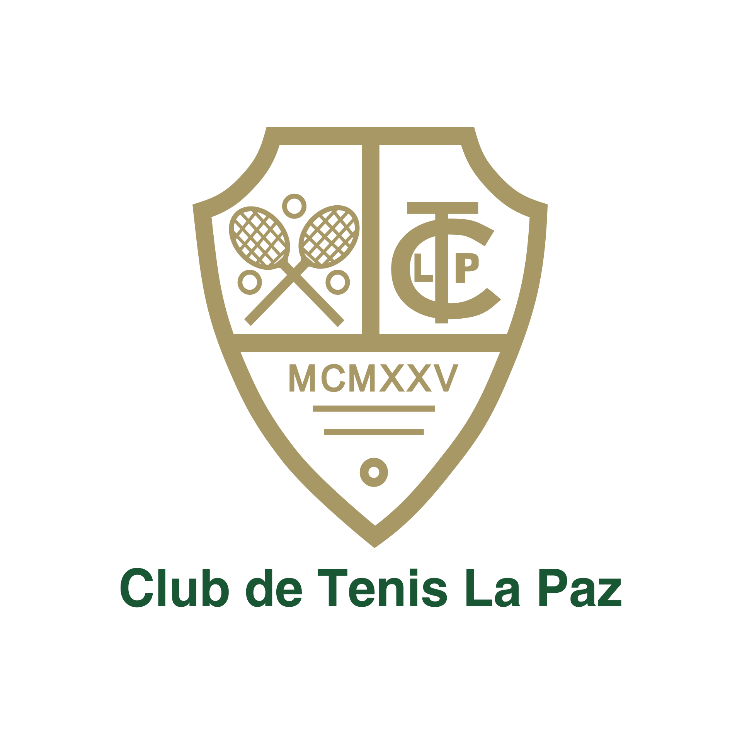 INVITACIÓN  GMA/01/2022ILUMINACIÓN DE CANCHAS DE TENIS EN BLOQUES III Y IVLA PAZ, DICIEMBRE DE 2022MODELO DE PLIEGO DE CONDICONES PARA CONTRATACIÓN DE OBRAS PARTE IINFORMACIÓN GENERAL A LOS PROPONENTESNORMATIVA APLICABLE AL PROCESO DE CONTRATACIÓNEl proceso de contratación de Obras se rige por el Manual de Procedimiento del Club de Tenis de La Paz y el presente Pliego de Condiciones.PROPONENTES ELEGIBLESEn esta convocatoria podrán participar únicamente los siguientes proponentes:Empresas Unipersonales.Empresas Constructoras nacionales. Asociaciones Accidentales de Empresas Constructoras nacionales.Empresas Eléctricas ACTIVIDADES ADMINISTRATIVAS PREVIAS A LA PRESENTACIÓN DE PROPUESTASInspección PreviaEl proponente deberá realizar la inspección en la fecha, hora y lugar, establecidos en el presente Pliego de Condiciones.          En caso de que el proponente no realice dicha inspección se da por entendido que el mismo acepta todas las condiciones del proceso de contratación y las condiciones del contrato. Consultas escritas sobre el Pliego de CondicionesCualquier potencial proponente podrá formular consultas escritas (correo electrónico señalado en la convocatoria), dirigidas al GERENTE GENERAL, hasta la fecha límite establecida en el presente Pliego de Condiciones.Reunión Informativa de AclaraciónLa Reunión Informativa de Aclaración se realizará, en la fecha, hora y lugar señalados en el presente Pliego de Condiciones, en la que los potenciales proponentes podrán expresar sus consultas sobre el proceso de contratación.Las solicitudes de aclaración, las consultas escritas y sus respuestas, deberán ser tratadas en la Reunión Informativa de Aclaración.Al final de la reunión, la INSTITUCIÓN convocante entregará a cada uno de los potenciales proponentes asistentes o aquellos que así lo soliciten, copia o fotocopia del Acta de la Reunión Informativa de Aclaración, suscrita por los representantes de  la INSTITUCIÓN y los asistentes proponentes que así lo deseen. GARANTÍASEl proponente decidirá el tipo de garantía a presentar entre: Boleta de Garantía, Garantía a Primer Requerimiento o Póliza de Seguro de Caución a Primer Requerimiento.El proponente podrá realizar la presentación de manera física de uno de los tipos de garantía establecidos en el presente numeral u optar por el depósito a la cuenta de la INSTITUCIÓN, dispuesta en el presente Pliego de Condiciones, en remplazo de la Garantía de Seriedad de PropuestaLas garantías requeridas, de acuerdo con el objeto, son:Garantía de Seriedad de Propuesta. La INSTITUCIÓN convocante, cuando lo requiera, podrá solicitar Garantía de Seriedad de Propuesta, sólo para contrataciones con Precio Referencial mayor a Bs200.000.- (DOSCIENTOS MIL 00/100 BOLIVIANOS). En caso de contratación por tramos o paquetes, la Garantía de Seriedad de Propuesta o el depósito a cuenta bancaria, podrá ser solicitada, cuando el Precio Referencial del tramo o paquete sea mayor a Bs200.000.- (DOSCIENTOS MIL 00/100 BOLIVIANOS). La Garantía de Seriedad de Propuesta o el depósito bancario, podrá ser presentada por el total de tramos o paquetes al que se presente el proponente; o por cada tramo o paquete.Garantía de Cumplimiento de Contrato. La INSTITUCIÓN convocante solicitará la Garantía de Cumplimiento de Contrato equivalente al siete por ciento (7%) del monto del contrato. Cuando se tengan programados pagos parciales, en sustitución de la Garantía de Cumplimiento de Contrato, se podrá prever una retención del siete por ciento (7%) de cada pago.La sustitución de la Garantía de Cumplimiento de contrato se realizará, conforme las condiciones determinadas en el contrato. Garantía de Correcta Inversión de Anticipo. En caso de convenirse anticipo, el proponente deberá presentar una Garantía de Correcta Inversión de Anticipo, equivalente al cien por ciento (100%) del anticipo otorgado. El monto total del anticipo no deberá exceder el veinte por ciento (20%) del monto total del contrato.Garantía Adicional a la Garantía de Cumplimiento de Contrato de Obras. El proponente adjudicado, cuya propuesta económica esté por debajo del ochenta y cinco por ciento (85%) del Precio Referencial, deberá presentar una Garantía Adicional a la de Cumplimiento de Contrato, equivalente a la diferencia entre el ochenta y cinco por ciento (85%) del Precio Referencial y el valor de su propuesta económica.  Garantía de buena ejecución de Obra. Tiene por objeto garantizar la Buena Ejecución de la Obra.  Ejecución de la Garantía de Seriedad de Propuesta.En caso de haberse solicitado la Garantía de Seriedad de Propuesta, ésta será ejecutada o el monto del depósito por este concepto se consolidará a favor de la INSTITUCIÓN, según corresponda, cuando:Se compruebe falsedad en la información declarada en el Formulario de Presentación de Propuesta (Formulario A-1).Para la suscripción del contrato, la documentación presentada por el proponente adjudicado, no respalde lo señalado en el Formulario de Presentación de Propuesta (Formulario A-1). El proponente adjudicado no presente, para la suscripción del contrato uno o más documentos señalados en el Formulario de Presentación de Propuesta (Formulario A-1), salvo que hubiese justificado oportunamente el retraso por causas de fuerza mayor, caso fortuito u otras causas debidamente justificadas y aceptadas por la INSTITUCIÓN.El proponente adjudicado desista, de manera expresa o tácita, de suscribir el contrato en el plazo establecido, salvo por causas de fuerza mayor, caso fortuito u otras causas debidamente justificadas y aceptadas por la INSTITUCIÓN.Devolución de la Garantía de Seriedad de PropuestaLa Garantía de Seriedad de Propuesta, en caso de haberse solicitado, será devuelta a los proponentes, en un plazo no mayor a cinco (5) días hábiles, computables a partir del día siguiente hábil de la:Notificación con el documento de Declaratoria Desierta.Comunicación del proponente rehusando aceptar la solicitud de la INSTITUCIÓN convocante sobre la extensión del periodo de validez de propuestas.Notificación del documento de Cancelación del Proceso de Contratación.Notificación del documento de Anulación del Proceso de Contratación, cuando la anulación sea hasta antes de la publicación de la convocatoria.Suscripción del Contrato con el proponente adjudicado.En caso del Depósito bancario por concepto de Garantía de Seriedad de Propuesta, éste será devuelto, a la cuenta que señale el proponente para el efecto. El tratamiento de ejecución y devolución de las Garantías de: Cumplimiento de Contrato, Adicional a la Garantía de Cumplimiento de Contrato de Obras y de Correcta Inversión de Anticipo, se establecerá en el Contrato.RECHAZO Y DESCALIFICACIÓN DE PROPUESTASProcederá el rechazo de la propuesta cuando ésta fuese presentada fuera del plazo (fecha y hora) y/o en lugar diferente al establecido en el presente Pliego de Condiciones.Las causales de descalificación son:Incumplimiento a la declaración jurada del Formulario de Presentación de Propuesta (Formulario A-1).Cuando la propuesta técnica y/o económica no cumpla con las condiciones establecidas en el presente Pliego de Condiciones.Cuando la propuesta económica exceda el Precio Referencial.Cuando exista variación entre el precio de los elementos presentados en el Formulario B-3, con respecto al Análisis de Precios Unitarios del Formulario B-2;Cuando producto de la revisión aritmética de la propuesta económica establecida en el Formulario B-1 (Presupuesto por Ítems y General de la Obra), existiera una diferencia absoluta superior al dos por ciento (2%), entre el monto total de la propuesta y el monto revisado por la Comisión de Calificación o el Responsable de Evaluación;Cuando el período de validez de la propuesta, no se ajuste al plazo mínimo establecido en el presente Pliego de Condiciones.Cuando el proponente no presente la Garantía de Seriedad de Propuesta o el deposito por el monto equivalente, en contrataciones con Precio Referencial mayor a Bs200.000.- (DOSCIENTOS MIL 00/100 BOLIVIANOS), si ésta hubiese sido requerida.Cuando la Garantía de Seriedad de Propuesta no cumpla con las condiciones establecidas en el presente Pliego de Condiciones.Cuando el proponente presente dos o más alternativas en una misma propuesta.Cuando el proponente presente dos o más propuestas.Cuando la propuesta contenga textos entre líneas, borrones y tachaduras.Cuando la propuesta presente errores no subsanablesSi para la suscripción del contrato, la documentación presentada por el proponente adjudicado, no respalde lo señalado en el Formulario de Presentación de Propuesta (Formulario A-1).Si para la suscripción del contrato la documentación solicitada, no fuera presentada dentro del plazo establecido para su verificación; salvo ampliación de plazo solicitado por el proponente adjudicado y aceptada por la INSTITUCIÓN de acuerdo a lo previsto en el sub numeral 20.1 del presente Pliego de Condiciones.Si para la suscripción del contrato, el proponente adjudicado no presente la Garantía Adicional a la Garantía de Cumplimiento de Contrato de Obras, cuando corresponda.Cuando el proponente adjudicado desista de forma expresa o tácita de suscribir el contrato.La descalificación de propuestas deberá realizarse única y exclusivamente por las causales señaladas precedentemente.CRITERIOS DE SUBSANABILIDAD Y ERRORES NO SUBSANABLESSe deberán considerar como criterios de subsanabilidad los siguientes:Cuando los requisitos, condiciones, documentos y formularios de la propuesta cumplan sustancialmente con lo solicitado en el presente Pliego de Condiciones.Cuando los errores, sean accidentales, accesorios o de forma y que no inciden en la validez y legalidad de la propuesta presentada.Cuando la propuesta no presente aquellas condiciones o requisitos que no estén claramente señalados en el presente Pliego de Condiciones. Cuando el proponente oferte condiciones superiores a las requeridas en las Especificaciones Técnicas, siempre que estas condiciones no afecten el fin para el que fueron requeridas y/o se consideren beneficiosas para la INSTITUCIÓN.Los criterios señalados precedentemente no son limitativos, pudiendo el Responsable de Evaluación o la Comisión de Calificación considerar otros criterios de subsanabilidad.Cuando la propuesta contenga errores subsanables, éstos serán señalados en el Informe de Evaluación y Recomendación de Adjudicación o Declaratoria Desierta.Estos criterios podrán aplicarse también en la etapa de verificación de documentos para la suscripción de contrato.Se deberán considerar errores no subsanables, siendo objeto de descalificación, los siguientes:Ausencia de cualquier Formulario solicitado en el presente Pliego de Condiciones, salvo el Formulario de Condiciones Adicionales (Formulario C-2), cuando el Método de Selección y Adjudicación sea el Precio Evaluado Más Bajo.Falta de firma del proponente en el Formulario de Presentación de Propuesta (Formulario A-1).Falta de la propuesta técnica o parte de ella.Falta de la propuesta económica o parte de ella.Falta de presentación de la Garantía de Seriedad de Propuesta, si esta hubiese sido solicitada.Cuando la Garantía de Seriedad de Propuesta fuese emitida en forma errónea.Cuando la Garantía de Seriedad de Propuesta sea girada por un monto menor al solicitado en el presente Pliego de Condiciones, admitiéndose un margen de error que no supere el cero punto uno por ciento (0,1%). Cuando la Garantía de Seriedad de Propuesta sea girada por un plazo menor al solicitado en el presente Pliego de Condiciones, admitiéndose un margen de error que no supere los dos (2) días calendario. Cuando se presente en fotocopia simple, el Formulario de Presentación de Propuesta Formulario A-1 y/o la Garantía de Seriedad de Propuesta, si esta hubiese sido solicitada.DECLARATORIA DESIERTAEl GERENTE GENERAL declarará desierta una convocatoria, de acuerdo a: No se hubiera recibido ninguna propuesta;Todas las propuestas económicas hubieran superado al Precio Referencial;Ninguna propuesta hubiese cumplido lo especificado en el Pliego de Condiciones;Cuando el proponente adjudicado incumpla la presentación de documentos o desista de formalizar la contratación y no existan otras propuestas calificadas.En forma previa a la publicación de la siguiente convocatoria, las Unidades Solicitante y el área Administrativa, analizarán las causas por las que se hubiera declarado desierta la convocatoria, a fin de ajustar las especificaciones técnicas o términos de referencia, los plazos de ejecución del contrato, el Precio Referencial u otros aspectos que permitan viabilizar la contratación.CANCELACIÓN, SUSPENSIÓN Y ANULACIÓN DEL PROCESO DE CONTRATACIÓNEl proceso de contratación podrá ser cancelado, anulado o suspendido hasta antes de la suscripción del contrato, mediante documento expreso, técnica y legalmente motivado. La INSTITUCIÓN convocante no asumirá responsabilidad alguna respecto a los proponentes afectados por esta decisión.La cancelación procederá:Cuando exista un hecho de fuerza mayor y/o caso fortuito irreversible que no permita la continuidad del proceso;Se hubiera extinguido la necesidad de contratación;Cuando la ejecución y resultados dejen de ser oportunos o surjan cambios sustanciales en la estructura y objetivos de la INSTITUCIÓN.La suspensión procederá:Cuando a pesar de existir la necesidad de la contratación, se presente un hecho de fuerza mayor y/o caso fortuito que no permita la continuidad del proceso. El proceso de contratación podrá reanudarse únicamente dentro del año en que se inició el proceso de contratación.Los plazos, se reanudarán mediante documento expreso, desde el momento en que el impedimento se hubiera subsanado, reprogramando el cronograma y notificando a los potenciales proponentes mediante correo electrónico, la reanudación del proceso de contratación.Si la suspensión se hubiera producido antes del cierre de presentación de propuestas, se aceptará en la reanudación del proceso, la participación de nuevos proponentes.La anulación hasta el vicio más antiguo, en el caso de que desvirtúen la legalidad y validez del proceso, procederá cuando se determine:Incumplimiento o inobservancia a la normativa de contrataciones vigente;Error en el Pliego de Condiciones publicado.DOCUMENTOS QUE DEBE PRESENTAR EL PROPONENTETodos los Formularios de la propuesta, solicitados en el presente Pliego de Condiciones, se constituirán en Declaraciones Juradas.Los documentos que deben presentar los proponentes son:Formulario de Presentación de Propuesta (Formulario A-1). Formulario de Identificación del Proponente (Formulario A-2a o Formulario A-2b).Formulario de Presupuesto por Ítems y General de la Obra (Formulario B-1).Análisis de Precios Unitarios (Formulario B-2), conteniendo todos los ítems de manera coherente con las especificaciones técnicas requeridas por la Institución  convocante, y cumpliendo las leyes sociales y tributarias vigentes.Formulario de Precios Unitarios Elementales (Formulario B-3)Cronograma de Desembolsos, programado conforme al Cronograma de Ejecución de Obra (Formulario B-5)Propuesta Técnica de acuerdo a lo solicitado en el Pliego de Condiciones (Formulario C-1), y cuando corresponda el Formulario de Condiciones Adicionales (Formulario C-2).En caso de requerirse la Garantía de Seriedad de Propuesta, ésta deberá ser presentada en original, equivalente al uno por ciento (1%) del valor de la propuesta, con una vigencia de treinta (30) días calendario y que cumpla con las características de renovable, irrevocable y de ejecución inmediata, emitida a nombre de la INSTITUCIÓN convocante.En el caso de Asociaciones Accidentales, los documentos deberán presentarse diferenciando los que corresponden a la Asociación y los que corresponden a cada asociado.La documentación conjunta a presentar, es la siguiente:Formulario de Presentación de Propuesta (Formulario A-1). Formulario de Identificación del Proponente (Formulario A-2c).Formulario de Presupuesto por Ítems y General de la Obra (Formulario B-1).Propuesta Técnica de acuerdo a lo solicitado en el Pliego de Condiciones (Formulario C-1), y cuando corresponda el Formulario de Condiciones Adicionales (Formulario C-2).En caso de requerirse la Garantía de Seriedad de Propuesta, ésta deberá ser presentada en original, equivalente al uno por ciento (1%) del valor de la propuesta, con una vigencia de treinta (30) días calendario. Esta Garantía podrá ser presentada por una o más empresas que conforman la Asociación.Cada asociado, en forma independiente deberá presentar el Formulario de Identificación de Integrantes de la Asociación Accidental (Formulario A-2d).La propuesta deberá tener una validez no menor a treinta (30) días calendario, desde la fecha fijada para la apertura de propuestas.RECEPCIÓN DE PROPUESTASLa recepción de propuestas se efectuará en el lugar señalado en el presente Pliego de Condicione hasta la fecha y hora límite fijados en el mismo.La propuesta deberá ser presentada en sobre cerrado, dirigido a la INSTITUCIÓN convocante, citando el Código del Proceso y el Objeto de la Convocatoria.APERTURA DE PROPUESTASInmediatamente después del cierre del plazo de presentación de propuestas, el Responsable de Evaluación o la Comisión de Calificación, procederá a la apertura de las propuestas en la fecha, hora y lugar señalados en el presente Pliego de Condiciones, donde se dará lectura de los precios ofertados y se verificará los documentos presentados por los proponentes, aplicando la metodología PRESENTÓ/NO PRESENTÓ, utilizando el Formulario V-1 correspondiente.El Acto de Apertura será continuo y sin interrupción, donde se permitirá la presencia de los proponentes o sus representantes, así como los representantes de la sociedad que quieran participar.El acto se efectuará sí se hubiese recibido al menos una (1) propuesta. En caso de no existir el mínimo de propuestas, el Responsable de Evaluación o la Comisión de Calificación suspenderá el acto y recomendará al GERENTE GENERAL, que la convocatoria sea declarada desierta.EVALUACIÓN DE PROPUESTASLa INSTITUCIÓN convocante, para la evaluación de propuestas podrá aplicar uno de los siguientes Métodos de Selección y Adjudicación:Calidad, Propuesta Técnica y Costo. Calidad. (No se aplica este método)Precio Evaluado Más Bajo (No aplica este método) EVALUACIÓN PRELIMINARConcluido el acto de apertura, en sesión reservada, el Responsable de Evaluación o la Comisión de Calificación, determinará si las propuestas continúan o se descalifican, verificando el cumplimiento sustancial y la validez de los Formularios de la Propuesta; y cuando corresponda, la Garantía de Seriedad de Propuesta, utilizando el Formulario V-1 correspondiente.MÉTODO DE SELECCIÓN Y ADJUDICACIÓN CALIDAD, PROPUESTA TÉCNICA Y COSTOLa evaluación de propuestas se realizará en dos (2) etapas con los siguientes puntajes: PRIMERA ETAPA:		Propuesta Económica ()	: 20 puntos SEGUNDA ETAPA:	Propuesta Técnica ()		: 			    80 puntosEvaluación de la Propuesta EconómicaErrores AritméticosSe corregirán los errores aritméticos, verificando la información del Formulario de Presupuesto por Ítems y General de la Obra (Formulario B-1) de cada propuesta, considerando lo siguiente:Cuando exista discrepancia entre los montos indicados en numeral y literal, prevalecerá el literal.Cuando exista diferencia entre el precio unitario señalado en el Formulario de Presupuesto por Ítems y General de la Obra y el total de un ítem que se haya obtenido multiplicando el precio unitario por la cantidad de unidades, prevalecerá el precio unitario cotizado para obtener el monto correcto.Si la diferencia entre el valor leído de la propuesta y el monto ajustado por revisión aritmética (MAPRA) establecido en el Formulario V-2, es menor o igual al dos por ciento (2%), se ajustará la propuesta; caso contrario la propuesta será descalificada. Si el monto ajustado por revisión aritmética superara el Precio Referencial, la propuesta será descalificada.El monto resultante producto de la revisión aritmética, denominado Monto Ajustado por Revisión Aritmética (MAPRA) deberá ser registrado en la cuarta columna del Formulario V-3.En caso de que producto de la revisión, no se encuentre errores aritméticos el precio de la propuesta o valor leído de la propuesta  deberá ser trasladado a la cuarta columna (MAPRA) del Formulario V-3.Margen de PreferenciaUna vez efectuada la corrección de los errores aritméticos, a las propuestas que no fuesen descalificadas, cuando corresponda, se aplicará los márgenes de preferencia.De los márgenes de preferencia para Empresas Constructoras Unipersonales, Empresas Constructoras o Asociaciones Accidentales, se aplicará solamente uno (1).Se aplicará el Margen de Preferencia de acuerdo con lo siguiente:Precio AjustadoEl Precio Ajustado, se determinará aplicando la con la siguiente fórmula:Dónde:								Precio ajustado a efectos de calificación		Monto Ajustado por Revisión aritmética		Factor de ajusteEl resultado del  de cada propuesta será registrado en la última columna del Formulario V-3.Determinación del Puntaje de la Propuesta EconómicaUna vez efectuada la corrección de los errores aritméticos; y cuando corresponda, aplicados los márgenes de preferencia de la última columna del Formulario V-3, se seleccionará la propuesta con el menor valor .A la propuesta de menor valor se le asignará veinte (20) puntos, al resto de las propuestas se les asignará un puntaje inversamente proporcional, aplicando la siguiente fórmula:Dónde:																																																	Puntaje de la Propuesta Económica Evaluada				Precio Ajustado de la Propuesta con el Menor Valor	Precio Ajustado de la Propuesta a ser evaluadaLas propuestas que no fueran descalificadas en esta etapa, pasaran a la Evaluación de la Propuesta Técnica.Evaluación de la Propuesta TécnicaLa propuesta técnica, contenida en el Formulario C-1, será evaluada aplicando la metodología CUMPLE/NO CUMPLE, utilizando el Formulario V-4.A las propuestas que no hubieran sido descalificadas, como resultado de la metodología CUMPLE/NO CUMPLE, se les asignarán treinta (30) puntos. Posteriormente, se evaluará las condiciones adicionales establecidas en el Formulario C-2, asignando un puntaje de hasta cincuenta (50) puntos, utilizando el Formulario V-4.El puntaje de la Evaluación de la Propuesta Técnica (), será el resultado de la suma de los puntajes obtenidos de la evaluación de la Propuesta Técnica y el Formulario C-2, utilizando el Formulario V-4.Las propuestas que en la Evaluación de la Propuesta Técnica () no alcancen el puntaje mínimo de sesenta (60) puntos serán descalificadasDeterminación del Puntaje Total Una vez calificadas y puntuadas las propuestas Económica y Técnica de cada propuesta, se determinará el puntaje total () de cada una de ellas, utilizando el Formulario V-5, de acuerdo con la siguiente fórmula:Dónde:		 :	  Puntaje Total de la Propuesta Evaluada		   : 	  Puntaje de la Propuesta Económica		   :   Puntaje de la Propuesta Técnica El Responsable de Evaluación o la Comisión de Calificación recomendará la adjudicación de la propuesta que obtuvo el mayor Puntaje Total (), cuyo monto adjudicado corresponderá al valor real de la propuesta (MAPRA).En caso de existir empate entre dos o más propuestas, el Responsable de Evaluación o la Comisión de Calificación será responsable de definir el desempate, aspecto que será señalado en el Informe de Evaluación y Recomendación de Adjudicación o Declaratoria Desierta.MÉTODO DE SELECCIÓN Y ADJUDICACIÓN CALIDADNo aplica este métodoMÉTODO DE SELECCIÓN Y ADJUDICACIÓN PRECIO EVALUADO MÁS BAJONo aplica este métodoCONTENIDO DEL INFORME DE EVALUACIÓN Y RECOMENDACIÓNEl Informe de Evaluación y Recomendación de Adjudicación o Declaratoria Desierta, deberá contener mínimamente lo siguiente:Nómina de los proponentes.Cuadros de evaluación Detalle de errores subsanables, cuando corresponda.Causales para la descalificación de propuestas, cuando corresponda.Recomendación de Adjudicación o Declaratoria Desierta.Otros aspectos que el Responsable de Evaluación o la Comisión de Calificación, considere pertinentes.ADJUDICACIÓN O DECLARATORIA DESIERTAEl GERENTE GENERAL, recibido el Informe de Evaluación y Recomendación de Adjudicación o Declaratoria Desierta y dentro del plazo fijado en el cronograma de plazos, emitirá la Adjudicación o Declaratoria Desierta.En caso de que el GERENTE GENERAL solicite al Responsable de Evaluación o la Comisión de Calificación la complementación o sustentación del informe, podrá autorizar la modificación del cronograma de plazos a partir de la fecha establecida para la emisión de la Adjudicación o Declaratoria Desierta. El nuevo cronograma de plazos deberá ser comunicado a los potenciales proponentes mediante correo electrónico. Si el GERENTE GENERAL, recibida la complementación o sustentación del Informe de Evaluación y Recomendación de Adjudicación o Declaratoria Desierta, decidiera bajo su exclusiva responsabilidad, apartarse de la recomendación, deberá elaborar un informe fundamentado dirigido al DIRECTORIO.Para contrataciones mayores a Bs200.000 (DOSCIENTOS MIL 00/100 BOLIVIANOS) el GERENTE GENERAL deberá adjudicar o declarar desierta la contratación, mediante Documento expreso, para contrataciones menores o iguales a dicho monto la INSTITUCIÓN determinará el documento de adjudicación o declaratoria desierta.El Documento de Adjudicación o Declaratoria Desierta será motivada y contendrá mínimamente la siguiente información:Nómina de los participantes y precios ofertados.Los resultados de la calificación.Identificación del (de los) proponente (s) adjudicado (s), cuando corresponda;Causales de descalificación, cuando corresponda.Lista de propuestas rechazadas, cuando corresponda.Causales de Declaratoria Desierta, cuando corresponda.El Documento de Adjudicación o Declaratoria Desierta será notificada a los proponentes por correo electrónico. La notificación, deberá incluir copia del documento y del Informe de Evaluación y Recomendación de Adjudicación o Declaratoria Desierta. SUSCRIPCIÓN DE CONTRATOLa INSTITUCIÓN convocante deberá establecer el plazo de entrega de documentos, que no deberá ser menor a cuatro (4) días hábiles, computables desde el siguiente día hábil de su notificación.Si el proponente adjudicado presentase los documentos antes del plazo otorgado, el proceso deberá continuar.	En caso que el proponente adjudicado justifique, oportunamente, el retraso en la presentación de uno o más documentos requeridos para la formalización de la contratación, por causas de fuerza mayor, caso fortuito u otras causas debidamente justificadas y aceptadas por la INSTITUCIÓN, se deberá ampliar el plazo de presentación de documentos.El proponente adjudicado deberá presentar, para la suscripción de contrato, los originales o fotocopias legalizadas de los documentos señalados en el Formulario de Presentación de Propuesta (Formulario A-1).En caso de convenirse anticipo, el proponente adjudicado deberá presentar la Garantía de Correcta Inversión de Anticipo, equivalente al cien por ciento (100%) del anticipo solicitado, dentro de los plazos previstos en el Contrato y cuando su propuesta económica esté por debajo del ochenta y cinco por ciento (85%) del Precio Referencial, deberá presentar la Garantía Adicional a la Garantía de Cumplimiento de Contrato, equivalente a la diferencia entre el ochenta y cinco por ciento (85%) del Precio Referencial y el valor de la propuesta económica adjudicada. Cuando el proponente adjudicado desista de forma expresa o tácita de suscribir el Contrato, su propuesta será descalificada, procediéndose a la revisión de la siguiente propuesta mejor evaluada. En caso de que la justificación del desistimiento no sea por causas de fuerza mayor, caso fortuito u otras causas debidamente justificadas y aceptadas por la INSTITUCIÓN, además, se ejecutará su Garantía de Seriedad de Propuesta, si esta hubiese sido solicitada.  El desistimiento expreso se efectivizará con la recepción de la carta de desistimiento remitida por el proponente adjudicado. El desistimiento tácito se efectivizará una vez concluido el plazo de presentación de documentos para la suscripción del contrato, sin que el proponente adjudicado haya justificado su retraso.	Si la INSTITUCIÓN notificara la adjudicación vencido el plazo de la validez de la propuesta, el proponente adjudicado podrá expresar su voluntad de continuar con el proceso de contratación; en caso de no pronunciarse o rechazar de manera expresa la adjudicación se efectivizará la descalificación de la propuesta por desistimiento.	Si producto de la revisión efectuada para la suscripción del contrato los documentos presentados por el adjudicado no cumplan con las condiciones requeridas, no se considerará desistimiento; sin embargo, corresponderá la descalificación de la propuesta y la ejecución de la Garantía de Seriedad de Propuesta, si esta hubiese sido solicitada.	En los casos que se necesite ampliar plazos, el GERENTE GENERAL deberá autorizar la modificación del cronograma de plazos a partir de la fecha de emisión del documento de adjudicación.MODIFICACIONES AL CONTRATOLa INSTITUCIÓN contratante podrá introducir modificaciones que considere estrictamente necesarias en la Obra, que estarán sujetas a la aceptación expresa del Contratista. Las modificaciones al contrato podrán efectuarse utilizando cualquiera de las siguientes modalidades:Orden de TrabajoLa Orden de Trabajo se aplica cuando se realiza un ajuste o redistribución de cantidades de Obra, siempre que no existan modificaciones del precio de contrato, ni plazos en el mismo, ni se introduzcan ítems nuevos (no considerados en el proceso de contratación), ni se afecte el objeto del contrato.Una Orden de Trabajo no debe modificar las características sustanciales del diseño de la Obra.Estas órdenes serán emitidas por la INSTITUCIÓN o a solicitud de esta mediante carta expresa o los medios de comunicación para tal efecto.Orden de CambioLa Orden de Cambio se aplica cuando la modificación a ser introducida implica una modificación del precio del contrato y/o plazos del mismo, donde se pueden introducir modificación de volúmenes de Obra (no considerados en el proceso), sin dar lugar al incremento de los precios unitarios, ni creación de nuevos ítems de Obra.Una Orden de Cambio no debe modificar las características sustanciales del diseño. El incremento o disminución del monto del contrato, mediante Orden de Cambio (una o varias sumadas), tiene como límite el cinco por ciento (5%) del monto del contrato principal.La Orden de Cambio deberá tener número correlativo y fecha, debiendo ser elaborada con los sustentos técnicos y de financiamiento. La Orden de Cambio será firmada por la misma autoridad que firmó el contrato principal.Esta Orden de Cambio no deberá ejecutarse en tanto no sea suscrita por las partes contratantes.Contrato ModificatorioEl Contrato Modificatorio se aplica cuando la modificación a ser introducida implica una modificación en las características sustanciales del diseño, el cual puede dar lugar a una modificación del precio del contrato y/o plazos del mismo, donde se pueden introducir ítems nuevos (no considerados en el proceso), sin dar lugar al incremento de los precios unitarios.Si fuese necesaria la creación de nuevos ítems (volúmenes o cantidades no previstas), los precios unitarios deberán ser consensuados entre las partes, no se podrán incrementar los porcentajes en lo referido a Costos Indirectos, ni actualizar precios considerados en otros ítems de la propuesta.El Contrato Modificatorio deberá tener número correlativo y fecha, debiendo ser elaborado con los sustentos técnicos y de financiamiento. El Contrato Modificatorio deberá ser firmado por la misma autoridad que firmó el contrato principal.El Contrato Modificatorio no deberá ejecutarse en tanto no sea suscrito por las partes contratantes.Sumados el o los contratos modificatorios y las órdenes de cambio no deberán exceder el diez por ciento (10%) del monto del contrato principal.Medios de Comunicación Escrita. Por el tiempo de duración de la Obra se definen como medio válido de comunicación escrita el siguiente correo electrónico: milton.elt@hotmail.com, german@ctlp.bo Asimismo se dispondrá de un Chat específico para la Obra, que cumplirá el mismo objeto de un libro de órdenes, registrándose de esa manera las instrucciones, órdenes y observaciones impartidas al Contratista, que se refieran a los trabajos y viceversa, se podrá comunicar al SUPERVISOR actividades de la Obra.Si el CONTRATISTA desea representar una orden escrita, deberá hacerla conocer al CONTRATANTE por intermedio del SUPERVISOR, dentro de dos (2) días subsiguientes a la fecha de dicha orden, caso contrario, quedará sobreentendido que el CONTRATISTA acepta tácitamente la orden sin derecho a reclamo posterior.Asimismo el CONTRATISTA está facultado para hacer conocer al SUPERVISOR mediante los medios de comunicación escritos definidos, los aspectos del desarrollo de la Obra que considere relevantes, tal el caso de los días de lluvia, que puedan afectar la ruta crítica del cronograma de ejecución de la Obra, el día en que suceda el hecho a efectos de que el SUPERVISOR se pronuncie de forma objetiva.SUBCONTRATACIÓNCuando la INSTITUCIÓN haya definido la posibilidad de la subcontratación y el proponente lo haya previsto en su propuesta, el contratista podrá realizar las subcontrataciones necesarias hasta el veinticinco por ciento (25%) del monto total del contrato, que le permitan dar cumplimiento a la ejecución del mismo, previa aprobación de la INSTITUCIÓN. (NO CORRESPONDE)ENTREGA DE OBRALa entrega de Obra deberá efectuarse cumpliendo con las condiciones establecidas en el Contrato Privado suscrito y de sus partes integrantes, sujetas a la conformidad por el Responsable de Recepción o la Comisión de Recepción de la INSTITUCIÓN contratante.CIERRE DEL CONTRATO Y PAGOUna vez efectuada la recepción definitiva de la Obra por la Comisión de Recepción o el Responsable de Recepción y emitida el Acta de Recepción definitiva, la Gerencia Administrativa Financiera, efectuará el cierre del contrato, verificando el cumplimiento de las demás estipulaciones del contrato suscrito y emitirá el Certificado de Cumplimiento de Contrato.Los pagos por la construcción de Obra se realizarán previa conformidad de la INSTITUCIÓN convocante y entrega de factura por parte del Contratista.En las contrataciones de personas naturales, en ausencia de la nota fiscal (factura), la INSTITUCIÓN convocante deberá retener los montos de obligaciones tributarias, para su posterior pago al Servicio de Impuestos Nacionales.ENMIENDAS Y APROBACIÓN DEL PLIEGO DE CONDICIONES La INSTITUCIÓN convocante podrá ajustar el Pliego de Condiciones con enmiendas, por iniciativa propia o como resultado de las actividades previas, en cualquier momento, antes de emitir el Documento de Aprobación del Pliego de Condiciones.El Pliego de Condiciones será aprobado por documento expreso emitido por el Gerente General,  mismo que será notificado a los potenciales proponentes. PARTE IIINFORMACIÓN TÉCNICA DE LA CONTRATACIÓNCONVOCATORIA Y DATOS GENERALES DE LA CONTRATACIÓNESPECIFICACIONES TÉCNICAS Y CONDICIONES REQUERIDAS PARA LA OBRA A CONTRATARLas especificaciones técnicas requeridas son:CONDICIONES TÉCNICAS REQUERIDAS DE LA OBRATABLA DE VOLÚMENES DE OBRA         BLOQUE III        BLOQUE IV        ALIMENTADORES Y TABLERO BLOQUE III Y IVFORMA DE PAGO - ANTICIPO FORMA DE PAGO	Pago Parcial: Los pagos se realizaran según avance de Obra atreves de la	Presentación de planillas mensuales debidamente aprobadas por el 	Supervisor.  ANTICIPO: Se otorgara anticipo a requerimiento del proponente adjudicado 			UBICACIÓN DE LA OBRA: La ejecución de la Obra se realizará en la Av. Arequipa No. 8450 en la zona de La Florida de la ciudad de La PazANEXOS:La siguiente información será publicada en la  página web (www.ctlp.bo/licitaciones), como parte del Pliego de Condiciones:   ESPECIFICACIONES TECNICASPLANOS DIAGRAMA UNIFILARMEMORIA DE CALCULO ELECTRICOMEMORIA DE CALCULO MECANICO PERSONAL TÉCNICO CLAVE REQUERIDO El personal técnico clave mínimo requerido para la ejecución de Obra, es:     El personal técnico clave mínimo requerido para la ejecución de obra, es:La Experiencia Específica mínima requerida será evaluada de acuerdo a la Tabla de Valoración de Experiencias, establecida en el presente PLIEGO DE CONDICIONES El Personal Técnico Clave establecido en la propuesta no podrá presentarse en dos o más propuestas dentro del mismo proceso de contratación, asimismo el profesional propuesto deberá suscribir el Documento Técnico correspondiente.En el caso del Especialista asignado a la Obra, el número de años de experiencia del especialista corresponderá a la suma de los plazos en una o varias Obras civiles similares al objeto de contratación, siempre que los mismos no hubieran sido realizados simultáneamente. En el caso de trabajos efectuados simultáneamente, deberá computarse solo el correspondiente a uno de los mismos.EXPERIENCIA ESPECÍFICA DE LA EMPRESA O CONTRATISTA  La experiencia específica es el conjunto de Obras civiles similares a la Obra objeto de la contratación.En los casos de Asociación Accidental y según su propósito, la experiencia específica, será la suma de los montos de las experiencias individualmente demostradas por las empresas que integran la Asociación. La Experiencia de la empresa o Asociación Accidental, deberá ser acreditada por separado, se admitirá la presentación de experiencia especifica solamente a nombre de los titulares de la asociación accidental sean estos contratistas o Empresas.La Experiencia Específica de la empresa o contratista mínima requerida será evaluada de acuerdo a la Tabla de Valoración de Experiencias, establecida en el Pliego de Condiciones.La Experiencia Específica de la empresa o contratista será computada considerando los contratos de Obra ejecutados durante los últimos 5 años, considerados a partir de la fecha en la que se realice la apertura de propuestas.TABLA DE VALORACIÓN DE EXPERIENCIASOBRAS SIMILARES: Se consideran Obras Similares las siguientes:               Campos deportivos. Se consideran similares a todas las siguientes Obras, relacionadas                        Al objeto de contratación:ColiseosEstadiosCanchas de TenisCanchas de FútbolCanchas de BásquetbolCentros de alto rendimiento deportivoConstrucciones, ampliaciones, remodelaciones y restauracionesObras similares PARTE IIIANEXO 1FORMULARIO A-1 PRESENTACIÓN DE PROPUESTA(Para Personas Naturales, Empresas Nacionales o Asociaciones Accidentales)A nombre de (Nombre del proponente) a la cual represento, remito la presente propuesta, declarando expresamente mi conformidad y compromiso de cumplimiento conforme con los siguientes puntos:I.- De las Condiciones del ProcesoDeclaro cumplir estrictamente la normativa señalada y lo establecido en el presente Pliego de Condiciones.Declaro no tener conflicto de intereses para el presente proceso de contratación.Declaro y garantizo haber examinado el Pliego de Condiciones, así como los Formularios para la presentación de la propuesta, aceptando sin reservas todas las estipulaciones de dichos documentos y la adhesión al texto del contrato.Declaro respetar el desempeño de los empleados asignados, por la INSTITUCIÓN convocante, al proceso de contratación y no incurrir en relacionamiento que no sea a través de medio escrito, salvo en los actos de carácter público y exceptuando las consultas efectuadas al encargado de atender consultas, de manera previa a la presentación de propuestas. Declaro la veracidad de toda la información proporcionada y autorizo mediante la presente, para que en caso de ser adjudicado, cualquier persona natural o jurídica, suministre a los representantes autorizados de la INSTITUCIÓN convocante, toda la información que requieran para verificar la documentación que presento. En caso de comprobarse falsedad en la misma, la INSTITUCIÓN convocante tiene el derecho a descalificar la presente propuesta y ejecutar la Garantía de Seriedad de Propuesta, si ésta fuese presentada, sin perjuicio de lo dispuesto en normativa específica.Declaro la autenticidad de las garantías presentadas en el proceso de contratación, autorizado su verificación en las instancias correspondientes.Me comprometo a denunciar, posibles actos de corrupción en el presente proceso de contratación.Acepto a sola firma de este documento, que todos los Formularios presentados se tienen por suscritos.II.- De la Presentación de DocumentosEn caso de ser adjudicado, para la suscripción de contrato me comprometo a presentar la siguiente documentación en original o fotocopia legalizada, aceptando que el incumplimiento es causal de descalificación de la propuesta. En caso de Asociaciones Accidentales, la documentación conjunta a presentar es la señalada en los incisos d), g), h).Carnet de Identidad para personas naturales.Documento de constitución de la empresa.Matrícula de Comercio actualizada, excepto para proponentes cuya normativa legal inherente a su constitución así lo prevea.  Poder General amplio y suficiente del Representante Legal del proponente con facultades para presentar propuestas y suscribir contratos, inscrito en el Registro de Comercio, ésta inscripción podrá exceptuarse para otros proponentes cuya normativa legal inherente a su constitución así lo prevea. Aquellas Empresas Unipersonales que no acrediten un Representante Legal no deberán presentar este Poder.Certificado de Inscripción en el Padrón Nacional de Contribuyentes (NIT) válido y activo, salvo lo previsto en el sub numeral 24.3 del presente Pliego de Condiciones.Certificado de No Adeudo por Contribuciones al Seguro Social Obligatorio de Largo Plazo y al Sistema Integral de Pensiones, excepto personas naturales. En el caso de empresas unipersonales, que no cuenten con dependientes, deberá presentar el Formulario de Inscripción de Empresas Unipersonales sin Dependientes - FIEUD.Garantía de Cumplimiento de Contrato equivalente al siete por ciento (7%) del monto del contrato. En el caso de Asociaciones Accidentales esta garantía podrá ser presentada por una o más empresas que conforman la Asociación, siempre y cuando cumpla con las características de renovable, irrevocable y de ejecución inmediata; emitida a nombre de la INSTITUCIÓN convocante. Cuando se tengan programados pagos parciales, en sustitución de esta garantía, se podrá prever una retención del siete por ciento (7%) de cada pago. Garantía Adicional a la Garantía de Cumplimiento de Contrato de ObrasTestimonio de Contrato de Asociación Accidental.(La INSTITUCIÓN contratante deberá especificar la documentación requerida en las especificaciones técnicas y/o condiciones técnicas, o caso contrario suprimir el inciso).(Firma del proponente, propietario o representante legal del proponente) (Nombre completo)FORMULARIO A-2aIDENTIFICACIÓN DEL PROPONENTE (Para Empresa unipersonal)FORMULARIO A-2bIDENTIFICACIÓN DEL PROPONENTE (Para Empresas Nacionales y Asociaciones sin fines de Lucro)En caso de Asociaciones Civiles sin Fines de Lucro deberá llenar los datos que corresponda según su naturaleza institucional.FORMULARIO A-2cIDENTIFICACIÓN DEL PROPONENTE(Para Asociaciones Accidentales)FORMULARIO A-2d IDENTIFICACIÓN DE INTEGRANTES DE LA ASOCIACIÓN ACCIDENTAL (En el caso de que la Asociación Accidental esté conformada por una Asociación Civil Sin Fin de Lucro no deberá ser llenada la información respecto a la Matrícula de Comercio).ANEXO 2FORMULARIOS REFERENCIALESDocumentos de la Propuesta EconómicaFormulario B-1		 	Presupuesto por Ítems y General de la ObraFormulario B-2		 Análisis de Precios UnitariosFormulario B-3		 Precios Unitarios Elementales Formulario B-5 		Cronograma de DesembolsosDocumento de la Propuesta TécnicaFormulario C-1 Propuesta técnicaFormulario C-1a Experiencia especifica del especialista Formulario C-1b Experiencia especifica del residente de Obra Formulario C-1c Experiencia especifica de la empresa o contratista Formulario C-2 Condiciones AdicionalesFormulario C-3 Cronograma de ejecución de Obra Formularios de verificación, evaluación y calificación de propuestasFormulario V-1a	 Evaluación Preliminar (Para Empresas Unipersonales y Empresas Jurídicas)Formulario V-1b	 Evaluación Preliminar (Asociaciones Accidentales)Formulario V-2	 Valor Leído de la Propuesta EconómicaFormulario V-3	 Evaluación de la Propuesta EconómicaFormulario V-4	 Evaluación de la Propuesta TécnicaFORMULARIO B-1PRESUPUESTO POR ÍTEMS Y GENERAL DE LA OBRA(En Bolivianos)FORMULARIO B-2ANÁLISIS DE PRECIOS UNITARIOSFORMULARIO B-3PRECIOS UNITARIOS ELEMENTALESFORMULARIO B-5CRONOGRAMA DE DESEMBOLSOSFORMULARIO C-1PROPUESTA TÉCNICAC-1aEXPERIENCIA ESPECÍFICA DEL ESPECIALISTA   Yo, _____________ con C.I. N° ________, de nacionalidad ________ me comprometo a prestar mis servicios profesionales para desempeñar la función de ESPECIALISTA, únicamente con la empresa __________, en caso que dicha empresa suscriba el contrato para el presente proceso con el Club de Tenis La Paz. Asimismo, confirmo que tengo pleno dominio hablado y escrito del idioma español.	NOTA.- Toda la información contenida en este documento técnico es una declaración jurada. En caso de adjudicación el proponente se compromete a presentar los certificados o documentación que acredite la formación y la experiencia de cada uno de los trabajos detallados, en original o fotocopia legalizada emitida por la INSTITUCIÓN contratante.El presente Documento Técnico debe ser suscrito por el profesional propuesto.(Firma del Profesional Propuesto)(Nombre completo del Profesional Propuesto)C-1bEXPERIENCIA ESPECÍFICA DEL RESIDENTE DE OBRA  Yo, _____________ con C.I. N° ________, de nacionalidad ________ me comprometo a prestar mis servicios profesionales para desempeñar la función de Residente de Obra, únicamente con la empresa __________, en caso que dicha empresa suscriba el contrato para el presente proceso con el Club de Tenis La Paz. Asimismo, confirmo que tengo pleno dominio hablado y escrito del idioma español.	NOTA.- Toda la información contenida en este documento técnico es una declaración jurada. En caso de adjudicación el proponente se compromete a presentar los certificados o documentación que acredite la formación y la experiencia de cada uno de los trabajos detallados, en original o fotocopia legalizada emitida por la INSTITUCIÓN contratante.El presente Documento Técnico debe ser suscrito por el profesional propuesto.(Firma del Profesional Propuesto)(Nombre completo del Profesional Propuesto)C-1cEXPERIENCIA ESPECÍFICA DE LA EMPRESA O CONTRATISTA FORMULARIO C-2CONDICIONES ADICIONALES (*) El proponente debe identificar únicamente las condiciones adicionales incorporadas en su propuesta técnica; asimismo podrá ofertar condiciones adicionales superiores a las solicitadas en el presente Formulario, que mejoren la calidad de la ejecución de obra, siempre que estas características fuesen beneficiosas para la Institución y/o no afecten para el fin que fue requerida la obra.FORMULARIO C-3CRONOGRAMA DE EJECUCIÓN DE LA OBRAEl proponente deberá presentar un cronograma de barras Gantt o similar.               (Firma del propietario o representante legal del proponente) (Nombre completo)FORMULARIO V-1aEVALUACIÓN PRELIMINAR(Para Empresas Unipersonales  y Empresas Jurídicas)FORMULARIO V-1bEVALUACIÓN PRELIMINAR(Para Asociaciones Accidentales)FORMULARIO V-2FORMULARIO VALOR LEÍDO DE LA PROPUESTA ECONÓMICAFORMULARIO V-3EVALUACIÓN DE LA PROPUESTA ECONÓMICA(*) En caso de no evidenciarse errores aritméticos el monto leído de la propuesta  debe trasladarse a la casilla Monto Ajustado por Revisión Aritmética FORMULARIO V-4 EVALUACIÓN DE LA PROPUESTA TÉCNICA MODELO DE CONTRATO DOCUMENTO PRIVADO DE ……………………………………(señalar objeto y el número o código interno que la INSTITUCIÓN utiliza para identificar al contrato)Conste por el presente Documento Privado para la Contratación de Obras, el mismo que podrá ser elevado a la categoría de Instrumento Público a la solo reconocimiento de firmas y rubricas, un contrato de Obras que celebran por una parte ________________ (registrar de forma clara y detallada el nombre de la INSTITUCIÓN), asociación civil sin fines de lucro con personalidad jurídica reconocida mediante Resolución No._____ de fecha________con NIT Nº ________ (señalar el Número de Identificación Tributaria), con domicilio en ____________ (señalar de forma clara el domicilio de la INSTITUCIÓN), en la ciudad de _________________(Departamento), representado legalmente por _________________(registrar el nombre del Empleado a quien se delega la competencia y responsabilidad para la suscripción del Contrato, y la Resolución correspondiente o documento de nombramiento), en calidad de ________(señalar el cargo de la autoridad que firma), con Cedula de identidad Nº __________ (señalar el número de Cedula de identidad), que en adelante se denominará la INSTITUCIÓN; y, por otra parte, ______________ (registrar el nombre o razón social del proponente a quien se adjudica la contratación y cuando corresponda el nombre completo y número de Cédula de Identidad del Representante Legal), con domicilio en ____________ (señalar de forma clara el domicilio de la INSTITUCIÓN), que en adelante se denominará el CONTRATISTA, quienes celebran y suscriben el presente Contrato Privado, de acuerdo a los siguientes términos y condiciones: PRIMERA.- (ANTECEDENTES)La INSTITUCIÓN, mediante convocatoria bajo la modalidad de Convocatoria de Propuestas No. __________(registrar el número de la convocatoria) en proceso realizado bajo las normas y regulaciones de contratación establecidas en la INSTITUCIÓN, y el Pliego de Condiciones, convocó en fecha __________ (señalar la fecha) a personas naturales y jurídicas con capacidad de contratar, para la ejecución de____________________(señalar el objeto de la contratación) con código ______(señalar el número de código del proceso), bajo los términos del Pliego de Condiciones.Presentadas las respectivas ofertas dentro de plazo y luego de la evaluación pertinente, en fecha……………… y mediante resolución No. ………., la INSTITUCIÓN decidió adjudicar la Obra a favor del CONTRATISTA.SEGUNDA.- (OBJETO Y CAUSA)El CONTRATISTA se compromete y obliga por el presente Contrato Privado, a ejecutar todos los trabajos necesarios para la _____________________(Describir de forma detallada la Obra que será ejecutada e identificar de forma clara el lugar de su emplazamiento) que se constituye en el objeto del contrato hasta su acabado completo, con estricta y absoluta sujeción a las condiciones, precio, dimensiones, regulaciones, obligaciones, especificaciones, tiempo de ejecución estipulado y características técnicas establecidas en el presente contrato y en los documentos que forman parte del presente instrumento legal, que en adelante se denominará la OBRA, ________________ (señalar la causa de la contratación). A fin de garantizar la correcta ejecución y conclusión de la OBRA hasta la conclusión del contrato, el CONTRATISTA se obliga a ejecutar el trabajo de acuerdo con los documentos emergentes del proceso de contratación y propuesta adjudicada.TERCERA.- (PLAZO DE EJECUCIÓN)El CONTRATISTA ejecutará y entregará la Obra satisfactoriamente concluida, en estricto acuerdo con lo previsto en la propuesta adjudicada, los planos del diseño, las especificaciones técnicas y el Cronograma de Ejecución de Obra en el plazo de __________ (Registrar en forma literal y numeral el plazo de ejecución de la Obra) días calendario, que serán computados a partir de la fecha establecida en la Orden de Proceder, expedida por el SUPERVISOR. El plazo de ejecución de la Obra, establecido en la presente cláusula, podrá ser ampliado por las causales previstas en este Contrato.CUARTA.- (MONTO Y FORMA DE PAGO)	El monto total propuesto y aceptado por ambas partes para la ejecución del objeto del presente contrato privado es de ___________ (registrar en forma numeral y literal el monto del contrato en Bolivianos).El pago descrito en el párrafo anterior, será paralelo al progreso de la Obra, a este fin el CONTRATISTA presentará al SUPERVISOR, conforme la periodicidad que se establezca para el efecto, una planilla o certificado de pago debidamente firmado, documento que consignará todos los trabajos ejecutados a los precios unitarios establecidos.El SUPERVISOR, dentro de los tres (3) días hábiles siguientes, después de recibir en versión definitiva el certificado o planilla de pago indicará por escrito su aprobación o devolverá el certificado para que se enmienden los motivos de rechazo, debiendo el CONTRATISTA, en este último caso, realizar las correcciones necesarias y volver a presentar el certificado, con la nueva fecha.El certificado aprobado por el SUPERVISOR, con la fecha de aprobación, deberá ser enviado a la dependencia pertinente de la INSTITUCIÓN para el pago, con la firma y fecha respectivas.En dicha dependencia se expedirá la orden de pago dentro del plazo máximo de cinco (5) días hábiles computables desde su recepción.El pago de cada certificado o planilla de avance de Obra se realizará dentro de los quince (15) días hábiles siguientes a la fecha de remisión del SUPERVISOR a la dependencia prevista de la INSTITUCIÓN, para el pago. El CONTRATISTA, recibirá el pago del monto certificado menos las deducciones que correspondiesen.QUINTA.- (DOCUMENTOS DEL CONTRATO) Para cumplimiento del presente Contrato, forman parte del mismo los siguientes documentos: Pliego de Condiciones  Especificaciones Técnicas.Propuesta Adjudicada.Documento de Adjudicación. Poder del Representante Legal, cuando corresponda.Garantías, cuando corresponda.Documento de Constitución, cuando corresponda.Contrato de Asociación Accidental, cuando corresponda.Poder General del Representante Legal, cuando corresponda.(Señalar otros documentos necesarios de acuerdo al objeto de la contratación).(Esta cláusula se agregará cuando la INSTITUCIÓN haya optado por utilizar la garantía de cumplimiento de contrato)SEXTA.- (GARANTÍAS) El CONTRATISTA garantiza la correcta y fiel ejecución del presente CONTRATO en todas sus partes con la __________ (Registrar el tipo de garantía presentada) Nº ___________ emitida por __________ (Registrar el nombre del emisor de la garantía) el _______ de ___________de 20____, con vigencia hasta el ______ de _______ 20 _____, a la orden de ___________________ (Registrar el nombre o razón social de la INSTITUCIÓN a la que fue girada la garantía), por________ (registrar el monto de la garantía en forma numeral y literal) equivalente al “siete por ciento (7%)” del monto total del Contrato.(Cuando la propuesta económica este por debajo del ochenta y cinco por ciento (85%) del Precio Referencial, deberá adicionarse un texto que haga referencia a la Garantía Adicional a la Garantía de Cumplimiento de Contrato de Obras).A sólo requerimiento de la INSTITUCIÓN, el importe de la (s) garantía (s) citada (s) anteriormente será (n) ejecutada (s) en caso de incumplimiento contractual incurrido por el CONTRATISTA, sin necesidad de declaratoria de mora previa ni de ningún trámite o acción judicial.Si se procediera a la Recepción Definitiva de la Obra, hecho que se hará constar mediante el Acta correspondiente, suscrita por ambas partes CONTRATANTES, dicha (s) garantía (s) será (n) devuelta (s).EL CONTRATISTA, tiene la obligación de mantener actualizada (s) la (s) Garantía (s) prevista (s) en la presente Cláusula, cuantas veces lo requiera el SUPERVISOR. El SUPERVISOR llevará el control directo de la vigencia de la (s) garantía (s) en cuanto al monto y plazo.El CONTRATISTA podrá solicitar al SUPERVISOR la sustitución de la Garantía de Cumplimiento de Contrato, con un mínimo de 15 días previos al vencimiento de la garantía, misma que será equivalente al 7% del monto de ejecución restante de la OBRA al momento de la solicitud, siempre y cuando se hayan cumplido las siguientes condiciones a la fecha de la solicitud:Se alcance un avance físico de la OBRA de al menos setenta por ciento (70%);Las especificaciones de la OBRA y las condiciones del contrato, hayan sido ejecutadas sin retraso atribuible al CONTRATISTA de acuerdo al Cronograma de Ejecución de Obra. (Por ejemplo, de establecerse un avance físico del 80% de acuerdo a las condiciones señaladas, el Contratista podrá solicitar el cambio de la Garantía de Cumplimiento de Contrato por un 7% del 20% del monto que falta por ejecutar que corresponde al 1,4% del monto total del contrato)El SUPERVISOR en base a la solicitud del CONTRATISTA deberá emitir informe sobre la solicitud de sustitución de la garantía en un plazo no mayor a tres (3) días hábiles, en el que aceptará o rechazará la solicitud realizada por el CONTRATISTA. En caso de aceptar la solicitud de sustitución de la garantía, el SUPERVISOR remitirá a la Gerencia Administrativa Financiera de la INSTITUCIÓN la solicitud de sustitución y antecedentes a efectos de que se realice la sustitución por única vez de la garantía contra entrega de una nueva garantía. Las garantías establecidas en el presente contrato, estarán bajo custodia de Gerencia Administrativa Financiera de la INSTITUCIÓN, lo cual no exime la responsabilidad del SUPERVISOR.(Esta cláusula se agregará sólo en contrataciones sujetas a pagos parciales, cuando la INSTITUCIÓN haya optado por utilizar estas retenciones en lugar de la garantía de cumplimiento de contrato)SÉPTIMA.- (RETENCIONES POR PAGOS PARCIALES) El CONTRATISTA acepta de su propia voluntad, en forma expresa e irrevocable, que el CONTRATANTE retendrá el “siete por ciento (7%)”) de cada pago parcial, para constituir la Garantía de Cumplimiento de Contrato. El importe de las retenciones en caso de ocurrir cualquier incumplimiento contractual incurrido por el CONTRATISTA, quedará consolidado a favor de la INSTITUCIÓN, sin necesidad de ningún trámite o acción judicial, a su sólo requerimiento.Si se procediera a la Recepción Definitiva de la Obra, hecho que se hará constar mediante el Acta correspondiente, suscrita por ambas partes CONTRATANTES, estas retenciones serán reintegradas.(En caso de no existir anticipo, la INSTITUCIÓN deberá reemplazar el texto de la cláusula octava indicando lo siguiente: “En el presente contrato no se otorgará anticipo.” Dicha definición debe realizarse antes de la publicación de la convocatoria)OCTAVA.- (ANTICIPO). Después de ser suscrito el presente Contrato, la INSTITUCIÓN, a solicitud expresa del CONTRATISTA, podrá si así lo estima conveniente otorgarle un anticipo que no deberá exceder el veinte por ciento (20%) del monto total del contrato, el cual podrá ser desembolsado en uno o más pagos, contra entrega obligatoria de una Garantía de Correcta Inversión de Anticipo por el cien por ciento (100%) del monto a ser desembolsado. El importe del anticipo será descontado en ___________ (indicar el número de planillas o certificados de pago acordados entre ambas partes contratantes) planillas, hasta cubrir el monto total del anticipo.El CONTRATISTA deberá solicitar el Anticipo adjuntando en su solicitud la correspondiente Garantía de Correcta Inversión de Anticipo por el 100% del monto solicitado en el plazo de __________ (la INSTITUCIÓN deberá establecer el plazo) días calendario computables a partir del día siguiente de la suscripción del contrato privado, caso contrario se dará por Anticipo no solicitado.El importe de la garantía podrá ser cobrado por la INSTITUCIÓN en caso de que el CONTRATISTA no haya iniciado la Obra dentro de los __________ (Registrar en forma literal y numérica, el plazo previsto al efecto en el Pliego de Condiciones) días establecidos al efecto, o en caso de que no cuente con el personal y equipos necesarios para la realización de la Obra estipulada en el contrato, una vez iniciado éste.Esta garantía original, podrá ser sustituida periódicamente por otra garantía, cuyo valor deberá ser la diferencia entre el monto otorgado y el monto descontado por planillas. Las garantías substitutivas deberán mantener su vigencia en forma continua y hasta la amortización total del anticipo.El SUPERVISOR llevará el control directo de la vigencia y validez de esta garantía, en cuanto al monto y plazo, a efectos de requerir su ampliación al CONTRATISTA, o solicitar a la INSTITUCIÓN su ejecución.NOVENA.- (DOMICILIO A EFECTOS DE NOTIFICACIÓN) Cualquier aviso o notificación que tengan que darse las partes bajo este Contrato Privado y que no estén referidas a trabajos en la Obra misma, será enviada por escrito:Al CONTRATISTA:_____________________ (registrar el domicilio que señale el CONTRATISTA especificando calle y número del inmueble donde funcionan sus oficinas)_____________________ (registrar la ciudad)A la INSTITUCIÓN:_____________________ (registrar el domicilio de la INSTITUCIÓN, especificando calle y número del inmueble donde funcionan sus oficinas)_____________________ (registrar la ciudad)Sin perjuicio de lo anterior, las Partes autorizan que cualquier comunicación ortodoxa que no se refiere a la terminación del contrato se podrá efectuar válida y alternativamente en las siguientes direcciones electrónicas: _____________________DÉCIMA.- (ESTIPULACIONES SOBRE IMPUESTOS)Correrá por cuenta del CONTRATISTA el pago de todos los impuestos vigentes en el país a la fecha de presentación de la propuesta.UNDÉCIMA.- (FACTURACIÓN)	El CONTRATISTA emitirá la factura correspondiente a favor de la INSTITUCIÓN una vez que cada planilla de avance de Obra haya sido previa y debidamente aprobada por el SUPERVISOR. En caso de que no sea emitida la factura respectiva, la INSTITUCIÓN no hará efectivo el pago de la planilla. DUODÉCIMA.- (CUMPLIMIENTO DE LEYES LABORALES). El CONTRATISTA deberá dar estricto cumplimiento a la legislación laboral y social vigente en la normativa nacional.El CONTRATISTA será el único responsable de pago de sueldos, salarios, beneficios sociales, aportes, contribuciones, retenciones y otros de su personal dependiente, así como del pago de remuneraciones de su personal independiente y en todo momento deberá mantener a la INSTITUCIÓN exonerada contra cualquier multa, sanción, responsabilidad o penalidad de cualquier tipo o naturaleza que fuera impuesta por causa de incumplimiento o infracción de dicha legislación laboral o social e incluso de pagos en la vía civil por remuneraciones.DÉCIMA TERCERA.- (DERECHOS DEL CONTRATISTA) El CONTRATISTA, tiene el derecho de plantear los reclamos que considere correctos, por cualquier omisión de la INSTITUCIÓN, justificada y debidamente demostrada, por falta de pago de la Obra ejecutada o por cualquier otro aspecto consignado en el presente Contrato.Tales reclamos deberán ser planteados por escrito y de forma documentada, al SUPERVISOR de OBRA, con copia al Gerente General, hasta el máximo de quince (15) días hábiles posteriores al suceso que motivó el reclamo, transcurrido este plazo el CONTRATISTA no podrá presentar reclamo alguno. El SUPERVISOR no atenderá reclamos presentados fuera del plazo establecido.El SUPERVISOR, dentro del lapso impostergable de siete (7) días hábiles, de recibido el reclamo, analizará y emitirá su informe de recomendación al Gerente General, para que éste en el plazo de siete (7) días hábiles, pueda aceptar o rechazar la recomendación, que será comunicada de manera escrita al CONTRATISTA.  Dentro de este plazo, el SUPERVISOR podrá solicitar las aclaraciones respectivas.En caso que el reclamo sea complejo, la INSTITUCIÓN (Gerente General) podrá, en el plazo adicional de cinco (5) días hábiles, solicitar el análisis del reclamo y del informe de recomendación a las dependencias técnica, financiera o legal, según corresponda, a objeto de dar respuesta.En caso de que el SUPERVISOR no emita el informe de recomendación dentro del plazo correspondiente, el Gerente General de la INSITUCIÓN deberá analizar el reclamo y comunicar su decisión de forma escrita al CONTRATISTA. El Gerente General, en razón al incumplimiento de las funciones del SUPERVISOR procederá a realizar la llamada de atención respectiva por negligencia, conforme lo previsto en el contrato de SUPERVISIÓN.Todo proceso de respuesta a reclamo, no deberá exceder los diecinueve (19) días hábiles, computables desde la recepción fehaciente del reclamo escrito enviado por el SUPERVISOR al domicilio de la INSTITUCION. En caso de que no se dé respuesta dentro del plazo señalado precedentemente, se entenderá la plena aceptación de la solicitud del CONTRATISTA. DÉCIMA CUARTA.- (SUBCONTRATACIÓN) En caso de autorización previa expresa y por escrito de parte de la INSTITUCIÓN, el CONTRATISTA podrá proceder a la subcontratación de una parte de la Obra.Las subcontrataciones deberán permitir dar cumplimiento a la ejecución del contrato, bajo la absoluta responsabilidad del CONTRATISTA y riesgo, siendo directa y exclusivamente responsable por los subcontratos suscritos, así como también por los actos y/u omisiones de los subcontratistas. Ningún subcontrato o intervención de terceras personas relevará al CONTRATISTA del cumplimiento de todas sus obligaciones y responsabilidades contraídas en el presente Contrato Privado. Las subcontrataciones que realice el CONTRATISTA de ninguna manera incidirán en el precio ofertado y aceptado por ambas partes en el presente contrato privado. El SUPERVISOR realizará el control de ejecución de Obra efectuada por los subcontratistas.El CONTRATISTA según lo ofertado en su propuesta, podrá realizar las subcontrataciones del ____________ (establecer el porcentaje ofertado en su propuesta que no deberá exceder el 25% del monto total del contrato) del monto total del contrato, previa autorización del SUPERVISOR.DÉCIMA QUINTA.- (MODIFICACIÓN AL CONTRATO) Cualquier modificación al presente contrato de Obra podrá efectuarse siempre y cuando exista un documento firmado por las partes y el mismo no afecten la esencia del presente Contrato.En el marco legal citado precedentemente, el SUPERVISOR con conocimiento de la INSTITUCIÓN (Gerencia General), puede ordenar las modificaciones a través de los siguientes instrumentos:Mediante una Orden de Trabajo: Cuando la modificación esté referida a un ajuste o redistribución de cantidades de Obra, sin que ello signifique cambio sustancial en el diseño de la Obra, en las condiciones o en el monto del Contrato. Estas órdenes serán emitidas por el SUPERVISOR, mediante nota expresa, siempre en procura de un eficiente desarrollo y ejecución de la Obra. La emisión de Órdenes de Trabajo, no deberán dar lugar a la emisión posterior de Orden de Cambio para el mismo objeto.Mediante Orden de Cambio: La orden de cambio se aplicará cuando la modificación a ser introducida implique una modificación del precio del contrato o plazos del mismo, donde se pueden introducir modificación de volúmenes o cantidades de Obra (no considerados previamente), sin dar lugar al incremento de los precios unitarios, ni crear nuevos ítems. Una orden de cambio no puede modificar las características sustanciales del diseño. El documento denominado Orden de Cambio, será elaborado con los sustentos técnicos y de financiamiento (disponibilidad de recursos), por el SUPERVISOR y será puesto a conocimiento y consideración del Gerente General. La Orden de Cambio será firmada por la misma autoridad que firmó el contrato original.En el caso de suspensión de los trabajos, el SUPERVISOR elaborará una Orden de Cambio.Mediante Contrato Modificatorio: Sólo en caso extraordinario en que la Obra deba ser complementada o por otras circunstancias de Fuerza Mayor o Caso Fortuito que determinen una modificación significativa en el diseño de la Obra y que signifique un decremento o incremento independiente a la emisión de Ordenes de Cambio, el SUPERVISOR podrá formular el documento de sustento técnico-financiero que establezca las causas y razones por las cuales debiera ser suscrito este documento.Los precios unitarios producto de creación de nuevos ítems deberán ser consensuados entre el SUPERVISOR con conocimiento de Gerencia General y el CONTRATISTA. No se podrán incrementar los porcentajes en lo referido a Costos Indirectos. En el caso que signifique una disminución en la Obra, deberá concertarse previamente con el CONTRATISTA, a efectos de evitar reclamos posteriores. El SUPERVISOR, será responsable por la elaboración de las Especificaciones Técnicas de los nuevos ítems creados. El informe de recomendación y antecedentes deberán ser cursados por el SUPERVISOR al Gerente General, quien luego de su análisis y con su recomendación enviará a la INSTITUCIÓN, para el procesamiento de su informe técnico y formulación del Contrato, antes de su suscripción. El Contrato Modificatorio será firmado por la misma autoridad que firmó el contrato original.Se debe tener presente que cuando además de realizarse Órdenes de Cambio se realicen Contratos Modificatorios, sumados no deberán exceder el diez por ciento (10%) del monto del contrato presente contrato.La Orden de Trabajo, Orden de Cambio o Contrato Modificatorio, deben ser emitidos y suscritos de forma previa a la ejecución de los trabajos por parte del CONTRATISTA, en ninguno de los casos constituye un documento regularizador de procedimiento de ejecución de Obra, excepto en casos de emergencia declarada para el lugar de emplazamiento de la Obra. En todos los casos son responsables por los resultados de la aplicación de los instrumentos de modificación descritos, el SUPERVISOR y CONTRATISTA.DÉCIMA SEXTA.- (CESIÓN) El CONTRATISTA bajo ningún título podrá: ceder, transferir, subrogar, total o parcialmente este Contrato Privado.En caso excepcional, emergente de causa de fuerza mayor, caso fortuito, procederá la cesión o subrogación del contrato total o parcialmente previa la aprobación expresa y escrito del Gerente General de la INSTITUCIÓN , bajo los mismos términos y condiciones del presente contrato. DÉCIMA SÉPTIMA.- (MULTAS)	El CONTRATISTA se obliga a cumplir con el cronograma y el plazo de entrega establecido en el presente Contrato, caso contrario el CONTRATISTA será multado con el ____ (La INSTITUCIÓN establecerá el porcentaje de acuerdo al objeto del contrato, mismo que no podrá exceder del 1%) % del monto total del contrato por cada día de retraso. De establecer el SUPERVISOR que la multa por mora es del diez por ciento (10%) o del veinte por ciento (20%) del monto total del Contrato, el SUPERVISOR comunicará oficialmente esta situación a la INSTITUCIÓN (Gerencia General) a efectos del procesamiento de la resolución del Contrato, si corresponde, conforme a lo estipulado en la cláusula de terminación de contrato.En todos los casos de resolución de contrato por causas atribuibles al CONTRATISTA, la INSTITUCIÓN no podrá cobrar multas que excedan el veinte por ciento (20%) del monto total del contrato.Las multas serán cobradas mediante descuentos establecidos expresamente por el SUPERVISOR, bajo su directa responsabilidad, en la Liquidación Final del Contrato, sin perjuicio de que la INSTITUCIÓN ejecute la garantía de Cumplimiento de Contrato y/o proceda al resarcimiento de daños y perjuicios. El CONTRATISTA declara conocer plenamente este extremo y renuncia a cualquier reclamo.DÉCIMA OCTAVA.- (SUSPENSIÓN DE LA OBRA)	La INSTITUCIÓN está facultada para suspender temporalmente la Obra en cualquier momento, por motivos de fuerza mayor, caso fortuito debidamente comprobados y/o convenientes a los intereses de la INSTITUCIÓN, para lo cual notificará al CONTRATISTA por escrito, por intermedio del SUPERVISOR, con una anticipación de cinco (5) días calendario, excepto en los casos de urgencia por alguna emergencia imponderable. Esta suspensión puede ser parcial o total.En este caso la INSTITUCIÓN reconocerá en favor del CONTRATISTA los gastos en que éste incurriera por conservación y mantenimiento de la Obra, cuando el lapso de la suspensión sea mayor a los veinte (20) días calendario. A efectos del pago de estos gastos el SUPERVISOR llevará el control respectivo de personal y equipo paralizado, del que realice labores administrativas y elaborará la respectiva Orden de Cambio conteniendo el importe y plazo que en su caso corresponda, para que se sustente el pago y el ajuste de fechas y/o del plazo.Asimismo, el SUPERVISOR podrá ordenar la suspensión temporal de la Obra por condiciones meteorológicas excepcionalmente desfavorables, por la inseguridad total de las Obras o de una parte de las mismas o si se presentan situaciones de Fuerza Mayor. Esta suspensión puede ser parcial o total. En este caso, cuando el trabajo fuera totalmente suspendido y la(s) actividad(es) suspendida(s) se encontrarán en la ruta crítica del cronograma vigente, el número de días en que los trabajos se encuentren suspendidos se añadirá al plazo del CONTRATO, a cuyo efecto el SUPERVISOR preparará la respectiva Orden de Cambio.También el CONTRATISTA puede comunicar al SUPERVISOR o a la INSTITUCIÓN (Gerencia General), la suspensión o paralización temporal de la Obra, por causas atribuibles a la INSTITUCIÓN, expresamente contemplados en el contrato.Si la Obra se suspende parcial o totalmente por negligencia del CONTRATISTA en observar y cumplir correctamente condiciones de seguridad para el personal o para terceros o por incumplimiento de las órdenes impartidas por el SUPERVISOR o por inobservancia de las prescripciones del Contrato, el tiempo que la Obra permanezca suspendida, no merecerá ninguna ampliación de plazo para la entrega de la Obra, ni corresponderá pago alguno por el mantenimiento de la misma.DÉCIMA NOVENA.- (CAUSAS DE FUERZA MAYOR Y/O CASO FORTUITO)	Con el fin de exceptuar al CONTRATISTA de determinadas responsabilidades por mora durante la vigencia del presente contrato privado, el SUPERVISOR tendrá la facultad de calificar las causas de fuerza mayor y/o caso fortuito u otras causas debidamente comprobadas y justificadas, que pudieran tener efectiva consecuencia directa y vinculante sobre la ejecución del CONTRATO.Se entenderá por hechos de Fuerza Mayor, Caso Fortuito u otras causas debidamente justificas, como aquellos eventos imprevisibles o inevitables que se encuentren fuera del control y voluntad de las partes. Los hechos de Fuerza Mayor, Caso Fortuito u otras causas debidamente justificas, incluyen y no se limitan a: incendios, inundaciones, desastres naturales, conmociones civiles, huelgas, bloqueos y/o revoluciones. En caso de que las actividades relativas a cerramientos perimetrales de la tercera planta, se vean afectadas por precipitaciones pluviales permanentes, el contratista podrá solicitar ampliación de plazo. El tratamiento de las compensaciones se dará cuando; a) las lluvias con precipitaciones mayores a 5mm debidamente refrendados por registros de SENMAHI de la estación meteorológica más cercana dará lugar a compensación de 1 día; b) precipitaciones entre 2,5 y 4,9 darán lugar a compensación de ½ día; c) precipitaciones con intensidades inferiores a 2,5 no serán motivo de compensación por no representar perjuicio permanente.Asimismo, tampoco se considerarán como fuerza mayor o caso fortuito, las demoras en la entrega en la Obra de los materiales, equipos e implementos necesarios, por ser obligación del CONTRATISTA tomar y adoptar todas las previsiones necesarias para evitar demoras por dichas contingencias.Para que cualquiera de estos hechos puedan constituir justificación de impedimento o demora en el cumplimiento de lo previsto en el Cronograma de trabajos en Obra, de manera obligatoria y justificada el CONTRATISTA deberá solicitar al SUPERVISOR la emisión de un certificado de constancia de la existencia del hecho de fuerza mayor, caso fortuito u otras causas debidamente justificadas, dentro de los tres (3) días hábiles de ocurrido el hecho, para lo cual deberá presentar todos los respaldos necesarios que acrediten su solicitud y la petición concreta en relación al impedimento de la ejecución de la Obra.El SUPERVISOR en el plazo de dos (2) días hábiles siguientes a la fecha de ocurrencia del evento, deberá emitir el certificado de constancia de la existencia del hecho de fuerza mayor, caso fortuito u otras causas debidamente justificadas o rechazar la solicitud de su emisión de manera fundamentada. Si el SUPERVISOR no da respuesta dentro del plazo referido precedentemente, se entenderá la aceptación tácita de la existencia del impedimento. En caso de aceptación expresa o tácita se procederá a modificar la fecha prevista para la conclusión de la Obra o realizar la ampliación de plazo o la exención del pago de penalidades, según corresponda.En caso de que la ampliación sea procedente, el plazo será extendido mediante una Orden de Cambio procesada conforme se ha estipulado en la Cláusula Décima Quinta.VIGÉSIMA.- (TERMINACIÓN DEL CONTRATO)	El presente contrató concluirá bajo una de las siguientes causas:Por Cumplimiento de Contrato: De forma ordinaria, tanto la INSTITUCIÓN, como el CONTRATISTA, darán por terminado el presente Contrato, una vez que ambas partes hayan dado cumplimiento a todas las condiciones y estipulaciones contenidas en él, lo cual se hará constar por escrito.Por Resolución del Contrato: Es la forma extraordinaria de terminación del contrato que procederá únicamente por las siguientes causales:A requerimiento de la INSTITUCIÓN, por causales atribuibles al CONTRATISTA:	Por incumplimiento en la iniciación de la Obra, si emitida la Orden de Proceder demora más de diez (10) días calendario en movilizarse a la zona de la OBRA o por incumplimiento de parte del CONTRATISTA a cualquiera de sus obligaciones emergentes del presente contrato. Para todos los efectos legales se aclara que vencido el plazo de 10 días hábiles sin que se haya dado cumplimiento a la obligación respectiva, el presente contrato quedará resuelto de pleno derecho y sin necesidad de intervención judicialDisolución del CONTRATISTA.Por quiebra declarada del CONTRATISTA.Por suspensión de la Obra sin justificación, por __________ (registrar los días en función del plazo total de la Obra que se ejecuta) días calendario, sin autorización escrita del SUPERVISOR.Por incumplimiento en la movilización en OBRA, de acuerdo al Cronograma.Por incumplimiento injustificado del Cronograma de Ejecución de Obra sin que el CONTRATISTA adopte medidas necesarias y oportunas para recuperar su demora y asegurar la conclusión de la OBRA dentro del plazo vigente.Por negligencia reiterada en tres (3) oportunidades en el cumplimiento de las especificaciones, planos, o de instrucciones escritas del SUPERVISOR.Por subcontratación de una parte de la Obra sin que esta haya sido prevista en la propuesta y/o sin contar con la autorización escrita del SUPERVISOR.De manera optativa cuando el monto de la multa acumulada alcance el diez por ciento (10%) del monto total del contrato.De manera obligatoria cuando el monto de la multa acumulada alcance el veinte por ciento (20%) del monto total del contrato.A requerimiento del CONTRATISTA, por causales atribuibles al CONTRATANTE:Si apartándose de los términos del Contrato, el CONTRATANTE pretende efectuar aumento o disminución en las cantidades de Obra sin la emisión de la necesaria Orden de Cambio.Si apartándose de los términos del Contrato, el CONTRATANTE pretende efectuar modificaciones a las especificaciones técnicas.Por incumplimiento injustificado en el pago parcial o total por más de cuarenta y cinco (45) días calendario computados a partir de la fecha de aprobación el planilla por parte SUPERVISOR.Por instrucciones injustificadas emanadas del CONTRATANTE para la suspensión de la ejecución de la Obra por más de treinta (30) días calendario. Reglas aplicables a la Resolución: Para procesar la Resolución del Contrato por cualquiera de las causales señaladas, la INSTITUCIÓN o el CONTRATISTA darán aviso escrito mediante carta notariada, a la otra parte, de su intención de resolver el CONTRATO, estableciendo claramente la causal que se aduce. Si dentro de los diez (10) días hábiles siguientes de la fecha de notificación, se enmendaran las fallas, se normalizara el desarrollo de los trabajos y se tomaran las medidas necesarias para continuar normalmente con las estipulaciones del Contrato y el requirente de la Resolución, expresa por escrito su conformidad a la solución, el aviso de intención de resolución será retirado.En caso contrario, si al vencimiento del término de los diez (10) días hábiles no existe ninguna respuesta, el proceso de resolución continuará a cuyo fin la INSTITUCIÓN o el CONTRATISTA, según quién haya requerido la resolución del contrato, notificará mediante carta notariada a la otra parte, que la resolución del contrato se ha hecho efectiva en la forma indicada de pleno derecho y sin necesidad de intervención judicial.Esta carta dará lugar a que: cuando la resolución sea por causales imputables al CONTRATISTA se consolide a favor de la INSTITUCIÓN la _________(establecer según corresponda la Garantía de Cumplimiento de Contrato y la Garantía Adicional a la de Cumplimiento de Contrato o las retenciones por este concepto), manteniéndose pendiente de ejecución la garantía de Correcta Inversión del Anticipo si se hubiese otorgado anticipo hasta que se efectué la conciliación de saldos, si aún la vigencia de dicha garantía lo permite, caso contrario si la vigencia está a finalizar y no se amplía, será ejecutada con cargo a esa liquidación.El SUPERVISOR, procederá a establecer y certificar los montos reembolsables al CONTRATISTA por concepto de trabajos satisfactoriamente ejecutados y de los materiales, equipamiento e instalaciones temporales aptos para su utilización en la prosecución de los trabajos si corresponde.En este caso no se reconocerá al CONTRATISTA gastos de desmovilización de ninguna naturaleza. Con base en la planilla o certificado de cómputo final de volúmenes de Obra, materiales, equipamiento, e instalaciones temporales, emitida por el SUPERVISOR, el CONTRATISTA preparará la planilla o Certificado Final, estableciendo saldos en favor o en contra para su respectivo pago o cobro de las garantías pertinentes.Solo en caso que la resolución no sea originada por negligencia del CONTRATISTA éste tendrá derecho a una evaluación de los gastos proporcionales que demande el levantamiento de la instalación de faenas para la ejecución de la Obra y los compromisos adquiridos por el CONTRATISTA para su equipamiento contra la presentación de documentos probatorios y certificados.Por causas de fuerza mayor o caso fortuito que afecten al CONTRATANTE o al CONTRATISTA.Si en cualquier momento antes de la terminación de la ejecución del contrato, el CONTRATISTA, se encontrase con situaciones no atribuibles a su voluntad, por causas de fuerza mayor, caso fortuito u otras causas debidamente justificadas, que imposibilite el cumplimiento de sus obligaciones en relación a la ejecución o conclusión de la Obra, comunicará por escrito su intención de resolver el contrato.El SUPERVISOR, previa evaluación y aceptación de la solicitud, mediante carta  dirigida al CONTRATISTA, suspenderá la ejecución y resolverá el Contrato total o parcialmente. A la entrega de dicha comunicación oficial de resolución, el CONTRATISTA suspenderá la ejecución del contrato de acuerdo a las instrucciones escritas que al efecto emita el SUPERVISOR.Asimismo, si la INSTITUCIÓN se encontrase con situaciones no atribuibles a su voluntad, por causas de fuerza mayor, caso fortuito o considera que la continuidad de la relación contractual va en contra los intereses de la INSTITUCIÓN, comunicará por escrito la suspensión de la ejecución del contrato y resolverá el CONTRATO total o parcialmente.El CONTRATISTA conjuntamente con el SUPERVISOR, procederán con la medición de la Obra  ejecutada hasta la fecha de suspensión, el avalúo de los materiales en Obra que pudieran ser empleados posteriormente, la evaluación de los compromisos que el CONTRATISTA tuviera pendiente por compra y otros debidamente documentados.Asimismo el SUPERVISOR liquidará los costos proporcionales que demandase el levantamiento de las instalaciones, desmovilización de maquinaria / equipo y algunos otros gastos que a juicio del SUPERVISOR fueran considerados sujetos a reembolso.Con estos datos el SUPERVISOR elaborará la planilla de medición final para el correspondiente pago, en caso que corresponda.VIGÉSIMA PRIMERA.- (SOLUCIÓN DE CONTROVERSIAS)	En caso de surgir controversias exclusivamente técnicos y contenidos en el presente contrato, las partes dirimirán las mismas por vía de arbitraje, ante el Centro de Arbitraje y Conciliación de la Cámara Nacional de Comercio y con base en lo dispuesto en este Centro y en la Ley 708. VIGÉSIMA SEGUNDA.- (SUPERVISIÓN)La supervisión del presente contrato considera lo siguienteSUPERVISIÓN TÉCNICA: La SUPERVISIÓN de la Obra será realizada por _________________ (Registrar nombre y cargo) contratada para el efecto, denominada en este Contrato el SUPERVISOR, con todas las facultades inherentes al buen desempeño de las funciones de SUPERVISIÓN e inspección técnica, teniendo entre ellas las siguientes: ________ (señalar las funciones del SUPERVISOR)VIGÉSIMA TERCERA.- (SEGUROS)Serán riesgos del CONTRATISTA los riesgos por lesiones personales, muerte y accidentes del personal dependiente o independiste así como por pérdida o daño a la propiedad (incluyendo sin limitación alguna, las Obras, planta, materiales y equipo) desde la fecha de inicio hasta conclusiones de la ejecución de la Obra.El CONTRATISTA deberá contratar seguros con empresas aseguradoras de primer nivel, a nombre conjunto del CONTRATISTA y de la INSTITUCIÓN para cubrir eventualidades durante el periodo comprendido entre la fecha de iniciación y el vencimiento del periodo de responsabilidad por defectos, por los montos totales y sumas deducibles, para los siguientes eventos que son de riesgo del CONTRATISTA: Seguro de la Obra, Seguro contra accidentes personales, Seguro de responsabilidad civil y________ (establecer otros seguros si corresponde).VIGÉSIMA CUARTA.- (RECEPCIÓN DE OBRA) A la conclusión de la Obra, el CONTRATISTA solicitará a la SUPERVISIÓN una inspección conjunta para verificar que todos los trabajos fueron ejecutados y terminados en concordancia con las cláusulas del contrato, planos y especificaciones técnicas y que, en consecuencia, la Obra se encuentra en condiciones adecuadas para su entrega.El CONTRATISTA cinco (5) días hábiles antes de que fenezca el plazo de ejecución de la Obra, o antes, solicitará al SUPERVISOR señale día y hora para la realización del Acto de Recepción Provisional de la Obra.Si la Obra, a juicio técnico del SUPERVISOR lo cual constará por escrito, se halla correctamente ejecutada, conforme a los planos documentos del CONTRATO, entonces el SUPERVISOR hará conocer a la INSTITUCIÓN (Gerencia General) su intención de proceder a la recepción provisional; este proceso no deberá exceder el plazo de tres (3) días hábiles.La Recepción de la Obra será realizada en dos etapas que se detallan a continuación:Recepción Provisional. La Limpieza final de la Obra. Para la entrega provisional de la Obra, el CONTRATISTA deberá limpiar y eliminar todos los materiales sObrantes, escombros, basuras y Obras temporales de cualquier naturaleza, excepto aquellas que necesite utilizar durante el periodo de garantía.La Recepción Provisional se iniciará cuando el SUPERVISOR reciba la carta de aceptación de la INSTITUCIÓN (Gerencia General), en este caso el SUPERVISOR tiene un plazo máximo de tres (3) días hábiles, para proceder a dicha Recepción Provisional, de lo cual se dejará constancia escrita en Acta circunstanciada que se levantará al efecto por ____________ (señalar al Responsable de Recepción o Comisión de Recepción), en la que se harán constar todas las deficiencias, anomalías e imperfecciones que pudieran ser verificadas en esta diligencia, instruyéndose sean subsanadas por el CONTRATISTA dentro del periodo de corrección de defectos, computables a partir de la fecha de dicha Recepción Provisional. El SUPERVISOR deberá establecer de forma racional y clara en función al tipo de Obra el plazo máximo para la realización de la Recepción Definitiva, el mismo que en cualquier caso no podrá exceder de diez (10) días calendario. La fecha de esta recepción servirá para efectos del cómputo final del plazo de ejecución de la Obra. Si a juicio del SUPERVISOR, las deficiencias y observaciones anotadas no son de magnitud y el tipo de Obra lo permite, el SUPERVISOR podrá autorizar que dicha Obra sea utilizada. Empero si las anomalías fueran mayores, el SUPERVISOR tendrá la facultad de rechazar la recepción provisional y consiguientemente, correrán las multas y sanciones al CONTRATISTA hasta que la Obra sea entregada en forma satisfactoria.Liquidación de saldos (PLANILLA DE LIQUIDACIÓN FINAL) Dentro de los diez (10) días calendario siguientes a la fecha de Recepción Provisional, el SUPERVISOR elaborará una planilla de cantidades finales de Obra, con base a la Obra efectiva y realmente ejecutada. Dicha planilla será cursada al CONTRATISTA para que el mismo dentro del plazo de diez (10) días calendario subsiguientes elabore la planilla o Certificado de Liquidación Final y la presente al SUPERVISOR en versión definitiva con fecha y firma del representante del CONTRATISTA en la Obra.Asimismo, el CONTRATISTA podrá establecer el importe de los pagos a los cuales considere tener derecho, que hubiesen sido reclamados sustentada y oportunamente (dentro de los quince (15) días de sucedido el hecho que originó el reclamo) y que no hubiese sido pagado por la INSTITUCIÓN.Si el CONTRATISTA no elaborara la planilla o Certificado de Liquidación Final en el plazo establecido, el SUPERVISOR en el plazo de cinco (5) días calendario procederá a la elaboración y aprobación de la planilla o Certificado de Liquidación Final. Dicha planilla no podrá ser motivo de reclamo por parte del CONTRATISTA, quien renuncia a cualquier reclamo sobre el particular.Con la planilla o Certificado de Liquidación Final se procederá a la Liquidación de Saldos para establecer si el CONTRATISTA tiene saldos a favor o en contra a efectos de proceder si corresponde a la devolución de Garantías.Si efectuada la Liquidación de Saldos por parte del SUPERVISOR, se estableciera saldos en contra del CONTRATISTA, la INSTITUCIÓN, procederá al cobro del monto establecido, mismo que deberá ser depositado por el CONTRATISTA en las cuentas bancaria de la INSTITUCIÓN en el plazo de diez (10) días calendario computables a partir del día siguiente de efectuada la Liquidación de Saldos, de incumplir el CONTRATISTA con el deposito señalado, la INSTITUCIÓN podrá recurrir a la ejecución de garantías y cobrar el monto adeudado, sin necesidad de declaratoria de mora previa. Al efecto, el monto adeudado se reputará líquido, exigible y de plazo vencido facultándose a la INSTITUCIÓN a su respectivo cobro en la vía ejecutiva.Recepción Definitiva. Se realiza de acuerdo al siguiente procedimiento:Dos (2) días hábiles antes de que concluya el plazo previsto para la recepción definitiva, posterior a la entrega provisional, el CONTRATISTA mediante carta expresa, solicitará al SUPERVISOR el señalamiento de día y hora para la Recepción Definitiva de la Obra, haciendo conocer que han sido corregidas las fallas y subsanadas las deficiencias y observaciones señaladas en el Acta de Recepción Provisional (si estas existieron). El SUPERVISOR señalará la fecha y hora para el acto de Recepción Definitiva y pondrá en conocimiento de la INSTITUCIÓN (Gerencia General), en un plazo máximo de tres (3) días hábiles computables desde la solicitud del CONTRATISTA. Vencido dicho plazo el CONTRATISTA podrá dirigir su solicitud directamente al Gerente General a efectos de que ___________ (señalar al Responsable de Recepción o Comisión de Recepción) realice la Recepción Definitiva de la Obra.___________ (señalar al Responsable de Recepción o Comisión de Recepción) realizará un recorrido e inspección técnica total de la OBRA y si no surgen observaciones, procederá a la redacción y suscripción del Acta de Recepción Definitiva. Ningún otro documento que no sea el Acta de Recepción Definitiva de la Obra podrá considerarse como una admisión de que el contrato, o alguna parte del mismo, ha sido debida, oportuna e íntegramente ejecutado, por tanto, no se podrá considerar que el contrato ha sido completamente ejecutado, mientras no sea suscrita el Acta de Recepción Definitiva de la OBRA, en la que conste que la OBRA ha sido concluida a entera satisfacción de la INSTITUCIÓN, y entregada a esta INSTITUCIÓN. Si en la inspección se establece que no se subsanaron o corrigieron las deficiencias observadas, no se procederá a la Recepción Definitiva hasta que la OBRA esté concluida a satisfacción y en el lapso que medie desde el día en que debió hacerse efectiva la entrega hasta la fecha en que se realice efectivamente, correrá la multa pertinente, aplicándose lo previsto en la Cláusula de multas del presente Contrato. Dicha multa deberá ser cobrada de la última planilla de pago adeudada, constituyendo una vez más el monto adeudado suma líquida y exigible y facultándose a la INSTITUCION a su cobro más intereses costos y costas en la vía ejecutiva sin necesidad de declaratoria de mora previa.El cierre de Contrato deberá ser acreditado con un CERTIFICADO DE CUMPLIMIENTO DE CONTRATO, otorgado por la INSTITUCIÓN, luego de la recepción definitiva y de concluido el trámite precedentemente especificado.En el caso que ___________ (señalar al Responsable de Recepción o Comisión de Recepción) no realizará el Acto de Recepción de la Obra en los treinta (30) días calendario, posteriores a la notificación del CONTRATISTA, se entenderá que dicha recepción ha sido realizada sin ninguna observación, debiendo el SUPERVISOR emitir el Acta de Recepción Definitiva a requerimiento del CONTRATISTA. Si el SUPERVISOR  no elaborase el mencionado documento, la notificación presentada por el CONTRATISTA será el instrumento legal que dará por concluida la relación contractual.Devolución y solicitud de garantías: Una vez que el CONTRATISTA haya cumplido con la recepción definitiva de Obra, la INSTITUCIÓN en el plazo de diez (10) días calendario, procederá a la devolución de la(s) garantía(s) o la restitución de retenciones por este concepto si es que el resultado de la Liquidación de Saldos fue a favor del CONTRATISTA.A la firma del Acta de Recepción Definitiva el CONTRATISTA, deberá presentar la Garantía de Buena Ejecución de Obra, con las características de renovable, irrevocable y ejecución inmediata, sin necesidad de requerimiento previo.      VIGÉSIMA QUINTA.- (PROCEDIMIENTO DE PAGO DE LA PLANILLA O CERTIFICADO DE LIQUIDACIÓN FINAL) Se debe tener presente que deberá descontarse del importe del Certificado Final los siguientes conceptos:Sumas anteriores ya pagadas en los certificados o planillas de avance de Obra.Reposición de daños, si hubieren.El porcentaje correspondiente a la recuperación del anticipo si hubiera saldos pendientes.Las multas y penalidades, si hubieren.Preparado así el certificado final y debidamente aprobado por el SUPERVISOR en el plazo máximo de diez (10) días calendario, éste lo remitirá al Gerente General, para su conocimiento, quien en su caso requerirá las aclaraciones que considere pertinentes; caso contrario lo remitirá a la dependencia establecida por la INSTITUCIÓN, para el procesamiento del pago correspondiente.El certificado de liquidación final deberá estar acompañado por la presentación del Acta de Recepción Definitiva y la garantía de buena ejecución de Obra.VIGÉSIMA SEXTA (CONSENTIMIENTO)	En señal de conformidad y para su fiel y estricto cumplimiento, firmamos el presente Contrato  en cuatro ejemplares de un mismo tenor y validez el/la señor(a) _________ (registrar el nombre del Empleado a quien se delega la competencia y responsabilidad para la suscripción del Contrato Privado, y la Resolución correspondiente o documento de nombramiento), en representación legal del CONTRATANTE, y el/la señor(a) _____________ (registrar el nombre del representante legal del CONTRATISTA o persona natural adjudicada, habilitado para la firma del Contrato) en representación del CONTRATISTA._________ (Registrar la ciudad o localidad y fecha en que se suscribe el Contrato).PRESIDENTE DEL DIRECTORIO(Registrar el nombre y cargo delEmpleado habilitado para la firma del contrato)TESORERO(Registrar el nombre y cargo delEmpleado habilitado para la firma del contrato)GERENTE GENERAL(Registrar el nombre y cargo delEmpleado habilitado para la firma del contrato)#PARTICIPACIÓN NACIONAL Margen de PreferenciaFactor de Ajuste 1A las propuestas de empresas constructoras unipersonales bolivianas.5%0.952A las propuestas de empresas constructoras, donde la participación en aportes de los socios bolivianos sea igual o mayor al cincuenta y uno por ciento (51%)5%0.953A las propuestas de asociaciones accidentales de empresas constructoras, donde los asociados bolivianos tengan una participación en aportes comunes en la Asociación Accidental igual o mayor al cincuenta y uno por ciento (51%).5%0.954En otros casos0%1.00DATOS DEL PROCESOS DE CONTRATACIÓNDATOS DEL PROCESOS DE CONTRATACIÓNDATOS DEL PROCESOS DE CONTRATACIÓNDATOS DEL PROCESOS DE CONTRATACIÓNDATOS DEL PROCESOS DE CONTRATACIÓNDATOS DEL PROCESOS DE CONTRATACIÓNDATOS DEL PROCESOS DE CONTRATACIÓNDATOS DEL PROCESOS DE CONTRATACIÓNDATOS DEL PROCESOS DE CONTRATACIÓNDATOS DEL PROCESOS DE CONTRATACIÓNDATOS DEL PROCESOS DE CONTRATACIÓNDATOS DEL PROCESOS DE CONTRATACIÓNDATOS DEL PROCESOS DE CONTRATACIÓNDATOS DEL PROCESOS DE CONTRATACIÓNDATOS DEL PROCESOS DE CONTRATACIÓNDATOS DEL PROCESOS DE CONTRATACIÓNDATOS DEL PROCESOS DE CONTRATACIÓNDATOS DEL PROCESOS DE CONTRATACIÓNDATOS DEL PROCESOS DE CONTRATACIÓNDATOS DEL PROCESOS DE CONTRATACIÓNDATOS DEL PROCESOS DE CONTRATACIÓNDATOS DEL PROCESOS DE CONTRATACIÓNDATOS DEL PROCESOS DE CONTRATACIÓNDATOS DEL PROCESOS DE CONTRATACIÓNDATOS DEL PROCESOS DE CONTRATACIÓNDATOS DEL PROCESOS DE CONTRATACIÓNDATOS DEL PROCESOS DE CONTRATACIÓNDATOS DEL PROCESOS DE CONTRATACIÓNDATOS DEL PROCESOS DE CONTRATACIÓNDATOS DEL PROCESOS DE CONTRATACIÓNDATOS DEL PROCESOS DE CONTRATACIÓNDATOS DEL PROCESOS DE CONTRATACIÓNDATOS DEL PROCESOS DE CONTRATACIÓNDATOS DEL PROCESOS DE CONTRATACIÓNDATOS DEL PROCESOS DE CONTRATACIÓNDATOS DEL PROCESOS DE CONTRATACIÓNDATOS DEL PROCESOS DE CONTRATACIÓNDATOS DEL PROCESOS DE CONTRATACIÓNDATOS DEL PROCESOS DE CONTRATACIÓNDATOS DEL PROCESOS DE CONTRATACIÓNDATOS DEL PROCESOS DE CONTRATACIÓNDATOS DEL PROCESOS DE CONTRATACIÓNDATOS DEL PROCESOS DE CONTRATACIÓNINSTITUCIÓN ConvocanteINSTITUCIÓN ConvocanteINSTITUCIÓN ConvocanteINSTITUCIÓN ConvocanteINSTITUCIÓN ConvocanteINSTITUCIÓN ConvocanteINSTITUCIÓN ConvocanteINSTITUCIÓN ConvocanteCLUB DE TENIS LA PAZCLUB DE TENIS LA PAZCLUB DE TENIS LA PAZCLUB DE TENIS LA PAZCLUB DE TENIS LA PAZCLUB DE TENIS LA PAZCLUB DE TENIS LA PAZCLUB DE TENIS LA PAZCLUB DE TENIS LA PAZCLUB DE TENIS LA PAZCLUB DE TENIS LA PAZCLUB DE TENIS LA PAZCLUB DE TENIS LA PAZCLUB DE TENIS LA PAZGestiónGestiónGestiónGestiónGestiónGestión202220222022202220222022202220222022202220222022Modalidad de contrataciónModalidad de contrataciónModalidad de contrataciónModalidad de contrataciónModalidad de contrataciónModalidad de contrataciónModalidad de contrataciónModalidad de contrataciónConvocatoria de PropuestasConvocatoria de PropuestasConvocatoria de PropuestasConvocatoria de PropuestasConvocatoria de PropuestasConvocatoria de PropuestasConvocatoria de PropuestasConvocatoria de PropuestasConvocatoria de PropuestasCódigo Interno que la INSTITUCIÓN utiliza para identificar el procesoCódigo Interno que la INSTITUCIÓN utiliza para identificar el procesoCódigo Interno que la INSTITUCIÓN utiliza para identificar el procesoCódigo Interno que la INSTITUCIÓN utiliza para identificar el procesoCódigo Interno que la INSTITUCIÓN utiliza para identificar el procesoCódigo Interno que la INSTITUCIÓN utiliza para identificar el procesoCódigo Interno que la INSTITUCIÓN utiliza para identificar el procesoCódigo Interno que la INSTITUCIÓN utiliza para identificar el procesoCódigo Interno que la INSTITUCIÓN utiliza para identificar el procesoCódigo Interno que la INSTITUCIÓN utiliza para identificar el procesoCódigo Interno que la INSTITUCIÓN utiliza para identificar el procesoCódigo Interno que la INSTITUCIÓN utiliza para identificar el procesoCódigo Interno que la INSTITUCIÓN utiliza para identificar el procesoGMA/01/2022GMA/01/2022GMA/01/2022GMA/01/2022GMA/01/2022GMA/01/2022GMA/01/2022GMA/01/2022GMA/01/2022Modalidad de contrataciónModalidad de contrataciónModalidad de contrataciónModalidad de contrataciónModalidad de contrataciónModalidad de contrataciónModalidad de contrataciónModalidad de contrataciónConvocatoria de PropuestasConvocatoria de PropuestasConvocatoria de PropuestasConvocatoria de PropuestasConvocatoria de PropuestasConvocatoria de PropuestasConvocatoria de PropuestasConvocatoria de PropuestasConvocatoria de PropuestasCódigo Interno que la INSTITUCIÓN utiliza para identificar el procesoCódigo Interno que la INSTITUCIÓN utiliza para identificar el procesoCódigo Interno que la INSTITUCIÓN utiliza para identificar el procesoCódigo Interno que la INSTITUCIÓN utiliza para identificar el procesoCódigo Interno que la INSTITUCIÓN utiliza para identificar el procesoCódigo Interno que la INSTITUCIÓN utiliza para identificar el procesoCódigo Interno que la INSTITUCIÓN utiliza para identificar el procesoCódigo Interno que la INSTITUCIÓN utiliza para identificar el procesoCódigo Interno que la INSTITUCIÓN utiliza para identificar el procesoCódigo Interno que la INSTITUCIÓN utiliza para identificar el procesoCódigo Interno que la INSTITUCIÓN utiliza para identificar el procesoCódigo Interno que la INSTITUCIÓN utiliza para identificar el procesoCódigo Interno que la INSTITUCIÓN utiliza para identificar el procesoGMA/01/2022GMA/01/2022GMA/01/2022GMA/01/2022GMA/01/2022GMA/01/2022GMA/01/2022GMA/01/2022GMA/01/2022Objeto de la contrataciónObjeto de la contrataciónObjeto de la contrataciónObjeto de la contrataciónObjeto de la contrataciónObjeto de la contrataciónObjeto de la contrataciónObjeto de la contrataciónILUMINACIÓN DE CANCHAS DE TENIS EN BLOQUES III Y IVILUMINACIÓN DE CANCHAS DE TENIS EN BLOQUES III Y IVILUMINACIÓN DE CANCHAS DE TENIS EN BLOQUES III Y IVILUMINACIÓN DE CANCHAS DE TENIS EN BLOQUES III Y IVILUMINACIÓN DE CANCHAS DE TENIS EN BLOQUES III Y IVILUMINACIÓN DE CANCHAS DE TENIS EN BLOQUES III Y IVILUMINACIÓN DE CANCHAS DE TENIS EN BLOQUES III Y IVILUMINACIÓN DE CANCHAS DE TENIS EN BLOQUES III Y IVILUMINACIÓN DE CANCHAS DE TENIS EN BLOQUES III Y IVILUMINACIÓN DE CANCHAS DE TENIS EN BLOQUES III Y IVILUMINACIÓN DE CANCHAS DE TENIS EN BLOQUES III Y IVILUMINACIÓN DE CANCHAS DE TENIS EN BLOQUES III Y IVILUMINACIÓN DE CANCHAS DE TENIS EN BLOQUES III Y IVILUMINACIÓN DE CANCHAS DE TENIS EN BLOQUES III Y IVILUMINACIÓN DE CANCHAS DE TENIS EN BLOQUES III Y IVILUMINACIÓN DE CANCHAS DE TENIS EN BLOQUES III Y IVILUMINACIÓN DE CANCHAS DE TENIS EN BLOQUES III Y IVILUMINACIÓN DE CANCHAS DE TENIS EN BLOQUES III Y IVILUMINACIÓN DE CANCHAS DE TENIS EN BLOQUES III Y IVILUMINACIÓN DE CANCHAS DE TENIS EN BLOQUES III Y IVILUMINACIÓN DE CANCHAS DE TENIS EN BLOQUES III Y IVILUMINACIÓN DE CANCHAS DE TENIS EN BLOQUES III Y IVILUMINACIÓN DE CANCHAS DE TENIS EN BLOQUES III Y IVILUMINACIÓN DE CANCHAS DE TENIS EN BLOQUES III Y IVILUMINACIÓN DE CANCHAS DE TENIS EN BLOQUES III Y IVILUMINACIÓN DE CANCHAS DE TENIS EN BLOQUES III Y IVILUMINACIÓN DE CANCHAS DE TENIS EN BLOQUES III Y IVILUMINACIÓN DE CANCHAS DE TENIS EN BLOQUES III Y IVILUMINACIÓN DE CANCHAS DE TENIS EN BLOQUES III Y IVILUMINACIÓN DE CANCHAS DE TENIS EN BLOQUES III Y IVILUMINACIÓN DE CANCHAS DE TENIS EN BLOQUES III Y IVILUMINACIÓN DE CANCHAS DE TENIS EN BLOQUES III Y IVMétodo de Selección y AdjudicaciónMétodo de Selección y AdjudicaciónMétodo de Selección y AdjudicaciónMétodo de Selección y AdjudicaciónMétodo de Selección y AdjudicaciónMétodo de Selección y AdjudicaciónMétodo de Selección y AdjudicaciónMétodo de Selección y AdjudicaciónPrecio Evaluado más BajoPrecio Evaluado más BajoPrecio Evaluado más BajoPrecio Evaluado más BajoPrecio Evaluado más BajoPrecio Evaluado más BajoPrecio Evaluado más BajoPrecio Evaluado más BajoXCalidad Propuesta Técnica y CostoCalidad Propuesta Técnica y CostoCalidad Propuesta Técnica y CostoCalidad Propuesta Técnica y CostoCalidad Propuesta Técnica y CostoCalidad Propuesta Técnica y CostoCalidad Propuesta Técnica y CostoCalidad Propuesta Técnica y CostoCalidad Propuesta Técnica y CostoCalidad Propuesta Técnica y CostoCalidad Propuesta Técnica y CostoCalidad Propuesta Técnica y CostoCalidad Propuesta Técnica y CostoMétodo de Selección y AdjudicaciónMétodo de Selección y AdjudicaciónMétodo de Selección y AdjudicaciónMétodo de Selección y AdjudicaciónMétodo de Selección y AdjudicaciónMétodo de Selección y AdjudicaciónMétodo de Selección y AdjudicaciónMétodo de Selección y AdjudicaciónMétodo de Selección y AdjudicaciónMétodo de Selección y AdjudicaciónMétodo de Selección y AdjudicaciónMétodo de Selección y AdjudicaciónMétodo de Selección y AdjudicaciónMétodo de Selección y AdjudicaciónMétodo de Selección y AdjudicaciónMétodo de Selección y AdjudicaciónCalidadCalidadCalidadCalidadCalidadCalidadCalidadCalidadForma de AdjudicaciónForma de AdjudicaciónForma de AdjudicaciónForma de AdjudicaciónForma de AdjudicaciónForma de AdjudicaciónForma de AdjudicaciónForma de AdjudicaciónXPor el TotalPor el TotalPor el TotalPor el TotalPor el TotalPor TramosPor TramosPor TramosPor TramosPor TramosPor PaquetesPor PaquetesPor PaquetesPor PaquetesPor PaquetesPor PaquetesPor PaquetesPor PaquetesPor PaquetesPrecio ReferencialPrecio ReferencialPrecio ReferencialPrecio ReferencialPrecio ReferencialPrecio ReferencialPrecio ReferencialPrecio ReferencialBs.1,938,189.71 (Un millón novecientos treinta y ocho mil ciento ochenta y nueve 71/100 bolivianos)Bs.1,938,189.71 (Un millón novecientos treinta y ocho mil ciento ochenta y nueve 71/100 bolivianos)Bs.1,938,189.71 (Un millón novecientos treinta y ocho mil ciento ochenta y nueve 71/100 bolivianos)Bs.1,938,189.71 (Un millón novecientos treinta y ocho mil ciento ochenta y nueve 71/100 bolivianos)Bs.1,938,189.71 (Un millón novecientos treinta y ocho mil ciento ochenta y nueve 71/100 bolivianos)Bs.1,938,189.71 (Un millón novecientos treinta y ocho mil ciento ochenta y nueve 71/100 bolivianos)Bs.1,938,189.71 (Un millón novecientos treinta y ocho mil ciento ochenta y nueve 71/100 bolivianos)Bs.1,938,189.71 (Un millón novecientos treinta y ocho mil ciento ochenta y nueve 71/100 bolivianos)Bs.1,938,189.71 (Un millón novecientos treinta y ocho mil ciento ochenta y nueve 71/100 bolivianos)Bs.1,938,189.71 (Un millón novecientos treinta y ocho mil ciento ochenta y nueve 71/100 bolivianos)Bs.1,938,189.71 (Un millón novecientos treinta y ocho mil ciento ochenta y nueve 71/100 bolivianos)Bs.1,938,189.71 (Un millón novecientos treinta y ocho mil ciento ochenta y nueve 71/100 bolivianos)Bs.1,938,189.71 (Un millón novecientos treinta y ocho mil ciento ochenta y nueve 71/100 bolivianos)Bs.1,938,189.71 (Un millón novecientos treinta y ocho mil ciento ochenta y nueve 71/100 bolivianos)Bs.1,938,189.71 (Un millón novecientos treinta y ocho mil ciento ochenta y nueve 71/100 bolivianos)Bs.1,938,189.71 (Un millón novecientos treinta y ocho mil ciento ochenta y nueve 71/100 bolivianos)Bs.1,938,189.71 (Un millón novecientos treinta y ocho mil ciento ochenta y nueve 71/100 bolivianos)Bs.1,938,189.71 (Un millón novecientos treinta y ocho mil ciento ochenta y nueve 71/100 bolivianos)Bs.1,938,189.71 (Un millón novecientos treinta y ocho mil ciento ochenta y nueve 71/100 bolivianos)Bs.1,938,189.71 (Un millón novecientos treinta y ocho mil ciento ochenta y nueve 71/100 bolivianos)Bs.1,938,189.71 (Un millón novecientos treinta y ocho mil ciento ochenta y nueve 71/100 bolivianos)Bs.1,938,189.71 (Un millón novecientos treinta y ocho mil ciento ochenta y nueve 71/100 bolivianos)Bs.1,938,189.71 (Un millón novecientos treinta y ocho mil ciento ochenta y nueve 71/100 bolivianos)Bs.1,938,189.71 (Un millón novecientos treinta y ocho mil ciento ochenta y nueve 71/100 bolivianos)Bs.1,938,189.71 (Un millón novecientos treinta y ocho mil ciento ochenta y nueve 71/100 bolivianos)Bs.1,938,189.71 (Un millón novecientos treinta y ocho mil ciento ochenta y nueve 71/100 bolivianos)Bs.1,938,189.71 (Un millón novecientos treinta y ocho mil ciento ochenta y nueve 71/100 bolivianos)Bs.1,938,189.71 (Un millón novecientos treinta y ocho mil ciento ochenta y nueve 71/100 bolivianos)Bs.1,938,189.71 (Un millón novecientos treinta y ocho mil ciento ochenta y nueve 71/100 bolivianos)Bs.1,938,189.71 (Un millón novecientos treinta y ocho mil ciento ochenta y nueve 71/100 bolivianos)Bs.1,938,189.71 (Un millón novecientos treinta y ocho mil ciento ochenta y nueve 71/100 bolivianos)Bs.1,938,189.71 (Un millón novecientos treinta y ocho mil ciento ochenta y nueve 71/100 bolivianos)Precio ReferencialPrecio ReferencialPrecio ReferencialPrecio ReferencialPrecio ReferencialPrecio ReferencialPrecio ReferencialPrecio ReferencialBs.1,938,189.71 (Un millón novecientos treinta y ocho mil ciento ochenta y nueve 71/100 bolivianos)Bs.1,938,189.71 (Un millón novecientos treinta y ocho mil ciento ochenta y nueve 71/100 bolivianos)Bs.1,938,189.71 (Un millón novecientos treinta y ocho mil ciento ochenta y nueve 71/100 bolivianos)Bs.1,938,189.71 (Un millón novecientos treinta y ocho mil ciento ochenta y nueve 71/100 bolivianos)Bs.1,938,189.71 (Un millón novecientos treinta y ocho mil ciento ochenta y nueve 71/100 bolivianos)Bs.1,938,189.71 (Un millón novecientos treinta y ocho mil ciento ochenta y nueve 71/100 bolivianos)Bs.1,938,189.71 (Un millón novecientos treinta y ocho mil ciento ochenta y nueve 71/100 bolivianos)Bs.1,938,189.71 (Un millón novecientos treinta y ocho mil ciento ochenta y nueve 71/100 bolivianos)Bs.1,938,189.71 (Un millón novecientos treinta y ocho mil ciento ochenta y nueve 71/100 bolivianos)Bs.1,938,189.71 (Un millón novecientos treinta y ocho mil ciento ochenta y nueve 71/100 bolivianos)Bs.1,938,189.71 (Un millón novecientos treinta y ocho mil ciento ochenta y nueve 71/100 bolivianos)Bs.1,938,189.71 (Un millón novecientos treinta y ocho mil ciento ochenta y nueve 71/100 bolivianos)Bs.1,938,189.71 (Un millón novecientos treinta y ocho mil ciento ochenta y nueve 71/100 bolivianos)Bs.1,938,189.71 (Un millón novecientos treinta y ocho mil ciento ochenta y nueve 71/100 bolivianos)Bs.1,938,189.71 (Un millón novecientos treinta y ocho mil ciento ochenta y nueve 71/100 bolivianos)Bs.1,938,189.71 (Un millón novecientos treinta y ocho mil ciento ochenta y nueve 71/100 bolivianos)Bs.1,938,189.71 (Un millón novecientos treinta y ocho mil ciento ochenta y nueve 71/100 bolivianos)Bs.1,938,189.71 (Un millón novecientos treinta y ocho mil ciento ochenta y nueve 71/100 bolivianos)Bs.1,938,189.71 (Un millón novecientos treinta y ocho mil ciento ochenta y nueve 71/100 bolivianos)Bs.1,938,189.71 (Un millón novecientos treinta y ocho mil ciento ochenta y nueve 71/100 bolivianos)Bs.1,938,189.71 (Un millón novecientos treinta y ocho mil ciento ochenta y nueve 71/100 bolivianos)Bs.1,938,189.71 (Un millón novecientos treinta y ocho mil ciento ochenta y nueve 71/100 bolivianos)Bs.1,938,189.71 (Un millón novecientos treinta y ocho mil ciento ochenta y nueve 71/100 bolivianos)Bs.1,938,189.71 (Un millón novecientos treinta y ocho mil ciento ochenta y nueve 71/100 bolivianos)Bs.1,938,189.71 (Un millón novecientos treinta y ocho mil ciento ochenta y nueve 71/100 bolivianos)Bs.1,938,189.71 (Un millón novecientos treinta y ocho mil ciento ochenta y nueve 71/100 bolivianos)Bs.1,938,189.71 (Un millón novecientos treinta y ocho mil ciento ochenta y nueve 71/100 bolivianos)Bs.1,938,189.71 (Un millón novecientos treinta y ocho mil ciento ochenta y nueve 71/100 bolivianos)Bs.1,938,189.71 (Un millón novecientos treinta y ocho mil ciento ochenta y nueve 71/100 bolivianos)Bs.1,938,189.71 (Un millón novecientos treinta y ocho mil ciento ochenta y nueve 71/100 bolivianos)Bs.1,938,189.71 (Un millón novecientos treinta y ocho mil ciento ochenta y nueve 71/100 bolivianos)Bs.1,938,189.71 (Un millón novecientos treinta y ocho mil ciento ochenta y nueve 71/100 bolivianos)La contratación se formalizará medianteLa contratación se formalizará medianteLa contratación se formalizará medianteLa contratación se formalizará medianteLa contratación se formalizará medianteLa contratación se formalizará medianteLa contratación se formalizará medianteLa contratación se formalizará medianteContratoContratoContratoContratoContratoContratoPlazo de Ejecución de Obra (en días calendario)Plazo de Ejecución de Obra (en días calendario)Plazo de Ejecución de Obra (en días calendario)Plazo de Ejecución de Obra (en días calendario)Plazo de Ejecución de Obra (en días calendario)Plazo de Ejecución de Obra (en días calendario)Plazo de Ejecución de Obra (en días calendario)Plazo de Ejecución de Obra (en días calendario) 5 meses (en días calendario), computables desde el siguiente día hábil a la suscripción de la Orden de Proceder. 5 meses (en días calendario), computables desde el siguiente día hábil a la suscripción de la Orden de Proceder. 5 meses (en días calendario), computables desde el siguiente día hábil a la suscripción de la Orden de Proceder. 5 meses (en días calendario), computables desde el siguiente día hábil a la suscripción de la Orden de Proceder. 5 meses (en días calendario), computables desde el siguiente día hábil a la suscripción de la Orden de Proceder. 5 meses (en días calendario), computables desde el siguiente día hábil a la suscripción de la Orden de Proceder. 5 meses (en días calendario), computables desde el siguiente día hábil a la suscripción de la Orden de Proceder. 5 meses (en días calendario), computables desde el siguiente día hábil a la suscripción de la Orden de Proceder. 5 meses (en días calendario), computables desde el siguiente día hábil a la suscripción de la Orden de Proceder. 5 meses (en días calendario), computables desde el siguiente día hábil a la suscripción de la Orden de Proceder. 5 meses (en días calendario), computables desde el siguiente día hábil a la suscripción de la Orden de Proceder. 5 meses (en días calendario), computables desde el siguiente día hábil a la suscripción de la Orden de Proceder. 5 meses (en días calendario), computables desde el siguiente día hábil a la suscripción de la Orden de Proceder. 5 meses (en días calendario), computables desde el siguiente día hábil a la suscripción de la Orden de Proceder. 5 meses (en días calendario), computables desde el siguiente día hábil a la suscripción de la Orden de Proceder. 5 meses (en días calendario), computables desde el siguiente día hábil a la suscripción de la Orden de Proceder. 5 meses (en días calendario), computables desde el siguiente día hábil a la suscripción de la Orden de Proceder. 5 meses (en días calendario), computables desde el siguiente día hábil a la suscripción de la Orden de Proceder. 5 meses (en días calendario), computables desde el siguiente día hábil a la suscripción de la Orden de Proceder. 5 meses (en días calendario), computables desde el siguiente día hábil a la suscripción de la Orden de Proceder. 5 meses (en días calendario), computables desde el siguiente día hábil a la suscripción de la Orden de Proceder. 5 meses (en días calendario), computables desde el siguiente día hábil a la suscripción de la Orden de Proceder. 5 meses (en días calendario), computables desde el siguiente día hábil a la suscripción de la Orden de Proceder. 5 meses (en días calendario), computables desde el siguiente día hábil a la suscripción de la Orden de Proceder. 5 meses (en días calendario), computables desde el siguiente día hábil a la suscripción de la Orden de Proceder. 5 meses (en días calendario), computables desde el siguiente día hábil a la suscripción de la Orden de Proceder. 5 meses (en días calendario), computables desde el siguiente día hábil a la suscripción de la Orden de Proceder. 5 meses (en días calendario), computables desde el siguiente día hábil a la suscripción de la Orden de Proceder. 5 meses (en días calendario), computables desde el siguiente día hábil a la suscripción de la Orden de Proceder. 5 meses (en días calendario), computables desde el siguiente día hábil a la suscripción de la Orden de Proceder. 5 meses (en días calendario), computables desde el siguiente día hábil a la suscripción de la Orden de Proceder. 5 meses (en días calendario), computables desde el siguiente día hábil a la suscripción de la Orden de Proceder.Plazo de Ejecución de Obra (en días calendario)Plazo de Ejecución de Obra (en días calendario)Plazo de Ejecución de Obra (en días calendario)Plazo de Ejecución de Obra (en días calendario)Plazo de Ejecución de Obra (en días calendario)Plazo de Ejecución de Obra (en días calendario)Plazo de Ejecución de Obra (en días calendario)Plazo de Ejecución de Obra (en días calendario) 5 meses (en días calendario), computables desde el siguiente día hábil a la suscripción de la Orden de Proceder. 5 meses (en días calendario), computables desde el siguiente día hábil a la suscripción de la Orden de Proceder. 5 meses (en días calendario), computables desde el siguiente día hábil a la suscripción de la Orden de Proceder. 5 meses (en días calendario), computables desde el siguiente día hábil a la suscripción de la Orden de Proceder. 5 meses (en días calendario), computables desde el siguiente día hábil a la suscripción de la Orden de Proceder. 5 meses (en días calendario), computables desde el siguiente día hábil a la suscripción de la Orden de Proceder. 5 meses (en días calendario), computables desde el siguiente día hábil a la suscripción de la Orden de Proceder. 5 meses (en días calendario), computables desde el siguiente día hábil a la suscripción de la Orden de Proceder. 5 meses (en días calendario), computables desde el siguiente día hábil a la suscripción de la Orden de Proceder. 5 meses (en días calendario), computables desde el siguiente día hábil a la suscripción de la Orden de Proceder. 5 meses (en días calendario), computables desde el siguiente día hábil a la suscripción de la Orden de Proceder. 5 meses (en días calendario), computables desde el siguiente día hábil a la suscripción de la Orden de Proceder. 5 meses (en días calendario), computables desde el siguiente día hábil a la suscripción de la Orden de Proceder. 5 meses (en días calendario), computables desde el siguiente día hábil a la suscripción de la Orden de Proceder. 5 meses (en días calendario), computables desde el siguiente día hábil a la suscripción de la Orden de Proceder. 5 meses (en días calendario), computables desde el siguiente día hábil a la suscripción de la Orden de Proceder. 5 meses (en días calendario), computables desde el siguiente día hábil a la suscripción de la Orden de Proceder. 5 meses (en días calendario), computables desde el siguiente día hábil a la suscripción de la Orden de Proceder. 5 meses (en días calendario), computables desde el siguiente día hábil a la suscripción de la Orden de Proceder. 5 meses (en días calendario), computables desde el siguiente día hábil a la suscripción de la Orden de Proceder. 5 meses (en días calendario), computables desde el siguiente día hábil a la suscripción de la Orden de Proceder. 5 meses (en días calendario), computables desde el siguiente día hábil a la suscripción de la Orden de Proceder. 5 meses (en días calendario), computables desde el siguiente día hábil a la suscripción de la Orden de Proceder. 5 meses (en días calendario), computables desde el siguiente día hábil a la suscripción de la Orden de Proceder. 5 meses (en días calendario), computables desde el siguiente día hábil a la suscripción de la Orden de Proceder. 5 meses (en días calendario), computables desde el siguiente día hábil a la suscripción de la Orden de Proceder. 5 meses (en días calendario), computables desde el siguiente día hábil a la suscripción de la Orden de Proceder. 5 meses (en días calendario), computables desde el siguiente día hábil a la suscripción de la Orden de Proceder. 5 meses (en días calendario), computables desde el siguiente día hábil a la suscripción de la Orden de Proceder. 5 meses (en días calendario), computables desde el siguiente día hábil a la suscripción de la Orden de Proceder. 5 meses (en días calendario), computables desde el siguiente día hábil a la suscripción de la Orden de Proceder. 5 meses (en días calendario), computables desde el siguiente día hábil a la suscripción de la Orden de Proceder.Garantía de Seriedad de  Propuesta(Suprimir en caso de que no se requiera)Garantía de Seriedad de  Propuesta(Suprimir en caso de que no se requiera)Garantía de Seriedad de  Propuesta(Suprimir en caso de que no se requiera)Garantía de Seriedad de  Propuesta(Suprimir en caso de que no se requiera)Garantía de Seriedad de  Propuesta(Suprimir en caso de que no se requiera)Garantía de Seriedad de  Propuesta(Suprimir en caso de que no se requiera)Garantía de Seriedad de  Propuesta(Suprimir en caso de que no se requiera)Garantía de Seriedad de  Propuesta(Suprimir en caso de que no se requiera)El proponente deberá presentar una Garantía equivalente al 1% del valor de la propuesta o hacer un depósito bancario por el porcentaje indicado, al número de cuenta del Banco Bisa 004773-001-5 El proponente deberá presentar una Garantía equivalente al 1% del valor de la propuesta o hacer un depósito bancario por el porcentaje indicado, al número de cuenta del Banco Bisa 004773-001-5 El proponente deberá presentar una Garantía equivalente al 1% del valor de la propuesta o hacer un depósito bancario por el porcentaje indicado, al número de cuenta del Banco Bisa 004773-001-5 El proponente deberá presentar una Garantía equivalente al 1% del valor de la propuesta o hacer un depósito bancario por el porcentaje indicado, al número de cuenta del Banco Bisa 004773-001-5 El proponente deberá presentar una Garantía equivalente al 1% del valor de la propuesta o hacer un depósito bancario por el porcentaje indicado, al número de cuenta del Banco Bisa 004773-001-5 El proponente deberá presentar una Garantía equivalente al 1% del valor de la propuesta o hacer un depósito bancario por el porcentaje indicado, al número de cuenta del Banco Bisa 004773-001-5 El proponente deberá presentar una Garantía equivalente al 1% del valor de la propuesta o hacer un depósito bancario por el porcentaje indicado, al número de cuenta del Banco Bisa 004773-001-5 El proponente deberá presentar una Garantía equivalente al 1% del valor de la propuesta o hacer un depósito bancario por el porcentaje indicado, al número de cuenta del Banco Bisa 004773-001-5 El proponente deberá presentar una Garantía equivalente al 1% del valor de la propuesta o hacer un depósito bancario por el porcentaje indicado, al número de cuenta del Banco Bisa 004773-001-5 El proponente deberá presentar una Garantía equivalente al 1% del valor de la propuesta o hacer un depósito bancario por el porcentaje indicado, al número de cuenta del Banco Bisa 004773-001-5 El proponente deberá presentar una Garantía equivalente al 1% del valor de la propuesta o hacer un depósito bancario por el porcentaje indicado, al número de cuenta del Banco Bisa 004773-001-5 El proponente deberá presentar una Garantía equivalente al 1% del valor de la propuesta o hacer un depósito bancario por el porcentaje indicado, al número de cuenta del Banco Bisa 004773-001-5 El proponente deberá presentar una Garantía equivalente al 1% del valor de la propuesta o hacer un depósito bancario por el porcentaje indicado, al número de cuenta del Banco Bisa 004773-001-5 El proponente deberá presentar una Garantía equivalente al 1% del valor de la propuesta o hacer un depósito bancario por el porcentaje indicado, al número de cuenta del Banco Bisa 004773-001-5 El proponente deberá presentar una Garantía equivalente al 1% del valor de la propuesta o hacer un depósito bancario por el porcentaje indicado, al número de cuenta del Banco Bisa 004773-001-5 El proponente deberá presentar una Garantía equivalente al 1% del valor de la propuesta o hacer un depósito bancario por el porcentaje indicado, al número de cuenta del Banco Bisa 004773-001-5 El proponente deberá presentar una Garantía equivalente al 1% del valor de la propuesta o hacer un depósito bancario por el porcentaje indicado, al número de cuenta del Banco Bisa 004773-001-5 El proponente deberá presentar una Garantía equivalente al 1% del valor de la propuesta o hacer un depósito bancario por el porcentaje indicado, al número de cuenta del Banco Bisa 004773-001-5 El proponente deberá presentar una Garantía equivalente al 1% del valor de la propuesta o hacer un depósito bancario por el porcentaje indicado, al número de cuenta del Banco Bisa 004773-001-5 El proponente deberá presentar una Garantía equivalente al 1% del valor de la propuesta o hacer un depósito bancario por el porcentaje indicado, al número de cuenta del Banco Bisa 004773-001-5 El proponente deberá presentar una Garantía equivalente al 1% del valor de la propuesta o hacer un depósito bancario por el porcentaje indicado, al número de cuenta del Banco Bisa 004773-001-5 El proponente deberá presentar una Garantía equivalente al 1% del valor de la propuesta o hacer un depósito bancario por el porcentaje indicado, al número de cuenta del Banco Bisa 004773-001-5 El proponente deberá presentar una Garantía equivalente al 1% del valor de la propuesta o hacer un depósito bancario por el porcentaje indicado, al número de cuenta del Banco Bisa 004773-001-5 El proponente deberá presentar una Garantía equivalente al 1% del valor de la propuesta o hacer un depósito bancario por el porcentaje indicado, al número de cuenta del Banco Bisa 004773-001-5 El proponente deberá presentar una Garantía equivalente al 1% del valor de la propuesta o hacer un depósito bancario por el porcentaje indicado, al número de cuenta del Banco Bisa 004773-001-5 El proponente deberá presentar una Garantía equivalente al 1% del valor de la propuesta o hacer un depósito bancario por el porcentaje indicado, al número de cuenta del Banco Bisa 004773-001-5 El proponente deberá presentar una Garantía equivalente al 1% del valor de la propuesta o hacer un depósito bancario por el porcentaje indicado, al número de cuenta del Banco Bisa 004773-001-5 El proponente deberá presentar una Garantía equivalente al 1% del valor de la propuesta o hacer un depósito bancario por el porcentaje indicado, al número de cuenta del Banco Bisa 004773-001-5 El proponente deberá presentar una Garantía equivalente al 1% del valor de la propuesta o hacer un depósito bancario por el porcentaje indicado, al número de cuenta del Banco Bisa 004773-001-5 El proponente deberá presentar una Garantía equivalente al 1% del valor de la propuesta o hacer un depósito bancario por el porcentaje indicado, al número de cuenta del Banco Bisa 004773-001-5 El proponente deberá presentar una Garantía equivalente al 1% del valor de la propuesta o hacer un depósito bancario por el porcentaje indicado, al número de cuenta del Banco Bisa 004773-001-5 El proponente deberá presentar una Garantía equivalente al 1% del valor de la propuesta o hacer un depósito bancario por el porcentaje indicado, al número de cuenta del Banco Bisa 004773-001-5 Garantía de Seriedad de  Propuesta(Suprimir en caso de que no se requiera)Garantía de Seriedad de  Propuesta(Suprimir en caso de que no se requiera)Garantía de Seriedad de  Propuesta(Suprimir en caso de que no se requiera)Garantía de Seriedad de  Propuesta(Suprimir en caso de que no se requiera)Garantía de Seriedad de  Propuesta(Suprimir en caso de que no se requiera)Garantía de Seriedad de  Propuesta(Suprimir en caso de que no se requiera)Garantía de Seriedad de  Propuesta(Suprimir en caso de que no se requiera)Garantía de Seriedad de  Propuesta(Suprimir en caso de que no se requiera)El proponente deberá presentar una Garantía equivalente al 1% del valor de la propuesta o hacer un depósito bancario por el porcentaje indicado, al número de cuenta del Banco Bisa 004773-001-5 El proponente deberá presentar una Garantía equivalente al 1% del valor de la propuesta o hacer un depósito bancario por el porcentaje indicado, al número de cuenta del Banco Bisa 004773-001-5 El proponente deberá presentar una Garantía equivalente al 1% del valor de la propuesta o hacer un depósito bancario por el porcentaje indicado, al número de cuenta del Banco Bisa 004773-001-5 El proponente deberá presentar una Garantía equivalente al 1% del valor de la propuesta o hacer un depósito bancario por el porcentaje indicado, al número de cuenta del Banco Bisa 004773-001-5 El proponente deberá presentar una Garantía equivalente al 1% del valor de la propuesta o hacer un depósito bancario por el porcentaje indicado, al número de cuenta del Banco Bisa 004773-001-5 El proponente deberá presentar una Garantía equivalente al 1% del valor de la propuesta o hacer un depósito bancario por el porcentaje indicado, al número de cuenta del Banco Bisa 004773-001-5 El proponente deberá presentar una Garantía equivalente al 1% del valor de la propuesta o hacer un depósito bancario por el porcentaje indicado, al número de cuenta del Banco Bisa 004773-001-5 El proponente deberá presentar una Garantía equivalente al 1% del valor de la propuesta o hacer un depósito bancario por el porcentaje indicado, al número de cuenta del Banco Bisa 004773-001-5 El proponente deberá presentar una Garantía equivalente al 1% del valor de la propuesta o hacer un depósito bancario por el porcentaje indicado, al número de cuenta del Banco Bisa 004773-001-5 El proponente deberá presentar una Garantía equivalente al 1% del valor de la propuesta o hacer un depósito bancario por el porcentaje indicado, al número de cuenta del Banco Bisa 004773-001-5 El proponente deberá presentar una Garantía equivalente al 1% del valor de la propuesta o hacer un depósito bancario por el porcentaje indicado, al número de cuenta del Banco Bisa 004773-001-5 El proponente deberá presentar una Garantía equivalente al 1% del valor de la propuesta o hacer un depósito bancario por el porcentaje indicado, al número de cuenta del Banco Bisa 004773-001-5 El proponente deberá presentar una Garantía equivalente al 1% del valor de la propuesta o hacer un depósito bancario por el porcentaje indicado, al número de cuenta del Banco Bisa 004773-001-5 El proponente deberá presentar una Garantía equivalente al 1% del valor de la propuesta o hacer un depósito bancario por el porcentaje indicado, al número de cuenta del Banco Bisa 004773-001-5 El proponente deberá presentar una Garantía equivalente al 1% del valor de la propuesta o hacer un depósito bancario por el porcentaje indicado, al número de cuenta del Banco Bisa 004773-001-5 El proponente deberá presentar una Garantía equivalente al 1% del valor de la propuesta o hacer un depósito bancario por el porcentaje indicado, al número de cuenta del Banco Bisa 004773-001-5 El proponente deberá presentar una Garantía equivalente al 1% del valor de la propuesta o hacer un depósito bancario por el porcentaje indicado, al número de cuenta del Banco Bisa 004773-001-5 El proponente deberá presentar una Garantía equivalente al 1% del valor de la propuesta o hacer un depósito bancario por el porcentaje indicado, al número de cuenta del Banco Bisa 004773-001-5 El proponente deberá presentar una Garantía equivalente al 1% del valor de la propuesta o hacer un depósito bancario por el porcentaje indicado, al número de cuenta del Banco Bisa 004773-001-5 El proponente deberá presentar una Garantía equivalente al 1% del valor de la propuesta o hacer un depósito bancario por el porcentaje indicado, al número de cuenta del Banco Bisa 004773-001-5 El proponente deberá presentar una Garantía equivalente al 1% del valor de la propuesta o hacer un depósito bancario por el porcentaje indicado, al número de cuenta del Banco Bisa 004773-001-5 El proponente deberá presentar una Garantía equivalente al 1% del valor de la propuesta o hacer un depósito bancario por el porcentaje indicado, al número de cuenta del Banco Bisa 004773-001-5 El proponente deberá presentar una Garantía equivalente al 1% del valor de la propuesta o hacer un depósito bancario por el porcentaje indicado, al número de cuenta del Banco Bisa 004773-001-5 El proponente deberá presentar una Garantía equivalente al 1% del valor de la propuesta o hacer un depósito bancario por el porcentaje indicado, al número de cuenta del Banco Bisa 004773-001-5 El proponente deberá presentar una Garantía equivalente al 1% del valor de la propuesta o hacer un depósito bancario por el porcentaje indicado, al número de cuenta del Banco Bisa 004773-001-5 El proponente deberá presentar una Garantía equivalente al 1% del valor de la propuesta o hacer un depósito bancario por el porcentaje indicado, al número de cuenta del Banco Bisa 004773-001-5 El proponente deberá presentar una Garantía equivalente al 1% del valor de la propuesta o hacer un depósito bancario por el porcentaje indicado, al número de cuenta del Banco Bisa 004773-001-5 El proponente deberá presentar una Garantía equivalente al 1% del valor de la propuesta o hacer un depósito bancario por el porcentaje indicado, al número de cuenta del Banco Bisa 004773-001-5 El proponente deberá presentar una Garantía equivalente al 1% del valor de la propuesta o hacer un depósito bancario por el porcentaje indicado, al número de cuenta del Banco Bisa 004773-001-5 El proponente deberá presentar una Garantía equivalente al 1% del valor de la propuesta o hacer un depósito bancario por el porcentaje indicado, al número de cuenta del Banco Bisa 004773-001-5 El proponente deberá presentar una Garantía equivalente al 1% del valor de la propuesta o hacer un depósito bancario por el porcentaje indicado, al número de cuenta del Banco Bisa 004773-001-5 El proponente deberá presentar una Garantía equivalente al 1% del valor de la propuesta o hacer un depósito bancario por el porcentaje indicado, al número de cuenta del Banco Bisa 004773-001-5 Garantía de Cumplimiento de ContratoGarantía de Cumplimiento de ContratoGarantía de Cumplimiento de ContratoGarantía de Cumplimiento de ContratoGarantía de Cumplimiento de ContratoGarantía de Cumplimiento de ContratoGarantía de Cumplimiento de ContratoGarantía de Cumplimiento de ContratoEl proponente adjudicado deberá constituir la garantía del cumplimiento de contrato o solicitar la retención del 7% en caso de pagos parcialesEl proponente adjudicado deberá constituir la garantía del cumplimiento de contrato o solicitar la retención del 7% en caso de pagos parcialesEl proponente adjudicado deberá constituir la garantía del cumplimiento de contrato o solicitar la retención del 7% en caso de pagos parcialesEl proponente adjudicado deberá constituir la garantía del cumplimiento de contrato o solicitar la retención del 7% en caso de pagos parcialesEl proponente adjudicado deberá constituir la garantía del cumplimiento de contrato o solicitar la retención del 7% en caso de pagos parcialesEl proponente adjudicado deberá constituir la garantía del cumplimiento de contrato o solicitar la retención del 7% en caso de pagos parcialesEl proponente adjudicado deberá constituir la garantía del cumplimiento de contrato o solicitar la retención del 7% en caso de pagos parcialesEl proponente adjudicado deberá constituir la garantía del cumplimiento de contrato o solicitar la retención del 7% en caso de pagos parcialesEl proponente adjudicado deberá constituir la garantía del cumplimiento de contrato o solicitar la retención del 7% en caso de pagos parcialesEl proponente adjudicado deberá constituir la garantía del cumplimiento de contrato o solicitar la retención del 7% en caso de pagos parcialesEl proponente adjudicado deberá constituir la garantía del cumplimiento de contrato o solicitar la retención del 7% en caso de pagos parcialesEl proponente adjudicado deberá constituir la garantía del cumplimiento de contrato o solicitar la retención del 7% en caso de pagos parcialesEl proponente adjudicado deberá constituir la garantía del cumplimiento de contrato o solicitar la retención del 7% en caso de pagos parcialesEl proponente adjudicado deberá constituir la garantía del cumplimiento de contrato o solicitar la retención del 7% en caso de pagos parcialesEl proponente adjudicado deberá constituir la garantía del cumplimiento de contrato o solicitar la retención del 7% en caso de pagos parcialesEl proponente adjudicado deberá constituir la garantía del cumplimiento de contrato o solicitar la retención del 7% en caso de pagos parcialesEl proponente adjudicado deberá constituir la garantía del cumplimiento de contrato o solicitar la retención del 7% en caso de pagos parcialesEl proponente adjudicado deberá constituir la garantía del cumplimiento de contrato o solicitar la retención del 7% en caso de pagos parcialesEl proponente adjudicado deberá constituir la garantía del cumplimiento de contrato o solicitar la retención del 7% en caso de pagos parcialesEl proponente adjudicado deberá constituir la garantía del cumplimiento de contrato o solicitar la retención del 7% en caso de pagos parcialesEl proponente adjudicado deberá constituir la garantía del cumplimiento de contrato o solicitar la retención del 7% en caso de pagos parcialesEl proponente adjudicado deberá constituir la garantía del cumplimiento de contrato o solicitar la retención del 7% en caso de pagos parcialesEl proponente adjudicado deberá constituir la garantía del cumplimiento de contrato o solicitar la retención del 7% en caso de pagos parcialesEl proponente adjudicado deberá constituir la garantía del cumplimiento de contrato o solicitar la retención del 7% en caso de pagos parcialesEl proponente adjudicado deberá constituir la garantía del cumplimiento de contrato o solicitar la retención del 7% en caso de pagos parcialesEl proponente adjudicado deberá constituir la garantía del cumplimiento de contrato o solicitar la retención del 7% en caso de pagos parcialesEl proponente adjudicado deberá constituir la garantía del cumplimiento de contrato o solicitar la retención del 7% en caso de pagos parcialesEl proponente adjudicado deberá constituir la garantía del cumplimiento de contrato o solicitar la retención del 7% en caso de pagos parcialesEl proponente adjudicado deberá constituir la garantía del cumplimiento de contrato o solicitar la retención del 7% en caso de pagos parcialesEl proponente adjudicado deberá constituir la garantía del cumplimiento de contrato o solicitar la retención del 7% en caso de pagos parcialesEl proponente adjudicado deberá constituir la garantía del cumplimiento de contrato o solicitar la retención del 7% en caso de pagos parcialesEl proponente adjudicado deberá constituir la garantía del cumplimiento de contrato o solicitar la retención del 7% en caso de pagos parcialesGarantía de Cumplimiento de ContratoGarantía de Cumplimiento de ContratoGarantía de Cumplimiento de ContratoGarantía de Cumplimiento de ContratoGarantía de Cumplimiento de ContratoGarantía de Cumplimiento de ContratoGarantía de Cumplimiento de ContratoGarantía de Cumplimiento de ContratoEl proponente adjudicado deberá constituir la garantía del cumplimiento de contrato o solicitar la retención del 7% en caso de pagos parcialesEl proponente adjudicado deberá constituir la garantía del cumplimiento de contrato o solicitar la retención del 7% en caso de pagos parcialesEl proponente adjudicado deberá constituir la garantía del cumplimiento de contrato o solicitar la retención del 7% en caso de pagos parcialesEl proponente adjudicado deberá constituir la garantía del cumplimiento de contrato o solicitar la retención del 7% en caso de pagos parcialesEl proponente adjudicado deberá constituir la garantía del cumplimiento de contrato o solicitar la retención del 7% en caso de pagos parcialesEl proponente adjudicado deberá constituir la garantía del cumplimiento de contrato o solicitar la retención del 7% en caso de pagos parcialesEl proponente adjudicado deberá constituir la garantía del cumplimiento de contrato o solicitar la retención del 7% en caso de pagos parcialesEl proponente adjudicado deberá constituir la garantía del cumplimiento de contrato o solicitar la retención del 7% en caso de pagos parcialesEl proponente adjudicado deberá constituir la garantía del cumplimiento de contrato o solicitar la retención del 7% en caso de pagos parcialesEl proponente adjudicado deberá constituir la garantía del cumplimiento de contrato o solicitar la retención del 7% en caso de pagos parcialesEl proponente adjudicado deberá constituir la garantía del cumplimiento de contrato o solicitar la retención del 7% en caso de pagos parcialesEl proponente adjudicado deberá constituir la garantía del cumplimiento de contrato o solicitar la retención del 7% en caso de pagos parcialesEl proponente adjudicado deberá constituir la garantía del cumplimiento de contrato o solicitar la retención del 7% en caso de pagos parcialesEl proponente adjudicado deberá constituir la garantía del cumplimiento de contrato o solicitar la retención del 7% en caso de pagos parcialesEl proponente adjudicado deberá constituir la garantía del cumplimiento de contrato o solicitar la retención del 7% en caso de pagos parcialesEl proponente adjudicado deberá constituir la garantía del cumplimiento de contrato o solicitar la retención del 7% en caso de pagos parcialesEl proponente adjudicado deberá constituir la garantía del cumplimiento de contrato o solicitar la retención del 7% en caso de pagos parcialesEl proponente adjudicado deberá constituir la garantía del cumplimiento de contrato o solicitar la retención del 7% en caso de pagos parcialesEl proponente adjudicado deberá constituir la garantía del cumplimiento de contrato o solicitar la retención del 7% en caso de pagos parcialesEl proponente adjudicado deberá constituir la garantía del cumplimiento de contrato o solicitar la retención del 7% en caso de pagos parcialesEl proponente adjudicado deberá constituir la garantía del cumplimiento de contrato o solicitar la retención del 7% en caso de pagos parcialesEl proponente adjudicado deberá constituir la garantía del cumplimiento de contrato o solicitar la retención del 7% en caso de pagos parcialesEl proponente adjudicado deberá constituir la garantía del cumplimiento de contrato o solicitar la retención del 7% en caso de pagos parcialesEl proponente adjudicado deberá constituir la garantía del cumplimiento de contrato o solicitar la retención del 7% en caso de pagos parcialesEl proponente adjudicado deberá constituir la garantía del cumplimiento de contrato o solicitar la retención del 7% en caso de pagos parcialesEl proponente adjudicado deberá constituir la garantía del cumplimiento de contrato o solicitar la retención del 7% en caso de pagos parcialesEl proponente adjudicado deberá constituir la garantía del cumplimiento de contrato o solicitar la retención del 7% en caso de pagos parcialesEl proponente adjudicado deberá constituir la garantía del cumplimiento de contrato o solicitar la retención del 7% en caso de pagos parcialesEl proponente adjudicado deberá constituir la garantía del cumplimiento de contrato o solicitar la retención del 7% en caso de pagos parcialesEl proponente adjudicado deberá constituir la garantía del cumplimiento de contrato o solicitar la retención del 7% en caso de pagos parcialesEl proponente adjudicado deberá constituir la garantía del cumplimiento de contrato o solicitar la retención del 7% en caso de pagos parcialesEl proponente adjudicado deberá constituir la garantía del cumplimiento de contrato o solicitar la retención del 7% en caso de pagos parcialesGarantía Adicional a la de Cumplimiento de ContratoGarantía Adicional a la de Cumplimiento de ContratoGarantía Adicional a la de Cumplimiento de ContratoGarantía Adicional a la de Cumplimiento de ContratoGarantía Adicional a la de Cumplimiento de ContratoGarantía Adicional a la de Cumplimiento de ContratoGarantía Adicional a la de Cumplimiento de ContratoGarantía Adicional a la de Cumplimiento de ContratoEl proponente adjudicado, cuya propuesta económica esté por debajo del ochenta y cinco por ciento (85%) del Precio Referencial, deberá presentar una Garantía Adicional a la de Cumplimiento de Contrato, equivalente a la diferencia entre el ochenta y cinco por ciento (85%) del Precio Referencial y el valor de su propuesta económica.El proponente adjudicado, cuya propuesta económica esté por debajo del ochenta y cinco por ciento (85%) del Precio Referencial, deberá presentar una Garantía Adicional a la de Cumplimiento de Contrato, equivalente a la diferencia entre el ochenta y cinco por ciento (85%) del Precio Referencial y el valor de su propuesta económica.El proponente adjudicado, cuya propuesta económica esté por debajo del ochenta y cinco por ciento (85%) del Precio Referencial, deberá presentar una Garantía Adicional a la de Cumplimiento de Contrato, equivalente a la diferencia entre el ochenta y cinco por ciento (85%) del Precio Referencial y el valor de su propuesta económica.El proponente adjudicado, cuya propuesta económica esté por debajo del ochenta y cinco por ciento (85%) del Precio Referencial, deberá presentar una Garantía Adicional a la de Cumplimiento de Contrato, equivalente a la diferencia entre el ochenta y cinco por ciento (85%) del Precio Referencial y el valor de su propuesta económica.El proponente adjudicado, cuya propuesta económica esté por debajo del ochenta y cinco por ciento (85%) del Precio Referencial, deberá presentar una Garantía Adicional a la de Cumplimiento de Contrato, equivalente a la diferencia entre el ochenta y cinco por ciento (85%) del Precio Referencial y el valor de su propuesta económica.El proponente adjudicado, cuya propuesta económica esté por debajo del ochenta y cinco por ciento (85%) del Precio Referencial, deberá presentar una Garantía Adicional a la de Cumplimiento de Contrato, equivalente a la diferencia entre el ochenta y cinco por ciento (85%) del Precio Referencial y el valor de su propuesta económica.El proponente adjudicado, cuya propuesta económica esté por debajo del ochenta y cinco por ciento (85%) del Precio Referencial, deberá presentar una Garantía Adicional a la de Cumplimiento de Contrato, equivalente a la diferencia entre el ochenta y cinco por ciento (85%) del Precio Referencial y el valor de su propuesta económica.El proponente adjudicado, cuya propuesta económica esté por debajo del ochenta y cinco por ciento (85%) del Precio Referencial, deberá presentar una Garantía Adicional a la de Cumplimiento de Contrato, equivalente a la diferencia entre el ochenta y cinco por ciento (85%) del Precio Referencial y el valor de su propuesta económica.El proponente adjudicado, cuya propuesta económica esté por debajo del ochenta y cinco por ciento (85%) del Precio Referencial, deberá presentar una Garantía Adicional a la de Cumplimiento de Contrato, equivalente a la diferencia entre el ochenta y cinco por ciento (85%) del Precio Referencial y el valor de su propuesta económica.El proponente adjudicado, cuya propuesta económica esté por debajo del ochenta y cinco por ciento (85%) del Precio Referencial, deberá presentar una Garantía Adicional a la de Cumplimiento de Contrato, equivalente a la diferencia entre el ochenta y cinco por ciento (85%) del Precio Referencial y el valor de su propuesta económica.El proponente adjudicado, cuya propuesta económica esté por debajo del ochenta y cinco por ciento (85%) del Precio Referencial, deberá presentar una Garantía Adicional a la de Cumplimiento de Contrato, equivalente a la diferencia entre el ochenta y cinco por ciento (85%) del Precio Referencial y el valor de su propuesta económica.El proponente adjudicado, cuya propuesta económica esté por debajo del ochenta y cinco por ciento (85%) del Precio Referencial, deberá presentar una Garantía Adicional a la de Cumplimiento de Contrato, equivalente a la diferencia entre el ochenta y cinco por ciento (85%) del Precio Referencial y el valor de su propuesta económica.El proponente adjudicado, cuya propuesta económica esté por debajo del ochenta y cinco por ciento (85%) del Precio Referencial, deberá presentar una Garantía Adicional a la de Cumplimiento de Contrato, equivalente a la diferencia entre el ochenta y cinco por ciento (85%) del Precio Referencial y el valor de su propuesta económica.El proponente adjudicado, cuya propuesta económica esté por debajo del ochenta y cinco por ciento (85%) del Precio Referencial, deberá presentar una Garantía Adicional a la de Cumplimiento de Contrato, equivalente a la diferencia entre el ochenta y cinco por ciento (85%) del Precio Referencial y el valor de su propuesta económica.El proponente adjudicado, cuya propuesta económica esté por debajo del ochenta y cinco por ciento (85%) del Precio Referencial, deberá presentar una Garantía Adicional a la de Cumplimiento de Contrato, equivalente a la diferencia entre el ochenta y cinco por ciento (85%) del Precio Referencial y el valor de su propuesta económica.El proponente adjudicado, cuya propuesta económica esté por debajo del ochenta y cinco por ciento (85%) del Precio Referencial, deberá presentar una Garantía Adicional a la de Cumplimiento de Contrato, equivalente a la diferencia entre el ochenta y cinco por ciento (85%) del Precio Referencial y el valor de su propuesta económica.El proponente adjudicado, cuya propuesta económica esté por debajo del ochenta y cinco por ciento (85%) del Precio Referencial, deberá presentar una Garantía Adicional a la de Cumplimiento de Contrato, equivalente a la diferencia entre el ochenta y cinco por ciento (85%) del Precio Referencial y el valor de su propuesta económica.El proponente adjudicado, cuya propuesta económica esté por debajo del ochenta y cinco por ciento (85%) del Precio Referencial, deberá presentar una Garantía Adicional a la de Cumplimiento de Contrato, equivalente a la diferencia entre el ochenta y cinco por ciento (85%) del Precio Referencial y el valor de su propuesta económica.El proponente adjudicado, cuya propuesta económica esté por debajo del ochenta y cinco por ciento (85%) del Precio Referencial, deberá presentar una Garantía Adicional a la de Cumplimiento de Contrato, equivalente a la diferencia entre el ochenta y cinco por ciento (85%) del Precio Referencial y el valor de su propuesta económica.El proponente adjudicado, cuya propuesta económica esté por debajo del ochenta y cinco por ciento (85%) del Precio Referencial, deberá presentar una Garantía Adicional a la de Cumplimiento de Contrato, equivalente a la diferencia entre el ochenta y cinco por ciento (85%) del Precio Referencial y el valor de su propuesta económica.El proponente adjudicado, cuya propuesta económica esté por debajo del ochenta y cinco por ciento (85%) del Precio Referencial, deberá presentar una Garantía Adicional a la de Cumplimiento de Contrato, equivalente a la diferencia entre el ochenta y cinco por ciento (85%) del Precio Referencial y el valor de su propuesta económica.El proponente adjudicado, cuya propuesta económica esté por debajo del ochenta y cinco por ciento (85%) del Precio Referencial, deberá presentar una Garantía Adicional a la de Cumplimiento de Contrato, equivalente a la diferencia entre el ochenta y cinco por ciento (85%) del Precio Referencial y el valor de su propuesta económica.El proponente adjudicado, cuya propuesta económica esté por debajo del ochenta y cinco por ciento (85%) del Precio Referencial, deberá presentar una Garantía Adicional a la de Cumplimiento de Contrato, equivalente a la diferencia entre el ochenta y cinco por ciento (85%) del Precio Referencial y el valor de su propuesta económica.El proponente adjudicado, cuya propuesta económica esté por debajo del ochenta y cinco por ciento (85%) del Precio Referencial, deberá presentar una Garantía Adicional a la de Cumplimiento de Contrato, equivalente a la diferencia entre el ochenta y cinco por ciento (85%) del Precio Referencial y el valor de su propuesta económica.El proponente adjudicado, cuya propuesta económica esté por debajo del ochenta y cinco por ciento (85%) del Precio Referencial, deberá presentar una Garantía Adicional a la de Cumplimiento de Contrato, equivalente a la diferencia entre el ochenta y cinco por ciento (85%) del Precio Referencial y el valor de su propuesta económica.El proponente adjudicado, cuya propuesta económica esté por debajo del ochenta y cinco por ciento (85%) del Precio Referencial, deberá presentar una Garantía Adicional a la de Cumplimiento de Contrato, equivalente a la diferencia entre el ochenta y cinco por ciento (85%) del Precio Referencial y el valor de su propuesta económica.El proponente adjudicado, cuya propuesta económica esté por debajo del ochenta y cinco por ciento (85%) del Precio Referencial, deberá presentar una Garantía Adicional a la de Cumplimiento de Contrato, equivalente a la diferencia entre el ochenta y cinco por ciento (85%) del Precio Referencial y el valor de su propuesta económica.El proponente adjudicado, cuya propuesta económica esté por debajo del ochenta y cinco por ciento (85%) del Precio Referencial, deberá presentar una Garantía Adicional a la de Cumplimiento de Contrato, equivalente a la diferencia entre el ochenta y cinco por ciento (85%) del Precio Referencial y el valor de su propuesta económica.El proponente adjudicado, cuya propuesta económica esté por debajo del ochenta y cinco por ciento (85%) del Precio Referencial, deberá presentar una Garantía Adicional a la de Cumplimiento de Contrato, equivalente a la diferencia entre el ochenta y cinco por ciento (85%) del Precio Referencial y el valor de su propuesta económica.El proponente adjudicado, cuya propuesta económica esté por debajo del ochenta y cinco por ciento (85%) del Precio Referencial, deberá presentar una Garantía Adicional a la de Cumplimiento de Contrato, equivalente a la diferencia entre el ochenta y cinco por ciento (85%) del Precio Referencial y el valor de su propuesta económica.El proponente adjudicado, cuya propuesta económica esté por debajo del ochenta y cinco por ciento (85%) del Precio Referencial, deberá presentar una Garantía Adicional a la de Cumplimiento de Contrato, equivalente a la diferencia entre el ochenta y cinco por ciento (85%) del Precio Referencial y el valor de su propuesta económica.El proponente adjudicado, cuya propuesta económica esté por debajo del ochenta y cinco por ciento (85%) del Precio Referencial, deberá presentar una Garantía Adicional a la de Cumplimiento de Contrato, equivalente a la diferencia entre el ochenta y cinco por ciento (85%) del Precio Referencial y el valor de su propuesta económica.Garantía Adicional a la de Cumplimiento de ContratoGarantía Adicional a la de Cumplimiento de ContratoGarantía Adicional a la de Cumplimiento de ContratoGarantía Adicional a la de Cumplimiento de ContratoGarantía Adicional a la de Cumplimiento de ContratoGarantía Adicional a la de Cumplimiento de ContratoGarantía Adicional a la de Cumplimiento de ContratoGarantía Adicional a la de Cumplimiento de ContratoEl proponente adjudicado, cuya propuesta económica esté por debajo del ochenta y cinco por ciento (85%) del Precio Referencial, deberá presentar una Garantía Adicional a la de Cumplimiento de Contrato, equivalente a la diferencia entre el ochenta y cinco por ciento (85%) del Precio Referencial y el valor de su propuesta económica.El proponente adjudicado, cuya propuesta económica esté por debajo del ochenta y cinco por ciento (85%) del Precio Referencial, deberá presentar una Garantía Adicional a la de Cumplimiento de Contrato, equivalente a la diferencia entre el ochenta y cinco por ciento (85%) del Precio Referencial y el valor de su propuesta económica.El proponente adjudicado, cuya propuesta económica esté por debajo del ochenta y cinco por ciento (85%) del Precio Referencial, deberá presentar una Garantía Adicional a la de Cumplimiento de Contrato, equivalente a la diferencia entre el ochenta y cinco por ciento (85%) del Precio Referencial y el valor de su propuesta económica.El proponente adjudicado, cuya propuesta económica esté por debajo del ochenta y cinco por ciento (85%) del Precio Referencial, deberá presentar una Garantía Adicional a la de Cumplimiento de Contrato, equivalente a la diferencia entre el ochenta y cinco por ciento (85%) del Precio Referencial y el valor de su propuesta económica.El proponente adjudicado, cuya propuesta económica esté por debajo del ochenta y cinco por ciento (85%) del Precio Referencial, deberá presentar una Garantía Adicional a la de Cumplimiento de Contrato, equivalente a la diferencia entre el ochenta y cinco por ciento (85%) del Precio Referencial y el valor de su propuesta económica.El proponente adjudicado, cuya propuesta económica esté por debajo del ochenta y cinco por ciento (85%) del Precio Referencial, deberá presentar una Garantía Adicional a la de Cumplimiento de Contrato, equivalente a la diferencia entre el ochenta y cinco por ciento (85%) del Precio Referencial y el valor de su propuesta económica.El proponente adjudicado, cuya propuesta económica esté por debajo del ochenta y cinco por ciento (85%) del Precio Referencial, deberá presentar una Garantía Adicional a la de Cumplimiento de Contrato, equivalente a la diferencia entre el ochenta y cinco por ciento (85%) del Precio Referencial y el valor de su propuesta económica.El proponente adjudicado, cuya propuesta económica esté por debajo del ochenta y cinco por ciento (85%) del Precio Referencial, deberá presentar una Garantía Adicional a la de Cumplimiento de Contrato, equivalente a la diferencia entre el ochenta y cinco por ciento (85%) del Precio Referencial y el valor de su propuesta económica.El proponente adjudicado, cuya propuesta económica esté por debajo del ochenta y cinco por ciento (85%) del Precio Referencial, deberá presentar una Garantía Adicional a la de Cumplimiento de Contrato, equivalente a la diferencia entre el ochenta y cinco por ciento (85%) del Precio Referencial y el valor de su propuesta económica.El proponente adjudicado, cuya propuesta económica esté por debajo del ochenta y cinco por ciento (85%) del Precio Referencial, deberá presentar una Garantía Adicional a la de Cumplimiento de Contrato, equivalente a la diferencia entre el ochenta y cinco por ciento (85%) del Precio Referencial y el valor de su propuesta económica.El proponente adjudicado, cuya propuesta económica esté por debajo del ochenta y cinco por ciento (85%) del Precio Referencial, deberá presentar una Garantía Adicional a la de Cumplimiento de Contrato, equivalente a la diferencia entre el ochenta y cinco por ciento (85%) del Precio Referencial y el valor de su propuesta económica.El proponente adjudicado, cuya propuesta económica esté por debajo del ochenta y cinco por ciento (85%) del Precio Referencial, deberá presentar una Garantía Adicional a la de Cumplimiento de Contrato, equivalente a la diferencia entre el ochenta y cinco por ciento (85%) del Precio Referencial y el valor de su propuesta económica.El proponente adjudicado, cuya propuesta económica esté por debajo del ochenta y cinco por ciento (85%) del Precio Referencial, deberá presentar una Garantía Adicional a la de Cumplimiento de Contrato, equivalente a la diferencia entre el ochenta y cinco por ciento (85%) del Precio Referencial y el valor de su propuesta económica.El proponente adjudicado, cuya propuesta económica esté por debajo del ochenta y cinco por ciento (85%) del Precio Referencial, deberá presentar una Garantía Adicional a la de Cumplimiento de Contrato, equivalente a la diferencia entre el ochenta y cinco por ciento (85%) del Precio Referencial y el valor de su propuesta económica.El proponente adjudicado, cuya propuesta económica esté por debajo del ochenta y cinco por ciento (85%) del Precio Referencial, deberá presentar una Garantía Adicional a la de Cumplimiento de Contrato, equivalente a la diferencia entre el ochenta y cinco por ciento (85%) del Precio Referencial y el valor de su propuesta económica.El proponente adjudicado, cuya propuesta económica esté por debajo del ochenta y cinco por ciento (85%) del Precio Referencial, deberá presentar una Garantía Adicional a la de Cumplimiento de Contrato, equivalente a la diferencia entre el ochenta y cinco por ciento (85%) del Precio Referencial y el valor de su propuesta económica.El proponente adjudicado, cuya propuesta económica esté por debajo del ochenta y cinco por ciento (85%) del Precio Referencial, deberá presentar una Garantía Adicional a la de Cumplimiento de Contrato, equivalente a la diferencia entre el ochenta y cinco por ciento (85%) del Precio Referencial y el valor de su propuesta económica.El proponente adjudicado, cuya propuesta económica esté por debajo del ochenta y cinco por ciento (85%) del Precio Referencial, deberá presentar una Garantía Adicional a la de Cumplimiento de Contrato, equivalente a la diferencia entre el ochenta y cinco por ciento (85%) del Precio Referencial y el valor de su propuesta económica.El proponente adjudicado, cuya propuesta económica esté por debajo del ochenta y cinco por ciento (85%) del Precio Referencial, deberá presentar una Garantía Adicional a la de Cumplimiento de Contrato, equivalente a la diferencia entre el ochenta y cinco por ciento (85%) del Precio Referencial y el valor de su propuesta económica.El proponente adjudicado, cuya propuesta económica esté por debajo del ochenta y cinco por ciento (85%) del Precio Referencial, deberá presentar una Garantía Adicional a la de Cumplimiento de Contrato, equivalente a la diferencia entre el ochenta y cinco por ciento (85%) del Precio Referencial y el valor de su propuesta económica.El proponente adjudicado, cuya propuesta económica esté por debajo del ochenta y cinco por ciento (85%) del Precio Referencial, deberá presentar una Garantía Adicional a la de Cumplimiento de Contrato, equivalente a la diferencia entre el ochenta y cinco por ciento (85%) del Precio Referencial y el valor de su propuesta económica.El proponente adjudicado, cuya propuesta económica esté por debajo del ochenta y cinco por ciento (85%) del Precio Referencial, deberá presentar una Garantía Adicional a la de Cumplimiento de Contrato, equivalente a la diferencia entre el ochenta y cinco por ciento (85%) del Precio Referencial y el valor de su propuesta económica.El proponente adjudicado, cuya propuesta económica esté por debajo del ochenta y cinco por ciento (85%) del Precio Referencial, deberá presentar una Garantía Adicional a la de Cumplimiento de Contrato, equivalente a la diferencia entre el ochenta y cinco por ciento (85%) del Precio Referencial y el valor de su propuesta económica.El proponente adjudicado, cuya propuesta económica esté por debajo del ochenta y cinco por ciento (85%) del Precio Referencial, deberá presentar una Garantía Adicional a la de Cumplimiento de Contrato, equivalente a la diferencia entre el ochenta y cinco por ciento (85%) del Precio Referencial y el valor de su propuesta económica.El proponente adjudicado, cuya propuesta económica esté por debajo del ochenta y cinco por ciento (85%) del Precio Referencial, deberá presentar una Garantía Adicional a la de Cumplimiento de Contrato, equivalente a la diferencia entre el ochenta y cinco por ciento (85%) del Precio Referencial y el valor de su propuesta económica.El proponente adjudicado, cuya propuesta económica esté por debajo del ochenta y cinco por ciento (85%) del Precio Referencial, deberá presentar una Garantía Adicional a la de Cumplimiento de Contrato, equivalente a la diferencia entre el ochenta y cinco por ciento (85%) del Precio Referencial y el valor de su propuesta económica.El proponente adjudicado, cuya propuesta económica esté por debajo del ochenta y cinco por ciento (85%) del Precio Referencial, deberá presentar una Garantía Adicional a la de Cumplimiento de Contrato, equivalente a la diferencia entre el ochenta y cinco por ciento (85%) del Precio Referencial y el valor de su propuesta económica.El proponente adjudicado, cuya propuesta económica esté por debajo del ochenta y cinco por ciento (85%) del Precio Referencial, deberá presentar una Garantía Adicional a la de Cumplimiento de Contrato, equivalente a la diferencia entre el ochenta y cinco por ciento (85%) del Precio Referencial y el valor de su propuesta económica.El proponente adjudicado, cuya propuesta económica esté por debajo del ochenta y cinco por ciento (85%) del Precio Referencial, deberá presentar una Garantía Adicional a la de Cumplimiento de Contrato, equivalente a la diferencia entre el ochenta y cinco por ciento (85%) del Precio Referencial y el valor de su propuesta económica.El proponente adjudicado, cuya propuesta económica esté por debajo del ochenta y cinco por ciento (85%) del Precio Referencial, deberá presentar una Garantía Adicional a la de Cumplimiento de Contrato, equivalente a la diferencia entre el ochenta y cinco por ciento (85%) del Precio Referencial y el valor de su propuesta económica.El proponente adjudicado, cuya propuesta económica esté por debajo del ochenta y cinco por ciento (85%) del Precio Referencial, deberá presentar una Garantía Adicional a la de Cumplimiento de Contrato, equivalente a la diferencia entre el ochenta y cinco por ciento (85%) del Precio Referencial y el valor de su propuesta económica.El proponente adjudicado, cuya propuesta económica esté por debajo del ochenta y cinco por ciento (85%) del Precio Referencial, deberá presentar una Garantía Adicional a la de Cumplimiento de Contrato, equivalente a la diferencia entre el ochenta y cinco por ciento (85%) del Precio Referencial y el valor de su propuesta económica.Garantía de Buena Ejecución de Obra                        Garantía de Buena Ejecución de Obra                        Garantía de Buena Ejecución de Obra                        Garantía de Buena Ejecución de Obra                        Garantía de Buena Ejecución de Obra                        Garantía de Buena Ejecución de Obra                        Garantía de Buena Ejecución de Obra                        Garantía de Buena Ejecución de Obra                        Garantía de Buena Ejecución de Obra                        Garantía de Buena Ejecución de Obra                        Garantía de Buena Ejecución de Obra                        Garantía de Buena Ejecución de Obra                        Garantía de Buena Ejecución de Obra                        Garantía de Buena Ejecución de Obra                        Garantía de Buena Ejecución de Obra                        Garantía de Buena Ejecución de Obra                        Garantía de Buena Ejecución de Obra                        Garantía de Buena Ejecución de Obra                        Garantía de Buena Ejecución de Obra                        Garantía de Buena Ejecución de Obra                        Garantía de Buena Ejecución de Obra                        Garantía de Buena Ejecución de Obra                        Garantía de Buena Ejecución de Obra                        Garantía de Buena Ejecución de Obra                        Garantía de Buena Ejecución de Obra                        Garantía de Buena Ejecución de Obra                        Garantía de Buena Ejecución de Obra                        Garantía de Buena Ejecución de Obra                        Garantía de Buena Ejecución de Obra                        Garantía de Buena Ejecución de Obra                        Garantía de Buena Ejecución de Obra                        Garantía de Buena Ejecución de Obra                        Garantía de Buena Ejecución de Obra                        Garantía de Buena Ejecución de Obra                        Garantía de Buena Ejecución de Obra                        Garantía de Buena Ejecución de Obra                        Garantía de Buena Ejecución de Obra                        Garantía de Buena Ejecución de Obra                        Garantía de Buena Ejecución de Obra                        Garantía de Buena Ejecución de Obra                        Garantía de Buena Ejecución de Obra                        Garantía de Buena Ejecución de Obra                        Garantía de Buena Ejecución de Obra                        INFORMACIÓN DEL PLIEGO DE CONDICIONES Los interesados podrán recabar el Pliego de Condiciones en la página WEB de la INSTITUCIÓN Club de Tenis La Paz (www.ctlp.bo/licitaciones), y obtener información de la INSTITUCIÓN de acuerdo con los siguientes datos:INFORMACIÓN DEL PLIEGO DE CONDICIONES Los interesados podrán recabar el Pliego de Condiciones en la página WEB de la INSTITUCIÓN Club de Tenis La Paz (www.ctlp.bo/licitaciones), y obtener información de la INSTITUCIÓN de acuerdo con los siguientes datos:INFORMACIÓN DEL PLIEGO DE CONDICIONES Los interesados podrán recabar el Pliego de Condiciones en la página WEB de la INSTITUCIÓN Club de Tenis La Paz (www.ctlp.bo/licitaciones), y obtener información de la INSTITUCIÓN de acuerdo con los siguientes datos:INFORMACIÓN DEL PLIEGO DE CONDICIONES Los interesados podrán recabar el Pliego de Condiciones en la página WEB de la INSTITUCIÓN Club de Tenis La Paz (www.ctlp.bo/licitaciones), y obtener información de la INSTITUCIÓN de acuerdo con los siguientes datos:INFORMACIÓN DEL PLIEGO DE CONDICIONES Los interesados podrán recabar el Pliego de Condiciones en la página WEB de la INSTITUCIÓN Club de Tenis La Paz (www.ctlp.bo/licitaciones), y obtener información de la INSTITUCIÓN de acuerdo con los siguientes datos:INFORMACIÓN DEL PLIEGO DE CONDICIONES Los interesados podrán recabar el Pliego de Condiciones en la página WEB de la INSTITUCIÓN Club de Tenis La Paz (www.ctlp.bo/licitaciones), y obtener información de la INSTITUCIÓN de acuerdo con los siguientes datos:INFORMACIÓN DEL PLIEGO DE CONDICIONES Los interesados podrán recabar el Pliego de Condiciones en la página WEB de la INSTITUCIÓN Club de Tenis La Paz (www.ctlp.bo/licitaciones), y obtener información de la INSTITUCIÓN de acuerdo con los siguientes datos:INFORMACIÓN DEL PLIEGO DE CONDICIONES Los interesados podrán recabar el Pliego de Condiciones en la página WEB de la INSTITUCIÓN Club de Tenis La Paz (www.ctlp.bo/licitaciones), y obtener información de la INSTITUCIÓN de acuerdo con los siguientes datos:INFORMACIÓN DEL PLIEGO DE CONDICIONES Los interesados podrán recabar el Pliego de Condiciones en la página WEB de la INSTITUCIÓN Club de Tenis La Paz (www.ctlp.bo/licitaciones), y obtener información de la INSTITUCIÓN de acuerdo con los siguientes datos:INFORMACIÓN DEL PLIEGO DE CONDICIONES Los interesados podrán recabar el Pliego de Condiciones en la página WEB de la INSTITUCIÓN Club de Tenis La Paz (www.ctlp.bo/licitaciones), y obtener información de la INSTITUCIÓN de acuerdo con los siguientes datos:INFORMACIÓN DEL PLIEGO DE CONDICIONES Los interesados podrán recabar el Pliego de Condiciones en la página WEB de la INSTITUCIÓN Club de Tenis La Paz (www.ctlp.bo/licitaciones), y obtener información de la INSTITUCIÓN de acuerdo con los siguientes datos:INFORMACIÓN DEL PLIEGO DE CONDICIONES Los interesados podrán recabar el Pliego de Condiciones en la página WEB de la INSTITUCIÓN Club de Tenis La Paz (www.ctlp.bo/licitaciones), y obtener información de la INSTITUCIÓN de acuerdo con los siguientes datos:INFORMACIÓN DEL PLIEGO DE CONDICIONES Los interesados podrán recabar el Pliego de Condiciones en la página WEB de la INSTITUCIÓN Club de Tenis La Paz (www.ctlp.bo/licitaciones), y obtener información de la INSTITUCIÓN de acuerdo con los siguientes datos:INFORMACIÓN DEL PLIEGO DE CONDICIONES Los interesados podrán recabar el Pliego de Condiciones en la página WEB de la INSTITUCIÓN Club de Tenis La Paz (www.ctlp.bo/licitaciones), y obtener información de la INSTITUCIÓN de acuerdo con los siguientes datos:INFORMACIÓN DEL PLIEGO DE CONDICIONES Los interesados podrán recabar el Pliego de Condiciones en la página WEB de la INSTITUCIÓN Club de Tenis La Paz (www.ctlp.bo/licitaciones), y obtener información de la INSTITUCIÓN de acuerdo con los siguientes datos:INFORMACIÓN DEL PLIEGO DE CONDICIONES Los interesados podrán recabar el Pliego de Condiciones en la página WEB de la INSTITUCIÓN Club de Tenis La Paz (www.ctlp.bo/licitaciones), y obtener información de la INSTITUCIÓN de acuerdo con los siguientes datos:INFORMACIÓN DEL PLIEGO DE CONDICIONES Los interesados podrán recabar el Pliego de Condiciones en la página WEB de la INSTITUCIÓN Club de Tenis La Paz (www.ctlp.bo/licitaciones), y obtener información de la INSTITUCIÓN de acuerdo con los siguientes datos:INFORMACIÓN DEL PLIEGO DE CONDICIONES Los interesados podrán recabar el Pliego de Condiciones en la página WEB de la INSTITUCIÓN Club de Tenis La Paz (www.ctlp.bo/licitaciones), y obtener información de la INSTITUCIÓN de acuerdo con los siguientes datos:INFORMACIÓN DEL PLIEGO DE CONDICIONES Los interesados podrán recabar el Pliego de Condiciones en la página WEB de la INSTITUCIÓN Club de Tenis La Paz (www.ctlp.bo/licitaciones), y obtener información de la INSTITUCIÓN de acuerdo con los siguientes datos:INFORMACIÓN DEL PLIEGO DE CONDICIONES Los interesados podrán recabar el Pliego de Condiciones en la página WEB de la INSTITUCIÓN Club de Tenis La Paz (www.ctlp.bo/licitaciones), y obtener información de la INSTITUCIÓN de acuerdo con los siguientes datos:INFORMACIÓN DEL PLIEGO DE CONDICIONES Los interesados podrán recabar el Pliego de Condiciones en la página WEB de la INSTITUCIÓN Club de Tenis La Paz (www.ctlp.bo/licitaciones), y obtener información de la INSTITUCIÓN de acuerdo con los siguientes datos:INFORMACIÓN DEL PLIEGO DE CONDICIONES Los interesados podrán recabar el Pliego de Condiciones en la página WEB de la INSTITUCIÓN Club de Tenis La Paz (www.ctlp.bo/licitaciones), y obtener información de la INSTITUCIÓN de acuerdo con los siguientes datos:INFORMACIÓN DEL PLIEGO DE CONDICIONES Los interesados podrán recabar el Pliego de Condiciones en la página WEB de la INSTITUCIÓN Club de Tenis La Paz (www.ctlp.bo/licitaciones), y obtener información de la INSTITUCIÓN de acuerdo con los siguientes datos:INFORMACIÓN DEL PLIEGO DE CONDICIONES Los interesados podrán recabar el Pliego de Condiciones en la página WEB de la INSTITUCIÓN Club de Tenis La Paz (www.ctlp.bo/licitaciones), y obtener información de la INSTITUCIÓN de acuerdo con los siguientes datos:INFORMACIÓN DEL PLIEGO DE CONDICIONES Los interesados podrán recabar el Pliego de Condiciones en la página WEB de la INSTITUCIÓN Club de Tenis La Paz (www.ctlp.bo/licitaciones), y obtener información de la INSTITUCIÓN de acuerdo con los siguientes datos:INFORMACIÓN DEL PLIEGO DE CONDICIONES Los interesados podrán recabar el Pliego de Condiciones en la página WEB de la INSTITUCIÓN Club de Tenis La Paz (www.ctlp.bo/licitaciones), y obtener información de la INSTITUCIÓN de acuerdo con los siguientes datos:INFORMACIÓN DEL PLIEGO DE CONDICIONES Los interesados podrán recabar el Pliego de Condiciones en la página WEB de la INSTITUCIÓN Club de Tenis La Paz (www.ctlp.bo/licitaciones), y obtener información de la INSTITUCIÓN de acuerdo con los siguientes datos:INFORMACIÓN DEL PLIEGO DE CONDICIONES Los interesados podrán recabar el Pliego de Condiciones en la página WEB de la INSTITUCIÓN Club de Tenis La Paz (www.ctlp.bo/licitaciones), y obtener información de la INSTITUCIÓN de acuerdo con los siguientes datos:INFORMACIÓN DEL PLIEGO DE CONDICIONES Los interesados podrán recabar el Pliego de Condiciones en la página WEB de la INSTITUCIÓN Club de Tenis La Paz (www.ctlp.bo/licitaciones), y obtener información de la INSTITUCIÓN de acuerdo con los siguientes datos:INFORMACIÓN DEL PLIEGO DE CONDICIONES Los interesados podrán recabar el Pliego de Condiciones en la página WEB de la INSTITUCIÓN Club de Tenis La Paz (www.ctlp.bo/licitaciones), y obtener información de la INSTITUCIÓN de acuerdo con los siguientes datos:INFORMACIÓN DEL PLIEGO DE CONDICIONES Los interesados podrán recabar el Pliego de Condiciones en la página WEB de la INSTITUCIÓN Club de Tenis La Paz (www.ctlp.bo/licitaciones), y obtener información de la INSTITUCIÓN de acuerdo con los siguientes datos:INFORMACIÓN DEL PLIEGO DE CONDICIONES Los interesados podrán recabar el Pliego de Condiciones en la página WEB de la INSTITUCIÓN Club de Tenis La Paz (www.ctlp.bo/licitaciones), y obtener información de la INSTITUCIÓN de acuerdo con los siguientes datos:INFORMACIÓN DEL PLIEGO DE CONDICIONES Los interesados podrán recabar el Pliego de Condiciones en la página WEB de la INSTITUCIÓN Club de Tenis La Paz (www.ctlp.bo/licitaciones), y obtener información de la INSTITUCIÓN de acuerdo con los siguientes datos:INFORMACIÓN DEL PLIEGO DE CONDICIONES Los interesados podrán recabar el Pliego de Condiciones en la página WEB de la INSTITUCIÓN Club de Tenis La Paz (www.ctlp.bo/licitaciones), y obtener información de la INSTITUCIÓN de acuerdo con los siguientes datos:INFORMACIÓN DEL PLIEGO DE CONDICIONES Los interesados podrán recabar el Pliego de Condiciones en la página WEB de la INSTITUCIÓN Club de Tenis La Paz (www.ctlp.bo/licitaciones), y obtener información de la INSTITUCIÓN de acuerdo con los siguientes datos:INFORMACIÓN DEL PLIEGO DE CONDICIONES Los interesados podrán recabar el Pliego de Condiciones en la página WEB de la INSTITUCIÓN Club de Tenis La Paz (www.ctlp.bo/licitaciones), y obtener información de la INSTITUCIÓN de acuerdo con los siguientes datos:INFORMACIÓN DEL PLIEGO DE CONDICIONES Los interesados podrán recabar el Pliego de Condiciones en la página WEB de la INSTITUCIÓN Club de Tenis La Paz (www.ctlp.bo/licitaciones), y obtener información de la INSTITUCIÓN de acuerdo con los siguientes datos:INFORMACIÓN DEL PLIEGO DE CONDICIONES Los interesados podrán recabar el Pliego de Condiciones en la página WEB de la INSTITUCIÓN Club de Tenis La Paz (www.ctlp.bo/licitaciones), y obtener información de la INSTITUCIÓN de acuerdo con los siguientes datos:INFORMACIÓN DEL PLIEGO DE CONDICIONES Los interesados podrán recabar el Pliego de Condiciones en la página WEB de la INSTITUCIÓN Club de Tenis La Paz (www.ctlp.bo/licitaciones), y obtener información de la INSTITUCIÓN de acuerdo con los siguientes datos:INFORMACIÓN DEL PLIEGO DE CONDICIONES Los interesados podrán recabar el Pliego de Condiciones en la página WEB de la INSTITUCIÓN Club de Tenis La Paz (www.ctlp.bo/licitaciones), y obtener información de la INSTITUCIÓN de acuerdo con los siguientes datos:INFORMACIÓN DEL PLIEGO DE CONDICIONES Los interesados podrán recabar el Pliego de Condiciones en la página WEB de la INSTITUCIÓN Club de Tenis La Paz (www.ctlp.bo/licitaciones), y obtener información de la INSTITUCIÓN de acuerdo con los siguientes datos:INFORMACIÓN DEL PLIEGO DE CONDICIONES Los interesados podrán recabar el Pliego de Condiciones en la página WEB de la INSTITUCIÓN Club de Tenis La Paz (www.ctlp.bo/licitaciones), y obtener información de la INSTITUCIÓN de acuerdo con los siguientes datos:INFORMACIÓN DEL PLIEGO DE CONDICIONES Los interesados podrán recabar el Pliego de Condiciones en la página WEB de la INSTITUCIÓN Club de Tenis La Paz (www.ctlp.bo/licitaciones), y obtener información de la INSTITUCIÓN de acuerdo con los siguientes datos:Domicilio de la INSTITUCIÓN ConvocanteDomicilio de la INSTITUCIÓN ConvocanteDomicilio de la INSTITUCIÓN ConvocanteDomicilio de la INSTITUCIÓN ConvocanteDomicilio de la INSTITUCIÓN ConvocanteDomicilio de la INSTITUCIÓN ConvocanteDomicilio de la INSTITUCIÓN ConvocanteDomicilio de la INSTITUCIÓN Convocante Av. Arequipa No. 8450 en la zona de La Florida de la ciudad de La Paz Av. Arequipa No. 8450 en la zona de La Florida de la ciudad de La Paz Av. Arequipa No. 8450 en la zona de La Florida de la ciudad de La Paz Av. Arequipa No. 8450 en la zona de La Florida de la ciudad de La Paz Av. Arequipa No. 8450 en la zona de La Florida de la ciudad de La Paz Av. Arequipa No. 8450 en la zona de La Florida de la ciudad de La Paz Av. Arequipa No. 8450 en la zona de La Florida de la ciudad de La Paz Av. Arequipa No. 8450 en la zona de La Florida de la ciudad de La Paz Av. Arequipa No. 8450 en la zona de La Florida de la ciudad de La Paz Av. Arequipa No. 8450 en la zona de La Florida de la ciudad de La Paz Av. Arequipa No. 8450 en la zona de La Florida de la ciudad de La Paz Av. Arequipa No. 8450 en la zona de La Florida de la ciudad de La Paz Av. Arequipa No. 8450 en la zona de La Florida de la ciudad de La Paz Av. Arequipa No. 8450 en la zona de La Florida de la ciudad de La Paz Av. Arequipa No. 8450 en la zona de La Florida de la ciudad de La Paz Av. Arequipa No. 8450 en la zona de La Florida de la ciudad de La Paz Av. Arequipa No. 8450 en la zona de La Florida de la ciudad de La Paz Av. Arequipa No. 8450 en la zona de La Florida de la ciudad de La Paz Av. Arequipa No. 8450 en la zona de La Florida de la ciudad de La PazHorario de Atención de la INSTITUCIÓNHorario de Atención de la INSTITUCIÓNHorario de Atención de la INSTITUCIÓNHorario de Atención de la INSTITUCIÓNHorario de Atención de la INSTITUCIÓNHorario de Atención de la INSTITUCIÓNHorario de Atención de la INSTITUCIÓNHorario de Atención de la INSTITUCIÓNHorario de Atención de la INSTITUCIÓN08:00 a 16:3008:00 a 16:3008:00 a 16:3008:00 a 16:3008:00 a 16:3008:00 a 16:30Nombre CompletoNombre CompletoNombre CompletoNombre CompletoNombre CompletoNombre CompletoNombre CompletoNombre CompletoNombre CompletoNombre CompletoNombre CompletoNombre CompletoCargoCargoCargoCargoCargoCargoCargoDependenciaDependenciaDependenciaDependenciaDependenciaDependenciaDependenciaDependenciaDependenciaEncargado de atender consultasEncargado de atender consultasEncargado de atender consultasEncargado de atender consultasEncargado de atender consultasEncargado de atender consultasEncargado de atender consultasEncargado de atender consultasEncargado de atender consultasEncargado de atender consultasEncargado de atender consultasEncargado de atender consultasIng. Marco A. Paco VargasIng. Marco A. Paco VargasIng. Marco A. Paco VargasIng. Marco A. Paco VargasIng. Marco A. Paco VargasIng. Marco A. Paco VargasIng. Marco A. Paco VargasIng. Marco A. Paco VargasIng. Marco A. Paco VargasIng. Marco A. Paco VargasIng. Marco A. Paco VargasIng. Marco A. Paco VargasJefe de Adquisiciones y Activos FijosJefe de Adquisiciones y Activos FijosJefe de Adquisiciones y Activos FijosJefe de Adquisiciones y Activos FijosJefe de Adquisiciones y Activos FijosJefe de Adquisiciones y Activos FijosJefe de Adquisiciones y Activos FijosGerencia Administrativa  FinancieraGerencia Administrativa  FinancieraGerencia Administrativa  FinancieraGerencia Administrativa  FinancieraGerencia Administrativa  FinancieraGerencia Administrativa  FinancieraGerencia Administrativa  FinancieraGerencia Administrativa  FinancieraGerencia Administrativa  FinancieraTeléfonoTeléfonoTeléfonoTeléfonoTeléfono2116217-2792590 2116217-2792590 2116217-2792590 2116217-2792590 FaxFax  2792468  2792468  2792468  2792468Correo ElectrónicoCorreo ElectrónicoCorreo ElectrónicoCorreo ElectrónicoCorreo ElectrónicoCorreo ElectrónicoCorreo Electrónicompaco@ctlp.bompaco@ctlp.bompaco@ctlp.bompaco@ctlp.bompaco@ctlp.bompaco@ctlp.bompaco@ctlp.bompaco@ctlp.bompaco@ctlp.bompaco@ctlp.bompaco@ctlp.bompaco@ctlp.bompaco@ctlp.bompaco@ctlp.bompaco@ctlp.boCuenta Corriente para Depósito por concepto de Garantía de Seriedad de Propuesta (Fondos en Custodia)Cuenta Corriente para Depósito por concepto de Garantía de Seriedad de Propuesta (Fondos en Custodia)Cuenta Corriente para Depósito por concepto de Garantía de Seriedad de Propuesta (Fondos en Custodia)Cuenta Corriente para Depósito por concepto de Garantía de Seriedad de Propuesta (Fondos en Custodia)Cuenta Corriente para Depósito por concepto de Garantía de Seriedad de Propuesta (Fondos en Custodia)Cuenta Corriente para Depósito por concepto de Garantía de Seriedad de Propuesta (Fondos en Custodia)Cuenta Corriente para Depósito por concepto de Garantía de Seriedad de Propuesta (Fondos en Custodia)Cuenta Corriente para Depósito por concepto de Garantía de Seriedad de Propuesta (Fondos en Custodia)Cuenta Corriente para Depósito por concepto de Garantía de Seriedad de Propuesta (Fondos en Custodia)Cuenta Corriente para Depósito por concepto de Garantía de Seriedad de Propuesta (Fondos en Custodia)Cuenta Corriente para Depósito por concepto de Garantía de Seriedad de Propuesta (Fondos en Custodia)Cuenta Corriente para Depósito por concepto de Garantía de Seriedad de Propuesta (Fondos en Custodia)Cuenta Corriente para Depósito por concepto de Garantía de Seriedad de Propuesta (Fondos en Custodia)Cuenta Corriente para Depósito por concepto de Garantía de Seriedad de Propuesta (Fondos en Custodia)Cuenta Corriente para Depósito por concepto de Garantía de Seriedad de Propuesta (Fondos en Custodia)Cuenta Corriente para Depósito por concepto de Garantía de Seriedad de Propuesta (Fondos en Custodia)Cuenta Corriente para Depósito por concepto de Garantía de Seriedad de Propuesta (Fondos en Custodia)Cuenta Corriente para Depósito por concepto de Garantía de Seriedad de Propuesta (Fondos en Custodia)Cuenta Corriente para Depósito por concepto de Garantía de Seriedad de Propuesta (Fondos en Custodia)Cuenta Corriente para Depósito por concepto de Garantía de Seriedad de Propuesta (Fondos en Custodia)Cuenta Corriente para Depósito por concepto de Garantía de Seriedad de Propuesta (Fondos en Custodia)Cuenta Corriente para Depósito por concepto de Garantía de Seriedad de Propuesta (Fondos en Custodia)Cuenta Corriente para Depósito por concepto de Garantía de Seriedad de Propuesta (Fondos en Custodia)Número de Cuenta: 004773-001-5Banco: BISA Titular: Club de Tenis La Paz Moneda: Bolivianos.Número de Cuenta: 004773-001-5Banco: BISA Titular: Club de Tenis La Paz Moneda: Bolivianos.Número de Cuenta: 004773-001-5Banco: BISA Titular: Club de Tenis La Paz Moneda: Bolivianos.Número de Cuenta: 004773-001-5Banco: BISA Titular: Club de Tenis La Paz Moneda: Bolivianos.Número de Cuenta: 004773-001-5Banco: BISA Titular: Club de Tenis La Paz Moneda: Bolivianos.Número de Cuenta: 004773-001-5Banco: BISA Titular: Club de Tenis La Paz Moneda: Bolivianos.Número de Cuenta: 004773-001-5Banco: BISA Titular: Club de Tenis La Paz Moneda: Bolivianos.Número de Cuenta: 004773-001-5Banco: BISA Titular: Club de Tenis La Paz Moneda: Bolivianos.Número de Cuenta: 004773-001-5Banco: BISA Titular: Club de Tenis La Paz Moneda: Bolivianos.Número de Cuenta: 004773-001-5Banco: BISA Titular: Club de Tenis La Paz Moneda: Bolivianos.Número de Cuenta: 004773-001-5Banco: BISA Titular: Club de Tenis La Paz Moneda: Bolivianos.Número de Cuenta: 004773-001-5Banco: BISA Titular: Club de Tenis La Paz Moneda: Bolivianos.Número de Cuenta: 004773-001-5Banco: BISA Titular: Club de Tenis La Paz Moneda: Bolivianos.Número de Cuenta: 004773-001-5Banco: BISA Titular: Club de Tenis La Paz Moneda: Bolivianos.Número de Cuenta: 004773-001-5Banco: BISA Titular: Club de Tenis La Paz Moneda: Bolivianos.3.    CRONOGRAMA DE PLAZOS3.    CRONOGRAMA DE PLAZOS3.    CRONOGRAMA DE PLAZOS3.    CRONOGRAMA DE PLAZOS3.    CRONOGRAMA DE PLAZOS3.    CRONOGRAMA DE PLAZOS3.    CRONOGRAMA DE PLAZOS3.    CRONOGRAMA DE PLAZOS3.    CRONOGRAMA DE PLAZOS3.    CRONOGRAMA DE PLAZOS3.    CRONOGRAMA DE PLAZOS3.    CRONOGRAMA DE PLAZOS3.    CRONOGRAMA DE PLAZOS3.    CRONOGRAMA DE PLAZOS3.    CRONOGRAMA DE PLAZOS3.    CRONOGRAMA DE PLAZOS3.    CRONOGRAMA DE PLAZOS3.    CRONOGRAMA DE PLAZOSEl cronograma de plazos previsto para el proceso de contratación, es el siguiente:El cronograma de plazos previsto para el proceso de contratación, es el siguiente:El cronograma de plazos previsto para el proceso de contratación, es el siguiente:El cronograma de plazos previsto para el proceso de contratación, es el siguiente:El cronograma de plazos previsto para el proceso de contratación, es el siguiente:El cronograma de plazos previsto para el proceso de contratación, es el siguiente:El cronograma de plazos previsto para el proceso de contratación, es el siguiente:El cronograma de plazos previsto para el proceso de contratación, es el siguiente:El cronograma de plazos previsto para el proceso de contratación, es el siguiente:El cronograma de plazos previsto para el proceso de contratación, es el siguiente:El cronograma de plazos previsto para el proceso de contratación, es el siguiente:El cronograma de plazos previsto para el proceso de contratación, es el siguiente:El cronograma de plazos previsto para el proceso de contratación, es el siguiente:El cronograma de plazos previsto para el proceso de contratación, es el siguiente:El cronograma de plazos previsto para el proceso de contratación, es el siguiente:El cronograma de plazos previsto para el proceso de contratación, es el siguiente:El cronograma de plazos previsto para el proceso de contratación, es el siguiente:El cronograma de plazos previsto para el proceso de contratación, es el siguiente:ACTIVIDADACTIVIDADACTIVIDADFECHAFECHAFECHAFECHAFECHAFECHAFECHAHORAHORAHORAHORAHORALUGAR Y DIRECCIÓNLUGAR Y DIRECCIÓNLUGAR Y DIRECCIÓNPublicación del Pliego de Condiciones en medio de prensa Publicación del Pliego de Condiciones en medio de prensa DíaMesAñoPublicación del Pliego de Condiciones en medio de prensa Publicación del Pliego de Condiciones en medio de prensa 04122022Página web www.ctlp.bo/licitaciones   Periódico la Razón Inspección previaInspección previaHoraMin.Inspección previaInspección previa061220221000Av. Arequipa No. 8450 en la zona de La Florida de la ciudad de La Paz (Área de Ingreso)Responsable: Ing. Orlando Aldunate Consultas Escritas (No es obligatoria)Consultas Escritas (No es obligatoria)Consultas Escritas (No es obligatoria)Consultas Escritas (No es obligatoria)071220221630mpaco@ctlp.boReunión Informativa de aclaración (No es obligatoria) Reunión Informativa de aclaración (No es obligatoria) HoraMin.Reunión Informativa de aclaración (No es obligatoria) Reunión Informativa de aclaración (No es obligatoria) 081220221000Av. Arequipa No. 8450 en la zona de La Florida de la ciudad de La Paz (Área de Ingreso)Fecha límite de Presentación y Apertura de PropuestasFecha límite de Presentación y Apertura de PropuestasHoraMin.Fecha límite de Presentación y Apertura de PropuestasFecha límite de Presentación y Apertura de Propuestas141220221000Av. Arequipa No. 8450 en la zona de La Florida de la ciudad de La Paz (Recepción)Fecha límite de Presentación y Apertura de PropuestasFecha límite de Presentación y Apertura de Propuestas141220221030Av. Arequipa No. 8450 en la zona de La Florida de la ciudad de La Paz (Recepción)Presentación del Informe de Evaluación y Recomendación al GERENTE GENERALPresentación del Informe de Evaluación y Recomendación al GERENTE GENERALPresentación del Informe de Evaluación y Recomendación al GERENTE GENERALPresentación del Informe de Evaluación y Recomendación al GERENTE GENERAL15122022Adjudicación o Declaratoria Desierta Adjudicación o Declaratoria Desierta Adjudicación o Declaratoria Desierta Adjudicación o Declaratoria Desierta 16122022Notificación de la adjudicación o Declaratoria Desierta (fecha límite)Notificación de la adjudicación o Declaratoria Desierta (fecha límite)Notificación de la adjudicación o Declaratoria Desierta (fecha límite)Notificación de la adjudicación o Declaratoria Desierta (fecha límite)20122022Notificación de la adjudicación o Declaratoria Desierta (fecha límite)Notificación de la adjudicación o Declaratoria Desierta (fecha límite)Presentación de documentos para la formalización de la contratación.Presentación de documentos para la formalización de la contratación.Presentación de documentos para la formalización de la contratación.Presentación de documentos para la formalización de la contratación.27122022Suscripción de contrato.Suscripción de contrato.Suscripción de contrato.Suscripción de contrato.29122022Las Especificaciones Técnicas para cada ITEM se encuentran publicadas como Anexo  (ESPECIFICACIONES TECNICAS) en la Página WEB (www.ctlp.bo/licitaciones) Como Anexos también se publicaran en la Página WEB (www.ctlp.bo/licitaciones) a) PLANOSb) DIAGRAMA UNIFILARc) MEMORIA DE CALCULO ELECTRICOd) MEMORIA DE CALCULO MECANICOITEMDESCRIPCIÓNUNID.CANTIDAD1Provisión e Instalación Cable multipolar 4x2.5mm2 + T(2.5mm2) Cu 1.0 kVml1.089,052Provisión e Instalación Cable multipolar 3x2.5 mm2 Cu 1.0 kVml120,003Provisión e Instalación Tubería de 2 plg PVC Clase - 9 ml264,834Provisión e Instalación Cámara de inspección H°A° 40x40x40cm + tapaPza.4,005Provisión e Instalación Cámara de inspección H°A° 30x30x30cm + tapaPza.4,006Excavación de suelo 0.4 mml170,947Provisión e Instalación Tablero de Control  de Luces Bloque III + techoGlb.1,008Provisión e Instalación Base para Tablero de Control de Luces Bloque III (75x35x40cm)Pza.1,009Provisión e Instalación Poste de Acero Galvanizado Telescópico 17 m (Base de 7 plg) Tipo "A" (Brazos y soportes para 4 reflectores)Pza.4,0010Provisión e Instalación Poste de Acero Galvanizado Telescópico 17 m (Base de 7 plg) Tipo "B" (Brazos y soportes para 8 reflectores)Pza.4,0011Provisión e Instalación Base 40x40 cm de Hº Aº con estructura tipo canastilla de fierro de 1 plgPza.8,0012Provisión e Instalación Reflector Led 720 W 60º 5000kPza.48,0013Focalización de LuminariasPza.48,0014Jabalina 5/8x1.2mPza.8,00ITEMDESCRIPCIÓNUNID.CANTIDAD1Provisión e Instalación Cable multipolar 4x2.5mm2 + T(2.5mm2) Cu 1.0 kVml1.600,802Provisión e Instalación Cable multipolar 3x2.5 mm2 Cu 1.0 kVml160,003Provisión e Instalación Tubería de 2 plg PVC Clase - 9 ml334,534Provisión e Instalación Cámara de inspección H°A° 40x40x40cm + tapaPza.6,005Provisión e Instalación Cámara de inspección H°A° 30x30x30cm + tapaPza.4,006Excavación de suelo 0.4 mml209,377Provisión e Instalación Tablero de Control  de Luces Bloque IV + techoGlb.1,008Provisión e Instalación Base para Tablero de Control de Luces Bloque IV (75x35x40cm)Pza.1,009Provisión e Instalación Poste de Acero Galvanizado Telescópico 17 m (Base de 7 plg) Tipo "A" (Brazos y soportes para 4 reflectores)Pza.4,0010Provisión e Instalación Poste de Acero Galvanizado Telescópico 17 m (Base de 7 plg) Tipo "B" (Brazos y soportes para 8 reflectores)Pza.6,0011Provisión e Instalación Base 40x40 cm de Hº Aº con estructura tipo canastilla de fierro de 1 plgPza.10,0012Provisión e Instalación Reflector Led 720 W 60º 5000kPza.64,0013Focalización de LuminariasPza.64,0014Jabalina 5/8x1.2mPza.10,00ITEMDESCRIPCIÓNUNID.CANTIDAD1Provisión e Instalación Cable monopolar 70 mm2 Cu 1.0 kVml406,642Provisión e Instalación Cable multipolar 4x35 Cu 1.0 kVml83,153Provisión e Instalación Cable multipolar 4x25 Cu 1.0 kVml40,144Provisión e Instalación Cable desnudo 50 mm2 Cuml96,005Provisión e Instalación Soldadura exotérmica 115 grPza.4,006Provisión e Instalación Tubería  de 3 plg PVC Clase - 9 ml100,217Provisión e Instalación Tubería  de 2 plg PVC Clase - 9 ml119,908Provisión e Instalación Cámara de inspección H°A° 60x60x50cm + tapaPza.3,009Provisión e Instalación Cámara de inspección H°A° 40x40x40cm + tapaPza.3,0010Excavación de suelo 0.4 mml157,4011Provisión e Instalación Tablero de Distribución Bloques III y IV + techoGlb.1,0012Provisión e Instalación Base para Tablero de Distribución Bloques III y IV (60x35x40 cm)Pza.1,0013Provisión e Instalación Breaker 3x150 APza.1,0014Provisión e Instalación Barra de Cu para Neutro 150 APza.1,0015Provisión e Instalación Sistema de Puesta a tierraGlb.1,00PERSONAL TÉCNICO CLAVE REQUERIDOPERSONAL TÉCNICO CLAVE REQUERIDOPERSONAL TÉCNICO CLAVE REQUERIDOPERSONAL TÉCNICO CLAVE REQUERIDOPERSONAL TÉCNICO CLAVE REQUERIDON°FORMACIÓNCARGO A DESEMPEÑARCARGO SIMILAR (*)CARGO SIMILAR (*)N°FORMACIÓNCARGO A DESEMPEÑARN°CARGO1Ingeniero civil Ingeniero EléctricoIngeniero Mecánico Ingeniero ElectromecánicoResidente de Obra 1Consultor 1Ingeniero civil Ingeniero EléctricoIngeniero Mecánico Ingeniero ElectromecánicoResidente de Obra 2Residente de Obra  1Ingeniero civil Ingeniero EléctricoIngeniero Mecánico Ingeniero ElectromecánicoResidente de Obra 3Director de Obra1Ingeniero civil Ingeniero EléctricoIngeniero Mecánico Ingeniero ElectromecánicoResidente de Obra 4Fiscal de Obra 1Ingeniero civil Ingeniero EléctricoIngeniero Mecánico Ingeniero ElectromecánicoResidente de Obra 5Supervisor de ObraCargos con componentes civil y electromecánico Cargos con componentes civil y electromecánico NOTA.- La experiencia específica del personal técnico clave será computada a partir de la fecha de obtención del Título en Provisión Nacional, considerando las Obras en las cuales el profesional haya desempeñado cargos similares o superiores.NOTA.- La experiencia específica del personal técnico clave será computada a partir de la fecha de obtención del Título en Provisión Nacional, considerando las Obras en las cuales el profesional haya desempeñado cargos similares o superiores.NOTA.- La experiencia específica del personal técnico clave será computada a partir de la fecha de obtención del Título en Provisión Nacional, considerando las Obras en las cuales el profesional haya desempeñado cargos similares o superiores.NOTA.- La experiencia específica del personal técnico clave será computada a partir de la fecha de obtención del Título en Provisión Nacional, considerando las Obras en las cuales el profesional haya desempeñado cargos similares o superiores.NOTA.- La experiencia específica del personal técnico clave será computada a partir de la fecha de obtención del Título en Provisión Nacional, considerando las Obras en las cuales el profesional haya desempeñado cargos similares o superiores.PERSONAL TÉCNICO CLAVE REQUERIDOPERSONAL TÉCNICO CLAVE REQUERIDOPERSONAL TÉCNICO CLAVE REQUERIDOPERSONAL TÉCNICO CLAVE REQUERIDOPERSONAL TÉCNICO CLAVE REQUERIDON°FORMACIÓNCARGO A DESEMPEÑARCARGO SIMILAR (*)CARGO SIMILAR (*)N°FORMACIÓNCARGO A DESEMPEÑARN°CARGO1Ingeniero EléctricoIngeniero ElectromecánicoEspecialista (eléctrico)1Consultor 1Ingeniero EléctricoIngeniero ElectromecánicoEspecialista (eléctrico)2Residente de Obra  1Ingeniero EléctricoIngeniero ElectromecánicoEspecialista (eléctrico)3Director de Obra1Ingeniero EléctricoIngeniero ElectromecánicoEspecialista (eléctrico)4Fiscal de Obra 1Ingeniero EléctricoIngeniero ElectromecánicoEspecialista (eléctrico)5Supervisor de ObraCargos con componentes eléctricos  Cargos con componentes eléctricos  NOTA.- La experiencia específica del personal técnico clave será computada a partir de la fecha de obtención del Título en Provisión Nacional, considerando las Obras en las cuales el profesional haya desempeñado cargos similares o superiores.NOTA.- La experiencia específica del personal técnico clave será computada a partir de la fecha de obtención del Título en Provisión Nacional, considerando las Obras en las cuales el profesional haya desempeñado cargos similares o superiores.NOTA.- La experiencia específica del personal técnico clave será computada a partir de la fecha de obtención del Título en Provisión Nacional, considerando las Obras en las cuales el profesional haya desempeñado cargos similares o superiores.NOTA.- La experiencia específica del personal técnico clave será computada a partir de la fecha de obtención del Título en Provisión Nacional, considerando las Obras en las cuales el profesional haya desempeñado cargos similares o superiores.NOTA.- La experiencia específica del personal técnico clave será computada a partir de la fecha de obtención del Título en Provisión Nacional, considerando las Obras en las cuales el profesional haya desempeñado cargos similares o superiores.PERSONAL TÉCNICO CLAVE REQUERIDOPERSONAL TÉCNICO CLAVE REQUERIDOPERSONAL TÉCNICO CLAVE REQUERIDOPERSONAL TÉCNICO CLAVE REQUERIDOPERSONAL TÉCNICO CLAVE REQUERIDON°FORMACIÓNCARGO A DESEMPEÑARCARGO SIMILAR (*)CARGO SIMILAR (*)N°FORMACIÓNCARGO A DESEMPEÑARN°CARGO1Ingeniero CivilEspecialista (estructural)1Consultor 1Ingeniero CivilEspecialista (estructural)2Residente de Obra  1Ingeniero CivilEspecialista (estructural)3Director de Obra1Ingeniero CivilEspecialista (estructural)4Fiscal de Obra 1Ingeniero CivilEspecialista (estructural)5Supervisor de ObraCargos con componentes estructuralesCargos con componentes estructuralesNOTA.- La experiencia específica del personal técnico clave será computada a partir de la fecha de obtención del Título en Provisión Nacional, considerando las Obras en las cuales el profesional haya desempeñado cargos similares o superiores.NOTA.- La experiencia específica del personal técnico clave será computada a partir de la fecha de obtención del Título en Provisión Nacional, considerando las Obras en las cuales el profesional haya desempeñado cargos similares o superiores.NOTA.- La experiencia específica del personal técnico clave será computada a partir de la fecha de obtención del Título en Provisión Nacional, considerando las Obras en las cuales el profesional haya desempeñado cargos similares o superiores.NOTA.- La experiencia específica del personal técnico clave será computada a partir de la fecha de obtención del Título en Provisión Nacional, considerando las Obras en las cuales el profesional haya desempeñado cargos similares o superiores.NOTA.- La experiencia específica del personal técnico clave será computada a partir de la fecha de obtención del Título en Provisión Nacional, considerando las Obras en las cuales el profesional haya desempeñado cargos similares o superiores.PERSONAL TÉCNICO CLAVE REQUERIDOPERSONAL TÉCNICO CLAVE REQUERIDOPERSONAL TÉCNICO CLAVE REQUERIDOPERSONAL TÉCNICO CLAVE REQUERIDOPERSONAL TÉCNICO CLAVE REQUERIDON°FORMACIÓNCARGO A DESEMPEÑARCARGO SIMILAR (*)CARGO SIMILAR (*)N°FORMACIÓNCARGO A DESEMPEÑARN°CARGO1Ingeniero CivilIngeniero Mecánico Ingeniero Electromecánico Especialista (mecánico)1Consultor 1Ingeniero CivilIngeniero Mecánico Ingeniero Electromecánico Especialista (mecánico)2Residente de Obra  1Ingeniero CivilIngeniero Mecánico Ingeniero Electromecánico Especialista (mecánico)3Director de Obra1Ingeniero CivilIngeniero Mecánico Ingeniero Electromecánico Especialista (mecánico)4Fiscal de Obra 1Ingeniero CivilIngeniero Mecánico Ingeniero Electromecánico Especialista (mecánico)5Supervisor de ObraCargos con componentes mecánicos  Cargos con componentes mecánicos  NOTA.- La experiencia específica del personal técnico clave será computada a partir de la fecha de obtención del Título en Provisión Nacional, considerando las Obras en las cuales el profesional haya desempeñado cargos similares o superiores.NOTA.- La experiencia específica del personal técnico clave será computada a partir de la fecha de obtención del Título en Provisión Nacional, considerando las Obras en las cuales el profesional haya desempeñado cargos similares o superiores.NOTA.- La experiencia específica del personal técnico clave será computada a partir de la fecha de obtención del Título en Provisión Nacional, considerando las Obras en las cuales el profesional haya desempeñado cargos similares o superiores.NOTA.- La experiencia específica del personal técnico clave será computada a partir de la fecha de obtención del Título en Provisión Nacional, considerando las Obras en las cuales el profesional haya desempeñado cargos similares o superiores.NOTA.- La experiencia específica del personal técnico clave será computada a partir de la fecha de obtención del Título en Provisión Nacional, considerando las Obras en las cuales el profesional haya desempeñado cargos similares o superiores.EXPERIENCIA REQUERIDAVALORACIÓN EXPERIENCIA DEL PERSONAL CLAVE EXPERIENCIA DEL PERSONAL CLAVE C-1a Experiencia Específica del Residente de Obra (Monto respecto al Valor de la Propuesta)             1      vezEXPERIENCIA DE LA EMPRESA O CONTRATISTA EXPERIENCIA DE LA EMPRESA O CONTRATISTA C-1c Experiencia Específica de la empresa o contratista (Monto respecto al Valor de la Propuesta)Veces  EXPERIENCIA DEL ESPECIALISTA C1-a Experiencia específica del especialista Dos (2) años DATOS DEL OBJETO DE LA CONTRATACIÓNDATOS DEL OBJETO DE LA CONTRATACIÓNDATOS DEL OBJETO DE LA CONTRATACIÓNDATOS DEL OBJETO DE LA CONTRATACIÓNDATOS DEL OBJETO DE LA CONTRATACIÓNDATOS DEL OBJETO DE LA CONTRATACIÓNDATOS DEL OBJETO DE LA CONTRATACIÓNDATOS DEL OBJETO DE LA CONTRATACIÓNDATOS DEL OBJETO DE LA CONTRATACIÓNDATOS DEL OBJETO DE LA CONTRATACIÓNDATOS DEL OBJETO DE LA CONTRATACIÓNDATOS DEL OBJETO DE LA CONTRATACIÓNDATOS DEL OBJETO DE LA CONTRATACIÓNDATOS DEL OBJETO DE LA CONTRATACIÓNDATOS DEL OBJETO DE LA CONTRATACIÓNDATOS DEL OBJETO DE LA CONTRATACIÓNDATOS DEL OBJETO DE LA CONTRATACIÓNSEÑALAR EL OBJETO DE LA CONTRATACIÓN:SEÑALAR EL OBJETO DE LA CONTRATACIÓN:SEÑALAR EL OBJETO DE LA CONTRATACIÓN:CODIGOMONTO Y PLAZO DE VALIDEZ DE LA PROPUESTA (EN DÍAS CALENDARIO) MONTO Y PLAZO DE VALIDEZ DE LA PROPUESTA (EN DÍAS CALENDARIO) MONTO Y PLAZO DE VALIDEZ DE LA PROPUESTA (EN DÍAS CALENDARIO) MONTO Y PLAZO DE VALIDEZ DE LA PROPUESTA (EN DÍAS CALENDARIO) MONTO Y PLAZO DE VALIDEZ DE LA PROPUESTA (EN DÍAS CALENDARIO) MONTO Y PLAZO DE VALIDEZ DE LA PROPUESTA (EN DÍAS CALENDARIO) MONTO Y PLAZO DE VALIDEZ DE LA PROPUESTA (EN DÍAS CALENDARIO) MONTO Y PLAZO DE VALIDEZ DE LA PROPUESTA (EN DÍAS CALENDARIO) MONTO Y PLAZO DE VALIDEZ DE LA PROPUESTA (EN DÍAS CALENDARIO) MONTO Y PLAZO DE VALIDEZ DE LA PROPUESTA (EN DÍAS CALENDARIO) MONTO Y PLAZO DE VALIDEZ DE LA PROPUESTA (EN DÍAS CALENDARIO) MONTO Y PLAZO DE VALIDEZ DE LA PROPUESTA (EN DÍAS CALENDARIO) MONTO Y PLAZO DE VALIDEZ DE LA PROPUESTA (EN DÍAS CALENDARIO) MONTO Y PLAZO DE VALIDEZ DE LA PROPUESTA (EN DÍAS CALENDARIO) MONTO Y PLAZO DE VALIDEZ DE LA PROPUESTA (EN DÍAS CALENDARIO) MONTO Y PLAZO DE VALIDEZ DE LA PROPUESTA (EN DÍAS CALENDARIO) MONTO Y PLAZO DE VALIDEZ DE LA PROPUESTA (EN DÍAS CALENDARIO) (El proponente debe registrar el monto total que ofrece por la provisión de Obra y el plazo de validez de su propuesta)(Para procesos por tramos o paquetes, se debe detallar los precios de cada tramo o paquete al que se presente el proponente y el plazo de validez de su propuesta)(El proponente debe registrar el monto total que ofrece por la provisión de Obra y el plazo de validez de su propuesta)(Para procesos por tramos o paquetes, se debe detallar los precios de cada tramo o paquete al que se presente el proponente y el plazo de validez de su propuesta)(El proponente debe registrar el monto total que ofrece por la provisión de Obra y el plazo de validez de su propuesta)(Para procesos por tramos o paquetes, se debe detallar los precios de cada tramo o paquete al que se presente el proponente y el plazo de validez de su propuesta)(El proponente debe registrar el monto total que ofrece por la provisión de Obra y el plazo de validez de su propuesta)(Para procesos por tramos o paquetes, se debe detallar los precios de cada tramo o paquete al que se presente el proponente y el plazo de validez de su propuesta)(El proponente debe registrar el monto total que ofrece por la provisión de Obra y el plazo de validez de su propuesta)(Para procesos por tramos o paquetes, se debe detallar los precios de cada tramo o paquete al que se presente el proponente y el plazo de validez de su propuesta)(El proponente debe registrar el monto total que ofrece por la provisión de Obra y el plazo de validez de su propuesta)(Para procesos por tramos o paquetes, se debe detallar los precios de cada tramo o paquete al que se presente el proponente y el plazo de validez de su propuesta)(El proponente debe registrar el monto total que ofrece por la provisión de Obra y el plazo de validez de su propuesta)(Para procesos por tramos o paquetes, se debe detallar los precios de cada tramo o paquete al que se presente el proponente y el plazo de validez de su propuesta)(El proponente debe registrar el monto total que ofrece por la provisión de Obra y el plazo de validez de su propuesta)(Para procesos por tramos o paquetes, se debe detallar los precios de cada tramo o paquete al que se presente el proponente y el plazo de validez de su propuesta)(El proponente debe registrar el monto total que ofrece por la provisión de Obra y el plazo de validez de su propuesta)(Para procesos por tramos o paquetes, se debe detallar los precios de cada tramo o paquete al que se presente el proponente y el plazo de validez de su propuesta)(El proponente debe registrar el monto total que ofrece por la provisión de Obra y el plazo de validez de su propuesta)(Para procesos por tramos o paquetes, se debe detallar los precios de cada tramo o paquete al que se presente el proponente y el plazo de validez de su propuesta)(El proponente debe registrar el monto total que ofrece por la provisión de Obra y el plazo de validez de su propuesta)(Para procesos por tramos o paquetes, se debe detallar los precios de cada tramo o paquete al que se presente el proponente y el plazo de validez de su propuesta)(El proponente debe registrar el monto total que ofrece por la provisión de Obra y el plazo de validez de su propuesta)(Para procesos por tramos o paquetes, se debe detallar los precios de cada tramo o paquete al que se presente el proponente y el plazo de validez de su propuesta)(El proponente debe registrar el monto total que ofrece por la provisión de Obra y el plazo de validez de su propuesta)(Para procesos por tramos o paquetes, se debe detallar los precios de cada tramo o paquete al que se presente el proponente y el plazo de validez de su propuesta)(El proponente debe registrar el monto total que ofrece por la provisión de Obra y el plazo de validez de su propuesta)(Para procesos por tramos o paquetes, se debe detallar los precios de cada tramo o paquete al que se presente el proponente y el plazo de validez de su propuesta)(El proponente debe registrar el monto total que ofrece por la provisión de Obra y el plazo de validez de su propuesta)(Para procesos por tramos o paquetes, se debe detallar los precios de cada tramo o paquete al que se presente el proponente y el plazo de validez de su propuesta)(El proponente debe registrar el monto total que ofrece por la provisión de Obra y el plazo de validez de su propuesta)(Para procesos por tramos o paquetes, se debe detallar los precios de cada tramo o paquete al que se presente el proponente y el plazo de validez de su propuesta)(El proponente debe registrar el monto total que ofrece por la provisión de Obra y el plazo de validez de su propuesta)(Para procesos por tramos o paquetes, se debe detallar los precios de cada tramo o paquete al que se presente el proponente y el plazo de validez de su propuesta)(El proponente debe registrar el monto total que ofrece por la provisión de Obra y el plazo de validez de su propuesta)(Para procesos por tramos o paquetes, se debe detallar los precios de cada tramo o paquete al que se presente el proponente y el plazo de validez de su propuesta)(El proponente debe registrar el monto total que ofrece por la provisión de Obra y el plazo de validez de su propuesta)(Para procesos por tramos o paquetes, se debe detallar los precios de cada tramo o paquete al que se presente el proponente y el plazo de validez de su propuesta)(El proponente debe registrar el monto total que ofrece por la provisión de Obra y el plazo de validez de su propuesta)(Para procesos por tramos o paquetes, se debe detallar los precios de cada tramo o paquete al que se presente el proponente y el plazo de validez de su propuesta)(El proponente debe registrar el monto total que ofrece por la provisión de Obra y el plazo de validez de su propuesta)(Para procesos por tramos o paquetes, se debe detallar los precios de cada tramo o paquete al que se presente el proponente y el plazo de validez de su propuesta)(El proponente debe registrar el monto total que ofrece por la provisión de Obra y el plazo de validez de su propuesta)(Para procesos por tramos o paquetes, se debe detallar los precios de cada tramo o paquete al que se presente el proponente y el plazo de validez de su propuesta)(El proponente debe registrar el monto total que ofrece por la provisión de Obra y el plazo de validez de su propuesta)(Para procesos por tramos o paquetes, se debe detallar los precios de cada tramo o paquete al que se presente el proponente y el plazo de validez de su propuesta)(El proponente debe registrar el monto total que ofrece por la provisión de Obra y el plazo de validez de su propuesta)(Para procesos por tramos o paquetes, se debe detallar los precios de cada tramo o paquete al que se presente el proponente y el plazo de validez de su propuesta)(El proponente debe registrar el monto total que ofrece por la provisión de Obra y el plazo de validez de su propuesta)(Para procesos por tramos o paquetes, se debe detallar los precios de cada tramo o paquete al que se presente el proponente y el plazo de validez de su propuesta)(El proponente debe registrar el monto total que ofrece por la provisión de Obra y el plazo de validez de su propuesta)(Para procesos por tramos o paquetes, se debe detallar los precios de cada tramo o paquete al que se presente el proponente y el plazo de validez de su propuesta)(El proponente debe registrar el monto total que ofrece por la provisión de Obra y el plazo de validez de su propuesta)(Para procesos por tramos o paquetes, se debe detallar los precios de cada tramo o paquete al que se presente el proponente y el plazo de validez de su propuesta)(El proponente debe registrar el monto total que ofrece por la provisión de Obra y el plazo de validez de su propuesta)(Para procesos por tramos o paquetes, se debe detallar los precios de cada tramo o paquete al que se presente el proponente y el plazo de validez de su propuesta)DESCRIPCIÓNDESCRIPCIÓNDESCRIPCIÓNMONTO NUMERAL (Bs.)MONTO NUMERAL (Bs.)MONTO NUMERAL (Bs.)MONTO LITERALMONTO LITERALMONTO LITERALPLAZO DE VALIDEZ(en días calendario)PLAZO DE VALIDEZ(en días calendario)MONTO Y PLAZO DE VALIDEZ DE LA PROPUESTA (EN DÍAS CALENDARIO) MONTO Y PLAZO DE VALIDEZ DE LA PROPUESTA (EN DÍAS CALENDARIO) MONTO Y PLAZO DE VALIDEZ DE LA PROPUESTA (EN DÍAS CALENDARIO) MONTO Y PLAZO DE VALIDEZ DE LA PROPUESTA (EN DÍAS CALENDARIO) MONTO Y PLAZO DE VALIDEZ DE LA PROPUESTA (EN DÍAS CALENDARIO) MONTO Y PLAZO DE VALIDEZ DE LA PROPUESTA (EN DÍAS CALENDARIO) MONTO Y PLAZO DE VALIDEZ DE LA PROPUESTA (EN DÍAS CALENDARIO) MONTO Y PLAZO DE VALIDEZ DE LA PROPUESTA (EN DÍAS CALENDARIO) MONTO Y PLAZO DE VALIDEZ DE LA PROPUESTA (EN DÍAS CALENDARIO) MONTO Y PLAZO DE VALIDEZ DE LA PROPUESTA (EN DÍAS CALENDARIO) MONTO Y PLAZO DE VALIDEZ DE LA PROPUESTA (EN DÍAS CALENDARIO) MONTO Y PLAZO DE VALIDEZ DE LA PROPUESTA (EN DÍAS CALENDARIO) MONTO Y PLAZO DE VALIDEZ DE LA PROPUESTA (EN DÍAS CALENDARIO) MONTO Y PLAZO DE VALIDEZ DE LA PROPUESTA (EN DÍAS CALENDARIO) MONTO Y PLAZO DE VALIDEZ DE LA PROPUESTA (EN DÍAS CALENDARIO) MONTO Y PLAZO DE VALIDEZ DE LA PROPUESTA (EN DÍAS CALENDARIO) MONTO Y PLAZO DE VALIDEZ DE LA PROPUESTA (EN DÍAS CALENDARIO) Solicito la aplicación del siguiente margen de preferencia para el proceso de contratación.(El proponente solo deberá marcar una de las opciones, el no marcado de la casilla se entenderá como la no solicitud de ningún  margen de preferencia)Solicito la aplicación del siguiente margen de preferencia para el proceso de contratación.(El proponente solo deberá marcar una de las opciones, el no marcado de la casilla se entenderá como la no solicitud de ningún  margen de preferencia)Solicito la aplicación del siguiente margen de preferencia para el proceso de contratación.(El proponente solo deberá marcar una de las opciones, el no marcado de la casilla se entenderá como la no solicitud de ningún  margen de preferencia)Solicito la aplicación del siguiente margen de preferencia para el proceso de contratación.(El proponente solo deberá marcar una de las opciones, el no marcado de la casilla se entenderá como la no solicitud de ningún  margen de preferencia)Para empresas constructoras unipersonales bolivianas.Para empresas constructoras unipersonales bolivianas.Para empresas constructoras unipersonales bolivianas.Para empresas constructoras unipersonales bolivianas.Para empresas constructoras unipersonales bolivianas.Para empresas constructoras unipersonales bolivianas.Para empresas constructoras unipersonales bolivianas.Solicito la aplicación del siguiente margen de preferencia para el proceso de contratación.(El proponente solo deberá marcar una de las opciones, el no marcado de la casilla se entenderá como la no solicitud de ningún  margen de preferencia)Solicito la aplicación del siguiente margen de preferencia para el proceso de contratación.(El proponente solo deberá marcar una de las opciones, el no marcado de la casilla se entenderá como la no solicitud de ningún  margen de preferencia)Solicito la aplicación del siguiente margen de preferencia para el proceso de contratación.(El proponente solo deberá marcar una de las opciones, el no marcado de la casilla se entenderá como la no solicitud de ningún  margen de preferencia)Solicito la aplicación del siguiente margen de preferencia para el proceso de contratación.(El proponente solo deberá marcar una de las opciones, el no marcado de la casilla se entenderá como la no solicitud de ningún  margen de preferencia)Solicito la aplicación del siguiente margen de preferencia para el proceso de contratación.(El proponente solo deberá marcar una de las opciones, el no marcado de la casilla se entenderá como la no solicitud de ningún  margen de preferencia)Solicito la aplicación del siguiente margen de preferencia para el proceso de contratación.(El proponente solo deberá marcar una de las opciones, el no marcado de la casilla se entenderá como la no solicitud de ningún  margen de preferencia)Solicito la aplicación del siguiente margen de preferencia para el proceso de contratación.(El proponente solo deberá marcar una de las opciones, el no marcado de la casilla se entenderá como la no solicitud de ningún  margen de preferencia)Solicito la aplicación del siguiente margen de preferencia para el proceso de contratación.(El proponente solo deberá marcar una de las opciones, el no marcado de la casilla se entenderá como la no solicitud de ningún  margen de preferencia)Para empresas constructoras, donde la participación en aportes de los socios bolivianos sea igual o mayor al cincuenta y uno por ciento (51%)Para empresas constructoras, donde la participación en aportes de los socios bolivianos sea igual o mayor al cincuenta y uno por ciento (51%)Para empresas constructoras, donde la participación en aportes de los socios bolivianos sea igual o mayor al cincuenta y uno por ciento (51%)Para empresas constructoras, donde la participación en aportes de los socios bolivianos sea igual o mayor al cincuenta y uno por ciento (51%)Para empresas constructoras, donde la participación en aportes de los socios bolivianos sea igual o mayor al cincuenta y uno por ciento (51%)Para empresas constructoras, donde la participación en aportes de los socios bolivianos sea igual o mayor al cincuenta y uno por ciento (51%)Para empresas constructoras, donde la participación en aportes de los socios bolivianos sea igual o mayor al cincuenta y uno por ciento (51%)Solicito la aplicación del siguiente margen de preferencia para el proceso de contratación.(El proponente solo deberá marcar una de las opciones, el no marcado de la casilla se entenderá como la no solicitud de ningún  margen de preferencia)Solicito la aplicación del siguiente margen de preferencia para el proceso de contratación.(El proponente solo deberá marcar una de las opciones, el no marcado de la casilla se entenderá como la no solicitud de ningún  margen de preferencia)Solicito la aplicación del siguiente margen de preferencia para el proceso de contratación.(El proponente solo deberá marcar una de las opciones, el no marcado de la casilla se entenderá como la no solicitud de ningún  margen de preferencia)Solicito la aplicación del siguiente margen de preferencia para el proceso de contratación.(El proponente solo deberá marcar una de las opciones, el no marcado de la casilla se entenderá como la no solicitud de ningún  margen de preferencia)Para empresas constructoras, donde la participación en aportes de los socios bolivianos sea igual o mayor al cincuenta y uno por ciento (51%)Para empresas constructoras, donde la participación en aportes de los socios bolivianos sea igual o mayor al cincuenta y uno por ciento (51%)Para empresas constructoras, donde la participación en aportes de los socios bolivianos sea igual o mayor al cincuenta y uno por ciento (51%)Para empresas constructoras, donde la participación en aportes de los socios bolivianos sea igual o mayor al cincuenta y uno por ciento (51%)Para empresas constructoras, donde la participación en aportes de los socios bolivianos sea igual o mayor al cincuenta y uno por ciento (51%)Para empresas constructoras, donde la participación en aportes de los socios bolivianos sea igual o mayor al cincuenta y uno por ciento (51%)Para empresas constructoras, donde la participación en aportes de los socios bolivianos sea igual o mayor al cincuenta y uno por ciento (51%)Solicito la aplicación del siguiente margen de preferencia para el proceso de contratación.(El proponente solo deberá marcar una de las opciones, el no marcado de la casilla se entenderá como la no solicitud de ningún  margen de preferencia)Solicito la aplicación del siguiente margen de preferencia para el proceso de contratación.(El proponente solo deberá marcar una de las opciones, el no marcado de la casilla se entenderá como la no solicitud de ningún  margen de preferencia)Solicito la aplicación del siguiente margen de preferencia para el proceso de contratación.(El proponente solo deberá marcar una de las opciones, el no marcado de la casilla se entenderá como la no solicitud de ningún  margen de preferencia)Solicito la aplicación del siguiente margen de preferencia para el proceso de contratación.(El proponente solo deberá marcar una de las opciones, el no marcado de la casilla se entenderá como la no solicitud de ningún  margen de preferencia)Solicito la aplicación del siguiente margen de preferencia para el proceso de contratación.(El proponente solo deberá marcar una de las opciones, el no marcado de la casilla se entenderá como la no solicitud de ningún  margen de preferencia)Solicito la aplicación del siguiente margen de preferencia para el proceso de contratación.(El proponente solo deberá marcar una de las opciones, el no marcado de la casilla se entenderá como la no solicitud de ningún  margen de preferencia)Solicito la aplicación del siguiente margen de preferencia para el proceso de contratación.(El proponente solo deberá marcar una de las opciones, el no marcado de la casilla se entenderá como la no solicitud de ningún  margen de preferencia)Solicito la aplicación del siguiente margen de preferencia para el proceso de contratación.(El proponente solo deberá marcar una de las opciones, el no marcado de la casilla se entenderá como la no solicitud de ningún  margen de preferencia)Para asociaciones accidentales de empresas constructoras, donde los asociados bolivianos tengan una participación en aportes comunes en la Asociación Accidental igual o mayor al cincuenta y uno por ciento (51%).Para asociaciones accidentales de empresas constructoras, donde los asociados bolivianos tengan una participación en aportes comunes en la Asociación Accidental igual o mayor al cincuenta y uno por ciento (51%).Para asociaciones accidentales de empresas constructoras, donde los asociados bolivianos tengan una participación en aportes comunes en la Asociación Accidental igual o mayor al cincuenta y uno por ciento (51%).Para asociaciones accidentales de empresas constructoras, donde los asociados bolivianos tengan una participación en aportes comunes en la Asociación Accidental igual o mayor al cincuenta y uno por ciento (51%).Para asociaciones accidentales de empresas constructoras, donde los asociados bolivianos tengan una participación en aportes comunes en la Asociación Accidental igual o mayor al cincuenta y uno por ciento (51%).Para asociaciones accidentales de empresas constructoras, donde los asociados bolivianos tengan una participación en aportes comunes en la Asociación Accidental igual o mayor al cincuenta y uno por ciento (51%).Para asociaciones accidentales de empresas constructoras, donde los asociados bolivianos tengan una participación en aportes comunes en la Asociación Accidental igual o mayor al cincuenta y uno por ciento (51%).Solicito la aplicación del siguiente margen de preferencia para el proceso de contratación.(El proponente solo deberá marcar una de las opciones, el no marcado de la casilla se entenderá como la no solicitud de ningún  margen de preferencia)Solicito la aplicación del siguiente margen de preferencia para el proceso de contratación.(El proponente solo deberá marcar una de las opciones, el no marcado de la casilla se entenderá como la no solicitud de ningún  margen de preferencia)Solicito la aplicación del siguiente margen de preferencia para el proceso de contratación.(El proponente solo deberá marcar una de las opciones, el no marcado de la casilla se entenderá como la no solicitud de ningún  margen de preferencia)Solicito la aplicación del siguiente margen de preferencia para el proceso de contratación.(El proponente solo deberá marcar una de las opciones, el no marcado de la casilla se entenderá como la no solicitud de ningún  margen de preferencia)Para asociaciones accidentales de empresas constructoras, donde los asociados bolivianos tengan una participación en aportes comunes en la Asociación Accidental igual o mayor al cincuenta y uno por ciento (51%).Para asociaciones accidentales de empresas constructoras, donde los asociados bolivianos tengan una participación en aportes comunes en la Asociación Accidental igual o mayor al cincuenta y uno por ciento (51%).Para asociaciones accidentales de empresas constructoras, donde los asociados bolivianos tengan una participación en aportes comunes en la Asociación Accidental igual o mayor al cincuenta y uno por ciento (51%).Para asociaciones accidentales de empresas constructoras, donde los asociados bolivianos tengan una participación en aportes comunes en la Asociación Accidental igual o mayor al cincuenta y uno por ciento (51%).Para asociaciones accidentales de empresas constructoras, donde los asociados bolivianos tengan una participación en aportes comunes en la Asociación Accidental igual o mayor al cincuenta y uno por ciento (51%).Para asociaciones accidentales de empresas constructoras, donde los asociados bolivianos tengan una participación en aportes comunes en la Asociación Accidental igual o mayor al cincuenta y uno por ciento (51%).Para asociaciones accidentales de empresas constructoras, donde los asociados bolivianos tengan una participación en aportes comunes en la Asociación Accidental igual o mayor al cincuenta y uno por ciento (51%).1.     DATOS GENERALES DEL PROPONENTE 1.     DATOS GENERALES DEL PROPONENTE 1.     DATOS GENERALES DEL PROPONENTE 1.     DATOS GENERALES DEL PROPONENTE 1.     DATOS GENERALES DEL PROPONENTE 1.     DATOS GENERALES DEL PROPONENTE 1.     DATOS GENERALES DEL PROPONENTE 1.     DATOS GENERALES DEL PROPONENTE 1.     DATOS GENERALES DEL PROPONENTE 1.     DATOS GENERALES DEL PROPONENTE 1.     DATOS GENERALES DEL PROPONENTE 1.     DATOS GENERALES DEL PROPONENTE 1.     DATOS GENERALES DEL PROPONENTE 1.     DATOS GENERALES DEL PROPONENTE 1.     DATOS GENERALES DEL PROPONENTE 1.     DATOS GENERALES DEL PROPONENTE 1.     DATOS GENERALES DEL PROPONENTE 1.     DATOS GENERALES DEL PROPONENTE 1.     DATOS GENERALES DEL PROPONENTE 1.     DATOS GENERALES DEL PROPONENTE 1.     DATOS GENERALES DEL PROPONENTE 1.     DATOS GENERALES DEL PROPONENTE 1.     DATOS GENERALES DEL PROPONENTE 1.     DATOS GENERALES DEL PROPONENTE 1.     DATOS GENERALES DEL PROPONENTE 1.     DATOS GENERALES DEL PROPONENTE 1.     DATOS GENERALES DEL PROPONENTE 1.     DATOS GENERALES DEL PROPONENTE 1.     DATOS GENERALES DEL PROPONENTE 1.     DATOS GENERALES DEL PROPONENTE 1.     DATOS GENERALES DEL PROPONENTE 1.     DATOS GENERALES DEL PROPONENTE 1.     DATOS GENERALES DEL PROPONENTE 1.     DATOS GENERALES DEL PROPONENTE 1.     DATOS GENERALES DEL PROPONENTE 1.     DATOS GENERALES DEL PROPONENTE Nombre del proponente:Nombre del proponente:Nombre del proponente:Nombre del proponente:Nombre del proponente:Nombre del proponente:Nombre del proponente:Nombre del proponente:Nombre del proponente:Cédula de Identidad o Número de Identificación Tributaria:Cédula de Identidad o Número de Identificación Tributaria:Cédula de Identidad o Número de Identificación Tributaria:Cédula de Identidad o Número de Identificación Tributaria:Cédula de Identidad o Número de Identificación Tributaria:Cédula de Identidad o Número de Identificación Tributaria:Cédula de Identidad o Número de Identificación Tributaria:Cédula de Identidad o Número de Identificación Tributaria:Cédula de Identidad o Número de Identificación Tributaria:Número CI/NITNúmero CI/NITNúmero CI/NITNúmero CI/NITNúmero CI/NITCédula de Identidad o Número de Identificación Tributaria:Cédula de Identidad o Número de Identificación Tributaria:Cédula de Identidad o Número de Identificación Tributaria:Cédula de Identidad o Número de Identificación Tributaria:Cédula de Identidad o Número de Identificación Tributaria:Cédula de Identidad o Número de Identificación Tributaria:Cédula de Identidad o Número de Identificación Tributaria:Cédula de Identidad o Número de Identificación Tributaria:Cédula de Identidad o Número de Identificación Tributaria:Número CI/NITNúmero CI/NITNúmero CI/NITNúmero CI/NITNúmero CI/NITCédula de Identidad o Número de Identificación Tributaria:Cédula de Identidad o Número de Identificación Tributaria:Cédula de Identidad o Número de Identificación Tributaria:Cédula de Identidad o Número de Identificación Tributaria:Cédula de Identidad o Número de Identificación Tributaria:Cédula de Identidad o Número de Identificación Tributaria:Cédula de Identidad o Número de Identificación Tributaria:Cédula de Identidad o Número de Identificación Tributaria:Cédula de Identidad o Número de Identificación Tributaria:No. de Cuenta Bancaria  No. de Cuenta Bancaria  No. de Cuenta Bancaria  No. de Cuenta Bancaria   (devolución   garantía          Seriedad Propuesta)                            (devolución   garantía          Seriedad Propuesta)                           Domicilio:Domicilio:Domicilio:Domicilio:Domicilio:Domicilio:Domicilio:Domicilio:Domicilio:Domicilio:Domicilio:Domicilio:Domicilio:Domicilio:Teléfonos Teléfonos Teléfonos Teléfonos Teléfonos Teléfonos Teléfonos :2.     INFORMACIÓN SOBRE NOTIFICACIONES/COMUNICACIONES 2.     INFORMACIÓN SOBRE NOTIFICACIONES/COMUNICACIONES 2.     INFORMACIÓN SOBRE NOTIFICACIONES/COMUNICACIONES 2.     INFORMACIÓN SOBRE NOTIFICACIONES/COMUNICACIONES 2.     INFORMACIÓN SOBRE NOTIFICACIONES/COMUNICACIONES 2.     INFORMACIÓN SOBRE NOTIFICACIONES/COMUNICACIONES 2.     INFORMACIÓN SOBRE NOTIFICACIONES/COMUNICACIONES 2.     INFORMACIÓN SOBRE NOTIFICACIONES/COMUNICACIONES 2.     INFORMACIÓN SOBRE NOTIFICACIONES/COMUNICACIONES 2.     INFORMACIÓN SOBRE NOTIFICACIONES/COMUNICACIONES 2.     INFORMACIÓN SOBRE NOTIFICACIONES/COMUNICACIONES 2.     INFORMACIÓN SOBRE NOTIFICACIONES/COMUNICACIONES 2.     INFORMACIÓN SOBRE NOTIFICACIONES/COMUNICACIONES 2.     INFORMACIÓN SOBRE NOTIFICACIONES/COMUNICACIONES 2.     INFORMACIÓN SOBRE NOTIFICACIONES/COMUNICACIONES 2.     INFORMACIÓN SOBRE NOTIFICACIONES/COMUNICACIONES 2.     INFORMACIÓN SOBRE NOTIFICACIONES/COMUNICACIONES 2.     INFORMACIÓN SOBRE NOTIFICACIONES/COMUNICACIONES 2.     INFORMACIÓN SOBRE NOTIFICACIONES/COMUNICACIONES 2.     INFORMACIÓN SOBRE NOTIFICACIONES/COMUNICACIONES 2.     INFORMACIÓN SOBRE NOTIFICACIONES/COMUNICACIONES 2.     INFORMACIÓN SOBRE NOTIFICACIONES/COMUNICACIONES 2.     INFORMACIÓN SOBRE NOTIFICACIONES/COMUNICACIONES 2.     INFORMACIÓN SOBRE NOTIFICACIONES/COMUNICACIONES 2.     INFORMACIÓN SOBRE NOTIFICACIONES/COMUNICACIONES 2.     INFORMACIÓN SOBRE NOTIFICACIONES/COMUNICACIONES 2.     INFORMACIÓN SOBRE NOTIFICACIONES/COMUNICACIONES 2.     INFORMACIÓN SOBRE NOTIFICACIONES/COMUNICACIONES 2.     INFORMACIÓN SOBRE NOTIFICACIONES/COMUNICACIONES 2.     INFORMACIÓN SOBRE NOTIFICACIONES/COMUNICACIONES 2.     INFORMACIÓN SOBRE NOTIFICACIONES/COMUNICACIONES 2.     INFORMACIÓN SOBRE NOTIFICACIONES/COMUNICACIONES 2.     INFORMACIÓN SOBRE NOTIFICACIONES/COMUNICACIONES 2.     INFORMACIÓN SOBRE NOTIFICACIONES/COMUNICACIONES 2.     INFORMACIÓN SOBRE NOTIFICACIONES/COMUNICACIONES 2.     INFORMACIÓN SOBRE NOTIFICACIONES/COMUNICACIONES Solicito que las notificaciones/comunicaciones me sean remitidas vía:Solicito que las notificaciones/comunicaciones me sean remitidas vía:Solicito que las notificaciones/comunicaciones me sean remitidas vía:Solicito que las notificaciones/comunicaciones me sean remitidas vía:Solicito que las notificaciones/comunicaciones me sean remitidas vía:Solicito que las notificaciones/comunicaciones me sean remitidas vía:Solicito que las notificaciones/comunicaciones me sean remitidas vía:Solicito que las notificaciones/comunicaciones me sean remitidas vía:Solicito que las notificaciones/comunicaciones me sean remitidas vía:Fax:(solo si tiene)Fax:(solo si tiene)Fax:(solo si tiene)Fax:(solo si tiene)Fax:(solo si tiene)Fax:(solo si tiene)Fax:(solo si tiene)Fax:(solo si tiene)Fax:(solo si tiene)Solicito que las notificaciones/comunicaciones me sean remitidas vía:Solicito que las notificaciones/comunicaciones me sean remitidas vía:Solicito que las notificaciones/comunicaciones me sean remitidas vía:Solicito que las notificaciones/comunicaciones me sean remitidas vía:Solicito que las notificaciones/comunicaciones me sean remitidas vía:Solicito que las notificaciones/comunicaciones me sean remitidas vía:Solicito que las notificaciones/comunicaciones me sean remitidas vía:Solicito que las notificaciones/comunicaciones me sean remitidas vía:Solicito que las notificaciones/comunicaciones me sean remitidas vía:Solicito que las notificaciones/comunicaciones me sean remitidas vía:Solicito que las notificaciones/comunicaciones me sean remitidas vía:Solicito que las notificaciones/comunicaciones me sean remitidas vía:Solicito que las notificaciones/comunicaciones me sean remitidas vía:Solicito que las notificaciones/comunicaciones me sean remitidas vía:Solicito que las notificaciones/comunicaciones me sean remitidas vía:Solicito que las notificaciones/comunicaciones me sean remitidas vía:Solicito que las notificaciones/comunicaciones me sean remitidas vía:Solicito que las notificaciones/comunicaciones me sean remitidas vía:Correo Electrónico:Correo Electrónico:Correo Electrónico:Correo Electrónico:Correo Electrónico:Correo Electrónico:Correo Electrónico:Correo Electrónico:Correo Electrónico:DATOS GENERALES DEL PROPONENTEDATOS GENERALES DEL PROPONENTEDATOS GENERALES DEL PROPONENTEDATOS GENERALES DEL PROPONENTEDATOS GENERALES DEL PROPONENTEDATOS GENERALES DEL PROPONENTEDATOS GENERALES DEL PROPONENTEDATOS GENERALES DEL PROPONENTEDATOS GENERALES DEL PROPONENTEDATOS GENERALES DEL PROPONENTEDATOS GENERALES DEL PROPONENTEDATOS GENERALES DEL PROPONENTEDATOS GENERALES DEL PROPONENTEDATOS GENERALES DEL PROPONENTEDATOS GENERALES DEL PROPONENTEDATOS GENERALES DEL PROPONENTEDATOS GENERALES DEL PROPONENTEDATOS GENERALES DEL PROPONENTEDATOS GENERALES DEL PROPONENTEDATOS GENERALES DEL PROPONENTEDATOS GENERALES DEL PROPONENTEDATOS GENERALES DEL PROPONENTEDATOS GENERALES DEL PROPONENTEDATOS GENERALES DEL PROPONENTEDATOS GENERALES DEL PROPONENTEDATOS GENERALES DEL PROPONENTEDATOS GENERALES DEL PROPONENTEDATOS GENERALES DEL PROPONENTEDATOS GENERALES DEL PROPONENTEDATOS GENERALES DEL PROPONENTEDATOS GENERALES DEL PROPONENTEDATOS GENERALES DEL PROPONENTEDATOS GENERALES DEL PROPONENTEDATOS GENERALES DEL PROPONENTEDATOS GENERALES DEL PROPONENTEDATOS GENERALES DEL PROPONENTEDATOS GENERALES DEL PROPONENTEDATOS GENERALES DEL PROPONENTEDATOS GENERALES DEL PROPONENTEDATOS GENERALES DEL PROPONENTEDATOS GENERALES DEL PROPONENTEDATOS GENERALES DEL PROPONENTEDATOS GENERALES DEL PROPONENTEDATOS GENERALES DEL PROPONENTEDATOS GENERALES DEL PROPONENTEDATOS GENERALES DEL PROPONENTEDATOS GENERALES DEL PROPONENTEDATOS GENERALES DEL PROPONENTEDATOS GENERALES DEL PROPONENTEDATOS GENERALES DEL PROPONENTEDATOS GENERALES DEL PROPONENTEDATOS GENERALES DEL PROPONENTEDATOS GENERALES DEL PROPONENTEDATOS GENERALES DEL PROPONENTEDATOS GENERALES DEL PROPONENTEDATOS GENERALES DEL PROPONENTEDATOS GENERALES DEL PROPONENTEDATOS GENERALES DEL PROPONENTEDATOS GENERALES DEL PROPONENTEDATOS GENERALES DEL PROPONENTEDATOS GENERALES DEL PROPONENTEDATOS GENERALES DEL PROPONENTEDATOS GENERALES DEL PROPONENTEDATOS GENERALES DEL PROPONENTEDATOS GENERALES DEL PROPONENTEDATOS GENERALES DEL PROPONENTEDATOS GENERALES DEL PROPONENTEDATOS GENERALES DEL PROPONENTEDATOS GENERALES DEL PROPONENTEDATOS GENERALES DEL PROPONENTEDATOS GENERALES DEL PROPONENTEDATOS GENERALES DEL PROPONENTEDATOS GENERALES DEL PROPONENTEDATOS GENERALES DEL PROPONENTEDATOS GENERALES DEL PROPONENTEDATOS GENERALES DEL PROPONENTEDATOS GENERALES DEL PROPONENTEDATOS GENERALES DEL PROPONENTEDATOS GENERALES DEL PROPONENTEDATOS GENERALES DEL PROPONENTEDATOS GENERALES DEL PROPONENTEDATOS GENERALES DEL PROPONENTEDATOS GENERALES DEL PROPONENTEDATOS GENERALES DEL PROPONENTEDATOS GENERALES DEL PROPONENTEDATOS GENERALES DEL PROPONENTEDATOS GENERALES DEL PROPONENTEDATOS GENERALES DEL PROPONENTEDATOS GENERALES DEL PROPONENTEDATOS GENERALES DEL PROPONENTEDATOS GENERALES DEL PROPONENTEDATOS GENERALES DEL PROPONENTEDATOS GENERALES DEL PROPONENTEDATOS GENERALES DEL PROPONENTEDATOS GENERALES DEL PROPONENTEDATOS GENERALES DEL PROPONENTEDATOS GENERALES DEL PROPONENTEDATOS GENERALES DEL PROPONENTEDATOS GENERALES DEL PROPONENTEDATOS GENERALES DEL PROPONENTEDATOS GENERALES DEL PROPONENTEDATOS GENERALES DEL PROPONENTEDATOS GENERALES DEL PROPONENTEDATOS GENERALES DEL PROPONENTEDATOS GENERALES DEL PROPONENTEDATOS GENERALES DEL PROPONENTEDATOS GENERALES DEL PROPONENTEDATOS GENERALES DEL PROPONENTEDATOS GENERALES DEL PROPONENTEDATOS GENERALES DEL PROPONENTEDATOS GENERALES DEL PROPONENTEDATOS GENERALES DEL PROPONENTEDATOS GENERALES DEL PROPONENTEDATOS GENERALES DEL PROPONENTEDATOS GENERALES DEL PROPONENTEDATOS GENERALES DEL PROPONENTEDATOS GENERALES DEL PROPONENTEDATOS GENERALES DEL PROPONENTEDATOS GENERALES DEL PROPONENTEDATOS GENERALES DEL PROPONENTEDATOS GENERALES DEL PROPONENTEDATOS GENERALES DEL PROPONENTEDATOS GENERALES DEL PROPONENTEDATOS GENERALES DEL PROPONENTEDATOS GENERALES DEL PROPONENTEDATOS GENERALES DEL PROPONENTEDATOS GENERALES DEL PROPONENTEDATOS GENERALES DEL PROPONENTEDATOS GENERALES DEL PROPONENTEDATOS GENERALES DEL PROPONENTEDATOS GENERALES DEL PROPONENTEDATOS GENERALES DEL PROPONENTEDATOS GENERALES DEL PROPONENTEDATOS GENERALES DEL PROPONENTEDATOS GENERALES DEL PROPONENTEDATOS GENERALES DEL PROPONENTEDATOS GENERALES DEL PROPONENTEDATOS GENERALES DEL PROPONENTEDATOS GENERALES DEL PROPONENTEDATOS GENERALES DEL PROPONENTEDATOS GENERALES DEL PROPONENTEDATOS GENERALES DEL PROPONENTEDATOS GENERALES DEL PROPONENTEDATOS GENERALES DEL PROPONENTEDATOS GENERALES DEL PROPONENTEDATOS GENERALES DEL PROPONENTEDATOS GENERALES DEL PROPONENTEDATOS GENERALES DEL PROPONENTEDATOS GENERALES DEL PROPONENTEDATOS GENERALES DEL PROPONENTENombre del proponente o Razón SocialNombre del proponente o Razón SocialNombre del proponente o Razón SocialNombre del proponente o Razón SocialNombre del proponente o Razón SocialNombre del proponente o Razón SocialNombre del proponente o Razón SocialNombre del proponente o Razón SocialNombre del proponente o Razón SocialNombre del proponente o Razón SocialNombre del proponente o Razón SocialNombre del proponente o Razón SocialNombre del proponente o Razón SocialNombre del proponente o Razón SocialNombre del proponente o Razón SocialNombre del proponente o Razón SocialNombre del proponente o Razón SocialNombre del proponente o Razón SocialNombre del proponente o Razón SocialNombre del proponente o Razón SocialNombre del proponente o Razón SocialNombre del proponente o Razón SocialNombre del proponente o Razón SocialNombre del proponente o Razón SocialNombre del proponente o Razón SocialNombre del proponente o Razón SocialNombre del proponente o Razón SocialNombre del proponente o Razón SocialNombre del proponente o Razón SocialNombre del proponente o Razón SocialNombre del proponente o Razón SocialNombre del proponente o Razón SocialNombre del proponente o Razón SocialNombre del proponente o Razón SocialNombre del proponente o Razón SocialNombre del proponente o Razón SocialNombre del proponente o Razón SocialNombre del proponente o Razón SocialNombre del proponente o Razón SocialNombre del proponente o Razón SocialNombre del proponente o Razón SocialNombre del proponente o Razón SocialNombre del proponente o Razón SocialNombre del proponente o Razón SocialNombre del proponente o Razón SocialNombre del proponente o Razón SocialNombre del proponente o Razón SocialNombre del proponente o Razón SocialNombre del proponente o Razón SocialNombre del proponente o Razón SocialNombre del proponente o Razón SocialNombre del proponente o Razón SocialNombre del proponente o Razón SocialNombre del proponente o Razón SocialNombre del proponente o Razón SocialNombre del proponente o Razón SocialNombre del proponente o Razón SocialNombre del proponente o Razón SocialNombre del proponente o Razón SocialNombre del proponente o Razón SocialNombre del proponente o Razón SocialNombre del proponente o Razón SocialNombre del proponente o Razón SocialNombre del proponente o Razón SocialNúmero de Cuenta Bancaria (Devolución Garantía de Seriedad de Propuesta)Número de Cuenta Bancaria (Devolución Garantía de Seriedad de Propuesta)Número de Cuenta Bancaria (Devolución Garantía de Seriedad de Propuesta)Número de Cuenta Bancaria (Devolución Garantía de Seriedad de Propuesta)Número de Cuenta Bancaria (Devolución Garantía de Seriedad de Propuesta)Número de Cuenta Bancaria (Devolución Garantía de Seriedad de Propuesta)Número de Cuenta Bancaria (Devolución Garantía de Seriedad de Propuesta)Número de Cuenta Bancaria (Devolución Garantía de Seriedad de Propuesta)Número de Cuenta Bancaria (Devolución Garantía de Seriedad de Propuesta)Número de Cuenta Bancaria (Devolución Garantía de Seriedad de Propuesta)Número de Cuenta Bancaria (Devolución Garantía de Seriedad de Propuesta)Número de Cuenta Bancaria (Devolución Garantía de Seriedad de Propuesta)Número de Cuenta Bancaria (Devolución Garantía de Seriedad de Propuesta)Número de Cuenta Bancaria (Devolución Garantía de Seriedad de Propuesta)Número de Cuenta Bancaria (Devolución Garantía de Seriedad de Propuesta)Número de Cuenta Bancaria (Devolución Garantía de Seriedad de Propuesta)Número de Cuenta Bancaria (Devolución Garantía de Seriedad de Propuesta)Número de Cuenta Bancaria (Devolución Garantía de Seriedad de Propuesta)Número de Cuenta Bancaria (Devolución Garantía de Seriedad de Propuesta)Número de Cuenta Bancaria (Devolución Garantía de Seriedad de Propuesta)Número de Cuenta Bancaria (Devolución Garantía de Seriedad de Propuesta)Número de Cuenta Bancaria (Devolución Garantía de Seriedad de Propuesta)Número de Cuenta Bancaria (Devolución Garantía de Seriedad de Propuesta)Número de Cuenta Bancaria (Devolución Garantía de Seriedad de Propuesta)Número de Cuenta Bancaria (Devolución Garantía de Seriedad de Propuesta)Número de Cuenta Bancaria (Devolución Garantía de Seriedad de Propuesta)Número de Cuenta Bancaria (Devolución Garantía de Seriedad de Propuesta)Número de Cuenta Bancaria (Devolución Garantía de Seriedad de Propuesta)Número de Cuenta Bancaria (Devolución Garantía de Seriedad de Propuesta)Número de Cuenta Bancaria (Devolución Garantía de Seriedad de Propuesta)Número de Cuenta Bancaria (Devolución Garantía de Seriedad de Propuesta)Número de Cuenta Bancaria (Devolución Garantía de Seriedad de Propuesta)PaísPaísPaísPaísPaísPaísPaísPaísPaísPaísPaísPaísPaísPaísPaísPaísPaísPaísPaísPaísPaísPaísPaísPaísCiudadCiudadCiudadCiudadCiudadCiudadCiudadCiudadCiudadCiudadCiudadCiudadCiudadCiudadCiudadCiudadCiudadCiudadCiudadCiudadCiudadCiudadCiudadCiudadCiudadCiudadCiudadCiudadCiudadCiudadCiudadCiudadDirecciónDirecciónDirecciónDirecciónDirecciónDirecciónDirecciónDirecciónDirecciónDirecciónDirecciónDirecciónDirecciónDirecciónDirecciónDirecciónDirecciónDirecciónDirecciónDirecciónDirecciónDirecciónDirecciónDirecciónDirecciónDirecciónDirecciónDirecciónDirecciónDirecciónDirecciónDirecciónDirecciónDirecciónDirecciónDirecciónDirecciónDirecciónDirecciónDirecciónDirecciónDirecciónDirecciónDirecciónDirecciónDirecciónDirecciónDirecciónDirecciónDirecciónDirecciónDirecciónDomicilio PrincipalDomicilio PrincipalDomicilio PrincipalDomicilio PrincipalDomicilio PrincipalDomicilio PrincipalDomicilio PrincipalDomicilio PrincipalDomicilio PrincipalDomicilio PrincipalDomicilio PrincipalDomicilio PrincipalDomicilio PrincipalDomicilio PrincipalDomicilio PrincipalDomicilio PrincipalDomicilio PrincipalDomicilio PrincipalDomicilio PrincipalDomicilio PrincipalDomicilio PrincipalDomicilio PrincipalDomicilio PrincipalDomicilio PrincipalDomicilio PrincipalDomicilio PrincipalDomicilio PrincipalDomicilio PrincipalDomicilio PrincipalDomicilio PrincipalDomicilio PrincipalDomicilio PrincipalTeléfonoTeléfonoTeléfonoTeléfonoTeléfonoTeléfonoTeléfonoTeléfonoTeléfonoTeléfonoTeléfonoTeléfonoTeléfonoTeléfonoTeléfonoTeléfonoTeléfonoTeléfonoTeléfonoTeléfonoTeléfonoTeléfonoTeléfonoTeléfonoTeléfonoTeléfonoTeléfonoNúmero de Identificación TributariaNúmero de Identificación TributariaNúmero de Identificación TributariaNúmero de Identificación TributariaNúmero de Identificación TributariaNúmero de Identificación TributariaNúmero de Identificación TributariaNúmero de Identificación TributariaNúmero de Identificación TributariaNúmero de Identificación TributariaNúmero de Identificación TributariaNúmero de Identificación TributariaNúmero de Identificación TributariaNúmero de Identificación TributariaNúmero de Identificación TributariaNúmero de Identificación TributariaNúmero de Identificación TributariaNúmero de Identificación TributariaNúmero de Identificación TributariaNúmero de Identificación TributariaNúmero de Identificación TributariaNúmero de Identificación TributariaNúmero de Identificación TributariaNúmero de Identificación TributariaNúmero de Identificación TributariaNúmero de Identificación TributariaNúmero de Identificación TributariaNúmero de Identificación TributariaNúmero de Identificación TributariaNúmero de Identificación TributariaNúmero de Identificación TributariaNúmero de Identificación TributariaNúmero de Identificación TributariaNúmero de Identificación TributariaNúmero de Identificación TributariaNúmero de Identificación TributariaNúmero de Identificación TributariaNúmero de Identificación TributariaNúmero de Identificación TributariaNúmero de Identificación TributariaNúmero de Identificación TributariaNúmero de Identificación TributariaNúmero de Identificación TributariaNúmero de Identificación TributariaNúmero de Identificación TributariaNúmero de Identificación TributariaNúmero de Identificación TributariaFecha de RegistroFecha de RegistroFecha de RegistroFecha de RegistroFecha de RegistroFecha de RegistroFecha de RegistroFecha de RegistroFecha de RegistroFecha de RegistroFecha de RegistroFecha de RegistroFecha de RegistroFecha de RegistroFecha de RegistroFecha de RegistroFecha de RegistroFecha de RegistroFecha de RegistroFecha de RegistroFecha de RegistroFecha de RegistroFecha de RegistroFecha de RegistroFecha de RegistroFecha de RegistroFecha de RegistroFecha de RegistroFecha de RegistroFecha de RegistroFecha de RegistroFecha de RegistroFecha de RegistroFecha de RegistroFecha de RegistroFecha de RegistroFecha de RegistroNúmero de MatriculaNúmero de MatriculaNúmero de MatriculaNúmero de MatriculaNúmero de MatriculaNúmero de MatriculaNúmero de MatriculaNúmero de MatriculaNúmero de MatriculaNúmero de MatriculaNúmero de MatriculaNúmero de MatriculaNúmero de MatriculaNúmero de MatriculaNúmero de MatriculaNúmero de MatriculaNúmero de MatriculaNúmero de MatriculaNúmero de MatriculaNúmero de MatriculaNúmero de MatriculaNúmero de MatriculaNúmero de MatriculaNúmero de MatriculaDíaDíaDíaDíaDíaDíaDíaDíaDíaDíaMesMesMesMesMesMesMesMesMesMesAñoAñoAñoAñoAñoAñoAñoAñoAñoMatrícula de ComercioMatrícula de ComercioMatrícula de ComercioMatrícula de ComercioMatrícula de ComercioMatrícula de ComercioMatrícula de ComercioMatrícula de ComercioMatrícula de ComercioMatrícula de ComercioMatrícula de ComercioMatrícula de ComercioMatrícula de ComercioMatrícula de ComercioMatrícula de ComercioMatrícula de ComercioMatrícula de ComercioMatrícula de ComercioMatrícula de ComercioMatrícula de ComercioMatrícula de ComercioMatrícula de ComercioMatrícula de ComercioMatrícula de ComercioMatrícula de ComercioMatrícula de ComercioMatrícula de ComercioMatrícula de ComercioMatrícula de ComercioMatrícula de ComercioMatrícula de ComercioMatrícula de ComercioINFORMACIÓN DEL REPRESENTANTE LEGAL (Cuando el proponente sea una empresa unipersonal y éste no acredite a un Representante Legal no será necesario el llenado de la información del numeral 2 del presente formulario).INFORMACIÓN DEL REPRESENTANTE LEGAL (Cuando el proponente sea una empresa unipersonal y éste no acredite a un Representante Legal no será necesario el llenado de la información del numeral 2 del presente formulario).INFORMACIÓN DEL REPRESENTANTE LEGAL (Cuando el proponente sea una empresa unipersonal y éste no acredite a un Representante Legal no será necesario el llenado de la información del numeral 2 del presente formulario).INFORMACIÓN DEL REPRESENTANTE LEGAL (Cuando el proponente sea una empresa unipersonal y éste no acredite a un Representante Legal no será necesario el llenado de la información del numeral 2 del presente formulario).INFORMACIÓN DEL REPRESENTANTE LEGAL (Cuando el proponente sea una empresa unipersonal y éste no acredite a un Representante Legal no será necesario el llenado de la información del numeral 2 del presente formulario).INFORMACIÓN DEL REPRESENTANTE LEGAL (Cuando el proponente sea una empresa unipersonal y éste no acredite a un Representante Legal no será necesario el llenado de la información del numeral 2 del presente formulario).INFORMACIÓN DEL REPRESENTANTE LEGAL (Cuando el proponente sea una empresa unipersonal y éste no acredite a un Representante Legal no será necesario el llenado de la información del numeral 2 del presente formulario).INFORMACIÓN DEL REPRESENTANTE LEGAL (Cuando el proponente sea una empresa unipersonal y éste no acredite a un Representante Legal no será necesario el llenado de la información del numeral 2 del presente formulario).INFORMACIÓN DEL REPRESENTANTE LEGAL (Cuando el proponente sea una empresa unipersonal y éste no acredite a un Representante Legal no será necesario el llenado de la información del numeral 2 del presente formulario).INFORMACIÓN DEL REPRESENTANTE LEGAL (Cuando el proponente sea una empresa unipersonal y éste no acredite a un Representante Legal no será necesario el llenado de la información del numeral 2 del presente formulario).INFORMACIÓN DEL REPRESENTANTE LEGAL (Cuando el proponente sea una empresa unipersonal y éste no acredite a un Representante Legal no será necesario el llenado de la información del numeral 2 del presente formulario).INFORMACIÓN DEL REPRESENTANTE LEGAL (Cuando el proponente sea una empresa unipersonal y éste no acredite a un Representante Legal no será necesario el llenado de la información del numeral 2 del presente formulario).INFORMACIÓN DEL REPRESENTANTE LEGAL (Cuando el proponente sea una empresa unipersonal y éste no acredite a un Representante Legal no será necesario el llenado de la información del numeral 2 del presente formulario).INFORMACIÓN DEL REPRESENTANTE LEGAL (Cuando el proponente sea una empresa unipersonal y éste no acredite a un Representante Legal no será necesario el llenado de la información del numeral 2 del presente formulario).INFORMACIÓN DEL REPRESENTANTE LEGAL (Cuando el proponente sea una empresa unipersonal y éste no acredite a un Representante Legal no será necesario el llenado de la información del numeral 2 del presente formulario).INFORMACIÓN DEL REPRESENTANTE LEGAL (Cuando el proponente sea una empresa unipersonal y éste no acredite a un Representante Legal no será necesario el llenado de la información del numeral 2 del presente formulario).INFORMACIÓN DEL REPRESENTANTE LEGAL (Cuando el proponente sea una empresa unipersonal y éste no acredite a un Representante Legal no será necesario el llenado de la información del numeral 2 del presente formulario).INFORMACIÓN DEL REPRESENTANTE LEGAL (Cuando el proponente sea una empresa unipersonal y éste no acredite a un Representante Legal no será necesario el llenado de la información del numeral 2 del presente formulario).INFORMACIÓN DEL REPRESENTANTE LEGAL (Cuando el proponente sea una empresa unipersonal y éste no acredite a un Representante Legal no será necesario el llenado de la información del numeral 2 del presente formulario).INFORMACIÓN DEL REPRESENTANTE LEGAL (Cuando el proponente sea una empresa unipersonal y éste no acredite a un Representante Legal no será necesario el llenado de la información del numeral 2 del presente formulario).INFORMACIÓN DEL REPRESENTANTE LEGAL (Cuando el proponente sea una empresa unipersonal y éste no acredite a un Representante Legal no será necesario el llenado de la información del numeral 2 del presente formulario).INFORMACIÓN DEL REPRESENTANTE LEGAL (Cuando el proponente sea una empresa unipersonal y éste no acredite a un Representante Legal no será necesario el llenado de la información del numeral 2 del presente formulario).INFORMACIÓN DEL REPRESENTANTE LEGAL (Cuando el proponente sea una empresa unipersonal y éste no acredite a un Representante Legal no será necesario el llenado de la información del numeral 2 del presente formulario).INFORMACIÓN DEL REPRESENTANTE LEGAL (Cuando el proponente sea una empresa unipersonal y éste no acredite a un Representante Legal no será necesario el llenado de la información del numeral 2 del presente formulario).INFORMACIÓN DEL REPRESENTANTE LEGAL (Cuando el proponente sea una empresa unipersonal y éste no acredite a un Representante Legal no será necesario el llenado de la información del numeral 2 del presente formulario).INFORMACIÓN DEL REPRESENTANTE LEGAL (Cuando el proponente sea una empresa unipersonal y éste no acredite a un Representante Legal no será necesario el llenado de la información del numeral 2 del presente formulario).INFORMACIÓN DEL REPRESENTANTE LEGAL (Cuando el proponente sea una empresa unipersonal y éste no acredite a un Representante Legal no será necesario el llenado de la información del numeral 2 del presente formulario).INFORMACIÓN DEL REPRESENTANTE LEGAL (Cuando el proponente sea una empresa unipersonal y éste no acredite a un Representante Legal no será necesario el llenado de la información del numeral 2 del presente formulario).INFORMACIÓN DEL REPRESENTANTE LEGAL (Cuando el proponente sea una empresa unipersonal y éste no acredite a un Representante Legal no será necesario el llenado de la información del numeral 2 del presente formulario).INFORMACIÓN DEL REPRESENTANTE LEGAL (Cuando el proponente sea una empresa unipersonal y éste no acredite a un Representante Legal no será necesario el llenado de la información del numeral 2 del presente formulario).INFORMACIÓN DEL REPRESENTANTE LEGAL (Cuando el proponente sea una empresa unipersonal y éste no acredite a un Representante Legal no será necesario el llenado de la información del numeral 2 del presente formulario).INFORMACIÓN DEL REPRESENTANTE LEGAL (Cuando el proponente sea una empresa unipersonal y éste no acredite a un Representante Legal no será necesario el llenado de la información del numeral 2 del presente formulario).INFORMACIÓN DEL REPRESENTANTE LEGAL (Cuando el proponente sea una empresa unipersonal y éste no acredite a un Representante Legal no será necesario el llenado de la información del numeral 2 del presente formulario).INFORMACIÓN DEL REPRESENTANTE LEGAL (Cuando el proponente sea una empresa unipersonal y éste no acredite a un Representante Legal no será necesario el llenado de la información del numeral 2 del presente formulario).INFORMACIÓN DEL REPRESENTANTE LEGAL (Cuando el proponente sea una empresa unipersonal y éste no acredite a un Representante Legal no será necesario el llenado de la información del numeral 2 del presente formulario).INFORMACIÓN DEL REPRESENTANTE LEGAL (Cuando el proponente sea una empresa unipersonal y éste no acredite a un Representante Legal no será necesario el llenado de la información del numeral 2 del presente formulario).INFORMACIÓN DEL REPRESENTANTE LEGAL (Cuando el proponente sea una empresa unipersonal y éste no acredite a un Representante Legal no será necesario el llenado de la información del numeral 2 del presente formulario).INFORMACIÓN DEL REPRESENTANTE LEGAL (Cuando el proponente sea una empresa unipersonal y éste no acredite a un Representante Legal no será necesario el llenado de la información del numeral 2 del presente formulario).INFORMACIÓN DEL REPRESENTANTE LEGAL (Cuando el proponente sea una empresa unipersonal y éste no acredite a un Representante Legal no será necesario el llenado de la información del numeral 2 del presente formulario).INFORMACIÓN DEL REPRESENTANTE LEGAL (Cuando el proponente sea una empresa unipersonal y éste no acredite a un Representante Legal no será necesario el llenado de la información del numeral 2 del presente formulario).INFORMACIÓN DEL REPRESENTANTE LEGAL (Cuando el proponente sea una empresa unipersonal y éste no acredite a un Representante Legal no será necesario el llenado de la información del numeral 2 del presente formulario).INFORMACIÓN DEL REPRESENTANTE LEGAL (Cuando el proponente sea una empresa unipersonal y éste no acredite a un Representante Legal no será necesario el llenado de la información del numeral 2 del presente formulario).INFORMACIÓN DEL REPRESENTANTE LEGAL (Cuando el proponente sea una empresa unipersonal y éste no acredite a un Representante Legal no será necesario el llenado de la información del numeral 2 del presente formulario).INFORMACIÓN DEL REPRESENTANTE LEGAL (Cuando el proponente sea una empresa unipersonal y éste no acredite a un Representante Legal no será necesario el llenado de la información del numeral 2 del presente formulario).INFORMACIÓN DEL REPRESENTANTE LEGAL (Cuando el proponente sea una empresa unipersonal y éste no acredite a un Representante Legal no será necesario el llenado de la información del numeral 2 del presente formulario).INFORMACIÓN DEL REPRESENTANTE LEGAL (Cuando el proponente sea una empresa unipersonal y éste no acredite a un Representante Legal no será necesario el llenado de la información del numeral 2 del presente formulario).INFORMACIÓN DEL REPRESENTANTE LEGAL (Cuando el proponente sea una empresa unipersonal y éste no acredite a un Representante Legal no será necesario el llenado de la información del numeral 2 del presente formulario).INFORMACIÓN DEL REPRESENTANTE LEGAL (Cuando el proponente sea una empresa unipersonal y éste no acredite a un Representante Legal no será necesario el llenado de la información del numeral 2 del presente formulario).INFORMACIÓN DEL REPRESENTANTE LEGAL (Cuando el proponente sea una empresa unipersonal y éste no acredite a un Representante Legal no será necesario el llenado de la información del numeral 2 del presente formulario).INFORMACIÓN DEL REPRESENTANTE LEGAL (Cuando el proponente sea una empresa unipersonal y éste no acredite a un Representante Legal no será necesario el llenado de la información del numeral 2 del presente formulario).INFORMACIÓN DEL REPRESENTANTE LEGAL (Cuando el proponente sea una empresa unipersonal y éste no acredite a un Representante Legal no será necesario el llenado de la información del numeral 2 del presente formulario).INFORMACIÓN DEL REPRESENTANTE LEGAL (Cuando el proponente sea una empresa unipersonal y éste no acredite a un Representante Legal no será necesario el llenado de la información del numeral 2 del presente formulario).INFORMACIÓN DEL REPRESENTANTE LEGAL (Cuando el proponente sea una empresa unipersonal y éste no acredite a un Representante Legal no será necesario el llenado de la información del numeral 2 del presente formulario).INFORMACIÓN DEL REPRESENTANTE LEGAL (Cuando el proponente sea una empresa unipersonal y éste no acredite a un Representante Legal no será necesario el llenado de la información del numeral 2 del presente formulario).INFORMACIÓN DEL REPRESENTANTE LEGAL (Cuando el proponente sea una empresa unipersonal y éste no acredite a un Representante Legal no será necesario el llenado de la información del numeral 2 del presente formulario).INFORMACIÓN DEL REPRESENTANTE LEGAL (Cuando el proponente sea una empresa unipersonal y éste no acredite a un Representante Legal no será necesario el llenado de la información del numeral 2 del presente formulario).INFORMACIÓN DEL REPRESENTANTE LEGAL (Cuando el proponente sea una empresa unipersonal y éste no acredite a un Representante Legal no será necesario el llenado de la información del numeral 2 del presente formulario).INFORMACIÓN DEL REPRESENTANTE LEGAL (Cuando el proponente sea una empresa unipersonal y éste no acredite a un Representante Legal no será necesario el llenado de la información del numeral 2 del presente formulario).INFORMACIÓN DEL REPRESENTANTE LEGAL (Cuando el proponente sea una empresa unipersonal y éste no acredite a un Representante Legal no será necesario el llenado de la información del numeral 2 del presente formulario).INFORMACIÓN DEL REPRESENTANTE LEGAL (Cuando el proponente sea una empresa unipersonal y éste no acredite a un Representante Legal no será necesario el llenado de la información del numeral 2 del presente formulario).INFORMACIÓN DEL REPRESENTANTE LEGAL (Cuando el proponente sea una empresa unipersonal y éste no acredite a un Representante Legal no será necesario el llenado de la información del numeral 2 del presente formulario).INFORMACIÓN DEL REPRESENTANTE LEGAL (Cuando el proponente sea una empresa unipersonal y éste no acredite a un Representante Legal no será necesario el llenado de la información del numeral 2 del presente formulario).INFORMACIÓN DEL REPRESENTANTE LEGAL (Cuando el proponente sea una empresa unipersonal y éste no acredite a un Representante Legal no será necesario el llenado de la información del numeral 2 del presente formulario).INFORMACIÓN DEL REPRESENTANTE LEGAL (Cuando el proponente sea una empresa unipersonal y éste no acredite a un Representante Legal no será necesario el llenado de la información del numeral 2 del presente formulario).INFORMACIÓN DEL REPRESENTANTE LEGAL (Cuando el proponente sea una empresa unipersonal y éste no acredite a un Representante Legal no será necesario el llenado de la información del numeral 2 del presente formulario).INFORMACIÓN DEL REPRESENTANTE LEGAL (Cuando el proponente sea una empresa unipersonal y éste no acredite a un Representante Legal no será necesario el llenado de la información del numeral 2 del presente formulario).INFORMACIÓN DEL REPRESENTANTE LEGAL (Cuando el proponente sea una empresa unipersonal y éste no acredite a un Representante Legal no será necesario el llenado de la información del numeral 2 del presente formulario).INFORMACIÓN DEL REPRESENTANTE LEGAL (Cuando el proponente sea una empresa unipersonal y éste no acredite a un Representante Legal no será necesario el llenado de la información del numeral 2 del presente formulario).INFORMACIÓN DEL REPRESENTANTE LEGAL (Cuando el proponente sea una empresa unipersonal y éste no acredite a un Representante Legal no será necesario el llenado de la información del numeral 2 del presente formulario).INFORMACIÓN DEL REPRESENTANTE LEGAL (Cuando el proponente sea una empresa unipersonal y éste no acredite a un Representante Legal no será necesario el llenado de la información del numeral 2 del presente formulario).INFORMACIÓN DEL REPRESENTANTE LEGAL (Cuando el proponente sea una empresa unipersonal y éste no acredite a un Representante Legal no será necesario el llenado de la información del numeral 2 del presente formulario).INFORMACIÓN DEL REPRESENTANTE LEGAL (Cuando el proponente sea una empresa unipersonal y éste no acredite a un Representante Legal no será necesario el llenado de la información del numeral 2 del presente formulario).INFORMACIÓN DEL REPRESENTANTE LEGAL (Cuando el proponente sea una empresa unipersonal y éste no acredite a un Representante Legal no será necesario el llenado de la información del numeral 2 del presente formulario).INFORMACIÓN DEL REPRESENTANTE LEGAL (Cuando el proponente sea una empresa unipersonal y éste no acredite a un Representante Legal no será necesario el llenado de la información del numeral 2 del presente formulario).INFORMACIÓN DEL REPRESENTANTE LEGAL (Cuando el proponente sea una empresa unipersonal y éste no acredite a un Representante Legal no será necesario el llenado de la información del numeral 2 del presente formulario).INFORMACIÓN DEL REPRESENTANTE LEGAL (Cuando el proponente sea una empresa unipersonal y éste no acredite a un Representante Legal no será necesario el llenado de la información del numeral 2 del presente formulario).INFORMACIÓN DEL REPRESENTANTE LEGAL (Cuando el proponente sea una empresa unipersonal y éste no acredite a un Representante Legal no será necesario el llenado de la información del numeral 2 del presente formulario).INFORMACIÓN DEL REPRESENTANTE LEGAL (Cuando el proponente sea una empresa unipersonal y éste no acredite a un Representante Legal no será necesario el llenado de la información del numeral 2 del presente formulario).INFORMACIÓN DEL REPRESENTANTE LEGAL (Cuando el proponente sea una empresa unipersonal y éste no acredite a un Representante Legal no será necesario el llenado de la información del numeral 2 del presente formulario).INFORMACIÓN DEL REPRESENTANTE LEGAL (Cuando el proponente sea una empresa unipersonal y éste no acredite a un Representante Legal no será necesario el llenado de la información del numeral 2 del presente formulario).INFORMACIÓN DEL REPRESENTANTE LEGAL (Cuando el proponente sea una empresa unipersonal y éste no acredite a un Representante Legal no será necesario el llenado de la información del numeral 2 del presente formulario).INFORMACIÓN DEL REPRESENTANTE LEGAL (Cuando el proponente sea una empresa unipersonal y éste no acredite a un Representante Legal no será necesario el llenado de la información del numeral 2 del presente formulario).INFORMACIÓN DEL REPRESENTANTE LEGAL (Cuando el proponente sea una empresa unipersonal y éste no acredite a un Representante Legal no será necesario el llenado de la información del numeral 2 del presente formulario).INFORMACIÓN DEL REPRESENTANTE LEGAL (Cuando el proponente sea una empresa unipersonal y éste no acredite a un Representante Legal no será necesario el llenado de la información del numeral 2 del presente formulario).INFORMACIÓN DEL REPRESENTANTE LEGAL (Cuando el proponente sea una empresa unipersonal y éste no acredite a un Representante Legal no será necesario el llenado de la información del numeral 2 del presente formulario).INFORMACIÓN DEL REPRESENTANTE LEGAL (Cuando el proponente sea una empresa unipersonal y éste no acredite a un Representante Legal no será necesario el llenado de la información del numeral 2 del presente formulario).INFORMACIÓN DEL REPRESENTANTE LEGAL (Cuando el proponente sea una empresa unipersonal y éste no acredite a un Representante Legal no será necesario el llenado de la información del numeral 2 del presente formulario).INFORMACIÓN DEL REPRESENTANTE LEGAL (Cuando el proponente sea una empresa unipersonal y éste no acredite a un Representante Legal no será necesario el llenado de la información del numeral 2 del presente formulario).INFORMACIÓN DEL REPRESENTANTE LEGAL (Cuando el proponente sea una empresa unipersonal y éste no acredite a un Representante Legal no será necesario el llenado de la información del numeral 2 del presente formulario).INFORMACIÓN DEL REPRESENTANTE LEGAL (Cuando el proponente sea una empresa unipersonal y éste no acredite a un Representante Legal no será necesario el llenado de la información del numeral 2 del presente formulario).INFORMACIÓN DEL REPRESENTANTE LEGAL (Cuando el proponente sea una empresa unipersonal y éste no acredite a un Representante Legal no será necesario el llenado de la información del numeral 2 del presente formulario).INFORMACIÓN DEL REPRESENTANTE LEGAL (Cuando el proponente sea una empresa unipersonal y éste no acredite a un Representante Legal no será necesario el llenado de la información del numeral 2 del presente formulario).INFORMACIÓN DEL REPRESENTANTE LEGAL (Cuando el proponente sea una empresa unipersonal y éste no acredite a un Representante Legal no será necesario el llenado de la información del numeral 2 del presente formulario).INFORMACIÓN DEL REPRESENTANTE LEGAL (Cuando el proponente sea una empresa unipersonal y éste no acredite a un Representante Legal no será necesario el llenado de la información del numeral 2 del presente formulario).INFORMACIÓN DEL REPRESENTANTE LEGAL (Cuando el proponente sea una empresa unipersonal y éste no acredite a un Representante Legal no será necesario el llenado de la información del numeral 2 del presente formulario).INFORMACIÓN DEL REPRESENTANTE LEGAL (Cuando el proponente sea una empresa unipersonal y éste no acredite a un Representante Legal no será necesario el llenado de la información del numeral 2 del presente formulario).INFORMACIÓN DEL REPRESENTANTE LEGAL (Cuando el proponente sea una empresa unipersonal y éste no acredite a un Representante Legal no será necesario el llenado de la información del numeral 2 del presente formulario).INFORMACIÓN DEL REPRESENTANTE LEGAL (Cuando el proponente sea una empresa unipersonal y éste no acredite a un Representante Legal no será necesario el llenado de la información del numeral 2 del presente formulario).INFORMACIÓN DEL REPRESENTANTE LEGAL (Cuando el proponente sea una empresa unipersonal y éste no acredite a un Representante Legal no será necesario el llenado de la información del numeral 2 del presente formulario).INFORMACIÓN DEL REPRESENTANTE LEGAL (Cuando el proponente sea una empresa unipersonal y éste no acredite a un Representante Legal no será necesario el llenado de la información del numeral 2 del presente formulario).INFORMACIÓN DEL REPRESENTANTE LEGAL (Cuando el proponente sea una empresa unipersonal y éste no acredite a un Representante Legal no será necesario el llenado de la información del numeral 2 del presente formulario).INFORMACIÓN DEL REPRESENTANTE LEGAL (Cuando el proponente sea una empresa unipersonal y éste no acredite a un Representante Legal no será necesario el llenado de la información del numeral 2 del presente formulario).INFORMACIÓN DEL REPRESENTANTE LEGAL (Cuando el proponente sea una empresa unipersonal y éste no acredite a un Representante Legal no será necesario el llenado de la información del numeral 2 del presente formulario).INFORMACIÓN DEL REPRESENTANTE LEGAL (Cuando el proponente sea una empresa unipersonal y éste no acredite a un Representante Legal no será necesario el llenado de la información del numeral 2 del presente formulario).INFORMACIÓN DEL REPRESENTANTE LEGAL (Cuando el proponente sea una empresa unipersonal y éste no acredite a un Representante Legal no será necesario el llenado de la información del numeral 2 del presente formulario).INFORMACIÓN DEL REPRESENTANTE LEGAL (Cuando el proponente sea una empresa unipersonal y éste no acredite a un Representante Legal no será necesario el llenado de la información del numeral 2 del presente formulario).INFORMACIÓN DEL REPRESENTANTE LEGAL (Cuando el proponente sea una empresa unipersonal y éste no acredite a un Representante Legal no será necesario el llenado de la información del numeral 2 del presente formulario).INFORMACIÓN DEL REPRESENTANTE LEGAL (Cuando el proponente sea una empresa unipersonal y éste no acredite a un Representante Legal no será necesario el llenado de la información del numeral 2 del presente formulario).INFORMACIÓN DEL REPRESENTANTE LEGAL (Cuando el proponente sea una empresa unipersonal y éste no acredite a un Representante Legal no será necesario el llenado de la información del numeral 2 del presente formulario).INFORMACIÓN DEL REPRESENTANTE LEGAL (Cuando el proponente sea una empresa unipersonal y éste no acredite a un Representante Legal no será necesario el llenado de la información del numeral 2 del presente formulario).INFORMACIÓN DEL REPRESENTANTE LEGAL (Cuando el proponente sea una empresa unipersonal y éste no acredite a un Representante Legal no será necesario el llenado de la información del numeral 2 del presente formulario).INFORMACIÓN DEL REPRESENTANTE LEGAL (Cuando el proponente sea una empresa unipersonal y éste no acredite a un Representante Legal no será necesario el llenado de la información del numeral 2 del presente formulario).INFORMACIÓN DEL REPRESENTANTE LEGAL (Cuando el proponente sea una empresa unipersonal y éste no acredite a un Representante Legal no será necesario el llenado de la información del numeral 2 del presente formulario).INFORMACIÓN DEL REPRESENTANTE LEGAL (Cuando el proponente sea una empresa unipersonal y éste no acredite a un Representante Legal no será necesario el llenado de la información del numeral 2 del presente formulario).INFORMACIÓN DEL REPRESENTANTE LEGAL (Cuando el proponente sea una empresa unipersonal y éste no acredite a un Representante Legal no será necesario el llenado de la información del numeral 2 del presente formulario).INFORMACIÓN DEL REPRESENTANTE LEGAL (Cuando el proponente sea una empresa unipersonal y éste no acredite a un Representante Legal no será necesario el llenado de la información del numeral 2 del presente formulario).INFORMACIÓN DEL REPRESENTANTE LEGAL (Cuando el proponente sea una empresa unipersonal y éste no acredite a un Representante Legal no será necesario el llenado de la información del numeral 2 del presente formulario).INFORMACIÓN DEL REPRESENTANTE LEGAL (Cuando el proponente sea una empresa unipersonal y éste no acredite a un Representante Legal no será necesario el llenado de la información del numeral 2 del presente formulario).INFORMACIÓN DEL REPRESENTANTE LEGAL (Cuando el proponente sea una empresa unipersonal y éste no acredite a un Representante Legal no será necesario el llenado de la información del numeral 2 del presente formulario).INFORMACIÓN DEL REPRESENTANTE LEGAL (Cuando el proponente sea una empresa unipersonal y éste no acredite a un Representante Legal no será necesario el llenado de la información del numeral 2 del presente formulario).INFORMACIÓN DEL REPRESENTANTE LEGAL (Cuando el proponente sea una empresa unipersonal y éste no acredite a un Representante Legal no será necesario el llenado de la información del numeral 2 del presente formulario).INFORMACIÓN DEL REPRESENTANTE LEGAL (Cuando el proponente sea una empresa unipersonal y éste no acredite a un Representante Legal no será necesario el llenado de la información del numeral 2 del presente formulario).INFORMACIÓN DEL REPRESENTANTE LEGAL (Cuando el proponente sea una empresa unipersonal y éste no acredite a un Representante Legal no será necesario el llenado de la información del numeral 2 del presente formulario).INFORMACIÓN DEL REPRESENTANTE LEGAL (Cuando el proponente sea una empresa unipersonal y éste no acredite a un Representante Legal no será necesario el llenado de la información del numeral 2 del presente formulario).INFORMACIÓN DEL REPRESENTANTE LEGAL (Cuando el proponente sea una empresa unipersonal y éste no acredite a un Representante Legal no será necesario el llenado de la información del numeral 2 del presente formulario).INFORMACIÓN DEL REPRESENTANTE LEGAL (Cuando el proponente sea una empresa unipersonal y éste no acredite a un Representante Legal no será necesario el llenado de la información del numeral 2 del presente formulario).INFORMACIÓN DEL REPRESENTANTE LEGAL (Cuando el proponente sea una empresa unipersonal y éste no acredite a un Representante Legal no será necesario el llenado de la información del numeral 2 del presente formulario).INFORMACIÓN DEL REPRESENTANTE LEGAL (Cuando el proponente sea una empresa unipersonal y éste no acredite a un Representante Legal no será necesario el llenado de la información del numeral 2 del presente formulario).INFORMACIÓN DEL REPRESENTANTE LEGAL (Cuando el proponente sea una empresa unipersonal y éste no acredite a un Representante Legal no será necesario el llenado de la información del numeral 2 del presente formulario).INFORMACIÓN DEL REPRESENTANTE LEGAL (Cuando el proponente sea una empresa unipersonal y éste no acredite a un Representante Legal no será necesario el llenado de la información del numeral 2 del presente formulario).INFORMACIÓN DEL REPRESENTANTE LEGAL (Cuando el proponente sea una empresa unipersonal y éste no acredite a un Representante Legal no será necesario el llenado de la información del numeral 2 del presente formulario).INFORMACIÓN DEL REPRESENTANTE LEGAL (Cuando el proponente sea una empresa unipersonal y éste no acredite a un Representante Legal no será necesario el llenado de la información del numeral 2 del presente formulario).INFORMACIÓN DEL REPRESENTANTE LEGAL (Cuando el proponente sea una empresa unipersonal y éste no acredite a un Representante Legal no será necesario el llenado de la información del numeral 2 del presente formulario).INFORMACIÓN DEL REPRESENTANTE LEGAL (Cuando el proponente sea una empresa unipersonal y éste no acredite a un Representante Legal no será necesario el llenado de la información del numeral 2 del presente formulario).INFORMACIÓN DEL REPRESENTANTE LEGAL (Cuando el proponente sea una empresa unipersonal y éste no acredite a un Representante Legal no será necesario el llenado de la información del numeral 2 del presente formulario).INFORMACIÓN DEL REPRESENTANTE LEGAL (Cuando el proponente sea una empresa unipersonal y éste no acredite a un Representante Legal no será necesario el llenado de la información del numeral 2 del presente formulario).INFORMACIÓN DEL REPRESENTANTE LEGAL (Cuando el proponente sea una empresa unipersonal y éste no acredite a un Representante Legal no será necesario el llenado de la información del numeral 2 del presente formulario).INFORMACIÓN DEL REPRESENTANTE LEGAL (Cuando el proponente sea una empresa unipersonal y éste no acredite a un Representante Legal no será necesario el llenado de la información del numeral 2 del presente formulario).INFORMACIÓN DEL REPRESENTANTE LEGAL (Cuando el proponente sea una empresa unipersonal y éste no acredite a un Representante Legal no será necesario el llenado de la información del numeral 2 del presente formulario).INFORMACIÓN DEL REPRESENTANTE LEGAL (Cuando el proponente sea una empresa unipersonal y éste no acredite a un Representante Legal no será necesario el llenado de la información del numeral 2 del presente formulario).INFORMACIÓN DEL REPRESENTANTE LEGAL (Cuando el proponente sea una empresa unipersonal y éste no acredite a un Representante Legal no será necesario el llenado de la información del numeral 2 del presente formulario).INFORMACIÓN DEL REPRESENTANTE LEGAL (Cuando el proponente sea una empresa unipersonal y éste no acredite a un Representante Legal no será necesario el llenado de la información del numeral 2 del presente formulario).INFORMACIÓN DEL REPRESENTANTE LEGAL (Cuando el proponente sea una empresa unipersonal y éste no acredite a un Representante Legal no será necesario el llenado de la información del numeral 2 del presente formulario).INFORMACIÓN DEL REPRESENTANTE LEGAL (Cuando el proponente sea una empresa unipersonal y éste no acredite a un Representante Legal no será necesario el llenado de la información del numeral 2 del presente formulario).INFORMACIÓN DEL REPRESENTANTE LEGAL (Cuando el proponente sea una empresa unipersonal y éste no acredite a un Representante Legal no será necesario el llenado de la información del numeral 2 del presente formulario).INFORMACIÓN DEL REPRESENTANTE LEGAL (Cuando el proponente sea una empresa unipersonal y éste no acredite a un Representante Legal no será necesario el llenado de la información del numeral 2 del presente formulario).INFORMACIÓN DEL REPRESENTANTE LEGAL (Cuando el proponente sea una empresa unipersonal y éste no acredite a un Representante Legal no será necesario el llenado de la información del numeral 2 del presente formulario).INFORMACIÓN DEL REPRESENTANTE LEGAL (Cuando el proponente sea una empresa unipersonal y éste no acredite a un Representante Legal no será necesario el llenado de la información del numeral 2 del presente formulario).INFORMACIÓN DEL REPRESENTANTE LEGAL (Cuando el proponente sea una empresa unipersonal y éste no acredite a un Representante Legal no será necesario el llenado de la información del numeral 2 del presente formulario).INFORMACIÓN DEL REPRESENTANTE LEGAL (Cuando el proponente sea una empresa unipersonal y éste no acredite a un Representante Legal no será necesario el llenado de la información del numeral 2 del presente formulario).Apellido PaternoApellido PaternoApellido PaternoApellido PaternoApellido PaternoApellido PaternoApellido PaternoApellido PaternoApellido PaternoApellido PaternoApellido PaternoApellido PaternoApellido PaternoApellido PaternoApellido PaternoApellido PaternoApellido PaternoApellido PaternoApellido PaternoApellido PaternoApellido PaternoApellido PaternoApellido PaternoApellido PaternoApellido PaternoApellido PaternoApellido MaternoApellido MaternoApellido MaternoApellido MaternoApellido MaternoApellido MaternoApellido MaternoApellido MaternoApellido MaternoApellido MaternoApellido MaternoApellido MaternoApellido MaternoApellido MaternoApellido MaternoApellido MaternoApellido MaternoApellido MaternoApellido MaternoApellido MaternoApellido MaternoApellido MaternoApellido MaternoApellido MaternoApellido MaternoNombre(s)Nombre(s)Nombre(s)Nombre(s)Nombre(s)Nombre(s)Nombre(s)Nombre(s)Nombre(s)Nombre(s)Nombre(s)Nombre(s)Nombre(s)Nombre(s)Nombre(s)Nombre(s)Nombre(s)Nombre(s)Nombre(s)Nombre(s)Nombre(s)Nombre(s)Nombre(s)Nombre(s)Nombre(s)Nombre(s)Nombre(s)Nombre(s)Nombre(s)Nombre(s)Nombre(s)Nombre(s)Nombre(s)Nombre(s)Nombre(s)Nombre(s)Nombre(s)Nombre(s)Nombre(s)Nombre(s)Nombre(s)Nombre(s)Nombre(s)Nombre(s)Nombre(s)Nombre(s)Nombre del Representante LegalNombre del Representante LegalNombre del Representante LegalNombre del Representante LegalNombre del Representante LegalNombre del Representante LegalNombre del Representante LegalNombre del Representante LegalNombre del Representante LegalNombre del Representante LegalNombre del Representante LegalNombre del Representante LegalNombre del Representante LegalNombre del Representante LegalNombre del Representante LegalNombre del Representante LegalNombre del Representante LegalNombre del Representante LegalNombre del Representante LegalNombre del Representante LegalNombre del Representante LegalNombre del Representante LegalNombre del Representante LegalNombre del Representante LegalNombre del Representante LegalNombre del Representante LegalNombre del Representante LegalNombre del Representante LegalNombre del Representante LegalNombre del Representante LegalNombre del Representante LegalNombre del Representante LegalNombre del Representante LegalNombre del Representante LegalNombre del Representante LegalNombre del Representante LegalNombre del Representante LegalNombre del Representante LegalNombre del Representante LegalNombre del Representante LegalNombre del Representante LegalNombre del Representante LegalNombre del Representante LegalNúmero de Cédula de Identidad del Representante LegalNúmero de Cédula de Identidad del Representante LegalNúmero de Cédula de Identidad del Representante LegalNúmero de Cédula de Identidad del Representante LegalNúmero de Cédula de Identidad del Representante LegalNúmero de Cédula de Identidad del Representante LegalNúmero de Cédula de Identidad del Representante LegalNúmero de Cédula de Identidad del Representante LegalNúmero de Cédula de Identidad del Representante LegalNúmero de Cédula de Identidad del Representante LegalNúmero de Cédula de Identidad del Representante LegalNúmero de Cédula de Identidad del Representante LegalNúmero de Cédula de Identidad del Representante LegalNúmero de Cédula de Identidad del Representante LegalNúmero de Cédula de Identidad del Representante LegalNúmero de Cédula de Identidad del Representante LegalNúmero de Cédula de Identidad del Representante LegalNúmero de Cédula de Identidad del Representante LegalNúmero de Cédula de Identidad del Representante LegalNúmero de Cédula de Identidad del Representante LegalNúmero de Cédula de Identidad del Representante LegalNúmero de Cédula de Identidad del Representante LegalNúmero de Cédula de Identidad del Representante LegalNúmero de Cédula de Identidad del Representante LegalNúmero de Cédula de Identidad del Representante LegalNúmero de Cédula de Identidad del Representante LegalNúmero de Cédula de Identidad del Representante LegalNúmero de Cédula de Identidad del Representante LegalNúmero de Cédula de Identidad del Representante LegalNúmero de Cédula de Identidad del Representante LegalNúmero de Cédula de Identidad del Representante LegalNúmero de Cédula de Identidad del Representante LegalNúmero de Cédula de Identidad del Representante LegalNúmero de Cédula de Identidad del Representante LegalNúmero de Cédula de Identidad del Representante LegalNúmero de Cédula de Identidad del Representante LegalNúmero de Cédula de Identidad del Representante LegalNúmero de Cédula de Identidad del Representante LegalNúmero de Cédula de Identidad del Representante LegalNúmero de Cédula de Identidad del Representante LegalNúmero de Cédula de Identidad del Representante LegalNúmero de Cédula de Identidad del Representante LegalNúmero de Cédula de Identidad del Representante LegalNúmero de Cédula de Identidad del Representante LegalNúmero de Cédula de Identidad del Representante LegalNúmero de Cédula de Identidad del Representante LegalNúmero de Cédula de Identidad del Representante LegalNúmero de Cédula de Identidad del Representante LegalNúmero de Cédula de Identidad del Representante LegalNúmero de Cédula de Identidad del Representante LegalNúmero de Cédula de Identidad del Representante LegalNúmero de Cédula de Identidad del Representante LegalNúmero de Cédula de Identidad del Representante LegalNúmero de Cédula de Identidad del Representante LegalNúmero de Cédula de Identidad del Representante LegalNúmero de Cédula de Identidad del Representante LegalNúmero de Cédula de Identidad del Representante LegalNúmero de Cédula de Identidad del Representante LegalNúmero de Cédula de Identidad del Representante LegalNúmero de Cédula de Identidad del Representante LegalNúmero de Cédula de Identidad del Representante LegalNúmero de Cédula de Identidad del Representante LegalNúmero de Cédula de Identidad del Representante LegalNúmero de Cédula de Identidad del Representante LegalNúmero de Cédula de Identidad del Representante LegalNúmero de Cédula de Identidad del Representante LegalNúmero de Cédula de Identidad del Representante LegalNúmero de Cédula de Identidad del Representante LegalNúmero de Cédula de Identidad del Representante LegalNúmero de TestimonioNúmero de TestimonioNúmero de TestimonioNúmero de TestimonioNúmero de TestimonioNúmero de TestimonioNúmero de TestimonioNúmero de TestimonioNúmero de TestimonioNúmero de TestimonioNúmero de TestimonioNúmero de TestimonioNúmero de TestimonioNúmero de TestimonioNúmero de TestimonioNúmero de TestimonioNúmero de TestimonioNúmero de TestimonioNúmero de TestimonioNúmero de TestimonioNúmero de TestimonioNúmero de TestimonioNúmero de TestimonioNúmero de TestimonioNúmero de TestimonioNúmero de TestimonioNúmero de TestimonioNúmero de TestimonioNúmero de TestimonioNúmero de TestimonioNúmero de TestimonioNúmero de TestimonioNúmero de TestimonioNúmero de TestimonioNúmero de TestimonioNúmero de TestimonioLugar de EmisiónLugar de EmisiónLugar de EmisiónLugar de EmisiónLugar de EmisiónLugar de EmisiónLugar de EmisiónLugar de EmisiónLugar de EmisiónLugar de EmisiónLugar de EmisiónLugar de EmisiónLugar de EmisiónLugar de EmisiónLugar de EmisiónLugar de EmisiónLugar de EmisiónLugar de EmisiónLugar de EmisiónLugar de EmisiónLugar de EmisiónFecha de InscripciónFecha de InscripciónFecha de InscripciónFecha de InscripciónFecha de InscripciónFecha de InscripciónFecha de InscripciónFecha de InscripciónFecha de InscripciónFecha de InscripciónFecha de InscripciónFecha de InscripciónFecha de InscripciónFecha de InscripciónFecha de InscripciónFecha de InscripciónFecha de InscripciónFecha de InscripciónFecha de InscripciónFecha de InscripciónFecha de InscripciónFecha de InscripciónFecha de InscripciónFecha de InscripciónFecha de InscripciónFecha de InscripciónFecha de InscripciónFecha de InscripciónFecha de InscripciónFecha de InscripciónFecha de InscripciónFecha de InscripciónFecha de InscripciónFecha de InscripciónFecha de InscripciónFecha de InscripciónFecha de InscripciónFecha de InscripciónFecha de InscripciónNúmero de TestimonioNúmero de TestimonioNúmero de TestimonioNúmero de TestimonioNúmero de TestimonioNúmero de TestimonioNúmero de TestimonioNúmero de TestimonioNúmero de TestimonioNúmero de TestimonioNúmero de TestimonioNúmero de TestimonioNúmero de TestimonioNúmero de TestimonioNúmero de TestimonioNúmero de TestimonioNúmero de TestimonioNúmero de TestimonioNúmero de TestimonioNúmero de TestimonioNúmero de TestimonioNúmero de TestimonioNúmero de TestimonioNúmero de TestimonioNúmero de TestimonioNúmero de TestimonioNúmero de TestimonioNúmero de TestimonioNúmero de TestimonioNúmero de TestimonioNúmero de TestimonioNúmero de TestimonioNúmero de TestimonioNúmero de TestimonioNúmero de TestimonioNúmero de TestimonioLugar de EmisiónLugar de EmisiónLugar de EmisiónLugar de EmisiónLugar de EmisiónLugar de EmisiónLugar de EmisiónLugar de EmisiónLugar de EmisiónLugar de EmisiónLugar de EmisiónLugar de EmisiónLugar de EmisiónLugar de EmisiónLugar de EmisiónLugar de EmisiónLugar de EmisiónLugar de EmisiónLugar de EmisiónLugar de EmisiónLugar de EmisiónDíaDíaDíaDíaDíaDíaDíaMesMesMesMesMesMesMesMesMesMesAñoAñoAñoAñoAñoAñoAñoAñoAñoAñoAñoAñoAñoAñoAñoPoder del Representante LegalPoder del Representante LegalPoder del Representante LegalPoder del Representante LegalPoder del Representante LegalPoder del Representante LegalPoder del Representante LegalPoder del Representante LegalPoder del Representante LegalPoder del Representante LegalPoder del Representante LegalPoder del Representante LegalPoder del Representante LegalPoder del Representante LegalPoder del Representante LegalPoder del Representante LegalPoder del Representante LegalPoder del Representante LegalPoder del Representante LegalPoder del Representante LegalPoder del Representante LegalPoder del Representante LegalPoder del Representante LegalPoder del Representante LegalPoder del Representante LegalPoder del Representante LegalPoder del Representante LegalPoder del Representante LegalPoder del Representante LegalPoder del Representante LegalPoder del Representante LegalPoder del Representante LegalPoder del Representante LegalPoder del Representante LegalPoder del Representante LegalPoder del Representante LegalPoder del Representante LegalPoder del Representante LegalPoder del Representante LegalPoder del Representante LegalPoder del Representante LegalPoder del Representante LegalPoder del Representante LegalDeclaro en calidad de Representante Legal contar con un poder general amplio y suficiente con facultades para presentar propuestas y suscribir Contratos. Declaro que el poder del Representante Legal se encuentra inscrito en el Registro de Comercio. (Suprimir este texto cuando por la naturaleza jurídica del proponente no se requiera la inscripción en el Registro de Comercio de Bolivia y cuando el proponente sea una empresa unipersonal y éste no acredite a un Representante Legal). Declaro en calidad de Representante Legal contar con un poder general amplio y suficiente con facultades para presentar propuestas y suscribir Contratos. Declaro que el poder del Representante Legal se encuentra inscrito en el Registro de Comercio. (Suprimir este texto cuando por la naturaleza jurídica del proponente no se requiera la inscripción en el Registro de Comercio de Bolivia y cuando el proponente sea una empresa unipersonal y éste no acredite a un Representante Legal). Declaro en calidad de Representante Legal contar con un poder general amplio y suficiente con facultades para presentar propuestas y suscribir Contratos. Declaro que el poder del Representante Legal se encuentra inscrito en el Registro de Comercio. (Suprimir este texto cuando por la naturaleza jurídica del proponente no se requiera la inscripción en el Registro de Comercio de Bolivia y cuando el proponente sea una empresa unipersonal y éste no acredite a un Representante Legal). Declaro en calidad de Representante Legal contar con un poder general amplio y suficiente con facultades para presentar propuestas y suscribir Contratos. Declaro que el poder del Representante Legal se encuentra inscrito en el Registro de Comercio. (Suprimir este texto cuando por la naturaleza jurídica del proponente no se requiera la inscripción en el Registro de Comercio de Bolivia y cuando el proponente sea una empresa unipersonal y éste no acredite a un Representante Legal). Declaro en calidad de Representante Legal contar con un poder general amplio y suficiente con facultades para presentar propuestas y suscribir Contratos. Declaro que el poder del Representante Legal se encuentra inscrito en el Registro de Comercio. (Suprimir este texto cuando por la naturaleza jurídica del proponente no se requiera la inscripción en el Registro de Comercio de Bolivia y cuando el proponente sea una empresa unipersonal y éste no acredite a un Representante Legal). Declaro en calidad de Representante Legal contar con un poder general amplio y suficiente con facultades para presentar propuestas y suscribir Contratos. Declaro que el poder del Representante Legal se encuentra inscrito en el Registro de Comercio. (Suprimir este texto cuando por la naturaleza jurídica del proponente no se requiera la inscripción en el Registro de Comercio de Bolivia y cuando el proponente sea una empresa unipersonal y éste no acredite a un Representante Legal). Declaro en calidad de Representante Legal contar con un poder general amplio y suficiente con facultades para presentar propuestas y suscribir Contratos. Declaro que el poder del Representante Legal se encuentra inscrito en el Registro de Comercio. (Suprimir este texto cuando por la naturaleza jurídica del proponente no se requiera la inscripción en el Registro de Comercio de Bolivia y cuando el proponente sea una empresa unipersonal y éste no acredite a un Representante Legal). Declaro en calidad de Representante Legal contar con un poder general amplio y suficiente con facultades para presentar propuestas y suscribir Contratos. Declaro que el poder del Representante Legal se encuentra inscrito en el Registro de Comercio. (Suprimir este texto cuando por la naturaleza jurídica del proponente no se requiera la inscripción en el Registro de Comercio de Bolivia y cuando el proponente sea una empresa unipersonal y éste no acredite a un Representante Legal). Declaro en calidad de Representante Legal contar con un poder general amplio y suficiente con facultades para presentar propuestas y suscribir Contratos. Declaro que el poder del Representante Legal se encuentra inscrito en el Registro de Comercio. (Suprimir este texto cuando por la naturaleza jurídica del proponente no se requiera la inscripción en el Registro de Comercio de Bolivia y cuando el proponente sea una empresa unipersonal y éste no acredite a un Representante Legal). Declaro en calidad de Representante Legal contar con un poder general amplio y suficiente con facultades para presentar propuestas y suscribir Contratos. Declaro que el poder del Representante Legal se encuentra inscrito en el Registro de Comercio. (Suprimir este texto cuando por la naturaleza jurídica del proponente no se requiera la inscripción en el Registro de Comercio de Bolivia y cuando el proponente sea una empresa unipersonal y éste no acredite a un Representante Legal). Declaro en calidad de Representante Legal contar con un poder general amplio y suficiente con facultades para presentar propuestas y suscribir Contratos. Declaro que el poder del Representante Legal se encuentra inscrito en el Registro de Comercio. (Suprimir este texto cuando por la naturaleza jurídica del proponente no se requiera la inscripción en el Registro de Comercio de Bolivia y cuando el proponente sea una empresa unipersonal y éste no acredite a un Representante Legal). Declaro en calidad de Representante Legal contar con un poder general amplio y suficiente con facultades para presentar propuestas y suscribir Contratos. Declaro que el poder del Representante Legal se encuentra inscrito en el Registro de Comercio. (Suprimir este texto cuando por la naturaleza jurídica del proponente no se requiera la inscripción en el Registro de Comercio de Bolivia y cuando el proponente sea una empresa unipersonal y éste no acredite a un Representante Legal). Declaro en calidad de Representante Legal contar con un poder general amplio y suficiente con facultades para presentar propuestas y suscribir Contratos. Declaro que el poder del Representante Legal se encuentra inscrito en el Registro de Comercio. (Suprimir este texto cuando por la naturaleza jurídica del proponente no se requiera la inscripción en el Registro de Comercio de Bolivia y cuando el proponente sea una empresa unipersonal y éste no acredite a un Representante Legal). Declaro en calidad de Representante Legal contar con un poder general amplio y suficiente con facultades para presentar propuestas y suscribir Contratos. Declaro que el poder del Representante Legal se encuentra inscrito en el Registro de Comercio. (Suprimir este texto cuando por la naturaleza jurídica del proponente no se requiera la inscripción en el Registro de Comercio de Bolivia y cuando el proponente sea una empresa unipersonal y éste no acredite a un Representante Legal). Declaro en calidad de Representante Legal contar con un poder general amplio y suficiente con facultades para presentar propuestas y suscribir Contratos. Declaro que el poder del Representante Legal se encuentra inscrito en el Registro de Comercio. (Suprimir este texto cuando por la naturaleza jurídica del proponente no se requiera la inscripción en el Registro de Comercio de Bolivia y cuando el proponente sea una empresa unipersonal y éste no acredite a un Representante Legal). Declaro en calidad de Representante Legal contar con un poder general amplio y suficiente con facultades para presentar propuestas y suscribir Contratos. Declaro que el poder del Representante Legal se encuentra inscrito en el Registro de Comercio. (Suprimir este texto cuando por la naturaleza jurídica del proponente no se requiera la inscripción en el Registro de Comercio de Bolivia y cuando el proponente sea una empresa unipersonal y éste no acredite a un Representante Legal). Declaro en calidad de Representante Legal contar con un poder general amplio y suficiente con facultades para presentar propuestas y suscribir Contratos. Declaro que el poder del Representante Legal se encuentra inscrito en el Registro de Comercio. (Suprimir este texto cuando por la naturaleza jurídica del proponente no se requiera la inscripción en el Registro de Comercio de Bolivia y cuando el proponente sea una empresa unipersonal y éste no acredite a un Representante Legal). Declaro en calidad de Representante Legal contar con un poder general amplio y suficiente con facultades para presentar propuestas y suscribir Contratos. Declaro que el poder del Representante Legal se encuentra inscrito en el Registro de Comercio. (Suprimir este texto cuando por la naturaleza jurídica del proponente no se requiera la inscripción en el Registro de Comercio de Bolivia y cuando el proponente sea una empresa unipersonal y éste no acredite a un Representante Legal). Declaro en calidad de Representante Legal contar con un poder general amplio y suficiente con facultades para presentar propuestas y suscribir Contratos. Declaro que el poder del Representante Legal se encuentra inscrito en el Registro de Comercio. (Suprimir este texto cuando por la naturaleza jurídica del proponente no se requiera la inscripción en el Registro de Comercio de Bolivia y cuando el proponente sea una empresa unipersonal y éste no acredite a un Representante Legal). Declaro en calidad de Representante Legal contar con un poder general amplio y suficiente con facultades para presentar propuestas y suscribir Contratos. Declaro que el poder del Representante Legal se encuentra inscrito en el Registro de Comercio. (Suprimir este texto cuando por la naturaleza jurídica del proponente no se requiera la inscripción en el Registro de Comercio de Bolivia y cuando el proponente sea una empresa unipersonal y éste no acredite a un Representante Legal). Declaro en calidad de Representante Legal contar con un poder general amplio y suficiente con facultades para presentar propuestas y suscribir Contratos. Declaro que el poder del Representante Legal se encuentra inscrito en el Registro de Comercio. (Suprimir este texto cuando por la naturaleza jurídica del proponente no se requiera la inscripción en el Registro de Comercio de Bolivia y cuando el proponente sea una empresa unipersonal y éste no acredite a un Representante Legal). Declaro en calidad de Representante Legal contar con un poder general amplio y suficiente con facultades para presentar propuestas y suscribir Contratos. Declaro que el poder del Representante Legal se encuentra inscrito en el Registro de Comercio. (Suprimir este texto cuando por la naturaleza jurídica del proponente no se requiera la inscripción en el Registro de Comercio de Bolivia y cuando el proponente sea una empresa unipersonal y éste no acredite a un Representante Legal). Declaro en calidad de Representante Legal contar con un poder general amplio y suficiente con facultades para presentar propuestas y suscribir Contratos. Declaro que el poder del Representante Legal se encuentra inscrito en el Registro de Comercio. (Suprimir este texto cuando por la naturaleza jurídica del proponente no se requiera la inscripción en el Registro de Comercio de Bolivia y cuando el proponente sea una empresa unipersonal y éste no acredite a un Representante Legal). Declaro en calidad de Representante Legal contar con un poder general amplio y suficiente con facultades para presentar propuestas y suscribir Contratos. Declaro que el poder del Representante Legal se encuentra inscrito en el Registro de Comercio. (Suprimir este texto cuando por la naturaleza jurídica del proponente no se requiera la inscripción en el Registro de Comercio de Bolivia y cuando el proponente sea una empresa unipersonal y éste no acredite a un Representante Legal). Declaro en calidad de Representante Legal contar con un poder general amplio y suficiente con facultades para presentar propuestas y suscribir Contratos. Declaro que el poder del Representante Legal se encuentra inscrito en el Registro de Comercio. (Suprimir este texto cuando por la naturaleza jurídica del proponente no se requiera la inscripción en el Registro de Comercio de Bolivia y cuando el proponente sea una empresa unipersonal y éste no acredite a un Representante Legal). Declaro en calidad de Representante Legal contar con un poder general amplio y suficiente con facultades para presentar propuestas y suscribir Contratos. Declaro que el poder del Representante Legal se encuentra inscrito en el Registro de Comercio. (Suprimir este texto cuando por la naturaleza jurídica del proponente no se requiera la inscripción en el Registro de Comercio de Bolivia y cuando el proponente sea una empresa unipersonal y éste no acredite a un Representante Legal). Declaro en calidad de Representante Legal contar con un poder general amplio y suficiente con facultades para presentar propuestas y suscribir Contratos. Declaro que el poder del Representante Legal se encuentra inscrito en el Registro de Comercio. (Suprimir este texto cuando por la naturaleza jurídica del proponente no se requiera la inscripción en el Registro de Comercio de Bolivia y cuando el proponente sea una empresa unipersonal y éste no acredite a un Representante Legal). Declaro en calidad de Representante Legal contar con un poder general amplio y suficiente con facultades para presentar propuestas y suscribir Contratos. Declaro que el poder del Representante Legal se encuentra inscrito en el Registro de Comercio. (Suprimir este texto cuando por la naturaleza jurídica del proponente no se requiera la inscripción en el Registro de Comercio de Bolivia y cuando el proponente sea una empresa unipersonal y éste no acredite a un Representante Legal). Declaro en calidad de Representante Legal contar con un poder general amplio y suficiente con facultades para presentar propuestas y suscribir Contratos. Declaro que el poder del Representante Legal se encuentra inscrito en el Registro de Comercio. (Suprimir este texto cuando por la naturaleza jurídica del proponente no se requiera la inscripción en el Registro de Comercio de Bolivia y cuando el proponente sea una empresa unipersonal y éste no acredite a un Representante Legal). Declaro en calidad de Representante Legal contar con un poder general amplio y suficiente con facultades para presentar propuestas y suscribir Contratos. Declaro que el poder del Representante Legal se encuentra inscrito en el Registro de Comercio. (Suprimir este texto cuando por la naturaleza jurídica del proponente no se requiera la inscripción en el Registro de Comercio de Bolivia y cuando el proponente sea una empresa unipersonal y éste no acredite a un Representante Legal). Declaro en calidad de Representante Legal contar con un poder general amplio y suficiente con facultades para presentar propuestas y suscribir Contratos. Declaro que el poder del Representante Legal se encuentra inscrito en el Registro de Comercio. (Suprimir este texto cuando por la naturaleza jurídica del proponente no se requiera la inscripción en el Registro de Comercio de Bolivia y cuando el proponente sea una empresa unipersonal y éste no acredite a un Representante Legal). Declaro en calidad de Representante Legal contar con un poder general amplio y suficiente con facultades para presentar propuestas y suscribir Contratos. Declaro que el poder del Representante Legal se encuentra inscrito en el Registro de Comercio. (Suprimir este texto cuando por la naturaleza jurídica del proponente no se requiera la inscripción en el Registro de Comercio de Bolivia y cuando el proponente sea una empresa unipersonal y éste no acredite a un Representante Legal). Declaro en calidad de Representante Legal contar con un poder general amplio y suficiente con facultades para presentar propuestas y suscribir Contratos. Declaro que el poder del Representante Legal se encuentra inscrito en el Registro de Comercio. (Suprimir este texto cuando por la naturaleza jurídica del proponente no se requiera la inscripción en el Registro de Comercio de Bolivia y cuando el proponente sea una empresa unipersonal y éste no acredite a un Representante Legal). Declaro en calidad de Representante Legal contar con un poder general amplio y suficiente con facultades para presentar propuestas y suscribir Contratos. Declaro que el poder del Representante Legal se encuentra inscrito en el Registro de Comercio. (Suprimir este texto cuando por la naturaleza jurídica del proponente no se requiera la inscripción en el Registro de Comercio de Bolivia y cuando el proponente sea una empresa unipersonal y éste no acredite a un Representante Legal). Declaro en calidad de Representante Legal contar con un poder general amplio y suficiente con facultades para presentar propuestas y suscribir Contratos. Declaro que el poder del Representante Legal se encuentra inscrito en el Registro de Comercio. (Suprimir este texto cuando por la naturaleza jurídica del proponente no se requiera la inscripción en el Registro de Comercio de Bolivia y cuando el proponente sea una empresa unipersonal y éste no acredite a un Representante Legal). Declaro en calidad de Representante Legal contar con un poder general amplio y suficiente con facultades para presentar propuestas y suscribir Contratos. Declaro que el poder del Representante Legal se encuentra inscrito en el Registro de Comercio. (Suprimir este texto cuando por la naturaleza jurídica del proponente no se requiera la inscripción en el Registro de Comercio de Bolivia y cuando el proponente sea una empresa unipersonal y éste no acredite a un Representante Legal). Declaro en calidad de Representante Legal contar con un poder general amplio y suficiente con facultades para presentar propuestas y suscribir Contratos. Declaro que el poder del Representante Legal se encuentra inscrito en el Registro de Comercio. (Suprimir este texto cuando por la naturaleza jurídica del proponente no se requiera la inscripción en el Registro de Comercio de Bolivia y cuando el proponente sea una empresa unipersonal y éste no acredite a un Representante Legal). Declaro en calidad de Representante Legal contar con un poder general amplio y suficiente con facultades para presentar propuestas y suscribir Contratos. Declaro que el poder del Representante Legal se encuentra inscrito en el Registro de Comercio. (Suprimir este texto cuando por la naturaleza jurídica del proponente no se requiera la inscripción en el Registro de Comercio de Bolivia y cuando el proponente sea una empresa unipersonal y éste no acredite a un Representante Legal). Declaro en calidad de Representante Legal contar con un poder general amplio y suficiente con facultades para presentar propuestas y suscribir Contratos. Declaro que el poder del Representante Legal se encuentra inscrito en el Registro de Comercio. (Suprimir este texto cuando por la naturaleza jurídica del proponente no se requiera la inscripción en el Registro de Comercio de Bolivia y cuando el proponente sea una empresa unipersonal y éste no acredite a un Representante Legal). Declaro en calidad de Representante Legal contar con un poder general amplio y suficiente con facultades para presentar propuestas y suscribir Contratos. Declaro que el poder del Representante Legal se encuentra inscrito en el Registro de Comercio. (Suprimir este texto cuando por la naturaleza jurídica del proponente no se requiera la inscripción en el Registro de Comercio de Bolivia y cuando el proponente sea una empresa unipersonal y éste no acredite a un Representante Legal). Declaro en calidad de Representante Legal contar con un poder general amplio y suficiente con facultades para presentar propuestas y suscribir Contratos. Declaro que el poder del Representante Legal se encuentra inscrito en el Registro de Comercio. (Suprimir este texto cuando por la naturaleza jurídica del proponente no se requiera la inscripción en el Registro de Comercio de Bolivia y cuando el proponente sea una empresa unipersonal y éste no acredite a un Representante Legal). Declaro en calidad de Representante Legal contar con un poder general amplio y suficiente con facultades para presentar propuestas y suscribir Contratos. Declaro que el poder del Representante Legal se encuentra inscrito en el Registro de Comercio. (Suprimir este texto cuando por la naturaleza jurídica del proponente no se requiera la inscripción en el Registro de Comercio de Bolivia y cuando el proponente sea una empresa unipersonal y éste no acredite a un Representante Legal). Declaro en calidad de Representante Legal contar con un poder general amplio y suficiente con facultades para presentar propuestas y suscribir Contratos. Declaro que el poder del Representante Legal se encuentra inscrito en el Registro de Comercio. (Suprimir este texto cuando por la naturaleza jurídica del proponente no se requiera la inscripción en el Registro de Comercio de Bolivia y cuando el proponente sea una empresa unipersonal y éste no acredite a un Representante Legal). Declaro en calidad de Representante Legal contar con un poder general amplio y suficiente con facultades para presentar propuestas y suscribir Contratos. Declaro que el poder del Representante Legal se encuentra inscrito en el Registro de Comercio. (Suprimir este texto cuando por la naturaleza jurídica del proponente no se requiera la inscripción en el Registro de Comercio de Bolivia y cuando el proponente sea una empresa unipersonal y éste no acredite a un Representante Legal). Declaro en calidad de Representante Legal contar con un poder general amplio y suficiente con facultades para presentar propuestas y suscribir Contratos. Declaro que el poder del Representante Legal se encuentra inscrito en el Registro de Comercio. (Suprimir este texto cuando por la naturaleza jurídica del proponente no se requiera la inscripción en el Registro de Comercio de Bolivia y cuando el proponente sea una empresa unipersonal y éste no acredite a un Representante Legal). Declaro en calidad de Representante Legal contar con un poder general amplio y suficiente con facultades para presentar propuestas y suscribir Contratos. Declaro que el poder del Representante Legal se encuentra inscrito en el Registro de Comercio. (Suprimir este texto cuando por la naturaleza jurídica del proponente no se requiera la inscripción en el Registro de Comercio de Bolivia y cuando el proponente sea una empresa unipersonal y éste no acredite a un Representante Legal). Declaro en calidad de Representante Legal contar con un poder general amplio y suficiente con facultades para presentar propuestas y suscribir Contratos. Declaro que el poder del Representante Legal se encuentra inscrito en el Registro de Comercio. (Suprimir este texto cuando por la naturaleza jurídica del proponente no se requiera la inscripción en el Registro de Comercio de Bolivia y cuando el proponente sea una empresa unipersonal y éste no acredite a un Representante Legal). Declaro en calidad de Representante Legal contar con un poder general amplio y suficiente con facultades para presentar propuestas y suscribir Contratos. Declaro que el poder del Representante Legal se encuentra inscrito en el Registro de Comercio. (Suprimir este texto cuando por la naturaleza jurídica del proponente no se requiera la inscripción en el Registro de Comercio de Bolivia y cuando el proponente sea una empresa unipersonal y éste no acredite a un Representante Legal). Declaro en calidad de Representante Legal contar con un poder general amplio y suficiente con facultades para presentar propuestas y suscribir Contratos. Declaro que el poder del Representante Legal se encuentra inscrito en el Registro de Comercio. (Suprimir este texto cuando por la naturaleza jurídica del proponente no se requiera la inscripción en el Registro de Comercio de Bolivia y cuando el proponente sea una empresa unipersonal y éste no acredite a un Representante Legal). Declaro en calidad de Representante Legal contar con un poder general amplio y suficiente con facultades para presentar propuestas y suscribir Contratos. Declaro que el poder del Representante Legal se encuentra inscrito en el Registro de Comercio. (Suprimir este texto cuando por la naturaleza jurídica del proponente no se requiera la inscripción en el Registro de Comercio de Bolivia y cuando el proponente sea una empresa unipersonal y éste no acredite a un Representante Legal). Declaro en calidad de Representante Legal contar con un poder general amplio y suficiente con facultades para presentar propuestas y suscribir Contratos. Declaro que el poder del Representante Legal se encuentra inscrito en el Registro de Comercio. (Suprimir este texto cuando por la naturaleza jurídica del proponente no se requiera la inscripción en el Registro de Comercio de Bolivia y cuando el proponente sea una empresa unipersonal y éste no acredite a un Representante Legal). Declaro en calidad de Representante Legal contar con un poder general amplio y suficiente con facultades para presentar propuestas y suscribir Contratos. Declaro que el poder del Representante Legal se encuentra inscrito en el Registro de Comercio. (Suprimir este texto cuando por la naturaleza jurídica del proponente no se requiera la inscripción en el Registro de Comercio de Bolivia y cuando el proponente sea una empresa unipersonal y éste no acredite a un Representante Legal). Declaro en calidad de Representante Legal contar con un poder general amplio y suficiente con facultades para presentar propuestas y suscribir Contratos. Declaro que el poder del Representante Legal se encuentra inscrito en el Registro de Comercio. (Suprimir este texto cuando por la naturaleza jurídica del proponente no se requiera la inscripción en el Registro de Comercio de Bolivia y cuando el proponente sea una empresa unipersonal y éste no acredite a un Representante Legal). Declaro en calidad de Representante Legal contar con un poder general amplio y suficiente con facultades para presentar propuestas y suscribir Contratos. Declaro que el poder del Representante Legal se encuentra inscrito en el Registro de Comercio. (Suprimir este texto cuando por la naturaleza jurídica del proponente no se requiera la inscripción en el Registro de Comercio de Bolivia y cuando el proponente sea una empresa unipersonal y éste no acredite a un Representante Legal). Declaro en calidad de Representante Legal contar con un poder general amplio y suficiente con facultades para presentar propuestas y suscribir Contratos. Declaro que el poder del Representante Legal se encuentra inscrito en el Registro de Comercio. (Suprimir este texto cuando por la naturaleza jurídica del proponente no se requiera la inscripción en el Registro de Comercio de Bolivia y cuando el proponente sea una empresa unipersonal y éste no acredite a un Representante Legal). Declaro en calidad de Representante Legal contar con un poder general amplio y suficiente con facultades para presentar propuestas y suscribir Contratos. Declaro que el poder del Representante Legal se encuentra inscrito en el Registro de Comercio. (Suprimir este texto cuando por la naturaleza jurídica del proponente no se requiera la inscripción en el Registro de Comercio de Bolivia y cuando el proponente sea una empresa unipersonal y éste no acredite a un Representante Legal). Declaro en calidad de Representante Legal contar con un poder general amplio y suficiente con facultades para presentar propuestas y suscribir Contratos. Declaro que el poder del Representante Legal se encuentra inscrito en el Registro de Comercio. (Suprimir este texto cuando por la naturaleza jurídica del proponente no se requiera la inscripción en el Registro de Comercio de Bolivia y cuando el proponente sea una empresa unipersonal y éste no acredite a un Representante Legal). Declaro en calidad de Representante Legal contar con un poder general amplio y suficiente con facultades para presentar propuestas y suscribir Contratos. Declaro que el poder del Representante Legal se encuentra inscrito en el Registro de Comercio. (Suprimir este texto cuando por la naturaleza jurídica del proponente no se requiera la inscripción en el Registro de Comercio de Bolivia y cuando el proponente sea una empresa unipersonal y éste no acredite a un Representante Legal). Declaro en calidad de Representante Legal contar con un poder general amplio y suficiente con facultades para presentar propuestas y suscribir Contratos. Declaro que el poder del Representante Legal se encuentra inscrito en el Registro de Comercio. (Suprimir este texto cuando por la naturaleza jurídica del proponente no se requiera la inscripción en el Registro de Comercio de Bolivia y cuando el proponente sea una empresa unipersonal y éste no acredite a un Representante Legal). Declaro en calidad de Representante Legal contar con un poder general amplio y suficiente con facultades para presentar propuestas y suscribir Contratos. Declaro que el poder del Representante Legal se encuentra inscrito en el Registro de Comercio. (Suprimir este texto cuando por la naturaleza jurídica del proponente no se requiera la inscripción en el Registro de Comercio de Bolivia y cuando el proponente sea una empresa unipersonal y éste no acredite a un Representante Legal). Declaro en calidad de Representante Legal contar con un poder general amplio y suficiente con facultades para presentar propuestas y suscribir Contratos. Declaro que el poder del Representante Legal se encuentra inscrito en el Registro de Comercio. (Suprimir este texto cuando por la naturaleza jurídica del proponente no se requiera la inscripción en el Registro de Comercio de Bolivia y cuando el proponente sea una empresa unipersonal y éste no acredite a un Representante Legal). Declaro en calidad de Representante Legal contar con un poder general amplio y suficiente con facultades para presentar propuestas y suscribir Contratos. Declaro que el poder del Representante Legal se encuentra inscrito en el Registro de Comercio. (Suprimir este texto cuando por la naturaleza jurídica del proponente no se requiera la inscripción en el Registro de Comercio de Bolivia y cuando el proponente sea una empresa unipersonal y éste no acredite a un Representante Legal). Declaro en calidad de Representante Legal contar con un poder general amplio y suficiente con facultades para presentar propuestas y suscribir Contratos. Declaro que el poder del Representante Legal se encuentra inscrito en el Registro de Comercio. (Suprimir este texto cuando por la naturaleza jurídica del proponente no se requiera la inscripción en el Registro de Comercio de Bolivia y cuando el proponente sea una empresa unipersonal y éste no acredite a un Representante Legal). Declaro en calidad de Representante Legal contar con un poder general amplio y suficiente con facultades para presentar propuestas y suscribir Contratos. Declaro que el poder del Representante Legal se encuentra inscrito en el Registro de Comercio. (Suprimir este texto cuando por la naturaleza jurídica del proponente no se requiera la inscripción en el Registro de Comercio de Bolivia y cuando el proponente sea una empresa unipersonal y éste no acredite a un Representante Legal). Declaro en calidad de Representante Legal contar con un poder general amplio y suficiente con facultades para presentar propuestas y suscribir Contratos. Declaro que el poder del Representante Legal se encuentra inscrito en el Registro de Comercio. (Suprimir este texto cuando por la naturaleza jurídica del proponente no se requiera la inscripción en el Registro de Comercio de Bolivia y cuando el proponente sea una empresa unipersonal y éste no acredite a un Representante Legal). Declaro en calidad de Representante Legal contar con un poder general amplio y suficiente con facultades para presentar propuestas y suscribir Contratos. Declaro que el poder del Representante Legal se encuentra inscrito en el Registro de Comercio. (Suprimir este texto cuando por la naturaleza jurídica del proponente no se requiera la inscripción en el Registro de Comercio de Bolivia y cuando el proponente sea una empresa unipersonal y éste no acredite a un Representante Legal). Declaro en calidad de Representante Legal contar con un poder general amplio y suficiente con facultades para presentar propuestas y suscribir Contratos. Declaro que el poder del Representante Legal se encuentra inscrito en el Registro de Comercio. (Suprimir este texto cuando por la naturaleza jurídica del proponente no se requiera la inscripción en el Registro de Comercio de Bolivia y cuando el proponente sea una empresa unipersonal y éste no acredite a un Representante Legal). Declaro en calidad de Representante Legal contar con un poder general amplio y suficiente con facultades para presentar propuestas y suscribir Contratos. Declaro que el poder del Representante Legal se encuentra inscrito en el Registro de Comercio. (Suprimir este texto cuando por la naturaleza jurídica del proponente no se requiera la inscripción en el Registro de Comercio de Bolivia y cuando el proponente sea una empresa unipersonal y éste no acredite a un Representante Legal). Declaro en calidad de Representante Legal contar con un poder general amplio y suficiente con facultades para presentar propuestas y suscribir Contratos. Declaro que el poder del Representante Legal se encuentra inscrito en el Registro de Comercio. (Suprimir este texto cuando por la naturaleza jurídica del proponente no se requiera la inscripción en el Registro de Comercio de Bolivia y cuando el proponente sea una empresa unipersonal y éste no acredite a un Representante Legal). Declaro en calidad de Representante Legal contar con un poder general amplio y suficiente con facultades para presentar propuestas y suscribir Contratos. Declaro que el poder del Representante Legal se encuentra inscrito en el Registro de Comercio. (Suprimir este texto cuando por la naturaleza jurídica del proponente no se requiera la inscripción en el Registro de Comercio de Bolivia y cuando el proponente sea una empresa unipersonal y éste no acredite a un Representante Legal). Declaro en calidad de Representante Legal contar con un poder general amplio y suficiente con facultades para presentar propuestas y suscribir Contratos. Declaro que el poder del Representante Legal se encuentra inscrito en el Registro de Comercio. (Suprimir este texto cuando por la naturaleza jurídica del proponente no se requiera la inscripción en el Registro de Comercio de Bolivia y cuando el proponente sea una empresa unipersonal y éste no acredite a un Representante Legal). Declaro en calidad de Representante Legal contar con un poder general amplio y suficiente con facultades para presentar propuestas y suscribir Contratos. Declaro que el poder del Representante Legal se encuentra inscrito en el Registro de Comercio. (Suprimir este texto cuando por la naturaleza jurídica del proponente no se requiera la inscripción en el Registro de Comercio de Bolivia y cuando el proponente sea una empresa unipersonal y éste no acredite a un Representante Legal). Declaro en calidad de Representante Legal contar con un poder general amplio y suficiente con facultades para presentar propuestas y suscribir Contratos. Declaro que el poder del Representante Legal se encuentra inscrito en el Registro de Comercio. (Suprimir este texto cuando por la naturaleza jurídica del proponente no se requiera la inscripción en el Registro de Comercio de Bolivia y cuando el proponente sea una empresa unipersonal y éste no acredite a un Representante Legal). Declaro en calidad de Representante Legal contar con un poder general amplio y suficiente con facultades para presentar propuestas y suscribir Contratos. Declaro que el poder del Representante Legal se encuentra inscrito en el Registro de Comercio. (Suprimir este texto cuando por la naturaleza jurídica del proponente no se requiera la inscripción en el Registro de Comercio de Bolivia y cuando el proponente sea una empresa unipersonal y éste no acredite a un Representante Legal). Declaro en calidad de Representante Legal contar con un poder general amplio y suficiente con facultades para presentar propuestas y suscribir Contratos. Declaro que el poder del Representante Legal se encuentra inscrito en el Registro de Comercio. (Suprimir este texto cuando por la naturaleza jurídica del proponente no se requiera la inscripción en el Registro de Comercio de Bolivia y cuando el proponente sea una empresa unipersonal y éste no acredite a un Representante Legal). Declaro en calidad de Representante Legal contar con un poder general amplio y suficiente con facultades para presentar propuestas y suscribir Contratos. Declaro que el poder del Representante Legal se encuentra inscrito en el Registro de Comercio. (Suprimir este texto cuando por la naturaleza jurídica del proponente no se requiera la inscripción en el Registro de Comercio de Bolivia y cuando el proponente sea una empresa unipersonal y éste no acredite a un Representante Legal). Declaro en calidad de Representante Legal contar con un poder general amplio y suficiente con facultades para presentar propuestas y suscribir Contratos. Declaro que el poder del Representante Legal se encuentra inscrito en el Registro de Comercio. (Suprimir este texto cuando por la naturaleza jurídica del proponente no se requiera la inscripción en el Registro de Comercio de Bolivia y cuando el proponente sea una empresa unipersonal y éste no acredite a un Representante Legal). Declaro en calidad de Representante Legal contar con un poder general amplio y suficiente con facultades para presentar propuestas y suscribir Contratos. Declaro que el poder del Representante Legal se encuentra inscrito en el Registro de Comercio. (Suprimir este texto cuando por la naturaleza jurídica del proponente no se requiera la inscripción en el Registro de Comercio de Bolivia y cuando el proponente sea una empresa unipersonal y éste no acredite a un Representante Legal). Declaro en calidad de Representante Legal contar con un poder general amplio y suficiente con facultades para presentar propuestas y suscribir Contratos. Declaro que el poder del Representante Legal se encuentra inscrito en el Registro de Comercio. (Suprimir este texto cuando por la naturaleza jurídica del proponente no se requiera la inscripción en el Registro de Comercio de Bolivia y cuando el proponente sea una empresa unipersonal y éste no acredite a un Representante Legal). Declaro en calidad de Representante Legal contar con un poder general amplio y suficiente con facultades para presentar propuestas y suscribir Contratos. Declaro que el poder del Representante Legal se encuentra inscrito en el Registro de Comercio. (Suprimir este texto cuando por la naturaleza jurídica del proponente no se requiera la inscripción en el Registro de Comercio de Bolivia y cuando el proponente sea una empresa unipersonal y éste no acredite a un Representante Legal). Declaro en calidad de Representante Legal contar con un poder general amplio y suficiente con facultades para presentar propuestas y suscribir Contratos. Declaro que el poder del Representante Legal se encuentra inscrito en el Registro de Comercio. (Suprimir este texto cuando por la naturaleza jurídica del proponente no se requiera la inscripción en el Registro de Comercio de Bolivia y cuando el proponente sea una empresa unipersonal y éste no acredite a un Representante Legal). Declaro en calidad de Representante Legal contar con un poder general amplio y suficiente con facultades para presentar propuestas y suscribir Contratos. Declaro que el poder del Representante Legal se encuentra inscrito en el Registro de Comercio. (Suprimir este texto cuando por la naturaleza jurídica del proponente no se requiera la inscripción en el Registro de Comercio de Bolivia y cuando el proponente sea una empresa unipersonal y éste no acredite a un Representante Legal). Declaro en calidad de Representante Legal contar con un poder general amplio y suficiente con facultades para presentar propuestas y suscribir Contratos. Declaro que el poder del Representante Legal se encuentra inscrito en el Registro de Comercio. (Suprimir este texto cuando por la naturaleza jurídica del proponente no se requiera la inscripción en el Registro de Comercio de Bolivia y cuando el proponente sea una empresa unipersonal y éste no acredite a un Representante Legal). Declaro en calidad de Representante Legal contar con un poder general amplio y suficiente con facultades para presentar propuestas y suscribir Contratos. Declaro que el poder del Representante Legal se encuentra inscrito en el Registro de Comercio. (Suprimir este texto cuando por la naturaleza jurídica del proponente no se requiera la inscripción en el Registro de Comercio de Bolivia y cuando el proponente sea una empresa unipersonal y éste no acredite a un Representante Legal). Declaro en calidad de Representante Legal contar con un poder general amplio y suficiente con facultades para presentar propuestas y suscribir Contratos. Declaro que el poder del Representante Legal se encuentra inscrito en el Registro de Comercio. (Suprimir este texto cuando por la naturaleza jurídica del proponente no se requiera la inscripción en el Registro de Comercio de Bolivia y cuando el proponente sea una empresa unipersonal y éste no acredite a un Representante Legal). Declaro en calidad de Representante Legal contar con un poder general amplio y suficiente con facultades para presentar propuestas y suscribir Contratos. Declaro que el poder del Representante Legal se encuentra inscrito en el Registro de Comercio. (Suprimir este texto cuando por la naturaleza jurídica del proponente no se requiera la inscripción en el Registro de Comercio de Bolivia y cuando el proponente sea una empresa unipersonal y éste no acredite a un Representante Legal). Declaro en calidad de Representante Legal contar con un poder general amplio y suficiente con facultades para presentar propuestas y suscribir Contratos. Declaro que el poder del Representante Legal se encuentra inscrito en el Registro de Comercio. (Suprimir este texto cuando por la naturaleza jurídica del proponente no se requiera la inscripción en el Registro de Comercio de Bolivia y cuando el proponente sea una empresa unipersonal y éste no acredite a un Representante Legal). Declaro en calidad de Representante Legal contar con un poder general amplio y suficiente con facultades para presentar propuestas y suscribir Contratos. Declaro que el poder del Representante Legal se encuentra inscrito en el Registro de Comercio. (Suprimir este texto cuando por la naturaleza jurídica del proponente no se requiera la inscripción en el Registro de Comercio de Bolivia y cuando el proponente sea una empresa unipersonal y éste no acredite a un Representante Legal). Declaro en calidad de Representante Legal contar con un poder general amplio y suficiente con facultades para presentar propuestas y suscribir Contratos. Declaro que el poder del Representante Legal se encuentra inscrito en el Registro de Comercio. (Suprimir este texto cuando por la naturaleza jurídica del proponente no se requiera la inscripción en el Registro de Comercio de Bolivia y cuando el proponente sea una empresa unipersonal y éste no acredite a un Representante Legal). Declaro en calidad de Representante Legal contar con un poder general amplio y suficiente con facultades para presentar propuestas y suscribir Contratos. Declaro que el poder del Representante Legal se encuentra inscrito en el Registro de Comercio. (Suprimir este texto cuando por la naturaleza jurídica del proponente no se requiera la inscripción en el Registro de Comercio de Bolivia y cuando el proponente sea una empresa unipersonal y éste no acredite a un Representante Legal). Declaro en calidad de Representante Legal contar con un poder general amplio y suficiente con facultades para presentar propuestas y suscribir Contratos. Declaro que el poder del Representante Legal se encuentra inscrito en el Registro de Comercio. (Suprimir este texto cuando por la naturaleza jurídica del proponente no se requiera la inscripción en el Registro de Comercio de Bolivia y cuando el proponente sea una empresa unipersonal y éste no acredite a un Representante Legal). Declaro en calidad de Representante Legal contar con un poder general amplio y suficiente con facultades para presentar propuestas y suscribir Contratos. Declaro que el poder del Representante Legal se encuentra inscrito en el Registro de Comercio. (Suprimir este texto cuando por la naturaleza jurídica del proponente no se requiera la inscripción en el Registro de Comercio de Bolivia y cuando el proponente sea una empresa unipersonal y éste no acredite a un Representante Legal). Declaro en calidad de Representante Legal contar con un poder general amplio y suficiente con facultades para presentar propuestas y suscribir Contratos. Declaro que el poder del Representante Legal se encuentra inscrito en el Registro de Comercio. (Suprimir este texto cuando por la naturaleza jurídica del proponente no se requiera la inscripción en el Registro de Comercio de Bolivia y cuando el proponente sea una empresa unipersonal y éste no acredite a un Representante Legal). Declaro en calidad de Representante Legal contar con un poder general amplio y suficiente con facultades para presentar propuestas y suscribir Contratos. Declaro que el poder del Representante Legal se encuentra inscrito en el Registro de Comercio. (Suprimir este texto cuando por la naturaleza jurídica del proponente no se requiera la inscripción en el Registro de Comercio de Bolivia y cuando el proponente sea una empresa unipersonal y éste no acredite a un Representante Legal). Declaro en calidad de Representante Legal contar con un poder general amplio y suficiente con facultades para presentar propuestas y suscribir Contratos. Declaro que el poder del Representante Legal se encuentra inscrito en el Registro de Comercio. (Suprimir este texto cuando por la naturaleza jurídica del proponente no se requiera la inscripción en el Registro de Comercio de Bolivia y cuando el proponente sea una empresa unipersonal y éste no acredite a un Representante Legal). Declaro en calidad de Representante Legal contar con un poder general amplio y suficiente con facultades para presentar propuestas y suscribir Contratos. Declaro que el poder del Representante Legal se encuentra inscrito en el Registro de Comercio. (Suprimir este texto cuando por la naturaleza jurídica del proponente no se requiera la inscripción en el Registro de Comercio de Bolivia y cuando el proponente sea una empresa unipersonal y éste no acredite a un Representante Legal). Declaro en calidad de Representante Legal contar con un poder general amplio y suficiente con facultades para presentar propuestas y suscribir Contratos. Declaro que el poder del Representante Legal se encuentra inscrito en el Registro de Comercio. (Suprimir este texto cuando por la naturaleza jurídica del proponente no se requiera la inscripción en el Registro de Comercio de Bolivia y cuando el proponente sea una empresa unipersonal y éste no acredite a un Representante Legal). Declaro en calidad de Representante Legal contar con un poder general amplio y suficiente con facultades para presentar propuestas y suscribir Contratos. Declaro que el poder del Representante Legal se encuentra inscrito en el Registro de Comercio. (Suprimir este texto cuando por la naturaleza jurídica del proponente no se requiera la inscripción en el Registro de Comercio de Bolivia y cuando el proponente sea una empresa unipersonal y éste no acredite a un Representante Legal). Declaro en calidad de Representante Legal contar con un poder general amplio y suficiente con facultades para presentar propuestas y suscribir Contratos. Declaro que el poder del Representante Legal se encuentra inscrito en el Registro de Comercio. (Suprimir este texto cuando por la naturaleza jurídica del proponente no se requiera la inscripción en el Registro de Comercio de Bolivia y cuando el proponente sea una empresa unipersonal y éste no acredite a un Representante Legal). Declaro en calidad de Representante Legal contar con un poder general amplio y suficiente con facultades para presentar propuestas y suscribir Contratos. Declaro que el poder del Representante Legal se encuentra inscrito en el Registro de Comercio. (Suprimir este texto cuando por la naturaleza jurídica del proponente no se requiera la inscripción en el Registro de Comercio de Bolivia y cuando el proponente sea una empresa unipersonal y éste no acredite a un Representante Legal). Declaro en calidad de Representante Legal contar con un poder general amplio y suficiente con facultades para presentar propuestas y suscribir Contratos. Declaro que el poder del Representante Legal se encuentra inscrito en el Registro de Comercio. (Suprimir este texto cuando por la naturaleza jurídica del proponente no se requiera la inscripción en el Registro de Comercio de Bolivia y cuando el proponente sea una empresa unipersonal y éste no acredite a un Representante Legal). Declaro en calidad de Representante Legal contar con un poder general amplio y suficiente con facultades para presentar propuestas y suscribir Contratos. Declaro que el poder del Representante Legal se encuentra inscrito en el Registro de Comercio. (Suprimir este texto cuando por la naturaleza jurídica del proponente no se requiera la inscripción en el Registro de Comercio de Bolivia y cuando el proponente sea una empresa unipersonal y éste no acredite a un Representante Legal). Declaro en calidad de Representante Legal contar con un poder general amplio y suficiente con facultades para presentar propuestas y suscribir Contratos. Declaro que el poder del Representante Legal se encuentra inscrito en el Registro de Comercio. (Suprimir este texto cuando por la naturaleza jurídica del proponente no se requiera la inscripción en el Registro de Comercio de Bolivia y cuando el proponente sea una empresa unipersonal y éste no acredite a un Representante Legal). Declaro en calidad de Representante Legal contar con un poder general amplio y suficiente con facultades para presentar propuestas y suscribir Contratos. Declaro que el poder del Representante Legal se encuentra inscrito en el Registro de Comercio. (Suprimir este texto cuando por la naturaleza jurídica del proponente no se requiera la inscripción en el Registro de Comercio de Bolivia y cuando el proponente sea una empresa unipersonal y éste no acredite a un Representante Legal). Declaro en calidad de Representante Legal contar con un poder general amplio y suficiente con facultades para presentar propuestas y suscribir Contratos. Declaro que el poder del Representante Legal se encuentra inscrito en el Registro de Comercio. (Suprimir este texto cuando por la naturaleza jurídica del proponente no se requiera la inscripción en el Registro de Comercio de Bolivia y cuando el proponente sea una empresa unipersonal y éste no acredite a un Representante Legal). Declaro en calidad de Representante Legal contar con un poder general amplio y suficiente con facultades para presentar propuestas y suscribir Contratos. Declaro que el poder del Representante Legal se encuentra inscrito en el Registro de Comercio. (Suprimir este texto cuando por la naturaleza jurídica del proponente no se requiera la inscripción en el Registro de Comercio de Bolivia y cuando el proponente sea una empresa unipersonal y éste no acredite a un Representante Legal). Declaro en calidad de Representante Legal contar con un poder general amplio y suficiente con facultades para presentar propuestas y suscribir Contratos. Declaro que el poder del Representante Legal se encuentra inscrito en el Registro de Comercio. (Suprimir este texto cuando por la naturaleza jurídica del proponente no se requiera la inscripción en el Registro de Comercio de Bolivia y cuando el proponente sea una empresa unipersonal y éste no acredite a un Representante Legal). Declaro en calidad de Representante Legal contar con un poder general amplio y suficiente con facultades para presentar propuestas y suscribir Contratos. Declaro que el poder del Representante Legal se encuentra inscrito en el Registro de Comercio. (Suprimir este texto cuando por la naturaleza jurídica del proponente no se requiera la inscripción en el Registro de Comercio de Bolivia y cuando el proponente sea una empresa unipersonal y éste no acredite a un Representante Legal). Declaro en calidad de Representante Legal contar con un poder general amplio y suficiente con facultades para presentar propuestas y suscribir Contratos. Declaro que el poder del Representante Legal se encuentra inscrito en el Registro de Comercio. (Suprimir este texto cuando por la naturaleza jurídica del proponente no se requiera la inscripción en el Registro de Comercio de Bolivia y cuando el proponente sea una empresa unipersonal y éste no acredite a un Representante Legal). Declaro en calidad de Representante Legal contar con un poder general amplio y suficiente con facultades para presentar propuestas y suscribir Contratos. Declaro que el poder del Representante Legal se encuentra inscrito en el Registro de Comercio. (Suprimir este texto cuando por la naturaleza jurídica del proponente no se requiera la inscripción en el Registro de Comercio de Bolivia y cuando el proponente sea una empresa unipersonal y éste no acredite a un Representante Legal). Declaro en calidad de Representante Legal contar con un poder general amplio y suficiente con facultades para presentar propuestas y suscribir Contratos. Declaro que el poder del Representante Legal se encuentra inscrito en el Registro de Comercio. (Suprimir este texto cuando por la naturaleza jurídica del proponente no se requiera la inscripción en el Registro de Comercio de Bolivia y cuando el proponente sea una empresa unipersonal y éste no acredite a un Representante Legal). Declaro en calidad de Representante Legal contar con un poder general amplio y suficiente con facultades para presentar propuestas y suscribir Contratos. Declaro que el poder del Representante Legal se encuentra inscrito en el Registro de Comercio. (Suprimir este texto cuando por la naturaleza jurídica del proponente no se requiera la inscripción en el Registro de Comercio de Bolivia y cuando el proponente sea una empresa unipersonal y éste no acredite a un Representante Legal). Declaro en calidad de Representante Legal contar con un poder general amplio y suficiente con facultades para presentar propuestas y suscribir Contratos. Declaro que el poder del Representante Legal se encuentra inscrito en el Registro de Comercio. (Suprimir este texto cuando por la naturaleza jurídica del proponente no se requiera la inscripción en el Registro de Comercio de Bolivia y cuando el proponente sea una empresa unipersonal y éste no acredite a un Representante Legal). Declaro en calidad de Representante Legal contar con un poder general amplio y suficiente con facultades para presentar propuestas y suscribir Contratos. Declaro que el poder del Representante Legal se encuentra inscrito en el Registro de Comercio. (Suprimir este texto cuando por la naturaleza jurídica del proponente no se requiera la inscripción en el Registro de Comercio de Bolivia y cuando el proponente sea una empresa unipersonal y éste no acredite a un Representante Legal). Declaro en calidad de Representante Legal contar con un poder general amplio y suficiente con facultades para presentar propuestas y suscribir Contratos. Declaro que el poder del Representante Legal se encuentra inscrito en el Registro de Comercio. (Suprimir este texto cuando por la naturaleza jurídica del proponente no se requiera la inscripción en el Registro de Comercio de Bolivia y cuando el proponente sea una empresa unipersonal y éste no acredite a un Representante Legal). Declaro en calidad de Representante Legal contar con un poder general amplio y suficiente con facultades para presentar propuestas y suscribir Contratos. Declaro que el poder del Representante Legal se encuentra inscrito en el Registro de Comercio. (Suprimir este texto cuando por la naturaleza jurídica del proponente no se requiera la inscripción en el Registro de Comercio de Bolivia y cuando el proponente sea una empresa unipersonal y éste no acredite a un Representante Legal). Declaro en calidad de Representante Legal contar con un poder general amplio y suficiente con facultades para presentar propuestas y suscribir Contratos. Declaro que el poder del Representante Legal se encuentra inscrito en el Registro de Comercio. (Suprimir este texto cuando por la naturaleza jurídica del proponente no se requiera la inscripción en el Registro de Comercio de Bolivia y cuando el proponente sea una empresa unipersonal y éste no acredite a un Representante Legal). Declaro en calidad de Representante Legal contar con un poder general amplio y suficiente con facultades para presentar propuestas y suscribir Contratos. Declaro que el poder del Representante Legal se encuentra inscrito en el Registro de Comercio. (Suprimir este texto cuando por la naturaleza jurídica del proponente no se requiera la inscripción en el Registro de Comercio de Bolivia y cuando el proponente sea una empresa unipersonal y éste no acredite a un Representante Legal). Declaro en calidad de Representante Legal contar con un poder general amplio y suficiente con facultades para presentar propuestas y suscribir Contratos. Declaro que el poder del Representante Legal se encuentra inscrito en el Registro de Comercio. (Suprimir este texto cuando por la naturaleza jurídica del proponente no se requiera la inscripción en el Registro de Comercio de Bolivia y cuando el proponente sea una empresa unipersonal y éste no acredite a un Representante Legal). Declaro en calidad de Representante Legal contar con un poder general amplio y suficiente con facultades para presentar propuestas y suscribir Contratos. Declaro que el poder del Representante Legal se encuentra inscrito en el Registro de Comercio. (Suprimir este texto cuando por la naturaleza jurídica del proponente no se requiera la inscripción en el Registro de Comercio de Bolivia y cuando el proponente sea una empresa unipersonal y éste no acredite a un Representante Legal). Declaro en calidad de Representante Legal contar con un poder general amplio y suficiente con facultades para presentar propuestas y suscribir Contratos. Declaro que el poder del Representante Legal se encuentra inscrito en el Registro de Comercio. (Suprimir este texto cuando por la naturaleza jurídica del proponente no se requiera la inscripción en el Registro de Comercio de Bolivia y cuando el proponente sea una empresa unipersonal y éste no acredite a un Representante Legal). Declaro en calidad de Representante Legal contar con un poder general amplio y suficiente con facultades para presentar propuestas y suscribir Contratos. Declaro que el poder del Representante Legal se encuentra inscrito en el Registro de Comercio. (Suprimir este texto cuando por la naturaleza jurídica del proponente no se requiera la inscripción en el Registro de Comercio de Bolivia y cuando el proponente sea una empresa unipersonal y éste no acredite a un Representante Legal). Declaro en calidad de Representante Legal contar con un poder general amplio y suficiente con facultades para presentar propuestas y suscribir Contratos. Declaro que el poder del Representante Legal se encuentra inscrito en el Registro de Comercio. (Suprimir este texto cuando por la naturaleza jurídica del proponente no se requiera la inscripción en el Registro de Comercio de Bolivia y cuando el proponente sea una empresa unipersonal y éste no acredite a un Representante Legal). Declaro en calidad de Representante Legal contar con un poder general amplio y suficiente con facultades para presentar propuestas y suscribir Contratos. Declaro que el poder del Representante Legal se encuentra inscrito en el Registro de Comercio. (Suprimir este texto cuando por la naturaleza jurídica del proponente no se requiera la inscripción en el Registro de Comercio de Bolivia y cuando el proponente sea una empresa unipersonal y éste no acredite a un Representante Legal). Declaro en calidad de Representante Legal contar con un poder general amplio y suficiente con facultades para presentar propuestas y suscribir Contratos. Declaro que el poder del Representante Legal se encuentra inscrito en el Registro de Comercio. (Suprimir este texto cuando por la naturaleza jurídica del proponente no se requiera la inscripción en el Registro de Comercio de Bolivia y cuando el proponente sea una empresa unipersonal y éste no acredite a un Representante Legal). Declaro en calidad de Representante Legal contar con un poder general amplio y suficiente con facultades para presentar propuestas y suscribir Contratos. Declaro que el poder del Representante Legal se encuentra inscrito en el Registro de Comercio. (Suprimir este texto cuando por la naturaleza jurídica del proponente no se requiera la inscripción en el Registro de Comercio de Bolivia y cuando el proponente sea una empresa unipersonal y éste no acredite a un Representante Legal). Declaro en calidad de Representante Legal contar con un poder general amplio y suficiente con facultades para presentar propuestas y suscribir Contratos. Declaro que el poder del Representante Legal se encuentra inscrito en el Registro de Comercio. (Suprimir este texto cuando por la naturaleza jurídica del proponente no se requiera la inscripción en el Registro de Comercio de Bolivia y cuando el proponente sea una empresa unipersonal y éste no acredite a un Representante Legal). Declaro en calidad de Representante Legal contar con un poder general amplio y suficiente con facultades para presentar propuestas y suscribir Contratos. Declaro que el poder del Representante Legal se encuentra inscrito en el Registro de Comercio. (Suprimir este texto cuando por la naturaleza jurídica del proponente no se requiera la inscripción en el Registro de Comercio de Bolivia y cuando el proponente sea una empresa unipersonal y éste no acredite a un Representante Legal). Declaro en calidad de Representante Legal contar con un poder general amplio y suficiente con facultades para presentar propuestas y suscribir Contratos. Declaro que el poder del Representante Legal se encuentra inscrito en el Registro de Comercio. (Suprimir este texto cuando por la naturaleza jurídica del proponente no se requiera la inscripción en el Registro de Comercio de Bolivia y cuando el proponente sea una empresa unipersonal y éste no acredite a un Representante Legal). Declaro en calidad de Representante Legal contar con un poder general amplio y suficiente con facultades para presentar propuestas y suscribir Contratos. Declaro que el poder del Representante Legal se encuentra inscrito en el Registro de Comercio. (Suprimir este texto cuando por la naturaleza jurídica del proponente no se requiera la inscripción en el Registro de Comercio de Bolivia y cuando el proponente sea una empresa unipersonal y éste no acredite a un Representante Legal). Declaro en calidad de Representante Legal contar con un poder general amplio y suficiente con facultades para presentar propuestas y suscribir Contratos. Declaro que el poder del Representante Legal se encuentra inscrito en el Registro de Comercio. (Suprimir este texto cuando por la naturaleza jurídica del proponente no se requiera la inscripción en el Registro de Comercio de Bolivia y cuando el proponente sea una empresa unipersonal y éste no acredite a un Representante Legal). Declaro en calidad de Representante Legal contar con un poder general amplio y suficiente con facultades para presentar propuestas y suscribir Contratos. Declaro que el poder del Representante Legal se encuentra inscrito en el Registro de Comercio. (Suprimir este texto cuando por la naturaleza jurídica del proponente no se requiera la inscripción en el Registro de Comercio de Bolivia y cuando el proponente sea una empresa unipersonal y éste no acredite a un Representante Legal). Declaro en calidad de Representante Legal contar con un poder general amplio y suficiente con facultades para presentar propuestas y suscribir Contratos. Declaro que el poder del Representante Legal se encuentra inscrito en el Registro de Comercio. (Suprimir este texto cuando por la naturaleza jurídica del proponente no se requiera la inscripción en el Registro de Comercio de Bolivia y cuando el proponente sea una empresa unipersonal y éste no acredite a un Representante Legal). Declaro en calidad de Representante Legal contar con un poder general amplio y suficiente con facultades para presentar propuestas y suscribir Contratos. Declaro que el poder del Representante Legal se encuentra inscrito en el Registro de Comercio. (Suprimir este texto cuando por la naturaleza jurídica del proponente no se requiera la inscripción en el Registro de Comercio de Bolivia y cuando el proponente sea una empresa unipersonal y éste no acredite a un Representante Legal). Declaro en calidad de Representante Legal contar con un poder general amplio y suficiente con facultades para presentar propuestas y suscribir Contratos. Declaro que el poder del Representante Legal se encuentra inscrito en el Registro de Comercio. (Suprimir este texto cuando por la naturaleza jurídica del proponente no se requiera la inscripción en el Registro de Comercio de Bolivia y cuando el proponente sea una empresa unipersonal y éste no acredite a un Representante Legal). Declaro en calidad de Representante Legal contar con un poder general amplio y suficiente con facultades para presentar propuestas y suscribir Contratos. Declaro que el poder del Representante Legal se encuentra inscrito en el Registro de Comercio. (Suprimir este texto cuando por la naturaleza jurídica del proponente no se requiera la inscripción en el Registro de Comercio de Bolivia y cuando el proponente sea una empresa unipersonal y éste no acredite a un Representante Legal). Declaro en calidad de Representante Legal contar con un poder general amplio y suficiente con facultades para presentar propuestas y suscribir Contratos. Declaro que el poder del Representante Legal se encuentra inscrito en el Registro de Comercio. (Suprimir este texto cuando por la naturaleza jurídica del proponente no se requiera la inscripción en el Registro de Comercio de Bolivia y cuando el proponente sea una empresa unipersonal y éste no acredite a un Representante Legal). Declaro en calidad de Representante Legal contar con un poder general amplio y suficiente con facultades para presentar propuestas y suscribir Contratos. Declaro que el poder del Representante Legal se encuentra inscrito en el Registro de Comercio. (Suprimir este texto cuando por la naturaleza jurídica del proponente no se requiera la inscripción en el Registro de Comercio de Bolivia y cuando el proponente sea una empresa unipersonal y éste no acredite a un Representante Legal). Declaro en calidad de Representante Legal contar con un poder general amplio y suficiente con facultades para presentar propuestas y suscribir Contratos. Declaro que el poder del Representante Legal se encuentra inscrito en el Registro de Comercio. (Suprimir este texto cuando por la naturaleza jurídica del proponente no se requiera la inscripción en el Registro de Comercio de Bolivia y cuando el proponente sea una empresa unipersonal y éste no acredite a un Representante Legal). Declaro en calidad de Representante Legal contar con un poder general amplio y suficiente con facultades para presentar propuestas y suscribir Contratos. Declaro que el poder del Representante Legal se encuentra inscrito en el Registro de Comercio. (Suprimir este texto cuando por la naturaleza jurídica del proponente no se requiera la inscripción en el Registro de Comercio de Bolivia y cuando el proponente sea una empresa unipersonal y éste no acredite a un Representante Legal). Declaro en calidad de Representante Legal contar con un poder general amplio y suficiente con facultades para presentar propuestas y suscribir Contratos. Declaro que el poder del Representante Legal se encuentra inscrito en el Registro de Comercio. (Suprimir este texto cuando por la naturaleza jurídica del proponente no se requiera la inscripción en el Registro de Comercio de Bolivia y cuando el proponente sea una empresa unipersonal y éste no acredite a un Representante Legal). Declaro en calidad de Representante Legal contar con un poder general amplio y suficiente con facultades para presentar propuestas y suscribir Contratos. Declaro que el poder del Representante Legal se encuentra inscrito en el Registro de Comercio. (Suprimir este texto cuando por la naturaleza jurídica del proponente no se requiera la inscripción en el Registro de Comercio de Bolivia y cuando el proponente sea una empresa unipersonal y éste no acredite a un Representante Legal). Declaro en calidad de Representante Legal contar con un poder general amplio y suficiente con facultades para presentar propuestas y suscribir Contratos. Declaro que el poder del Representante Legal se encuentra inscrito en el Registro de Comercio. (Suprimir este texto cuando por la naturaleza jurídica del proponente no se requiera la inscripción en el Registro de Comercio de Bolivia y cuando el proponente sea una empresa unipersonal y éste no acredite a un Representante Legal). Declaro en calidad de Representante Legal contar con un poder general amplio y suficiente con facultades para presentar propuestas y suscribir Contratos. Declaro que el poder del Representante Legal se encuentra inscrito en el Registro de Comercio. (Suprimir este texto cuando por la naturaleza jurídica del proponente no se requiera la inscripción en el Registro de Comercio de Bolivia y cuando el proponente sea una empresa unipersonal y éste no acredite a un Representante Legal). Declaro en calidad de Representante Legal contar con un poder general amplio y suficiente con facultades para presentar propuestas y suscribir Contratos. Declaro que el poder del Representante Legal se encuentra inscrito en el Registro de Comercio. (Suprimir este texto cuando por la naturaleza jurídica del proponente no se requiera la inscripción en el Registro de Comercio de Bolivia y cuando el proponente sea una empresa unipersonal y éste no acredite a un Representante Legal). Declaro en calidad de Representante Legal contar con un poder general amplio y suficiente con facultades para presentar propuestas y suscribir Contratos. Declaro que el poder del Representante Legal se encuentra inscrito en el Registro de Comercio. (Suprimir este texto cuando por la naturaleza jurídica del proponente no se requiera la inscripción en el Registro de Comercio de Bolivia y cuando el proponente sea una empresa unipersonal y éste no acredite a un Representante Legal). Declaro en calidad de Representante Legal contar con un poder general amplio y suficiente con facultades para presentar propuestas y suscribir Contratos. Declaro que el poder del Representante Legal se encuentra inscrito en el Registro de Comercio. (Suprimir este texto cuando por la naturaleza jurídica del proponente no se requiera la inscripción en el Registro de Comercio de Bolivia y cuando el proponente sea una empresa unipersonal y éste no acredite a un Representante Legal). Declaro en calidad de Representante Legal contar con un poder general amplio y suficiente con facultades para presentar propuestas y suscribir Contratos. Declaro que el poder del Representante Legal se encuentra inscrito en el Registro de Comercio. (Suprimir este texto cuando por la naturaleza jurídica del proponente no se requiera la inscripción en el Registro de Comercio de Bolivia y cuando el proponente sea una empresa unipersonal y éste no acredite a un Representante Legal). Declaro en calidad de Representante Legal contar con un poder general amplio y suficiente con facultades para presentar propuestas y suscribir Contratos. Declaro que el poder del Representante Legal se encuentra inscrito en el Registro de Comercio. (Suprimir este texto cuando por la naturaleza jurídica del proponente no se requiera la inscripción en el Registro de Comercio de Bolivia y cuando el proponente sea una empresa unipersonal y éste no acredite a un Representante Legal). Declaro en calidad de Representante Legal contar con un poder general amplio y suficiente con facultades para presentar propuestas y suscribir Contratos. Declaro que el poder del Representante Legal se encuentra inscrito en el Registro de Comercio. (Suprimir este texto cuando por la naturaleza jurídica del proponente no se requiera la inscripción en el Registro de Comercio de Bolivia y cuando el proponente sea una empresa unipersonal y éste no acredite a un Representante Legal). INFORMACIÓN SOBRE NOTIFICACIONESINFORMACIÓN SOBRE NOTIFICACIONESINFORMACIÓN SOBRE NOTIFICACIONESINFORMACIÓN SOBRE NOTIFICACIONESINFORMACIÓN SOBRE NOTIFICACIONESINFORMACIÓN SOBRE NOTIFICACIONESINFORMACIÓN SOBRE NOTIFICACIONESINFORMACIÓN SOBRE NOTIFICACIONESINFORMACIÓN SOBRE NOTIFICACIONESINFORMACIÓN SOBRE NOTIFICACIONESINFORMACIÓN SOBRE NOTIFICACIONESINFORMACIÓN SOBRE NOTIFICACIONESINFORMACIÓN SOBRE NOTIFICACIONESINFORMACIÓN SOBRE NOTIFICACIONESINFORMACIÓN SOBRE NOTIFICACIONESINFORMACIÓN SOBRE NOTIFICACIONESINFORMACIÓN SOBRE NOTIFICACIONESINFORMACIÓN SOBRE NOTIFICACIONESINFORMACIÓN SOBRE NOTIFICACIONESINFORMACIÓN SOBRE NOTIFICACIONESINFORMACIÓN SOBRE NOTIFICACIONESINFORMACIÓN SOBRE NOTIFICACIONESINFORMACIÓN SOBRE NOTIFICACIONESINFORMACIÓN SOBRE NOTIFICACIONESINFORMACIÓN SOBRE NOTIFICACIONESINFORMACIÓN SOBRE NOTIFICACIONESINFORMACIÓN SOBRE NOTIFICACIONESINFORMACIÓN SOBRE NOTIFICACIONESINFORMACIÓN SOBRE NOTIFICACIONESINFORMACIÓN SOBRE NOTIFICACIONESINFORMACIÓN SOBRE NOTIFICACIONESINFORMACIÓN SOBRE NOTIFICACIONESINFORMACIÓN SOBRE NOTIFICACIONESINFORMACIÓN SOBRE NOTIFICACIONESINFORMACIÓN SOBRE NOTIFICACIONESINFORMACIÓN SOBRE NOTIFICACIONESINFORMACIÓN SOBRE NOTIFICACIONESINFORMACIÓN SOBRE NOTIFICACIONESINFORMACIÓN SOBRE NOTIFICACIONESINFORMACIÓN SOBRE NOTIFICACIONESINFORMACIÓN SOBRE NOTIFICACIONESINFORMACIÓN SOBRE NOTIFICACIONESINFORMACIÓN SOBRE NOTIFICACIONESINFORMACIÓN SOBRE NOTIFICACIONESINFORMACIÓN SOBRE NOTIFICACIONESINFORMACIÓN SOBRE NOTIFICACIONESINFORMACIÓN SOBRE NOTIFICACIONESINFORMACIÓN SOBRE NOTIFICACIONESINFORMACIÓN SOBRE NOTIFICACIONESINFORMACIÓN SOBRE NOTIFICACIONESINFORMACIÓN SOBRE NOTIFICACIONESINFORMACIÓN SOBRE NOTIFICACIONESINFORMACIÓN SOBRE NOTIFICACIONESINFORMACIÓN SOBRE NOTIFICACIONESINFORMACIÓN SOBRE NOTIFICACIONESINFORMACIÓN SOBRE NOTIFICACIONESINFORMACIÓN SOBRE NOTIFICACIONESINFORMACIÓN SOBRE NOTIFICACIONESINFORMACIÓN SOBRE NOTIFICACIONESINFORMACIÓN SOBRE NOTIFICACIONESINFORMACIÓN SOBRE NOTIFICACIONESINFORMACIÓN SOBRE NOTIFICACIONESINFORMACIÓN SOBRE NOTIFICACIONESINFORMACIÓN SOBRE NOTIFICACIONESINFORMACIÓN SOBRE NOTIFICACIONESINFORMACIÓN SOBRE NOTIFICACIONESINFORMACIÓN SOBRE NOTIFICACIONESINFORMACIÓN SOBRE NOTIFICACIONESINFORMACIÓN SOBRE NOTIFICACIONESINFORMACIÓN SOBRE NOTIFICACIONESINFORMACIÓN SOBRE NOTIFICACIONESINFORMACIÓN SOBRE NOTIFICACIONESINFORMACIÓN SOBRE NOTIFICACIONESINFORMACIÓN SOBRE NOTIFICACIONESINFORMACIÓN SOBRE NOTIFICACIONESINFORMACIÓN SOBRE NOTIFICACIONESINFORMACIÓN SOBRE NOTIFICACIONESINFORMACIÓN SOBRE NOTIFICACIONESINFORMACIÓN SOBRE NOTIFICACIONESINFORMACIÓN SOBRE NOTIFICACIONESINFORMACIÓN SOBRE NOTIFICACIONESINFORMACIÓN SOBRE NOTIFICACIONESINFORMACIÓN SOBRE NOTIFICACIONESINFORMACIÓN SOBRE NOTIFICACIONESINFORMACIÓN SOBRE NOTIFICACIONESINFORMACIÓN SOBRE NOTIFICACIONESINFORMACIÓN SOBRE NOTIFICACIONESINFORMACIÓN SOBRE NOTIFICACIONESINFORMACIÓN SOBRE NOTIFICACIONESINFORMACIÓN SOBRE NOTIFICACIONESINFORMACIÓN SOBRE NOTIFICACIONESINFORMACIÓN SOBRE NOTIFICACIONESINFORMACIÓN SOBRE NOTIFICACIONESINFORMACIÓN SOBRE NOTIFICACIONESINFORMACIÓN SOBRE NOTIFICACIONESINFORMACIÓN SOBRE NOTIFICACIONESINFORMACIÓN SOBRE NOTIFICACIONESINFORMACIÓN SOBRE NOTIFICACIONESINFORMACIÓN SOBRE NOTIFICACIONESINFORMACIÓN SOBRE NOTIFICACIONESINFORMACIÓN SOBRE NOTIFICACIONESINFORMACIÓN SOBRE NOTIFICACIONESINFORMACIÓN SOBRE NOTIFICACIONESINFORMACIÓN SOBRE NOTIFICACIONESINFORMACIÓN SOBRE NOTIFICACIONESINFORMACIÓN SOBRE NOTIFICACIONESINFORMACIÓN SOBRE NOTIFICACIONESINFORMACIÓN SOBRE NOTIFICACIONESINFORMACIÓN SOBRE NOTIFICACIONESINFORMACIÓN SOBRE NOTIFICACIONESINFORMACIÓN SOBRE NOTIFICACIONESINFORMACIÓN SOBRE NOTIFICACIONESINFORMACIÓN SOBRE NOTIFICACIONESINFORMACIÓN SOBRE NOTIFICACIONESINFORMACIÓN SOBRE NOTIFICACIONESINFORMACIÓN SOBRE NOTIFICACIONESINFORMACIÓN SOBRE NOTIFICACIONESINFORMACIÓN SOBRE NOTIFICACIONESINFORMACIÓN SOBRE NOTIFICACIONESINFORMACIÓN SOBRE NOTIFICACIONESINFORMACIÓN SOBRE NOTIFICACIONESINFORMACIÓN SOBRE NOTIFICACIONESINFORMACIÓN SOBRE NOTIFICACIONESINFORMACIÓN SOBRE NOTIFICACIONESINFORMACIÓN SOBRE NOTIFICACIONESINFORMACIÓN SOBRE NOTIFICACIONESINFORMACIÓN SOBRE NOTIFICACIONESINFORMACIÓN SOBRE NOTIFICACIONESINFORMACIÓN SOBRE NOTIFICACIONESINFORMACIÓN SOBRE NOTIFICACIONESINFORMACIÓN SOBRE NOTIFICACIONESINFORMACIÓN SOBRE NOTIFICACIONESINFORMACIÓN SOBRE NOTIFICACIONESINFORMACIÓN SOBRE NOTIFICACIONESINFORMACIÓN SOBRE NOTIFICACIONESINFORMACIÓN SOBRE NOTIFICACIONESINFORMACIÓN SOBRE NOTIFICACIONESINFORMACIÓN SOBRE NOTIFICACIONESINFORMACIÓN SOBRE NOTIFICACIONESINFORMACIÓN SOBRE NOTIFICACIONESINFORMACIÓN SOBRE NOTIFICACIONESINFORMACIÓN SOBRE NOTIFICACIONESINFORMACIÓN SOBRE NOTIFICACIONESINFORMACIÓN SOBRE NOTIFICACIONESINFORMACIÓN SOBRE NOTIFICACIONESINFORMACIÓN SOBRE NOTIFICACIONESINFORMACIÓN SOBRE NOTIFICACIONESINFORMACIÓN SOBRE NOTIFICACIONESINFORMACIÓN SOBRE NOTIFICACIONESINFORMACIÓN SOBRE NOTIFICACIONESSolicito que las notificaciones me sean remitidas vía:Solicito que las notificaciones me sean remitidas vía:Solicito que las notificaciones me sean remitidas vía:Solicito que las notificaciones me sean remitidas vía:Solicito que las notificaciones me sean remitidas vía:Solicito que las notificaciones me sean remitidas vía:Solicito que las notificaciones me sean remitidas vía:Solicito que las notificaciones me sean remitidas vía:Solicito que las notificaciones me sean remitidas vía:Solicito que las notificaciones me sean remitidas vía:Solicito que las notificaciones me sean remitidas vía:Solicito que las notificaciones me sean remitidas vía:Solicito que las notificaciones me sean remitidas vía:Solicito que las notificaciones me sean remitidas vía:Solicito que las notificaciones me sean remitidas vía:Solicito que las notificaciones me sean remitidas vía:Solicito que las notificaciones me sean remitidas vía:Solicito que las notificaciones me sean remitidas vía:Solicito que las notificaciones me sean remitidas vía:Solicito que las notificaciones me sean remitidas vía:Solicito que las notificaciones me sean remitidas vía:Solicito que las notificaciones me sean remitidas vía:Solicito que las notificaciones me sean remitidas vía:Solicito que las notificaciones me sean remitidas vía:Solicito que las notificaciones me sean remitidas vía:Solicito que las notificaciones me sean remitidas vía:Solicito que las notificaciones me sean remitidas vía:Solicito que las notificaciones me sean remitidas vía:Solicito que las notificaciones me sean remitidas vía:Solicito que las notificaciones me sean remitidas vía:Solicito que las notificaciones me sean remitidas vía:Solicito que las notificaciones me sean remitidas vía:Solicito que las notificaciones me sean remitidas vía:Solicito que las notificaciones me sean remitidas vía:Solicito que las notificaciones me sean remitidas vía:Solicito que las notificaciones me sean remitidas vía:Solicito que las notificaciones me sean remitidas vía:Solicito que las notificaciones me sean remitidas vía:Solicito que las notificaciones me sean remitidas vía:Solicito que las notificaciones me sean remitidas vía:Solicito que las notificaciones me sean remitidas vía:Solicito que las notificaciones me sean remitidas vía:Solicito que las notificaciones me sean remitidas vía:Solicito que las notificaciones me sean remitidas vía:Solicito que las notificaciones me sean remitidas vía:Solicito que las notificaciones me sean remitidas vía:Solicito que las notificaciones me sean remitidas vía:Solicito que las notificaciones me sean remitidas vía:Solicito que las notificaciones me sean remitidas vía:Solicito que las notificaciones me sean remitidas vía:FaxFaxFaxFaxFaxFaxFaxFaxFaxFaxFaxFaxFaxFaxFaxFaxFaxFaxFaxFaxFaxFaxFaxFaxFaxFaxFaxFaxFaxFaxSolicito que las notificaciones me sean remitidas vía:Solicito que las notificaciones me sean remitidas vía:Solicito que las notificaciones me sean remitidas vía:Solicito que las notificaciones me sean remitidas vía:Solicito que las notificaciones me sean remitidas vía:Solicito que las notificaciones me sean remitidas vía:Solicito que las notificaciones me sean remitidas vía:Solicito que las notificaciones me sean remitidas vía:Solicito que las notificaciones me sean remitidas vía:Solicito que las notificaciones me sean remitidas vía:Solicito que las notificaciones me sean remitidas vía:Solicito que las notificaciones me sean remitidas vía:Solicito que las notificaciones me sean remitidas vía:Solicito que las notificaciones me sean remitidas vía:Solicito que las notificaciones me sean remitidas vía:Solicito que las notificaciones me sean remitidas vía:Solicito que las notificaciones me sean remitidas vía:Solicito que las notificaciones me sean remitidas vía:Solicito que las notificaciones me sean remitidas vía:Solicito que las notificaciones me sean remitidas vía:Solicito que las notificaciones me sean remitidas vía:Solicito que las notificaciones me sean remitidas vía:Solicito que las notificaciones me sean remitidas vía:Solicito que las notificaciones me sean remitidas vía:Solicito que las notificaciones me sean remitidas vía:Solicito que las notificaciones me sean remitidas vía:Solicito que las notificaciones me sean remitidas vía:Solicito que las notificaciones me sean remitidas vía:Solicito que las notificaciones me sean remitidas vía:Solicito que las notificaciones me sean remitidas vía:Solicito que las notificaciones me sean remitidas vía:Solicito que las notificaciones me sean remitidas vía:Solicito que las notificaciones me sean remitidas vía:Solicito que las notificaciones me sean remitidas vía:Solicito que las notificaciones me sean remitidas vía:Solicito que las notificaciones me sean remitidas vía:Solicito que las notificaciones me sean remitidas vía:Solicito que las notificaciones me sean remitidas vía:Solicito que las notificaciones me sean remitidas vía:Solicito que las notificaciones me sean remitidas vía:Solicito que las notificaciones me sean remitidas vía:Solicito que las notificaciones me sean remitidas vía:Solicito que las notificaciones me sean remitidas vía:Solicito que las notificaciones me sean remitidas vía:Solicito que las notificaciones me sean remitidas vía:Solicito que las notificaciones me sean remitidas vía:Solicito que las notificaciones me sean remitidas vía:Solicito que las notificaciones me sean remitidas vía:Solicito que las notificaciones me sean remitidas vía:Solicito que las notificaciones me sean remitidas vía:Solicito que las notificaciones me sean remitidas vía:Solicito que las notificaciones me sean remitidas vía:Solicito que las notificaciones me sean remitidas vía:Solicito que las notificaciones me sean remitidas vía:Solicito que las notificaciones me sean remitidas vía:Solicito que las notificaciones me sean remitidas vía:Solicito que las notificaciones me sean remitidas vía:Solicito que las notificaciones me sean remitidas vía:Solicito que las notificaciones me sean remitidas vía:Solicito que las notificaciones me sean remitidas vía:Solicito que las notificaciones me sean remitidas vía:Solicito que las notificaciones me sean remitidas vía:Solicito que las notificaciones me sean remitidas vía:Solicito que las notificaciones me sean remitidas vía:Solicito que las notificaciones me sean remitidas vía:Solicito que las notificaciones me sean remitidas vía:Solicito que las notificaciones me sean remitidas vía:Solicito que las notificaciones me sean remitidas vía:Solicito que las notificaciones me sean remitidas vía:Solicito que las notificaciones me sean remitidas vía:Solicito que las notificaciones me sean remitidas vía:Solicito que las notificaciones me sean remitidas vía:Solicito que las notificaciones me sean remitidas vía:Solicito que las notificaciones me sean remitidas vía:Solicito que las notificaciones me sean remitidas vía:Solicito que las notificaciones me sean remitidas vía:Solicito que las notificaciones me sean remitidas vía:Solicito que las notificaciones me sean remitidas vía:Solicito que las notificaciones me sean remitidas vía:Solicito que las notificaciones me sean remitidas vía:Solicito que las notificaciones me sean remitidas vía:Solicito que las notificaciones me sean remitidas vía:Solicito que las notificaciones me sean remitidas vía:Solicito que las notificaciones me sean remitidas vía:Solicito que las notificaciones me sean remitidas vía:Solicito que las notificaciones me sean remitidas vía:Solicito que las notificaciones me sean remitidas vía:Solicito que las notificaciones me sean remitidas vía:Solicito que las notificaciones me sean remitidas vía:Solicito que las notificaciones me sean remitidas vía:Solicito que las notificaciones me sean remitidas vía:Solicito que las notificaciones me sean remitidas vía:Solicito que las notificaciones me sean remitidas vía:Solicito que las notificaciones me sean remitidas vía:Solicito que las notificaciones me sean remitidas vía:Solicito que las notificaciones me sean remitidas vía:Solicito que las notificaciones me sean remitidas vía:Solicito que las notificaciones me sean remitidas vía:Solicito que las notificaciones me sean remitidas vía:Solicito que las notificaciones me sean remitidas vía:Correo ElectrónicoCorreo ElectrónicoCorreo ElectrónicoCorreo ElectrónicoCorreo ElectrónicoCorreo ElectrónicoCorreo ElectrónicoCorreo ElectrónicoCorreo ElectrónicoCorreo ElectrónicoCorreo ElectrónicoCorreo ElectrónicoCorreo ElectrónicoCorreo ElectrónicoCorreo ElectrónicoCorreo ElectrónicoCorreo ElectrónicoCorreo ElectrónicoCorreo ElectrónicoCorreo ElectrónicoCorreo ElectrónicoCorreo ElectrónicoCorreo ElectrónicoCorreo ElectrónicoCorreo ElectrónicoCorreo ElectrónicoCorreo ElectrónicoCorreo ElectrónicoCorreo ElectrónicoCorreo ElectrónicoDATOS GENERALES DE LA ASOCIACIÓN ACCIDENTALDATOS GENERALES DE LA ASOCIACIÓN ACCIDENTALDATOS GENERALES DE LA ASOCIACIÓN ACCIDENTALDATOS GENERALES DE LA ASOCIACIÓN ACCIDENTALDATOS GENERALES DE LA ASOCIACIÓN ACCIDENTALDATOS GENERALES DE LA ASOCIACIÓN ACCIDENTALDATOS GENERALES DE LA ASOCIACIÓN ACCIDENTALDATOS GENERALES DE LA ASOCIACIÓN ACCIDENTALDATOS GENERALES DE LA ASOCIACIÓN ACCIDENTALDATOS GENERALES DE LA ASOCIACIÓN ACCIDENTALDATOS GENERALES DE LA ASOCIACIÓN ACCIDENTALDATOS GENERALES DE LA ASOCIACIÓN ACCIDENTALDATOS GENERALES DE LA ASOCIACIÓN ACCIDENTALDATOS GENERALES DE LA ASOCIACIÓN ACCIDENTALDATOS GENERALES DE LA ASOCIACIÓN ACCIDENTALDATOS GENERALES DE LA ASOCIACIÓN ACCIDENTALDATOS GENERALES DE LA ASOCIACIÓN ACCIDENTALDATOS GENERALES DE LA ASOCIACIÓN ACCIDENTALDATOS GENERALES DE LA ASOCIACIÓN ACCIDENTALDATOS GENERALES DE LA ASOCIACIÓN ACCIDENTALDATOS GENERALES DE LA ASOCIACIÓN ACCIDENTALDATOS GENERALES DE LA ASOCIACIÓN ACCIDENTALDATOS GENERALES DE LA ASOCIACIÓN ACCIDENTALDATOS GENERALES DE LA ASOCIACIÓN ACCIDENTALDATOS GENERALES DE LA ASOCIACIÓN ACCIDENTALDATOS GENERALES DE LA ASOCIACIÓN ACCIDENTALDATOS GENERALES DE LA ASOCIACIÓN ACCIDENTALDATOS GENERALES DE LA ASOCIACIÓN ACCIDENTALDATOS GENERALES DE LA ASOCIACIÓN ACCIDENTALDATOS GENERALES DE LA ASOCIACIÓN ACCIDENTALDATOS GENERALES DE LA ASOCIACIÓN ACCIDENTALDATOS GENERALES DE LA ASOCIACIÓN ACCIDENTALDATOS GENERALES DE LA ASOCIACIÓN ACCIDENTALDATOS GENERALES DE LA ASOCIACIÓN ACCIDENTALDATOS GENERALES DE LA ASOCIACIÓN ACCIDENTALDATOS GENERALES DE LA ASOCIACIÓN ACCIDENTALDATOS GENERALES DE LA ASOCIACIÓN ACCIDENTALDATOS GENERALES DE LA ASOCIACIÓN ACCIDENTALDATOS GENERALES DE LA ASOCIACIÓN ACCIDENTALDATOS GENERALES DE LA ASOCIACIÓN ACCIDENTALDATOS GENERALES DE LA ASOCIACIÓN ACCIDENTALDATOS GENERALES DE LA ASOCIACIÓN ACCIDENTALDATOS GENERALES DE LA ASOCIACIÓN ACCIDENTALDATOS GENERALES DE LA ASOCIACIÓN ACCIDENTALDATOS GENERALES DE LA ASOCIACIÓN ACCIDENTALDATOS GENERALES DE LA ASOCIACIÓN ACCIDENTALDATOS GENERALES DE LA ASOCIACIÓN ACCIDENTALDATOS GENERALES DE LA ASOCIACIÓN ACCIDENTALDATOS GENERALES DE LA ASOCIACIÓN ACCIDENTALDATOS GENERALES DE LA ASOCIACIÓN ACCIDENTALDATOS GENERALES DE LA ASOCIACIÓN ACCIDENTALDATOS GENERALES DE LA ASOCIACIÓN ACCIDENTALDATOS GENERALES DE LA ASOCIACIÓN ACCIDENTALDATOS GENERALES DE LA ASOCIACIÓN ACCIDENTALDATOS GENERALES DE LA ASOCIACIÓN ACCIDENTALDATOS GENERALES DE LA ASOCIACIÓN ACCIDENTALDATOS GENERALES DE LA ASOCIACIÓN ACCIDENTALDATOS GENERALES DE LA ASOCIACIÓN ACCIDENTALDATOS GENERALES DE LA ASOCIACIÓN ACCIDENTALDenominación de la Asociación AccidentalDenominación de la Asociación AccidentalDenominación de la Asociación AccidentalDenominación de la Asociación AccidentalDenominación de la Asociación AccidentalDenominación de la Asociación AccidentalDenominación de la Asociación AccidentalDenominación de la Asociación AccidentalDenominación de la Asociación AccidentalDenominación de la Asociación AccidentalDenominación de la Asociación AccidentalNo. de Cuenta BancariaNo. de Cuenta BancariaNo. de Cuenta BancariaNo. de Cuenta BancariaNo. de Cuenta BancariaNo. de Cuenta BancariaNo. de Cuenta BancariaDenominación de la Asociación AccidentalDenominación de la Asociación AccidentalDenominación de la Asociación AccidentalDenominación de la Asociación AccidentalDenominación de la Asociación AccidentalDenominación de la Asociación AccidentalDenominación de la Asociación AccidentalDenominación de la Asociación AccidentalDenominación de la Asociación AccidentalDenominación de la Asociación AccidentalDenominación de la Asociación AccidentalNo. de Cuenta BancariaNo. de Cuenta BancariaNo. de Cuenta BancariaNo. de Cuenta BancariaNo. de Cuenta BancariaNo. de Cuenta BancariaNo. de Cuenta Bancaria(Devolución   garantía          Seriedad Propuesta)                           (Devolución   garantía          Seriedad Propuesta)                           (Devolución   garantía          Seriedad Propuesta)                           (Devolución   garantía          Seriedad Propuesta)                           (Devolución   garantía          Seriedad Propuesta)                           (Devolución   garantía          Seriedad Propuesta)                           (Devolución   garantía          Seriedad Propuesta)                           (Devolución   garantía          Seriedad Propuesta)                           (Devolución   garantía          Seriedad Propuesta)                           (Devolución   garantía          Seriedad Propuesta)                           (Devolución   garantía          Seriedad Propuesta)                           (Devolución   garantía          Seriedad Propuesta)                           (Devolución   garantía          Seriedad Propuesta)                           (Devolución   garantía          Seriedad Propuesta)                           % de Participación% de Participación% de Participación% de Participación% de Participación% de Participación% de Participación% de Participación% de ParticipaciónAsociadosAsociadosAsociadosAsociadosAsociadosAsociadosAsociadosAsociadosAsociadosAsociadosAsociadosNombre del AsociadoNombre del AsociadoNombre del AsociadoNombre del AsociadoNombre del AsociadoNombre del AsociadoNombre del AsociadoNombre del AsociadoNombre del AsociadoNombre del AsociadoNombre del AsociadoNombre del AsociadoNombre del AsociadoNombre del AsociadoNombre del AsociadoNombre del AsociadoNombre del AsociadoNombre del AsociadoNombre del AsociadoNombre del AsociadoNombre del AsociadoNombre del AsociadoNombre del AsociadoNombre del Asociado% de Participación% de Participación% de Participación% de Participación% de Participación% de Participación% de Participación% de Participación% de ParticipaciónAsociadosAsociadosAsociadosAsociadosAsociadosAsociadosAsociadosAsociadosAsociadosAsociadosAsociadosAsociadosAsociadosAsociadosAsociadosAsociadosAsociadosAsociadosAsociadosAsociadosAsociadosAsociadosAsociadosAsociadosAsociadosAsociadosAsociadosAsociadosAsociadosAsociadosAsociadosAsociadosAsociadosAsociadosAsociadosAsociadosAsociadosAsociadosAsociadosAsociadosAsociadosAsociadosAsociadosAsociadosAsociadosAsociadosAsociadosAsociadosAsociadosAsociadosAsociadosAsociadosAsociadosAsociadosAsociadosFecha de InscripciónFecha de InscripciónFecha de InscripciónFecha de InscripciónFecha de InscripciónFecha de InscripciónFecha de InscripciónFecha de InscripciónFecha de InscripciónFecha de InscripciónFecha de InscripciónFecha de InscripciónFecha de InscripciónFecha de InscripciónFecha de InscripciónFecha de InscripciónFecha de InscripciónNúmero de TestimonioNúmero de TestimonioNúmero de TestimonioNúmero de TestimonioNúmero de TestimonioNúmero de TestimonioNúmero de TestimonioNúmero de TestimonioNúmero de TestimonioLugarLugarLugarLugarLugarLugarLugarLugarLugarLugarLugarLugarLugarDíaDíaDíaMesMesMesAñoAñoAñoAñoAñoAñoAñoTestimonio de contratoTestimonio de contratoTestimonio de contratoTestimonio de contratoTestimonio de contratoTestimonio de contratoTestimonio de contratoTestimonio de contratoTestimonio de contratoTestimonio de contratoTestimonio de contratoNombre de la Empresa LíderNombre de la Empresa LíderNombre de la Empresa LíderNombre de la Empresa LíderNombre de la Empresa LíderNombre de la Empresa LíderNombre de la Empresa LíderNombre de la Empresa LíderNombre de la Empresa LíderNombre de la Empresa LíderNombre de la Empresa LíderNombre de la Empresa LíderNombre de la Empresa LíderNombre de la Empresa LíderNombre de la Empresa LíderNombre de la Empresa LíderNombre de la Empresa LíderNombre de la Empresa LíderNombre de la Empresa LíderNombre de la Empresa LíderNombre de la Empresa LíderNombre de la Empresa LíderDATOS DE CONTACTO DE LA EMPRESA LÍDERDATOS DE CONTACTO DE LA EMPRESA LÍDERDATOS DE CONTACTO DE LA EMPRESA LÍDERDATOS DE CONTACTO DE LA EMPRESA LÍDERDATOS DE CONTACTO DE LA EMPRESA LÍDERDATOS DE CONTACTO DE LA EMPRESA LÍDERDATOS DE CONTACTO DE LA EMPRESA LÍDERDATOS DE CONTACTO DE LA EMPRESA LÍDERDATOS DE CONTACTO DE LA EMPRESA LÍDERDATOS DE CONTACTO DE LA EMPRESA LÍDERDATOS DE CONTACTO DE LA EMPRESA LÍDERDATOS DE CONTACTO DE LA EMPRESA LÍDERDATOS DE CONTACTO DE LA EMPRESA LÍDERDATOS DE CONTACTO DE LA EMPRESA LÍDERDATOS DE CONTACTO DE LA EMPRESA LÍDERDATOS DE CONTACTO DE LA EMPRESA LÍDERDATOS DE CONTACTO DE LA EMPRESA LÍDERDATOS DE CONTACTO DE LA EMPRESA LÍDERDATOS DE CONTACTO DE LA EMPRESA LÍDERDATOS DE CONTACTO DE LA EMPRESA LÍDERDATOS DE CONTACTO DE LA EMPRESA LÍDERDATOS DE CONTACTO DE LA EMPRESA LÍDERDATOS DE CONTACTO DE LA EMPRESA LÍDERDATOS DE CONTACTO DE LA EMPRESA LÍDERDATOS DE CONTACTO DE LA EMPRESA LÍDERDATOS DE CONTACTO DE LA EMPRESA LÍDERDATOS DE CONTACTO DE LA EMPRESA LÍDERDATOS DE CONTACTO DE LA EMPRESA LÍDERDATOS DE CONTACTO DE LA EMPRESA LÍDERDATOS DE CONTACTO DE LA EMPRESA LÍDERDATOS DE CONTACTO DE LA EMPRESA LÍDERDATOS DE CONTACTO DE LA EMPRESA LÍDERDATOS DE CONTACTO DE LA EMPRESA LÍDERDATOS DE CONTACTO DE LA EMPRESA LÍDERDATOS DE CONTACTO DE LA EMPRESA LÍDERDATOS DE CONTACTO DE LA EMPRESA LÍDERDATOS DE CONTACTO DE LA EMPRESA LÍDERDATOS DE CONTACTO DE LA EMPRESA LÍDERDATOS DE CONTACTO DE LA EMPRESA LÍDERDATOS DE CONTACTO DE LA EMPRESA LÍDERDATOS DE CONTACTO DE LA EMPRESA LÍDERDATOS DE CONTACTO DE LA EMPRESA LÍDERDATOS DE CONTACTO DE LA EMPRESA LÍDERDATOS DE CONTACTO DE LA EMPRESA LÍDERDATOS DE CONTACTO DE LA EMPRESA LÍDERDATOS DE CONTACTO DE LA EMPRESA LÍDERDATOS DE CONTACTO DE LA EMPRESA LÍDERDATOS DE CONTACTO DE LA EMPRESA LÍDERDATOS DE CONTACTO DE LA EMPRESA LÍDERDATOS DE CONTACTO DE LA EMPRESA LÍDERDATOS DE CONTACTO DE LA EMPRESA LÍDERDATOS DE CONTACTO DE LA EMPRESA LÍDERDATOS DE CONTACTO DE LA EMPRESA LÍDERDATOS DE CONTACTO DE LA EMPRESA LÍDERDATOS DE CONTACTO DE LA EMPRESA LÍDERDATOS DE CONTACTO DE LA EMPRESA LÍDERDATOS DE CONTACTO DE LA EMPRESA LÍDERDATOS DE CONTACTO DE LA EMPRESA LÍDERDATOS DE CONTACTO DE LA EMPRESA LÍDERDepartamentoDepartamentoDepartamentoDepartamentoDepartamentoDepartamentoDepartamentoDepartamentoDepartamentoDepartamentoDepartamentoZonaZonaZonaZonaZonaDirección PrincipalDirección PrincipalDirección PrincipalDirección PrincipalDirección PrincipalDirección PrincipalDirección PrincipalDirección PrincipalDirección PrincipalDirección PrincipalDirección PrincipalTeléfonosTeléfonosTeléfonosTeléfonosTeléfonosTeléfonosTeléfonosTeléfonosTeléfonosTeléfonosTeléfonosFaxFaxFaxFaxFaxCorreo ElectrónicoCorreo ElectrónicoCorreo ElectrónicoCorreo ElectrónicoCorreo ElectrónicoCorreo ElectrónicoCorreo ElectrónicoCorreo ElectrónicoCorreo ElectrónicoCorreo ElectrónicoCorreo ElectrónicoINFORMACIÓN DEL REPRESENTANTE LEGAL DE LA ASOCIACIÓN ACCIDENTALINFORMACIÓN DEL REPRESENTANTE LEGAL DE LA ASOCIACIÓN ACCIDENTALINFORMACIÓN DEL REPRESENTANTE LEGAL DE LA ASOCIACIÓN ACCIDENTALINFORMACIÓN DEL REPRESENTANTE LEGAL DE LA ASOCIACIÓN ACCIDENTALINFORMACIÓN DEL REPRESENTANTE LEGAL DE LA ASOCIACIÓN ACCIDENTALINFORMACIÓN DEL REPRESENTANTE LEGAL DE LA ASOCIACIÓN ACCIDENTALINFORMACIÓN DEL REPRESENTANTE LEGAL DE LA ASOCIACIÓN ACCIDENTALINFORMACIÓN DEL REPRESENTANTE LEGAL DE LA ASOCIACIÓN ACCIDENTALINFORMACIÓN DEL REPRESENTANTE LEGAL DE LA ASOCIACIÓN ACCIDENTALINFORMACIÓN DEL REPRESENTANTE LEGAL DE LA ASOCIACIÓN ACCIDENTALINFORMACIÓN DEL REPRESENTANTE LEGAL DE LA ASOCIACIÓN ACCIDENTALINFORMACIÓN DEL REPRESENTANTE LEGAL DE LA ASOCIACIÓN ACCIDENTALINFORMACIÓN DEL REPRESENTANTE LEGAL DE LA ASOCIACIÓN ACCIDENTALINFORMACIÓN DEL REPRESENTANTE LEGAL DE LA ASOCIACIÓN ACCIDENTALINFORMACIÓN DEL REPRESENTANTE LEGAL DE LA ASOCIACIÓN ACCIDENTALINFORMACIÓN DEL REPRESENTANTE LEGAL DE LA ASOCIACIÓN ACCIDENTALINFORMACIÓN DEL REPRESENTANTE LEGAL DE LA ASOCIACIÓN ACCIDENTALINFORMACIÓN DEL REPRESENTANTE LEGAL DE LA ASOCIACIÓN ACCIDENTALINFORMACIÓN DEL REPRESENTANTE LEGAL DE LA ASOCIACIÓN ACCIDENTALINFORMACIÓN DEL REPRESENTANTE LEGAL DE LA ASOCIACIÓN ACCIDENTALINFORMACIÓN DEL REPRESENTANTE LEGAL DE LA ASOCIACIÓN ACCIDENTALINFORMACIÓN DEL REPRESENTANTE LEGAL DE LA ASOCIACIÓN ACCIDENTALINFORMACIÓN DEL REPRESENTANTE LEGAL DE LA ASOCIACIÓN ACCIDENTALINFORMACIÓN DEL REPRESENTANTE LEGAL DE LA ASOCIACIÓN ACCIDENTALINFORMACIÓN DEL REPRESENTANTE LEGAL DE LA ASOCIACIÓN ACCIDENTALINFORMACIÓN DEL REPRESENTANTE LEGAL DE LA ASOCIACIÓN ACCIDENTALINFORMACIÓN DEL REPRESENTANTE LEGAL DE LA ASOCIACIÓN ACCIDENTALINFORMACIÓN DEL REPRESENTANTE LEGAL DE LA ASOCIACIÓN ACCIDENTALINFORMACIÓN DEL REPRESENTANTE LEGAL DE LA ASOCIACIÓN ACCIDENTALINFORMACIÓN DEL REPRESENTANTE LEGAL DE LA ASOCIACIÓN ACCIDENTALINFORMACIÓN DEL REPRESENTANTE LEGAL DE LA ASOCIACIÓN ACCIDENTALINFORMACIÓN DEL REPRESENTANTE LEGAL DE LA ASOCIACIÓN ACCIDENTALINFORMACIÓN DEL REPRESENTANTE LEGAL DE LA ASOCIACIÓN ACCIDENTALINFORMACIÓN DEL REPRESENTANTE LEGAL DE LA ASOCIACIÓN ACCIDENTALINFORMACIÓN DEL REPRESENTANTE LEGAL DE LA ASOCIACIÓN ACCIDENTALINFORMACIÓN DEL REPRESENTANTE LEGAL DE LA ASOCIACIÓN ACCIDENTALINFORMACIÓN DEL REPRESENTANTE LEGAL DE LA ASOCIACIÓN ACCIDENTALINFORMACIÓN DEL REPRESENTANTE LEGAL DE LA ASOCIACIÓN ACCIDENTALINFORMACIÓN DEL REPRESENTANTE LEGAL DE LA ASOCIACIÓN ACCIDENTALINFORMACIÓN DEL REPRESENTANTE LEGAL DE LA ASOCIACIÓN ACCIDENTALINFORMACIÓN DEL REPRESENTANTE LEGAL DE LA ASOCIACIÓN ACCIDENTALINFORMACIÓN DEL REPRESENTANTE LEGAL DE LA ASOCIACIÓN ACCIDENTALINFORMACIÓN DEL REPRESENTANTE LEGAL DE LA ASOCIACIÓN ACCIDENTALINFORMACIÓN DEL REPRESENTANTE LEGAL DE LA ASOCIACIÓN ACCIDENTALINFORMACIÓN DEL REPRESENTANTE LEGAL DE LA ASOCIACIÓN ACCIDENTALINFORMACIÓN DEL REPRESENTANTE LEGAL DE LA ASOCIACIÓN ACCIDENTALINFORMACIÓN DEL REPRESENTANTE LEGAL DE LA ASOCIACIÓN ACCIDENTALINFORMACIÓN DEL REPRESENTANTE LEGAL DE LA ASOCIACIÓN ACCIDENTALINFORMACIÓN DEL REPRESENTANTE LEGAL DE LA ASOCIACIÓN ACCIDENTALINFORMACIÓN DEL REPRESENTANTE LEGAL DE LA ASOCIACIÓN ACCIDENTALINFORMACIÓN DEL REPRESENTANTE LEGAL DE LA ASOCIACIÓN ACCIDENTALINFORMACIÓN DEL REPRESENTANTE LEGAL DE LA ASOCIACIÓN ACCIDENTALINFORMACIÓN DEL REPRESENTANTE LEGAL DE LA ASOCIACIÓN ACCIDENTALINFORMACIÓN DEL REPRESENTANTE LEGAL DE LA ASOCIACIÓN ACCIDENTALINFORMACIÓN DEL REPRESENTANTE LEGAL DE LA ASOCIACIÓN ACCIDENTALINFORMACIÓN DEL REPRESENTANTE LEGAL DE LA ASOCIACIÓN ACCIDENTALINFORMACIÓN DEL REPRESENTANTE LEGAL DE LA ASOCIACIÓN ACCIDENTALINFORMACIÓN DEL REPRESENTANTE LEGAL DE LA ASOCIACIÓN ACCIDENTALINFORMACIÓN DEL REPRESENTANTE LEGAL DE LA ASOCIACIÓN ACCIDENTALNombre del Representante LegalNombre del Representante LegalNombre del Representante LegalNombre del Representante LegalNombre del Representante LegalNombre del Representante LegalNombre del Representante LegalNombre del Representante LegalNombre del Representante LegalNombre del Representante LegalNombre del Representante LegalApellido PaternoApellido PaternoApellido PaternoApellido PaternoApellido PaternoApellido PaternoApellido PaternoApellido PaternoApellido PaternoApellido MaternoApellido MaternoApellido MaternoApellido MaternoApellido MaternoApellido MaternoApellido MaternoApellido MaternoApellido MaternoApellido MaternoApellido MaternoApellido MaternoApellido MaternoNombresNombresNombresNombresNombresNombresNombresNombresNombresNombresNombresNombresNombresNombresNombresNombresNombresNombresNombresNombresNombresNombre del Representante LegalNombre del Representante LegalNombre del Representante LegalNombre del Representante LegalNombre del Representante LegalNombre del Representante LegalNombre del Representante LegalNombre del Representante LegalNombre del Representante LegalNombre del Representante LegalNombre del Representante LegalCédula de Identidad del  Representante LegalCédula de Identidad del  Representante LegalCédula de Identidad del  Representante LegalCédula de Identidad del  Representante LegalCédula de Identidad del  Representante LegalCédula de Identidad del  Representante LegalCédula de Identidad del  Representante LegalCédula de Identidad del  Representante LegalCédula de Identidad del  Representante LegalCédula de Identidad del  Representante LegalCédula de Identidad del  Representante LegalTeléfonoTeléfonoTeléfonoTeléfonoTeléfonoFaxFaxFaxFaxFaxPoder del Representante LegalPoder del Representante LegalPoder del Representante LegalPoder del Representante LegalPoder del Representante LegalPoder del Representante LegalPoder del Representante LegalPoder del Representante LegalPoder del Representante LegalPoder del Representante LegalNúmero de TestimonioNúmero de TestimonioNúmero de TestimonioNúmero de TestimonioNúmero de TestimonioNúmero de TestimonioNúmero de TestimonioNúmero de TestimonioLugarLugarLugarLugarLugarLugarLugarLugarLugarFecha de InscripciónFecha de InscripciónFecha de InscripciónFecha de InscripciónFecha de InscripciónFecha de InscripciónFecha de InscripciónFecha de InscripciónFecha de InscripciónFecha de InscripciónFecha de InscripciónFecha de InscripciónFecha de InscripciónFecha de InscripciónFecha de InscripciónFecha de InscripciónFecha de InscripciónFecha de InscripciónFecha de InscripciónFecha de InscripciónFecha de InscripciónFecha de InscripciónFecha de InscripciónFecha de InscripciónPoder del Representante LegalPoder del Representante LegalPoder del Representante LegalPoder del Representante LegalPoder del Representante LegalPoder del Representante LegalPoder del Representante LegalPoder del Representante LegalPoder del Representante LegalPoder del Representante LegalNúmero de TestimonioNúmero de TestimonioNúmero de TestimonioNúmero de TestimonioNúmero de TestimonioNúmero de TestimonioNúmero de TestimonioNúmero de TestimonioLugarLugarLugarLugarLugarLugarLugarLugarLugarDíaDíaDíaDíaMesMesMesMesMesAñoAñoAñoAñoAñoAñoAñoAñoAñoAñoAñoPoder del Representante LegalPoder del Representante LegalPoder del Representante LegalPoder del Representante LegalPoder del Representante LegalPoder del Representante LegalPoder del Representante LegalPoder del Representante LegalPoder del Representante LegalPoder del Representante LegalDirección del Representante LegalDirección del Representante LegalDirección del Representante LegalDirección del Representante LegalDirección del Representante LegalDirección del Representante LegalDirección del Representante LegalDirección del Representante LegalDirección del Representante LegalDirección del Representante LegalDirección del Representante LegalDirección del Representante LegalDirección del Representante LegalDirección del Representante LegalDirección del Representante LegalDirección del Representante LegalDirección del Representante LegalDirección del Representante LegalDirección del Representante LegalDirección del Representante LegalDirección del Representante LegalDirección del Representante LegalCorreo ElectrónicoCorreo ElectrónicoCorreo ElectrónicoCorreo ElectrónicoCorreo ElectrónicoCorreo ElectrónicoCorreo ElectrónicoCorreo ElectrónicoCorreo ElectrónicoCorreo ElectrónicoCorreo ElectrónicoDeclaro en calidad de Representante Legal de la Asociación Accidental contar con un poder general amplio y suficiente con facultades para presentar propuestas y suscribir Contratos.Declaro en calidad de Representante Legal de la Asociación Accidental contar con un poder general amplio y suficiente con facultades para presentar propuestas y suscribir Contratos.Declaro en calidad de Representante Legal de la Asociación Accidental contar con un poder general amplio y suficiente con facultades para presentar propuestas y suscribir Contratos.Declaro en calidad de Representante Legal de la Asociación Accidental contar con un poder general amplio y suficiente con facultades para presentar propuestas y suscribir Contratos.Declaro en calidad de Representante Legal de la Asociación Accidental contar con un poder general amplio y suficiente con facultades para presentar propuestas y suscribir Contratos.Declaro en calidad de Representante Legal de la Asociación Accidental contar con un poder general amplio y suficiente con facultades para presentar propuestas y suscribir Contratos.Declaro en calidad de Representante Legal de la Asociación Accidental contar con un poder general amplio y suficiente con facultades para presentar propuestas y suscribir Contratos.Declaro en calidad de Representante Legal de la Asociación Accidental contar con un poder general amplio y suficiente con facultades para presentar propuestas y suscribir Contratos.Declaro en calidad de Representante Legal de la Asociación Accidental contar con un poder general amplio y suficiente con facultades para presentar propuestas y suscribir Contratos.Declaro en calidad de Representante Legal de la Asociación Accidental contar con un poder general amplio y suficiente con facultades para presentar propuestas y suscribir Contratos.Declaro en calidad de Representante Legal de la Asociación Accidental contar con un poder general amplio y suficiente con facultades para presentar propuestas y suscribir Contratos.Declaro en calidad de Representante Legal de la Asociación Accidental contar con un poder general amplio y suficiente con facultades para presentar propuestas y suscribir Contratos.Declaro en calidad de Representante Legal de la Asociación Accidental contar con un poder general amplio y suficiente con facultades para presentar propuestas y suscribir Contratos.Declaro en calidad de Representante Legal de la Asociación Accidental contar con un poder general amplio y suficiente con facultades para presentar propuestas y suscribir Contratos.Declaro en calidad de Representante Legal de la Asociación Accidental contar con un poder general amplio y suficiente con facultades para presentar propuestas y suscribir Contratos.Declaro en calidad de Representante Legal de la Asociación Accidental contar con un poder general amplio y suficiente con facultades para presentar propuestas y suscribir Contratos.Declaro en calidad de Representante Legal de la Asociación Accidental contar con un poder general amplio y suficiente con facultades para presentar propuestas y suscribir Contratos.Declaro en calidad de Representante Legal de la Asociación Accidental contar con un poder general amplio y suficiente con facultades para presentar propuestas y suscribir Contratos.Declaro en calidad de Representante Legal de la Asociación Accidental contar con un poder general amplio y suficiente con facultades para presentar propuestas y suscribir Contratos.Declaro en calidad de Representante Legal de la Asociación Accidental contar con un poder general amplio y suficiente con facultades para presentar propuestas y suscribir Contratos.Declaro en calidad de Representante Legal de la Asociación Accidental contar con un poder general amplio y suficiente con facultades para presentar propuestas y suscribir Contratos.Declaro en calidad de Representante Legal de la Asociación Accidental contar con un poder general amplio y suficiente con facultades para presentar propuestas y suscribir Contratos.Declaro en calidad de Representante Legal de la Asociación Accidental contar con un poder general amplio y suficiente con facultades para presentar propuestas y suscribir Contratos.Declaro en calidad de Representante Legal de la Asociación Accidental contar con un poder general amplio y suficiente con facultades para presentar propuestas y suscribir Contratos.Declaro en calidad de Representante Legal de la Asociación Accidental contar con un poder general amplio y suficiente con facultades para presentar propuestas y suscribir Contratos.Declaro en calidad de Representante Legal de la Asociación Accidental contar con un poder general amplio y suficiente con facultades para presentar propuestas y suscribir Contratos.Declaro en calidad de Representante Legal de la Asociación Accidental contar con un poder general amplio y suficiente con facultades para presentar propuestas y suscribir Contratos.Declaro en calidad de Representante Legal de la Asociación Accidental contar con un poder general amplio y suficiente con facultades para presentar propuestas y suscribir Contratos.Declaro en calidad de Representante Legal de la Asociación Accidental contar con un poder general amplio y suficiente con facultades para presentar propuestas y suscribir Contratos.Declaro en calidad de Representante Legal de la Asociación Accidental contar con un poder general amplio y suficiente con facultades para presentar propuestas y suscribir Contratos.Declaro en calidad de Representante Legal de la Asociación Accidental contar con un poder general amplio y suficiente con facultades para presentar propuestas y suscribir Contratos.Declaro en calidad de Representante Legal de la Asociación Accidental contar con un poder general amplio y suficiente con facultades para presentar propuestas y suscribir Contratos.Declaro en calidad de Representante Legal de la Asociación Accidental contar con un poder general amplio y suficiente con facultades para presentar propuestas y suscribir Contratos.Declaro en calidad de Representante Legal de la Asociación Accidental contar con un poder general amplio y suficiente con facultades para presentar propuestas y suscribir Contratos.Declaro en calidad de Representante Legal de la Asociación Accidental contar con un poder general amplio y suficiente con facultades para presentar propuestas y suscribir Contratos.Declaro en calidad de Representante Legal de la Asociación Accidental contar con un poder general amplio y suficiente con facultades para presentar propuestas y suscribir Contratos.Declaro en calidad de Representante Legal de la Asociación Accidental contar con un poder general amplio y suficiente con facultades para presentar propuestas y suscribir Contratos.Declaro en calidad de Representante Legal de la Asociación Accidental contar con un poder general amplio y suficiente con facultades para presentar propuestas y suscribir Contratos.Declaro en calidad de Representante Legal de la Asociación Accidental contar con un poder general amplio y suficiente con facultades para presentar propuestas y suscribir Contratos.Declaro en calidad de Representante Legal de la Asociación Accidental contar con un poder general amplio y suficiente con facultades para presentar propuestas y suscribir Contratos.Declaro en calidad de Representante Legal de la Asociación Accidental contar con un poder general amplio y suficiente con facultades para presentar propuestas y suscribir Contratos.Declaro en calidad de Representante Legal de la Asociación Accidental contar con un poder general amplio y suficiente con facultades para presentar propuestas y suscribir Contratos.Declaro en calidad de Representante Legal de la Asociación Accidental contar con un poder general amplio y suficiente con facultades para presentar propuestas y suscribir Contratos.Declaro en calidad de Representante Legal de la Asociación Accidental contar con un poder general amplio y suficiente con facultades para presentar propuestas y suscribir Contratos.Declaro en calidad de Representante Legal de la Asociación Accidental contar con un poder general amplio y suficiente con facultades para presentar propuestas y suscribir Contratos.Declaro en calidad de Representante Legal de la Asociación Accidental contar con un poder general amplio y suficiente con facultades para presentar propuestas y suscribir Contratos.Declaro en calidad de Representante Legal de la Asociación Accidental contar con un poder general amplio y suficiente con facultades para presentar propuestas y suscribir Contratos.Declaro en calidad de Representante Legal de la Asociación Accidental contar con un poder general amplio y suficiente con facultades para presentar propuestas y suscribir Contratos.Declaro en calidad de Representante Legal de la Asociación Accidental contar con un poder general amplio y suficiente con facultades para presentar propuestas y suscribir Contratos.Declaro en calidad de Representante Legal de la Asociación Accidental contar con un poder general amplio y suficiente con facultades para presentar propuestas y suscribir Contratos.Declaro en calidad de Representante Legal de la Asociación Accidental contar con un poder general amplio y suficiente con facultades para presentar propuestas y suscribir Contratos.Declaro en calidad de Representante Legal de la Asociación Accidental contar con un poder general amplio y suficiente con facultades para presentar propuestas y suscribir Contratos.Declaro en calidad de Representante Legal de la Asociación Accidental contar con un poder general amplio y suficiente con facultades para presentar propuestas y suscribir Contratos.Declaro en calidad de Representante Legal de la Asociación Accidental contar con un poder general amplio y suficiente con facultades para presentar propuestas y suscribir Contratos.Declaro en calidad de Representante Legal de la Asociación Accidental contar con un poder general amplio y suficiente con facultades para presentar propuestas y suscribir Contratos.Declaro en calidad de Representante Legal de la Asociación Accidental contar con un poder general amplio y suficiente con facultades para presentar propuestas y suscribir Contratos.Declaro en calidad de Representante Legal de la Asociación Accidental contar con un poder general amplio y suficiente con facultades para presentar propuestas y suscribir Contratos.Declaro en calidad de Representante Legal de la Asociación Accidental contar con un poder general amplio y suficiente con facultades para presentar propuestas y suscribir Contratos.Declaro en calidad de Representante Legal de la Asociación Accidental contar con un poder general amplio y suficiente con facultades para presentar propuestas y suscribir Contratos.INFORMACIÓN SOBRE NOTIFICACIONESINFORMACIÓN SOBRE NOTIFICACIONESINFORMACIÓN SOBRE NOTIFICACIONESINFORMACIÓN SOBRE NOTIFICACIONESINFORMACIÓN SOBRE NOTIFICACIONESINFORMACIÓN SOBRE NOTIFICACIONESINFORMACIÓN SOBRE NOTIFICACIONESINFORMACIÓN SOBRE NOTIFICACIONESINFORMACIÓN SOBRE NOTIFICACIONESINFORMACIÓN SOBRE NOTIFICACIONESINFORMACIÓN SOBRE NOTIFICACIONESINFORMACIÓN SOBRE NOTIFICACIONESINFORMACIÓN SOBRE NOTIFICACIONESINFORMACIÓN SOBRE NOTIFICACIONESINFORMACIÓN SOBRE NOTIFICACIONESINFORMACIÓN SOBRE NOTIFICACIONESINFORMACIÓN SOBRE NOTIFICACIONESINFORMACIÓN SOBRE NOTIFICACIONESINFORMACIÓN SOBRE NOTIFICACIONESINFORMACIÓN SOBRE NOTIFICACIONESINFORMACIÓN SOBRE NOTIFICACIONESINFORMACIÓN SOBRE NOTIFICACIONESINFORMACIÓN SOBRE NOTIFICACIONESINFORMACIÓN SOBRE NOTIFICACIONESINFORMACIÓN SOBRE NOTIFICACIONESINFORMACIÓN SOBRE NOTIFICACIONESINFORMACIÓN SOBRE NOTIFICACIONESINFORMACIÓN SOBRE NOTIFICACIONESINFORMACIÓN SOBRE NOTIFICACIONESINFORMACIÓN SOBRE NOTIFICACIONESINFORMACIÓN SOBRE NOTIFICACIONESINFORMACIÓN SOBRE NOTIFICACIONESINFORMACIÓN SOBRE NOTIFICACIONESINFORMACIÓN SOBRE NOTIFICACIONESINFORMACIÓN SOBRE NOTIFICACIONESINFORMACIÓN SOBRE NOTIFICACIONESINFORMACIÓN SOBRE NOTIFICACIONESINFORMACIÓN SOBRE NOTIFICACIONESINFORMACIÓN SOBRE NOTIFICACIONESINFORMACIÓN SOBRE NOTIFICACIONESINFORMACIÓN SOBRE NOTIFICACIONESINFORMACIÓN SOBRE NOTIFICACIONESINFORMACIÓN SOBRE NOTIFICACIONESINFORMACIÓN SOBRE NOTIFICACIONESINFORMACIÓN SOBRE NOTIFICACIONESINFORMACIÓN SOBRE NOTIFICACIONESINFORMACIÓN SOBRE NOTIFICACIONESINFORMACIÓN SOBRE NOTIFICACIONESINFORMACIÓN SOBRE NOTIFICACIONESINFORMACIÓN SOBRE NOTIFICACIONESINFORMACIÓN SOBRE NOTIFICACIONESINFORMACIÓN SOBRE NOTIFICACIONESINFORMACIÓN SOBRE NOTIFICACIONESINFORMACIÓN SOBRE NOTIFICACIONESINFORMACIÓN SOBRE NOTIFICACIONESINFORMACIÓN SOBRE NOTIFICACIONESINFORMACIÓN SOBRE NOTIFICACIONESINFORMACIÓN SOBRE NOTIFICACIONESINFORMACIÓN SOBRE NOTIFICACIONESSolicito que las notificaciones/comunicaciones me sean remitidas víaSolicito que las notificaciones/comunicaciones me sean remitidas víaSolicito que las notificaciones/comunicaciones me sean remitidas víaSolicito que las notificaciones/comunicaciones me sean remitidas víaSolicito que las notificaciones/comunicaciones me sean remitidas víaSolicito que las notificaciones/comunicaciones me sean remitidas víaSolicito que las notificaciones/comunicaciones me sean remitidas víaSolicito que las notificaciones/comunicaciones me sean remitidas víaSolicito que las notificaciones/comunicaciones me sean remitidas víaSolicito que las notificaciones/comunicaciones me sean remitidas víaSolicito que las notificaciones/comunicaciones me sean remitidas víaSolicito que las notificaciones/comunicaciones me sean remitidas víaSolicito que las notificaciones/comunicaciones me sean remitidas víaSolicito que las notificaciones/comunicaciones me sean remitidas víaSolicito que las notificaciones/comunicaciones me sean remitidas víaFaxFaxFaxFaxFaxFaxFaxFaxFaxSolicito que las notificaciones/comunicaciones me sean remitidas víaSolicito que las notificaciones/comunicaciones me sean remitidas víaSolicito que las notificaciones/comunicaciones me sean remitidas víaSolicito que las notificaciones/comunicaciones me sean remitidas víaSolicito que las notificaciones/comunicaciones me sean remitidas víaSolicito que las notificaciones/comunicaciones me sean remitidas víaSolicito que las notificaciones/comunicaciones me sean remitidas víaSolicito que las notificaciones/comunicaciones me sean remitidas víaSolicito que las notificaciones/comunicaciones me sean remitidas víaSolicito que las notificaciones/comunicaciones me sean remitidas víaSolicito que las notificaciones/comunicaciones me sean remitidas víaSolicito que las notificaciones/comunicaciones me sean remitidas víaSolicito que las notificaciones/comunicaciones me sean remitidas víaSolicito que las notificaciones/comunicaciones me sean remitidas víaSolicito que las notificaciones/comunicaciones me sean remitidas víaSolicito que las notificaciones/comunicaciones me sean remitidas víaSolicito que las notificaciones/comunicaciones me sean remitidas víaSolicito que las notificaciones/comunicaciones me sean remitidas víaSolicito que las notificaciones/comunicaciones me sean remitidas víaSolicito que las notificaciones/comunicaciones me sean remitidas víaSolicito que las notificaciones/comunicaciones me sean remitidas víaSolicito que las notificaciones/comunicaciones me sean remitidas víaSolicito que las notificaciones/comunicaciones me sean remitidas víaSolicito que las notificaciones/comunicaciones me sean remitidas víaSolicito que las notificaciones/comunicaciones me sean remitidas víaSolicito que las notificaciones/comunicaciones me sean remitidas víaSolicito que las notificaciones/comunicaciones me sean remitidas víaSolicito que las notificaciones/comunicaciones me sean remitidas víaSolicito que las notificaciones/comunicaciones me sean remitidas víaSolicito que las notificaciones/comunicaciones me sean remitidas víaCorreo ElectrónicoCorreo ElectrónicoCorreo ElectrónicoCorreo ElectrónicoCorreo ElectrónicoCorreo ElectrónicoCorreo ElectrónicoCorreo ElectrónicoCorreo ElectrónicoDATOS GENERALES DEL PROPONENTEDATOS GENERALES DEL PROPONENTEDATOS GENERALES DEL PROPONENTEDATOS GENERALES DEL PROPONENTEDATOS GENERALES DEL PROPONENTEDATOS GENERALES DEL PROPONENTEDATOS GENERALES DEL PROPONENTEDATOS GENERALES DEL PROPONENTEDATOS GENERALES DEL PROPONENTEDATOS GENERALES DEL PROPONENTEDATOS GENERALES DEL PROPONENTEDATOS GENERALES DEL PROPONENTEDATOS GENERALES DEL PROPONENTEDATOS GENERALES DEL PROPONENTEDATOS GENERALES DEL PROPONENTEDATOS GENERALES DEL PROPONENTEDATOS GENERALES DEL PROPONENTEDATOS GENERALES DEL PROPONENTEDATOS GENERALES DEL PROPONENTEDATOS GENERALES DEL PROPONENTEDATOS GENERALES DEL PROPONENTEDATOS GENERALES DEL PROPONENTEDATOS GENERALES DEL PROPONENTEDATOS GENERALES DEL PROPONENTEDATOS GENERALES DEL PROPONENTEDATOS GENERALES DEL PROPONENTEDATOS GENERALES DEL PROPONENTEDATOS GENERALES DEL PROPONENTEDATOS GENERALES DEL PROPONENTEDATOS GENERALES DEL PROPONENTEDATOS GENERALES DEL PROPONENTEDATOS GENERALES DEL PROPONENTEDATOS GENERALES DEL PROPONENTEDATOS GENERALES DEL PROPONENTEDATOS GENERALES DEL PROPONENTEDATOS GENERALES DEL PROPONENTEDATOS GENERALES DEL PROPONENTEDATOS GENERALES DEL PROPONENTEDATOS GENERALES DEL PROPONENTEDATOS GENERALES DEL PROPONENTENombre del proponente o Razón SocialNombre del proponente o Razón SocialNombre del proponente o Razón SocialNombre del proponente o Razón SocialNombre del proponente o Razón SocialNombre del proponente o Razón SocialNombre del proponente o Razón SocialNombre del proponente o Razón SocialNombre del proponente o Razón SocialNombre del proponente o Razón SocialNombre del proponente o Razón SocialNombre del proponente o Razón SocialNombre del proponente o Razón SocialNombre del proponente o Razón SocialNombre del proponente o Razón SocialNombre del proponente o Razón SocialNombre del proponente o Razón SocialNombre del proponente o Razón SocialNombre del proponente o Razón SocialNombre del proponente o Razón SocialNombre del proponente o Razón SocialNombre del proponente o Razón SocialNúmero de IdentificaciónTributaria –NITNúmero de IdentificaciónTributaria –NITNúmero de IdentificaciónTributaria –NITNúmero de IdentificaciónTributaria –NITNúmero de IdentificaciónTributaria –NITNúmero de IdentificaciónTributaria –NITNúmero de IdentificaciónTributaria –NITNúmero de IdentificaciónTributaria –NITNúmero de IdentificaciónTributaria –NITNúmero de Matrícula de ComercioNúmero de Matrícula de ComercioNúmero de Matrícula de ComercioNúmero de Matrícula de ComercioNúmero de Matrícula de ComercioNúmero de Matrícula de ComercioNúmero de Matrícula de ComercioNúmero de Matrícula de ComercioNúmero de Matrícula de ComercioNúmero de Matrícula de ComercioNúmero de Matrícula de ComercioFecha de RegistroFecha de RegistroFecha de RegistroFecha de RegistroFecha de RegistroFecha de RegistroFecha de RegistroFecha de RegistroFecha de RegistroFecha de RegistroFecha de RegistroFecha de RegistroFecha de RegistroFecha de RegistroNúmero de IdentificaciónTributaria –NITNúmero de IdentificaciónTributaria –NITNúmero de IdentificaciónTributaria –NITNúmero de IdentificaciónTributaria –NITNúmero de IdentificaciónTributaria –NITNúmero de IdentificaciónTributaria –NITNúmero de IdentificaciónTributaria –NITNúmero de IdentificaciónTributaria –NITNúmero de IdentificaciónTributaria –NITNúmero de Matrícula de ComercioNúmero de Matrícula de ComercioNúmero de Matrícula de ComercioNúmero de Matrícula de ComercioNúmero de Matrícula de ComercioNúmero de Matrícula de ComercioNúmero de Matrícula de ComercioNúmero de Matrícula de ComercioNúmero de Matrícula de ComercioNúmero de Matrícula de ComercioNúmero de Matrícula de ComercioDíaDíaDíaMesMesMesAñoAñoAñoAñoAñoAñoINFORMACIÓN DEL REPRESENTANTE LEGAL (Cuando el proponente sea una empresa unipersonal y éste no acredite a un Representante Legal no será necesario el llenado de la información del numeral 2 del presente formulario).INFORMACIÓN DEL REPRESENTANTE LEGAL (Cuando el proponente sea una empresa unipersonal y éste no acredite a un Representante Legal no será necesario el llenado de la información del numeral 2 del presente formulario).INFORMACIÓN DEL REPRESENTANTE LEGAL (Cuando el proponente sea una empresa unipersonal y éste no acredite a un Representante Legal no será necesario el llenado de la información del numeral 2 del presente formulario).INFORMACIÓN DEL REPRESENTANTE LEGAL (Cuando el proponente sea una empresa unipersonal y éste no acredite a un Representante Legal no será necesario el llenado de la información del numeral 2 del presente formulario).INFORMACIÓN DEL REPRESENTANTE LEGAL (Cuando el proponente sea una empresa unipersonal y éste no acredite a un Representante Legal no será necesario el llenado de la información del numeral 2 del presente formulario).INFORMACIÓN DEL REPRESENTANTE LEGAL (Cuando el proponente sea una empresa unipersonal y éste no acredite a un Representante Legal no será necesario el llenado de la información del numeral 2 del presente formulario).INFORMACIÓN DEL REPRESENTANTE LEGAL (Cuando el proponente sea una empresa unipersonal y éste no acredite a un Representante Legal no será necesario el llenado de la información del numeral 2 del presente formulario).INFORMACIÓN DEL REPRESENTANTE LEGAL (Cuando el proponente sea una empresa unipersonal y éste no acredite a un Representante Legal no será necesario el llenado de la información del numeral 2 del presente formulario).INFORMACIÓN DEL REPRESENTANTE LEGAL (Cuando el proponente sea una empresa unipersonal y éste no acredite a un Representante Legal no será necesario el llenado de la información del numeral 2 del presente formulario).INFORMACIÓN DEL REPRESENTANTE LEGAL (Cuando el proponente sea una empresa unipersonal y éste no acredite a un Representante Legal no será necesario el llenado de la información del numeral 2 del presente formulario).INFORMACIÓN DEL REPRESENTANTE LEGAL (Cuando el proponente sea una empresa unipersonal y éste no acredite a un Representante Legal no será necesario el llenado de la información del numeral 2 del presente formulario).INFORMACIÓN DEL REPRESENTANTE LEGAL (Cuando el proponente sea una empresa unipersonal y éste no acredite a un Representante Legal no será necesario el llenado de la información del numeral 2 del presente formulario).INFORMACIÓN DEL REPRESENTANTE LEGAL (Cuando el proponente sea una empresa unipersonal y éste no acredite a un Representante Legal no será necesario el llenado de la información del numeral 2 del presente formulario).INFORMACIÓN DEL REPRESENTANTE LEGAL (Cuando el proponente sea una empresa unipersonal y éste no acredite a un Representante Legal no será necesario el llenado de la información del numeral 2 del presente formulario).INFORMACIÓN DEL REPRESENTANTE LEGAL (Cuando el proponente sea una empresa unipersonal y éste no acredite a un Representante Legal no será necesario el llenado de la información del numeral 2 del presente formulario).INFORMACIÓN DEL REPRESENTANTE LEGAL (Cuando el proponente sea una empresa unipersonal y éste no acredite a un Representante Legal no será necesario el llenado de la información del numeral 2 del presente formulario).INFORMACIÓN DEL REPRESENTANTE LEGAL (Cuando el proponente sea una empresa unipersonal y éste no acredite a un Representante Legal no será necesario el llenado de la información del numeral 2 del presente formulario).INFORMACIÓN DEL REPRESENTANTE LEGAL (Cuando el proponente sea una empresa unipersonal y éste no acredite a un Representante Legal no será necesario el llenado de la información del numeral 2 del presente formulario).INFORMACIÓN DEL REPRESENTANTE LEGAL (Cuando el proponente sea una empresa unipersonal y éste no acredite a un Representante Legal no será necesario el llenado de la información del numeral 2 del presente formulario).INFORMACIÓN DEL REPRESENTANTE LEGAL (Cuando el proponente sea una empresa unipersonal y éste no acredite a un Representante Legal no será necesario el llenado de la información del numeral 2 del presente formulario).INFORMACIÓN DEL REPRESENTANTE LEGAL (Cuando el proponente sea una empresa unipersonal y éste no acredite a un Representante Legal no será necesario el llenado de la información del numeral 2 del presente formulario).INFORMACIÓN DEL REPRESENTANTE LEGAL (Cuando el proponente sea una empresa unipersonal y éste no acredite a un Representante Legal no será necesario el llenado de la información del numeral 2 del presente formulario).INFORMACIÓN DEL REPRESENTANTE LEGAL (Cuando el proponente sea una empresa unipersonal y éste no acredite a un Representante Legal no será necesario el llenado de la información del numeral 2 del presente formulario).INFORMACIÓN DEL REPRESENTANTE LEGAL (Cuando el proponente sea una empresa unipersonal y éste no acredite a un Representante Legal no será necesario el llenado de la información del numeral 2 del presente formulario).INFORMACIÓN DEL REPRESENTANTE LEGAL (Cuando el proponente sea una empresa unipersonal y éste no acredite a un Representante Legal no será necesario el llenado de la información del numeral 2 del presente formulario).INFORMACIÓN DEL REPRESENTANTE LEGAL (Cuando el proponente sea una empresa unipersonal y éste no acredite a un Representante Legal no será necesario el llenado de la información del numeral 2 del presente formulario).INFORMACIÓN DEL REPRESENTANTE LEGAL (Cuando el proponente sea una empresa unipersonal y éste no acredite a un Representante Legal no será necesario el llenado de la información del numeral 2 del presente formulario).INFORMACIÓN DEL REPRESENTANTE LEGAL (Cuando el proponente sea una empresa unipersonal y éste no acredite a un Representante Legal no será necesario el llenado de la información del numeral 2 del presente formulario).INFORMACIÓN DEL REPRESENTANTE LEGAL (Cuando el proponente sea una empresa unipersonal y éste no acredite a un Representante Legal no será necesario el llenado de la información del numeral 2 del presente formulario).INFORMACIÓN DEL REPRESENTANTE LEGAL (Cuando el proponente sea una empresa unipersonal y éste no acredite a un Representante Legal no será necesario el llenado de la información del numeral 2 del presente formulario).INFORMACIÓN DEL REPRESENTANTE LEGAL (Cuando el proponente sea una empresa unipersonal y éste no acredite a un Representante Legal no será necesario el llenado de la información del numeral 2 del presente formulario).INFORMACIÓN DEL REPRESENTANTE LEGAL (Cuando el proponente sea una empresa unipersonal y éste no acredite a un Representante Legal no será necesario el llenado de la información del numeral 2 del presente formulario).INFORMACIÓN DEL REPRESENTANTE LEGAL (Cuando el proponente sea una empresa unipersonal y éste no acredite a un Representante Legal no será necesario el llenado de la información del numeral 2 del presente formulario).INFORMACIÓN DEL REPRESENTANTE LEGAL (Cuando el proponente sea una empresa unipersonal y éste no acredite a un Representante Legal no será necesario el llenado de la información del numeral 2 del presente formulario).INFORMACIÓN DEL REPRESENTANTE LEGAL (Cuando el proponente sea una empresa unipersonal y éste no acredite a un Representante Legal no será necesario el llenado de la información del numeral 2 del presente formulario).INFORMACIÓN DEL REPRESENTANTE LEGAL (Cuando el proponente sea una empresa unipersonal y éste no acredite a un Representante Legal no será necesario el llenado de la información del numeral 2 del presente formulario).INFORMACIÓN DEL REPRESENTANTE LEGAL (Cuando el proponente sea una empresa unipersonal y éste no acredite a un Representante Legal no será necesario el llenado de la información del numeral 2 del presente formulario).INFORMACIÓN DEL REPRESENTANTE LEGAL (Cuando el proponente sea una empresa unipersonal y éste no acredite a un Representante Legal no será necesario el llenado de la información del numeral 2 del presente formulario).INFORMACIÓN DEL REPRESENTANTE LEGAL (Cuando el proponente sea una empresa unipersonal y éste no acredite a un Representante Legal no será necesario el llenado de la información del numeral 2 del presente formulario).INFORMACIÓN DEL REPRESENTANTE LEGAL (Cuando el proponente sea una empresa unipersonal y éste no acredite a un Representante Legal no será necesario el llenado de la información del numeral 2 del presente formulario).Nombre del Representante LegalNombre del Representante LegalNombre del Representante LegalNombre del Representante LegalNombre del Representante LegalNombre del Representante LegalNombre del Representante LegalNombre del Representante LegalApellido PaternoApellido PaternoApellido PaternoApellido PaternoApellido PaternoApellido PaternoApellido PaternoApellido PaternoApellido MaternoApellido MaternoApellido MaternoApellido MaternoApellido MaternoApellido MaternoApellido MaternoApellido MaternoNombre(s)Nombre(s)Nombre(s)Nombre(s)Nombre(s)Nombre(s)Nombre(s)Nombre(s)Nombre(s)Nombre(s)Nombre(s)Nombre(s)Nombre del Representante LegalNombre del Representante LegalNombre del Representante LegalNombre del Representante LegalNombre del Representante LegalNombre del Representante LegalNombre del Representante LegalNombre del Representante LegalCédula de Identidad del Representante LegalCédula de Identidad del Representante LegalCédula de Identidad del Representante LegalCédula de Identidad del Representante LegalCédula de Identidad del Representante LegalCédula de Identidad del Representante LegalCédula de Identidad del Representante LegalCédula de Identidad del Representante LegalNúmeroNúmeroNúmeroNúmeroNúmeroNúmeroNúmeroNúmeroCédula de Identidad del Representante LegalCédula de Identidad del Representante LegalCédula de Identidad del Representante LegalCédula de Identidad del Representante LegalCédula de Identidad del Representante LegalCédula de Identidad del Representante LegalCédula de Identidad del Representante LegalCédula de Identidad del Representante LegalFecha de inscripciónFecha de inscripciónFecha de inscripciónFecha de inscripciónFecha de inscripciónFecha de inscripciónFecha de inscripciónFecha de inscripciónFecha de inscripciónFecha de inscripciónFecha de inscripciónFecha de inscripciónFecha de inscripciónPoder del Representante LegalPoder del Representante LegalPoder del Representante LegalPoder del Representante LegalPoder del Representante LegalPoder del Representante LegalPoder del Representante LegalPoder del Representante LegalNúmero de TestimonioNúmero de TestimonioNúmero de TestimonioNúmero de TestimonioNúmero de TestimonioNúmero de TestimonioNúmero de TestimonioNúmero de TestimonioLugar de emisiónLugar de emisiónLugar de emisiónLugar de emisiónLugar de emisiónLugar de emisiónLugar de emisiónDíaDíaDíaMesMesMesAñoAñoAñoAñoAñoPoder del Representante LegalPoder del Representante LegalPoder del Representante LegalPoder del Representante LegalPoder del Representante LegalPoder del Representante LegalPoder del Representante LegalPoder del Representante LegalVolúmenes de Obra requeridos por la INSTITUCIÓN convocante(Información que debe ser registrada por la INSTITUCIÓN convocante)Volúmenes de Obra requeridos por la INSTITUCIÓN convocante(Información que debe ser registrada por la INSTITUCIÓN convocante)Volúmenes de Obra requeridos por la INSTITUCIÓN convocante(Información que debe ser registrada por la INSTITUCIÓN convocante)Volúmenes de Obra requeridos por la INSTITUCIÓN convocante(Información que debe ser registrada por la INSTITUCIÓN convocante)Volúmenes de Obra requeridos por la INSTITUCIÓN convocante(Información que debe ser registrada por la INSTITUCIÓN convocante)Presupuesto(Costo propuesto por el proponente según los ítems de Volumen de Obra requeridos)Presupuesto(Costo propuesto por el proponente según los ítems de Volumen de Obra requeridos)Presupuesto(Costo propuesto por el proponente según los ítems de Volumen de Obra requeridos)ÍtemDescripción UnidadCantidadCantidadPrecio Unitario (Numeral)Precio Unitario (Literal)Precio Total (Numeral)BLOQUE IIIBLOQUE IIIBLOQUE IIIBLOQUE IIIBLOQUE III1Provisión e Instalación Cable multipolar 4x2.5mm2 + T(2.5mm2) Cu 1.0 kVml1.089,051.089,052Provisión e Instalación Cable multipolar 3x2.5 mm2 Cu 1.0 kVml120,00120,003Provisión e Instalación Tubería de 2 plg PVC Clase - 9 ml264,83264,834Provisión e Instalación Cámara de inspección H°A° 40x40x40cm + tapaPza.4,004,005Provisión e Instalación Cámara de inspección H°A° 30x30x30cm + tapaPza.4,004,006Excavación de suelo 0.4 mml170,94170,947Provisión e Instalación Tablero de Control  de Luces Bloque III + techoGlb.1,001,008Provisión e Instalación Base para Tablero de Control de Luces Bloque III (75x35x40cm)Pza.1,001,009Provisión e Instalación Poste de Acero Galvanizado Telescópico 17 m (Base de 7 plg) Tipo "A" (Brazos y soportes para 4 reflectores)Pza.4,004,0010Provisión e Instalación Poste de Acero Galvanizado Telescópico 17 m (Base de 7 plg) Tipo "B" (Brazos y soportes para 8 reflectores)Pza.4,004,0011Provisión e Instalación Base 40x40 cm de Hº Aº con estructura tipo canastilla de fierro de 1 plgPza.8,008,0012Provisión e Instalación Reflector Led 720 W 60º 5000kPza.48,0048,0013Focalización de LuminariasPza.48,0048,0014Jabalina 5/8x1.2mPza.8,008,00BLOQUE IVBLOQUE IVBLOQUE IVBLOQUE IVBLOQUE IV1Provisión e Instalación Cable multipolar 4x2.5mm2 + T(2.5mm2) Cu 1.0 kVml1.600,801.600,802Provisión e Instalación Cable multipolar 3x2.5 mm2 Cu 1.0 kVml160,00160,003Provisión e Instalación Tubería de 2 plg PVC Clase - 9 ml334,53334,534Provisión e Instalación Cámara de inspección H°A° 40x40x40cm + tapaPza.6,006,005Provisión e Instalación Cámara de inspección H°A° 30x30x30cm + tapaPza.4,004,006Excavación de suelo 0.4 mml209,37209,377Provisión e Instalación Tablero de Control  de Luces Bloque IV + techoGlb.1,001,008Provisión e Instalación Base para Tablero de Control de Luces Bloque IV (75x35x40cm)Pza.1,001,009Provisión e Instalación Poste de Acero Galvanizado Telescópico 17 m (Base de 7 plg) Tipo "A" (Brazos y soportes para 4 reflectores)Pza.4,004,0010Provisión e Instalación Poste de Acero Galvanizado Telescópico 17 m (Base de 7 plg) Tipo "B" (Brazos y soportes para 8 reflectores)Pza.6,006,0011Provisión e Instalación Base 40x40 cm de Hº Aº con estructura tipo canastilla de fierro de 1 plgPza.10,0010,0012Provisión e Instalación Reflector Led 720 W 60º 5000kPza.64,0064,0013Focalización de LuminariasPza.64,0064,0014Jabalina 5/8x1.2mPza.10,0010,00ALIMENTADORES Y TABLERO BLOQUE III Y IVALIMENTADORES Y TABLERO BLOQUE III Y IVALIMENTADORES Y TABLERO BLOQUE III Y IVALIMENTADORES Y TABLERO BLOQUE III Y IVALIMENTADORES Y TABLERO BLOQUE III Y IV1Provisión e Instalación Cable monopolar 70 mm2 Cu 1.0 kVml406,64406,642Provisión e Instalación Cable multipolar 4x35 Cu 1.0 kVml83,1583,153Provisión e Instalación Cable multipolar 4x25 Cu 1.0 kVml40,1440,144Provisión e Instalación Cable desnudo 50 mm2 Cuml96,0096,005Provisión e Instalación Soldadura exotérmica 115 grPza.4,004,006Provisión e Instalación Tubería  de 3 plg PVC Clase - 9 ml100,21100,217Provisión e Instalación Tubería  de 2 plg PVC Clase - 9 ml119,90119,908Provisión e Instalación Cámara de inspección H°A° 60x60x50cm + tapaPza.3,003,009Provisión e Instalación Cámara de inspección H°A° 40x40x40cm + tapaPza.3,003,0010Excavación de suelo 0.4 mml157,40157,4011Provisión e Instalación Tablero de Distribución Bloques III y IV + techoGlb.1,001,0012Provisión e Instalación Base para Tablero de Distribución Bloques III y IV (60x35x40 cm)Pza.1,001,0013Provisión e Instalación Breaker 3x150 APza.1,001,0014Provisión e Instalación Barra de Cu para Neutro 150 APza.1,001,0015Provisión e Instalación Sistema de Puesta a tierraGlb.1,001,00PRECIO TOTAL (Numeral)PRECIO TOTAL (Numeral)PRECIO TOTAL (Numeral)PRECIO TOTAL (Literal)PRECIO TOTAL (Literal)PRECIO TOTAL (Literal)NOTA.- La empresa proponente declara de forma expresa que el presente Formulario contiene los mismos precios unitarios que los señalados en el Formulario B-2.NOTA.- La empresa proponente declara de forma expresa que el presente Formulario contiene los mismos precios unitarios que los señalados en el Formulario B-2.NOTA.- La empresa proponente declara de forma expresa que el presente Formulario contiene los mismos precios unitarios que los señalados en el Formulario B-2.NOTA.- La empresa proponente declara de forma expresa que el presente Formulario contiene los mismos precios unitarios que los señalados en el Formulario B-2.NOTA.- La empresa proponente declara de forma expresa que el presente Formulario contiene los mismos precios unitarios que los señalados en el Formulario B-2.NOTA.- La empresa proponente declara de forma expresa que el presente Formulario contiene los mismos precios unitarios que los señalados en el Formulario B-2.NOTA.- La empresa proponente declara de forma expresa que el presente Formulario contiene los mismos precios unitarios que los señalados en el Formulario B-2.NOTA.- La empresa proponente declara de forma expresa que el presente Formulario contiene los mismos precios unitarios que los señalados en el Formulario B-2.DATOS GENERALESDATOS GENERALESDATOS GENERALESDATOS GENERALESDATOS GENERALESDATOS GENERALESDATOS GENERALESProyecto:Actividad:Cantidad :Unidad:Moneda:MATERIALESMATERIALESMATERIALESMATERIALESMATERIALESMATERIALESDESCRIPCIÓNDESCRIPCIÓNUNIDADCANTIDADPRECIO PRODUCTIVOCOSTO TOTAL12…NTOTAL MATERIALESTOTAL MATERIALESTOTAL MATERIALESTOTAL MATERIALESTOTAL MATERIALESMANO DE OBRAMANO DE OBRAMANO DE OBRAMANO DE OBRAMANO DE OBRAMANO DE OBRADESCRIPCIÓNDESCRIPCIÓNUNIDADCANTIDADPRECIO PRODUCTIVOCOSTO TOTAL12…NSUBTOTAL MANO DE OBRASUBTOTAL MANO DE OBRASUBTOTAL MANO DE OBRASUBTOTAL MANO DE OBRASUBTOTAL MANO DE OBRACARGAS SOCIALES = (% DEL SUBTOTAL DE MANO DE OBRA) CARGAS SOCIALES = (% DEL SUBTOTAL DE MANO DE OBRA) CARGAS SOCIALES = (% DEL SUBTOTAL DE MANO DE OBRA) CARGAS SOCIALES = (% DEL SUBTOTAL DE MANO DE OBRA) IMPUESTOS IVA MANO DE OBRA = (% DE SUMA DE SUBTOTAL DE MANO DE OBRA + CARGAS SOCIALES) IMPUESTOS IVA MANO DE OBRA = (% DE SUMA DE SUBTOTAL DE MANO DE OBRA + CARGAS SOCIALES) IMPUESTOS IVA MANO DE OBRA = (% DE SUMA DE SUBTOTAL DE MANO DE OBRA + CARGAS SOCIALES) IMPUESTOS IVA MANO DE OBRA = (% DE SUMA DE SUBTOTAL DE MANO DE OBRA + CARGAS SOCIALES) TOTAL MANO DE OBRATOTAL MANO DE OBRATOTAL MANO DE OBRATOTAL MANO DE OBRATOTAL MANO DE OBRAEQUIPO, MAQUINARIA Y HERRAMIENTASEQUIPO, MAQUINARIA Y HERRAMIENTASEQUIPO, MAQUINARIA Y HERRAMIENTASEQUIPO, MAQUINARIA Y HERRAMIENTASEQUIPO, MAQUINARIA Y HERRAMIENTASEQUIPO, MAQUINARIA Y HERRAMIENTASDESCRIPCIÓNDESCRIPCIÓNUNIDADCANTIDADPRECIO PRODUCTIVOCOSTO TOTAL12…N*HERRAMIENTAS = (% DEL TOTAL DE MANO DE OBRA)HERRAMIENTAS = (% DEL TOTAL DE MANO DE OBRA)HERRAMIENTAS = (% DEL TOTAL DE MANO DE OBRA)TOTAL EQUIPO, MAQUINARIA Y HERRAMIENTASTOTAL EQUIPO, MAQUINARIA Y HERRAMIENTASTOTAL EQUIPO, MAQUINARIA Y HERRAMIENTASTOTAL EQUIPO, MAQUINARIA Y HERRAMIENTASTOTAL EQUIPO, MAQUINARIA Y HERRAMIENTASGASTOS GENERALES Y ADMINISTRATIVOSGASTOS GENERALES Y ADMINISTRATIVOSGASTOS GENERALES Y ADMINISTRATIVOSCOSTO TOTAL*GASTOS GENERALES = % DE 1 + 2 + 3TOTAL GASTOS GENERALES Y ADMINISTRATIVOSTOTAL GASTOS GENERALES Y ADMINISTRATIVOSUTILIDADUTILIDADUTILIDADCOSTO TOTAL*UTILIDAD = % DE 1 + 2 + 3 + 4TOTAL UTILIDADTOTAL UTILIDADIMPUESTOSIMPUESTOSIMPUESTOSCOSTO TOTAL*IMPUESTOS IT = % DE 1 + 2 + 3 + 4 + 5TOTAL IMPUESTOSTOTAL IMPUESTOSTOTAL PRECIO UNITARIO (1 + 2 + 3 + 4 + 5 + 6)TOTAL PRECIO UNITARIO (1 + 2 + 3 + 4 + 5 + 6)TOTAL PRECIO UNITARIO ADOPTADO (Con dos (2) decimales)TOTAL PRECIO UNITARIO ADOPTADO (Con dos (2) decimales)(*) El proponente deberá señalar los porcentajes pertinentes a cada rubroNOTA.- El Proponente declara que el presente Formulario ha sido llenado de acuerdo con las especificaciones técnicas, aplicando las leyes sociales y tributarias vigentes.(*) El proponente deberá señalar los porcentajes pertinentes a cada rubroNOTA.- El Proponente declara que el presente Formulario ha sido llenado de acuerdo con las especificaciones técnicas, aplicando las leyes sociales y tributarias vigentes.(*) El proponente deberá señalar los porcentajes pertinentes a cada rubroNOTA.- El Proponente declara que el presente Formulario ha sido llenado de acuerdo con las especificaciones técnicas, aplicando las leyes sociales y tributarias vigentes.MATERIALESMATERIALESMATERIALESMATERIALESN°DESCRIPCIÓNUNIDADPRECIO UNITARIO123…NMANO DE OBRAMANO DE OBRAMANO DE OBRAMANO DE OBRAN°DESCRIPCIÓNUNIDADPRECIO UNITARIO123…NMAQUINARIA Y EQUIPO (*)MAQUINARIA Y EQUIPO (*)MAQUINARIA Y EQUIPO (*)MAQUINARIA Y EQUIPO (*)N°DESCRIPCIÓNUNIDADPRECIO UNITARIO123…N(*)El presente Formulario es una declaración jurada que asegura que lo señalado en cada rubro como Costo Directo (Sin que este afectado por alguna incidencia), corresponde a los Análisis de Precios Unitarios desarrollados en los Formularios B-2.(*)El presente Formulario es una declaración jurada que asegura que lo señalado en cada rubro como Costo Directo (Sin que este afectado por alguna incidencia), corresponde a los Análisis de Precios Unitarios desarrollados en los Formularios B-2.(*)El presente Formulario es una declaración jurada que asegura que lo señalado en cada rubro como Costo Directo (Sin que este afectado por alguna incidencia), corresponde a los Análisis de Precios Unitarios desarrollados en los Formularios B-2.(*)El presente Formulario es una declaración jurada que asegura que lo señalado en cada rubro como Costo Directo (Sin que este afectado por alguna incidencia), corresponde a los Análisis de Precios Unitarios desarrollados en los Formularios B-2.N°DescripciónMes / SemanaParcialTotal1Anticipo2Primer Desembolso3Segundo Desembolso…NÚltimo DesembolsoEl proponente deberá presentar en su Propuesta Técnica: a) Memoria técnica descriptiva      1.	Descripción de los materiales, equipos y maquinaria a utilizar en todo el proyecto      2.	Fichas técnicas de los materiales propuestosb) Diseño  Luminotécnico      1.	Niveles de iluminación esperados (Diseño luminotécnico)c) OrganigramaNombre completo:Nacionalidad:..............................                           Profesión:.........................Fecha de Titulo en Provisión Nacional:............................EXPERIENCIA ESPECÍFICAEXPERIENCIA ESPECÍFICAEXPERIENCIA ESPECÍFICAEXPERIENCIA ESPECÍFICAEXPERIENCIA ESPECÍFICAEXPERIENCIA ESPECÍFICAEXPERIENCIA ESPECÍFICAEmpresa/ENTIDADObjeto de la Obra:Describir características que permitan definir si es una Obra similarMonto de la Obra (Bs.)Cargo Periodo de EjecuciónPeriodo de EjecuciónPeriodo de EjecuciónEmpresa/ENTIDADObjeto de la Obra:Describir características que permitan definir si es una Obra similarMonto de la Obra (Bs.)Cargo DesdeDía/Mes/añoDesdeDía/Mes/añoHastaDía/Mes/añoNOTA.- La experiencia específica del personal técnico clave será computada a partir de la fecha de obtención del Título en Provisión Nacional, considerando las Obras en las cuales el profesional haya desempeñado cargos similares o superiores.NOTA.- La experiencia específica del personal técnico clave será computada a partir de la fecha de obtención del Título en Provisión Nacional, considerando las Obras en las cuales el profesional haya desempeñado cargos similares o superiores.NOTA.- La experiencia específica del personal técnico clave será computada a partir de la fecha de obtención del Título en Provisión Nacional, considerando las Obras en las cuales el profesional haya desempeñado cargos similares o superiores.NOTA.- La experiencia específica del personal técnico clave será computada a partir de la fecha de obtención del Título en Provisión Nacional, considerando las Obras en las cuales el profesional haya desempeñado cargos similares o superiores.NOTA.- La experiencia específica del personal técnico clave será computada a partir de la fecha de obtención del Título en Provisión Nacional, considerando las Obras en las cuales el profesional haya desempeñado cargos similares o superiores.NOTA.- La experiencia específica del personal técnico clave será computada a partir de la fecha de obtención del Título en Provisión Nacional, considerando las Obras en las cuales el profesional haya desempeñado cargos similares o superiores.NOTA.- La experiencia específica del personal técnico clave será computada a partir de la fecha de obtención del Título en Provisión Nacional, considerando las Obras en las cuales el profesional haya desempeñado cargos similares o superiores.Nombre completo:Nacionalidad:..............................                           Profesión:.........................Fecha de Titulo en Provisión Nacional:............................EXPERIENCIA ESPECÍFICAEXPERIENCIA ESPECÍFICAEXPERIENCIA ESPECÍFICAEXPERIENCIA ESPECÍFICAEXPERIENCIA ESPECÍFICAEXPERIENCIA ESPECÍFICAEXPERIENCIA ESPECÍFICAEmpresa/ENTIDADObjeto de la Obra:Describir características que permitan definir si es una Obra similarMonto de la Obra (Bs.)Cargo Periodo de EjecuciónPeriodo de EjecuciónPeriodo de EjecuciónEmpresa/ENTIDADObjeto de la Obra:Describir características que permitan definir si es una Obra similarMonto de la Obra (Bs.)Cargo DesdeDía/Mes/añoDesdeDía/Mes/añoHastaDía/Mes/añoNOTA.- La experiencia específica del personal técnico clave será computada a partir de la fecha de obtención del Título en Provisión Nacional, considerando las Obras en las cuales el profesional haya desempeñado cargos similares o superiores.NOTA.- La experiencia específica del personal técnico clave será computada a partir de la fecha de obtención del Título en Provisión Nacional, considerando las Obras en las cuales el profesional haya desempeñado cargos similares o superiores.NOTA.- La experiencia específica del personal técnico clave será computada a partir de la fecha de obtención del Título en Provisión Nacional, considerando las Obras en las cuales el profesional haya desempeñado cargos similares o superiores.NOTA.- La experiencia específica del personal técnico clave será computada a partir de la fecha de obtención del Título en Provisión Nacional, considerando las Obras en las cuales el profesional haya desempeñado cargos similares o superiores.NOTA.- La experiencia específica del personal técnico clave será computada a partir de la fecha de obtención del Título en Provisión Nacional, considerando las Obras en las cuales el profesional haya desempeñado cargos similares o superiores.NOTA.- La experiencia específica del personal técnico clave será computada a partir de la fecha de obtención del Título en Provisión Nacional, considerando las Obras en las cuales el profesional haya desempeñado cargos similares o superiores.NOTA.- La experiencia específica del personal técnico clave será computada a partir de la fecha de obtención del Título en Provisión Nacional, considerando las Obras en las cuales el profesional haya desempeñado cargos similares o superiores.[NOMBRE DE LA EMPRESA/CONTRATISTA][NOMBRE DE LA EMPRESA/CONTRATISTA][NOMBRE DE LA EMPRESA/CONTRATISTA][NOMBRE DE LA EMPRESA/CONTRATISTA][NOMBRE DE LA EMPRESA/CONTRATISTA][NOMBRE DE LA EMPRESA/CONTRATISTA]EXPERIENCIA ESPECÍFICAEXPERIENCIA ESPECÍFICAEXPERIENCIA ESPECÍFICAEXPERIENCIA ESPECÍFICAEXPERIENCIA ESPECÍFICAEXPERIENCIA ESPECÍFICANombre del ContratanteEMPRESA / INSTITUCIÓN Objeto del Contrato:Describir características que permitan definir si es una Obra similarMonto del Contrato (Bs.) (*)(**)Periodo de EjecuciónPeriodo de Ejecución% participación en Asociación Nombre del ContratanteEMPRESA / INSTITUCIÓN Objeto del Contrato:Describir características que permitan definir si es una Obra similarMonto del Contrato (Bs.) (*)(**)DesdeDía/Mes/año HastaDía/Mes/año% participación en Asociación (*) Monto a la fecha de Recepción Final de la Obra.(**) Cuando la empresa cuente con experiencia asociada, solo se debe consignar el monto correspondiente a su participación.Nota 1.- La experiencia de la empresa o contratista será computada considerando los contratos de Obra ejecutados durante los últimos 15 años, considerados a partir de la fecha en la que se realice la apertura de propuestas.Nota 2.- La experiencia contenida en este documento técnico, en caso de adjudicación, deberá ser acreditada mediante la presentación de actas de recepción definitiva o certificados de cada una de las Obras detalladas, en original o fotocopia legalizada emitida por la INSTITUCIÓN contratante.(*) Monto a la fecha de Recepción Final de la Obra.(**) Cuando la empresa cuente con experiencia asociada, solo se debe consignar el monto correspondiente a su participación.Nota 1.- La experiencia de la empresa o contratista será computada considerando los contratos de Obra ejecutados durante los últimos 15 años, considerados a partir de la fecha en la que se realice la apertura de propuestas.Nota 2.- La experiencia contenida en este documento técnico, en caso de adjudicación, deberá ser acreditada mediante la presentación de actas de recepción definitiva o certificados de cada una de las Obras detalladas, en original o fotocopia legalizada emitida por la INSTITUCIÓN contratante.(*) Monto a la fecha de Recepción Final de la Obra.(**) Cuando la empresa cuente con experiencia asociada, solo se debe consignar el monto correspondiente a su participación.Nota 1.- La experiencia de la empresa o contratista será computada considerando los contratos de Obra ejecutados durante los últimos 15 años, considerados a partir de la fecha en la que se realice la apertura de propuestas.Nota 2.- La experiencia contenida en este documento técnico, en caso de adjudicación, deberá ser acreditada mediante la presentación de actas de recepción definitiva o certificados de cada una de las Obras detalladas, en original o fotocopia legalizada emitida por la INSTITUCIÓN contratante.(*) Monto a la fecha de Recepción Final de la Obra.(**) Cuando la empresa cuente con experiencia asociada, solo se debe consignar el monto correspondiente a su participación.Nota 1.- La experiencia de la empresa o contratista será computada considerando los contratos de Obra ejecutados durante los últimos 15 años, considerados a partir de la fecha en la que se realice la apertura de propuestas.Nota 2.- La experiencia contenida en este documento técnico, en caso de adjudicación, deberá ser acreditada mediante la presentación de actas de recepción definitiva o certificados de cada una de las Obras detalladas, en original o fotocopia legalizada emitida por la INSTITUCIÓN contratante.(*) Monto a la fecha de Recepción Final de la Obra.(**) Cuando la empresa cuente con experiencia asociada, solo se debe consignar el monto correspondiente a su participación.Nota 1.- La experiencia de la empresa o contratista será computada considerando los contratos de Obra ejecutados durante los últimos 15 años, considerados a partir de la fecha en la que se realice la apertura de propuestas.Nota 2.- La experiencia contenida en este documento técnico, en caso de adjudicación, deberá ser acreditada mediante la presentación de actas de recepción definitiva o certificados de cada una de las Obras detalladas, en original o fotocopia legalizada emitida por la INSTITUCIÓN contratante.(*) Monto a la fecha de Recepción Final de la Obra.(**) Cuando la empresa cuente con experiencia asociada, solo se debe consignar el monto correspondiente a su participación.Nota 1.- La experiencia de la empresa o contratista será computada considerando los contratos de Obra ejecutados durante los últimos 15 años, considerados a partir de la fecha en la que se realice la apertura de propuestas.Nota 2.- La experiencia contenida en este documento técnico, en caso de adjudicación, deberá ser acreditada mediante la presentación de actas de recepción definitiva o certificados de cada una de las Obras detalladas, en original o fotocopia legalizada emitida por la INSTITUCIÓN contratante.Para ser llenado por la Entidad convocante(Llenar de manera previa a la publicación del DBC)Para ser llenado por la Entidad convocante(Llenar de manera previa a la publicación del DBC)Para ser llenado por la Entidad convocante(Llenar de manera previa a la publicación del DBC)#Condiciones Adicionales Solicitadas (*)Puntaje asignado (definir puntaje) 1Experiencia Específica de la empresa o contratista, mayor a 2 veces del Monto respecto al Valor de la Propuesta202Experiencia Específica del Residente de Obra, mayor a 1 vez del Monto respecto al Valor de la Propuesta53Especialista (eléctrico), con experiencia mayor a 2 años 54Especialista (estructural), con experiencia mayor a 2 años 55Especialista (mecánico), con experiencia mayor a 2 años 56Mayor iluminación en cancha de tenis, a la clase I (750 Lux), de acuerdo a la norma UNE 12.193                 10TOTAL PUNTAJETOTAL PUNTAJE50 PUNTOS (**)N°NOMBRE DE LA ACTIVIDADDURACIÓN (DÍAS)DIAGRAMA DE BARRAS (DÍAS, SEMANAS O MESES) (*)123..kPLAZO TOTAL DE EJECUCIÓN:PLAZO TOTAL DE EJECUCIÓN:El cronograma debe ser elaborado utilizando MS Project o similar y debe señalar de manera clara la Ruta Crítica de la Obra.El cronograma debe ser elaborado utilizando MS Project o similar y debe señalar de manera clara la Ruta Crítica de la Obra.El cronograma debe ser elaborado utilizando MS Project o similar y debe señalar de manera clara la Ruta Crítica de la Obra.El cronograma debe ser elaborado utilizando MS Project o similar y debe señalar de manera clara la Ruta Crítica de la Obra.DATOS GENERALES DEL PROCESODATOS GENERALES DEL PROCESODATOS GENERALES DEL PROCESODATOS GENERALES DEL PROCESODATOS GENERALES DEL PROCESODATOS GENERALES DEL PROCESODATOS GENERALES DEL PROCESOObjeto de la contratación:Nombre del Proponente:Propuesta Económica:REQUISITOS EVALUADOSREQUISITOS EVALUADOSVerificación (Acto de Apertura)Verificación (Acto de Apertura)Evaluación Preliminar(Sesión Reservada)Evaluación Preliminar(Sesión Reservada)Evaluación Preliminar(Sesión Reservada)REQUISITOS EVALUADOSREQUISITOS EVALUADOSPRESENTÓPRESENTÓEvaluación Preliminar(Sesión Reservada)Evaluación Preliminar(Sesión Reservada)Evaluación Preliminar(Sesión Reservada)REQUISITOS EVALUADOSREQUISITOS EVALUADOSSINOCONTINUADESCALIFICADESCALIFICADOCUMENTOS LEGALES Y ADMINISTRATIVOSDOCUMENTOS LEGALES Y ADMINISTRATIVOSFORMULARIO A-1 Presentación de Propuesta.FORMULARIO A-1 Presentación de Propuesta.FORMULARIO A-2a,  A-2b,  A-2c o A-2d Identificación del Proponente, según corresponda.FORMULARIO A-2a,  A-2b,  A-2c o A-2d Identificación del Proponente, según corresponda.Garantía de Seriedad de Propuesta.Garantía de Seriedad de Propuesta.PROPUESTA TÉCNICAPROPUESTA TÉCNICAFORMULARIO C-1. Señalar (Por ej.: Organigrama, Métodos Constructivos, Número de frentes a utilizar, otros). FORMULARIO C-1. Señalar (Por ej.: Organigrama, Métodos Constructivos, Número de frentes a utilizar, otros). FORMULARIO C-1a Experiencia especifica del especialistaFORMULARIO C-1a Experiencia especifica del especialistaFORMULARIO C-1b Experiencia especifica del residente de Obra FORMULARIO C-1b Experiencia especifica del residente de Obra FORMULARIO C-1c Experiencia Especifica de la Empresa o Contratista   FORMULARIO C-1c Experiencia Especifica de la Empresa o Contratista   FORMULARIO C-2. Condiciones Adicionales (cuando corresponda)FORMULARIO C-2. Condiciones Adicionales (cuando corresponda)FORMULARIO C-3 Cronograma de Ejecución de Obra FORMULARIO C-3 Cronograma de Ejecución de Obra PROPUESTA ECONÓMICAPROPUESTA ECONÓMICAFORMULARIO B-1. Presupuesto por Ítems y General de la Obra.FORMULARIO B-1. Presupuesto por Ítems y General de la Obra.FORMULARIO B-2. Análisis de Precios Unitarios, llenado de acuerdo con las especificaciones técnicas, y cumpliendo las leyes sociales y tributariasFORMULARIO B-2. Análisis de Precios Unitarios, llenado de acuerdo con las especificaciones técnicas, y cumpliendo las leyes sociales y tributariasFORMULARIO B-3. Precios Unitarios Elementales FORMULARIO B-3. Precios Unitarios Elementales FORMULARIO B-5. Cronograma de DesembolsosFORMULARIO B-5. Cronograma de DesembolsosDATOS GENERALES DEL PROCESODATOS GENERALES DEL PROCESODATOS GENERALES DEL PROCESODATOS GENERALES DEL PROCESODATOS GENERALES DEL PROCESODATOS GENERALES DEL PROCESODATOS GENERALES DEL PROCESOObjeto de la contratación:Nombre del Proponente:Propuesta Económica:REQUISITOS EVALUADOSREQUISITOS EVALUADOSVerificación (Acto de Apertura)Verificación (Acto de Apertura)Evaluación Preliminar(Sesión Reservada)Evaluación Preliminar(Sesión Reservada)Evaluación Preliminar(Sesión Reservada)REQUISITOS EVALUADOSREQUISITOS EVALUADOSPRESENTÓPRESENTÓEvaluación Preliminar(Sesión Reservada)Evaluación Preliminar(Sesión Reservada)Evaluación Preliminar(Sesión Reservada)REQUISITOS EVALUADOSREQUISITOS EVALUADOSSINOCONTINUADESCALIFICADESCALIFICADOCUMENTOS LEGALES Y ADMINISTRATIVOSDOCUMENTOS LEGALES Y ADMINISTRATIVOSFORMULARIO A-1 Presentación de Propuesta.FORMULARIO A-1 Presentación de Propuesta.FORMULARIO A-2c. Identificación del Proponente, según corresponda.FORMULARIO A-2c. Identificación del Proponente, según corresponda.Además cada socio en forma independiente presentará:FORMULARIO A-2d Identificación de Integrantes de la Asociación Accidental.Además cada socio en forma independiente presentará:FORMULARIO A-2d Identificación de Integrantes de la Asociación Accidental.Garantía de Seriedad de Propuesta.Garantía de Seriedad de Propuesta.PROPUESTA TÉCNICAPROPUESTA TÉCNICAFORMULARIO C-1. Señalar (Por ej.: Organigrama, Métodos Constructivos, Número de frentes a utilizar, otros).FORMULARIO C-1. Señalar (Por ej.: Organigrama, Métodos Constructivos, Número de frentes a utilizar, otros).FORMULARIO C-2. Condiciones Adicionales (cuando corresponda)FORMULARIO C-2. Condiciones Adicionales (cuando corresponda)NO CORRESPONDENO CORRESPONDENO CORRESPONDENO CORRESPONDENO CORRESPONDE	FORMULARIO C-3 Cronograma de Ejecución de Obra	FORMULARIO C-3 Cronograma de Ejecución de ObraPROPUESTA ECONÓMICAPROPUESTA ECONÓMICAFORMULARIO B-1. . Presupuesto por Ítems y General de la ObraFORMULARIO B-1. . Presupuesto por Ítems y General de la ObraFORMULARIO B-2. Análisis de Precios Unitarios, llenado de acuerdo con las especificaciones técnicas, y cumpliendo las leyes sociales y tributariasFORMULARIO B-2. Análisis de Precios Unitarios, llenado de acuerdo con las especificaciones técnicas, y cumpliendo las leyes sociales y tributariasFORMULARIO B-3. . Precios Unitarios Elementales FORMULARIO B-3. . Precios Unitarios Elementales FORMULARIO B-5. Cronograma de DesembolsosFORMULARIO B-5. Cronograma de DesembolsosDATOS DEL PROCESODATOS DEL PROCESODATOS DEL PROCESODATOS DEL PROCESODATOS DEL PROCESODATOS DEL PROCESODATOS DEL PROCESODATOS DEL PROCESODATOS DEL PROCESODATOS DEL PROCESODATOS DEL PROCESODATOS DEL PROCESODATOS DEL PROCESODATOS DEL PROCESODATOS DEL PROCESODATOS DEL PROCESODATOS DEL PROCESOObjeto De la ContrataciónObjeto De la Contratación:Fecha y lugar de la Lectura de precios OfertadosFecha y lugar de la Lectura de precios Ofertados:DíaMesAñoDirecciónDirecciónDirecciónDirecciónDirecciónDirecciónFecha y lugar de la Lectura de precios OfertadosFecha y lugar de la Lectura de precios Ofertados://N°Nombre del proponenteMonto leído de la propuesta(numeral y literal)1234567…NDATOS DEL PROCESODATOS DEL PROCESODATOS DEL PROCESODATOS DEL PROCESODATOS DEL PROCESODATOS DEL PROCESODATOS DEL PROCESODATOS DEL PROCESODATOS DEL PROCESODATOS DEL PROCESODATOS DEL PROCESODATOS DEL PROCESODATOS DEL PROCESODATOS DEL PROCESODATOS DEL PROCESODATOS DEL PROCESODATOS DEL PROCESODATOS DEL PROCESODATOS DEL PROCESODATOS DEL PROCESODATOS DEL PROCESODATOS DEL PROCESODATOS DEL PROCESODATOS DEL PROCESODATOS DEL PROCESODATOS DEL PROCESODATOS DEL PROCESODATOS DEL PROCESODATOS DEL PROCESODATOS DEL PROCESODATOS DEL PROCESODATOS DEL PROCESODATOS DEL PROCESODATOS DEL PROCESODATOS DEL PROCESODATOS DEL PROCESODATOS DEL PROCESODATOS DEL PROCESODATOS DEL PROCESODATOS DEL PROCESODATOS DEL PROCESODATOS DEL PROCESODATOS DEL PROCESOObjeto de la ContrataciónObjeto de la ContrataciónObjeto de la ContrataciónObjeto de la ContrataciónObjeto de la ContrataciónObjeto de la ContrataciónObjeto de la ContrataciónObjeto de la ContrataciónObjeto de la ContrataciónObjeto de la ContrataciónObjeto de la ContrataciónObjeto de la ContrataciónObjeto de la ContrataciónObjeto de la ContrataciónObjeto de la ContrataciónObjeto de la ContrataciónFecha y lugar del Acto de AperturaFecha y lugar del Acto de AperturaFecha y lugar del Acto de AperturaFecha y lugar del Acto de AperturaFecha y lugar del Acto de AperturaFecha y lugar del Acto de AperturaFecha y lugar del Acto de AperturaFecha y lugar del Acto de AperturaDíaDíaDíaMesMesMesAñoAñoAñoAñoAñoAñoDirecciónDirecciónDirecciónDirecciónDirecciónDirecciónDirecciónDirecciónDirecciónDirecciónDirecciónDirecciónDirecciónDirecciónDirecciónDirecciónDirecciónFecha y lugar del Acto de AperturaFecha y lugar del Acto de AperturaFecha y lugar del Acto de AperturaFecha y lugar del Acto de AperturaFecha y lugar del Acto de AperturaFecha y lugar del Acto de AperturaFecha y lugar del Acto de AperturaFecha y lugar del Acto de AperturaN°NOMBRE DEL PROPONENTENOMBRE DEL PROPONENTENOMBRE DEL PROPONENTENOMBRE DEL PROPONENTENOMBRE DEL PROPONENTENOMBRE DEL PROPONENTENOMBRE DEL PROPONENTENOMBRE DEL PROPONENTENOMBRE DEL PROPONENTENOMBRE DEL PROPONENTENOMBRE DEL PROPONENTENOMBRE DEL PROPONENTENOMBRE DEL PROPONENTENOMBRE DEL PROPONENTENOMBRE DEL PROPONENTEVALOR LEÍDO DE LA PROPUESTAVALOR LEÍDO DE LA PROPUESTAVALOR LEÍDO DE LA PROPUESTAVALOR LEÍDO DE LA PROPUESTAVALOR LEÍDO DE LA PROPUESTAVALOR LEÍDO DE LA PROPUESTAVALOR LEÍDO DE LA PROPUESTAMONTO AJUSTADO POR REVISIÓN ARITMÉTICAMONTO AJUSTADO POR REVISIÓN ARITMÉTICAMONTO AJUSTADO POR REVISIÓN ARITMÉTICAMONTO AJUSTADO POR REVISIÓN ARITMÉTICAMONTO AJUSTADO POR REVISIÓN ARITMÉTICAMONTO AJUSTADO POR REVISIÓN ARITMÉTICAMONTO AJUSTADO POR REVISIÓN ARITMÉTICAMONTO AJUSTADO POR REVISIÓN ARITMÉTICAMONTO AJUSTADO POR REVISIÓN ARITMÉTICAFACTOR DE AJUSTE POR MARGEN DE PREFERENCIAFACTOR DE AJUSTE POR MARGEN DE PREFERENCIAFACTOR DE AJUSTE POR MARGEN DE PREFERENCIAFACTOR DE AJUSTE POR MARGEN DE PREFERENCIAFACTOR DE AJUSTE POR MARGEN DE PREFERENCIAFACTOR DE AJUSTE POR MARGEN DE PREFERENCIAPRECIO AJUSTADOPRECIO AJUSTADOPRECIO AJUSTADOPRECIO AJUSTADOPRECIO AJUSTADON°NOMBRE DEL PROPONENTENOMBRE DEL PROPONENTENOMBRE DEL PROPONENTENOMBRE DEL PROPONENTENOMBRE DEL PROPONENTENOMBRE DEL PROPONENTENOMBRE DEL PROPONENTENOMBRE DEL PROPONENTENOMBRE DEL PROPONENTENOMBRE DEL PROPONENTENOMBRE DEL PROPONENTENOMBRE DEL PROPONENTENOMBRE DEL PROPONENTENOMBRE DEL PROPONENTENOMBRE DEL PROPONENTE (*) (*) (*) (*) (*) (*) (*) (*) (*)N°NOMBRE DEL PROPONENTENOMBRE DEL PROPONENTENOMBRE DEL PROPONENTENOMBRE DEL PROPONENTENOMBRE DEL PROPONENTENOMBRE DEL PROPONENTENOMBRE DEL PROPONENTENOMBRE DEL PROPONENTENOMBRE DEL PROPONENTENOMBRE DEL PROPONENTENOMBRE DEL PROPONENTENOMBRE DEL PROPONENTENOMBRE DEL PROPONENTENOMBRE DEL PROPONENTENOMBRE DEL PROPONENTE(a)(a)(a)(a)(a)(a)(a)(b)(b)(b)(b)(b)(b)(b)(b)(b)(c)(c)(c)(c)(c)(c)(b)x(c)(b)x(c)(b)x(c)(b)x(c)(b)x(c)12345…NPROPUESTA TÉCNICA EN BASE A LAS ESPECIFICACIONES TÉCNICAS(Señalar los Documentos Técnicos a evaluarse pudiendo ser entre otros: Métodos constructivos, Organigrama, número de frentes de trabajo y otros que se consideren necesarios).PROPONENTES PROPONENTES PROPONENTES PROPONENTES PROPONENTES PROPONENTES PROPONENTES PROPONENTES PROPUESTA TÉCNICA EN BASE A LAS ESPECIFICACIONES TÉCNICAS(Señalar los Documentos Técnicos a evaluarse pudiendo ser entre otros: Métodos constructivos, Organigrama, número de frentes de trabajo y otros que se consideren necesarios).PROPONENTE APROPONENTE APROPONENTE BPROPONENTE BPROPONENTE CPROPONENTE CPROPONENTE nPROPONENTE nPROPUESTA TÉCNICA EN BASE A LAS ESPECIFICACIONES TÉCNICAS(Señalar los Documentos Técnicos a evaluarse pudiendo ser entre otros: Métodos constructivos, Organigrama, número de frentes de trabajo y otros que se consideren necesarios).CUMPLENO CUMPLECUMPLENO CUMPLECUMPLENO CUMPLECUMPLENO CUMPLEMETODOLOGÍA CUMPLE/NO CUMPLE (señalar si cumple o no cumple)(señalar si cumple o no cumple)(señalar si cumple o no cumple)(señalar si cumple o no cumple)(señalar si cumple o no cumple)(señalar si cumple o no cumple)(señalar si cumple o no cumple)(señalar si cumple o no cumple)(Registrar el nombre o razón social del CONTRATISTA)